FORMATO JAPreguntas para la junta de aclaraciones relativa a la licitación __________________ N° _____________________________________Licitante: ________________________________________	A T E N T A M E N T E____________________________REPRESENTANTE LEGALPROPOSICIÓNTÉCNICA Y ECONÓMICAC A R T A    D E    P R E S E N T A C I Ó N(A- 1)DURANGO, DGO. A __ DE_____ DE 20___C. ING. JOSÉ JAVIER CHÁVEZ CIBRIÁNDIRECTOR MUNICIPAL DE OBRAS PÚBLICASP  R  E  S  E  N  T  E.Por medio del presente me permito presentar a (Nombre de la persona o representante legal)  quien fungirá en mi representación en los actos de la Licitación ________________________________________________________ No._________________________________, relacionada con  de __________________________________________________________________, de  de Durango, Dgo.Sin más por el momento me despido de Usted.A T E N T A M E N T E ____________________________REPRESENTANTE LEGAL (REGISTRO DE FIRMAS Y ANTEFIRMAS)____________________________                ________________________                     FIRMA                                                                    ANTEFIRMAA-2(formato)                      (nombre)         , manifiesto bajo protesta de decir verdad, que los datos aquí asentados, son ciertos y han sido debidamente verificados, así como que cuento con facultades suficientes para suscribir la propuesta en la presente Licitación _____________No__________, a nombre y representación de:  (persona física o moral) .           (Lugar y Fecha)Protesto lo necesario.---------------------------------------------(Firma)Nota:  El presente formato podrá ser reproducido por cada participante en el modo que estime conveniente, debiendo respetar su contenido, preferentemente, en el orden indicado.A-2(Formato)DECLARACIÓN DE INEXISTENCIA DE CONFLICTO DE INTERESES DE LOS PARTICULARES INTERESADOS (PERSONAS FÍSICAS) EN PARTICIPAR EN PROCEDIMIENTOS DE CONTRATACIÓNVICTORIA DE DURANGO, DGO A XX DE XXXX DE 20____Número Licitación: Objeto: (del procedimiento de contratación)ING. JOSÉ JAVIER CHÁVEZ CIBRIÁNDIRECTOR MUNICIPAL DE OBRAS PÚBLICASP R E S E N T E.El (La) que suscribe, _________________________________________con Registro Federal de Contribuyentes (XXXXX) , interesado (a) en participar en el procedimiento de contratación señalado al rubro, manifiesto bajo protesta de decir verdad, que no tengo algún conflicto de intereses con las y los funcionarios y empleados de la Dirección Municipal de Obras Públicas que intervienen en cualquier etapa del procedimiento correspondiente, ya que entre dichas personas y las y los funcionarios y/o empleados referidos no existe relación o vínculo alguno de carácter personal, laboral, afectivo, familiar o de negocios._______________________________Nombre, carácter con el que declara y firmaDECLARACIÓN DE INEXISTENCIA DE CONFLICTO DE INTERESES DE LOS PARTICULARES INTERESADOS (PERSONAS MORALES) EN PARTICIPAR EN PROCEDIMIENTOS DE CONTRATACIÓNVICTORIA DE DURANGO, DGO A XX DE XXXX DE 20___Número Licitación: Objeto: (del procedimiento de contratación)ING. JOSÉ JAVIER CHÁVEZ CIBRIÁNDIRECTOR MUNICIPAL DE OBRAS PÚBLICASP R E S E N T E.el que suscribe, ________________________________________________________________ en mi carácter de  ( representante legal o apoderado )  de la empresa (   nombre de la empresa   ), con Registro Federal de Contribuyentes (de la empresa) , interesada en participar en el procedimiento de contratación señalado al rubro, manifiesto bajo protesta de decir verdad, que ninguno de los socios o accionistas de la empresa o sus representantes tienen conflicto de intereses con las y los funcionarios y empleados de la Dirección Municipal de Obras Públicas que intervienen en cualquier etapa del procedimiento correspondiente, ya que entre dichas personas y las y los funcionarios y/o empleados referidos no existe relación o vínculo alguno de carácter personal, laboral, afectivo, familiar o de negocios._______________________________Nombre, carácter con el que declara y firmaA-4MUNICIPIO DE DURANGOC O N T R A T O  D E  O B R A  P Ú B L I C AN°: MUNICIPIO-DGO-_______202__SOBRE LA BASE DE PRECIOS UNITARIOS Y TIEMPO DETERMINADO QUE CELEBRAN POR UNA PARTE EL MUNICIPIO DE DURANGO A QUIEN EN LO SUCESIVO SE DENOMINARÁ “LA CONTRATANTE” REPRESENTADO POR EL C. ________________________________________ EN SU CARÁCTER DE PRESIDENTE MUNICIPAL ASISTIDO EN ESTE ACTO POR EL C. ________________________________________ EN SU CARÁCTER DE SECRETARIO MUNICIPAL Y DEL AYUNTAMIENTO, POR CONDUCTO DE LA DIRECCIÓN MUNICIPAL DE OBRAS PÚBLICAS REPRESENTADA POR EL C. ________________________________________ EN SU CARÁCTER DE DIRECTOR COMO DEPENDENCIA EJECUTORA Y POR LA OTRA LA EMPRESA ________________________________________, REPRESENTADA POR EL C. ________________________________________ EN SU CARÁCTER DE REPRESENTANTE LEGAL A QUIÉN SE DENOMINARÁ “LA CONTRATISTA”, DE ACUERDO CON LAS SIGUIENTES DECLARACIONES Y CLÁUSULAS.DECLARACIONES    1.- “LA CONTRATANTE” declara:1.1.- Su legal existencia, el carácter de persona moral con autonomía propia y personalidad jurídica y con facultades para celebrar el presente contrato se encuentran acreditadas conforme a lo previsto por el artículo 115, fracción II, del primer párrafo de la Constitución Política de los Estados Unidos Mexicanos; 50, 51, 147 de la Constitución Política del Estado Libre y Soberano de Durango 2 y 23 de la Ley Orgánica del Municipio Libre del Estado de Durango y 4 del Bando de Policía y Gobierno de Durango.  1.2.- Que su representante el C. ________________________________________, quien acredita su carácter de Presidente Municipal, mediante la constancia de mayoría y declaración de validez de la elección de Ayuntamiento emitida por el Consejo Municipal Electoral de Durango de fecha ________________________________________, así como el acuerdo del Instituto Estatal Electoral, publicado en el Periódico Oficial del Gobierno del Estado de Durango N° ________ de fecha ________________________________________, cuenta con facultades para actos de administración, suficientes para suscribir el presente instrumento jurídico, conforme a lo establecido en el artículo 52 fracción X y 53 de la Ley Orgánica del Municipio Libre del Estado de Durango, artículos 13 y 14 fracciones I, III y X del Reglamento de la Administración Pública Municipal del Estado de Durango.1.3.- Que el C. ________________________________________, acredita su carácter de Secretario Municipal y del Ayuntamiento mediante el acuerdo tomado en Sesión Pública Extraordinaria del Honorable Ayuntamiento del Municipio de Durango, celebrada el ________________________________________ y cuenta con las facultades necesarias para suscribir el presente instrumento de conformidad con lo dispuesto por los artículos 21, fracción II y 23 fracción I y XIV del Reglamento de la Administración Pública del Municipio de Durango, artículos 77 y 81, de la Ley Orgánica del Municipio Libre del Estado de Durango.1.4.- Que el C. ________________________________________, acredita su carácter de Director Municipal de Obras Públicas, mediante acuerdo tomado en sesión extraordinaria del H. Ayuntamiento del Municipio de Durango, de fecha ________________________________________ y cuenta con las facultades necesarias para suscribir el presente instrumento, de conformidad con lo dispuesto por el artículo 29 del Reglamento de la Administración Pública del Municipio de Durango. 1.5.- Que tiene establecido su domicilio en Boulevard Luis Donaldo Colosio N° 200 Fraccionamiento San Ignacio, Código Postal 34030 en esta ciudad de Durango, Dgo., mismo que señala para los fines y efectos legales del presente contrato.1.6.- Que la adjudicación del presente contrato se realizó el día ________________________________________ en su modalidad de Licitación ________________________________________Número ________________________________________, de acuerdo con la legislación vigente.1.7.- Que para cubrir las erogaciones que se deriven del presente contrato “LA CONTRATANTE” cuenta con los recursos suficientes, de acuerdo con los oficios de aprobación Número ________________________________________ de fecha ________________________________________ emitidos por la Dirección Municipal de Administración y Finanzas el cual contempla recursos para la ejecución de las obras de referencia.2.- “LA CONTRATISTA” declara:2.1.- Ser una sociedad mercantil constituida de conformidad con las Leyes de la República Mexicana, según se acredita con el Acta Constitutiva N° ________________________________________ de fecha ________________________________________ pasada ante la fe del ________________________________________ , Notario Público N° ____, en la ciudad de Durango, Dgo., inscrita en el Registro Público de la Propiedad y del Comercio bajo el Folio Mercantil Electrónico N° ____________  de fecha ________________________________________.2.2.- Que su representante cuenta con todas las facultades generales y aún las especiales para suscribir el presente contrato, las cuales no le han sido revocadas ni modificadas en término alguno, tal y como se desprende de la Testimonio Notarial N° ________________________________________ de fecha ________________________________________ pasada ante la fe del ________________________________________ , Notario Público N° _____, en la ciudad de Durango, Dgo.2.3.- Que cuenta con la capacidad jurídica, técnica y financiera para contratar y obligarse a la ejecución de los trabajos objeto de este contrato y cuenta además, con la tecnología, organización y mano de obra especializada para ello.2.4.- Que cuenta con la Cédula N° ________________________________________  del Registro Federal de Contribuyentes.2.5.- Que tiene su domicilio establecido en ________________________________________________________________________________ de la ciudad de ________________________________________________________________________________, mismo que señala para los fines y efectos legales de este contrato.2.6.- Que conoce plenamente el contenido de la Ley de Obras Públicas y Servicios Relacionados con la Misma para del Estado de Durango y sus Municipios, y demás disposiciones administrativas expedidas en esta materia, en su reglamento que regulan la ejecución de los trabajos, los servicios, los proyectos y las especificaciones establecidas en:2.7.- Ser de Nacionalidad Mexicana y en caso de ser de nacionalidad extranjera, “LA CONTRATISTA” conviene que se considerará como de Nacionalidad Mexicana por cuanto de este contrato se refiere, y se compromete a no invocar la protección de cualquier gobierno extranjero o recurrir a sus Leyes, bajo pena de perder beneficio de la Nación Mexicana todo derecho derivado de este contrato. El mismo trato se le dará a una CONTRATISTA de origen Mexicano que cambie de nacionalidad durante la vigencia del contrato.2.8.- Que ha inspeccionado debidamente el sitio de los trabajos a realizar, conoce la naturaleza de los servicios objeto del presente contrato, por lo que ha considerado todos los factores que intervendrán en la ejecución de las obras.2.9.- Que su registro vigente del Padrón de Contratistas del H. Ayuntamiento del Municipio de Durango es el número _________, asimismo el número de registro de identificación patronal ante el Instituto Mexicano del Seguro Social es el ____________________.CLÁUSULASPRIMERA.- OBJETO DEL CONTRATO.-  EL  MUNICIPIO DE DURANGO, encomienda a “LA CONTRATISTA”, los trabajos consistentes en:Los cuales se realizarán de acuerdo con los diversos ordenamientos, normas y anexos señalados en el inciso 2.6 de las declaraciones de “LA CONTRATISTA”, obligándose para ello a realizarla hasta su total conclusión y de acuerdo a las Normas de Construcción vigentes en el lugar donde deban realizarse los trabajos, mismas que se tienen aquí por reproducidas como parte integrante de este contrato.SEGUNDA.- MONTO DEL CONTRATO.- El monto del presente contrato es de =========================================== $________________________________________  SON: (________________________________________ PESOS ___/100 M. N.), más  =========== el 16.00% (Dieciséis por ciento) del Impuesto al Valor Agregado (I. V. A.) ====================================  $________________________________________ SON: (________________________________________ PESOS __/100 M. N.), para un total de = $________________________________________ SON: (________________________________________ PESOS __/100 M. N.).Esta cantidad solo podrá ser rebasada previo convenio que al respecto celebren las partes, por lo que sí “LA CONTRATISTA” realiza trabajos por mayor valor de lo indicado, independientemente de la responsabilidad en que incurra por la ejecución de los trabajos excedentes, no tendrá derecho a reclamar pago alguno por ello.TERCERA.- PLAZO DE EJECUCIÓN.- “LA CONTRATISTA” se obliga a iniciar los trabajos objeto de este contrato el día ________________________________________ debiendo finalizarlos a más tardar el día ________________________________________ de conformidad con el programa de obra en _____ (________________________________________) días calendario, que forma parte integral del presente contrato.CUARTA.- DISPONIBILIDAD DEL INMUEBLE Y DOCUMENTOS ADMINISTRATIVOS.- “LA CONTRATANTE”, se obliga a poner a disposición de “LA CONTRATISTA” el inmueble en que deban llevarse a cabo los trabajos materia de este contrato, así como los dictámenes, permisos, licencias y demás autorizaciones que se requieran para su realización. El incumplimiento por parte de “LA CONTRATANTE”, en lo que se refiere a la disponibilidad del inmueble, prorrogará en igual plazo la fecha originalmente pactada para la terminación de la obra.QUINTA.- REPRESENTANTE DE “LA CONTRATISTA”.- “LA CONTRATISTA” establecerá, enviando oficio de designación “LA CONTRATANTE”, antes de la iniciación de los trabajos, en el sitio de realización de los mismos, un representante permanente con Cédula Profesional de la Dirección General de Profesiones de Arquitecto, Ingeniero o similar, quien actuará como Superintendente de Construcción, el cual deberá tener poder amplio y suficiente para decidir todo lo relacionado al cumplimiento de este contrato; dicho Superintendente deberá tener a disposición de “LA CONTRATANTE”, en el lugar de la obra y bajo su responsabilidad, los proyectos, planos, especificaciones y calendarización de la obra convenida; para cualquier cambio en la designación del Superintendente, “LA CONTRATISTA” contará con un plazo de quince días para hacer del conocimiento de “LA CONTRATANTE”, del cambio en cuestión; “LA CONTRATANTE”, se reserva el derecho de su aceptación, o en su caso, la solicitud de sustitución, el cual podrá ejercer en cualquier tiempo.SEXTA.- FORMA Y LUGAR DE PAGO.- Las partes convienen que los trabajos objeto del presente contrato se paguen mediante la formulación de estimaciones, que deberán cubrirse por unidad de concepto de trabajo terminado, ejecutado conforme al proyecto, mismas que abarcarán períodos mensuales como máximo, las cuales serán presentadas por “LA CONTRATISTA” a la Dependencia Ejecutora, acompañada de escrito dirigido al área correspondiente de la residencia de obra así como de la documentación soporte correspondiente y se deberán de presentar a más tardar tres días posteriores a la fecha de corte siendo esta el 30 (treinta) o 31 (treinta y uno) del mes según corresponda; cuando las estimaciones no sean presentadas en el término antes señalado, se incorporarán en la siguiente estimación para que “LA CONTRATANTE”, inicie el trámite de pago.La dependencia ejecutora, dentro de los 8 (Ocho) días hábiles siguientes, deberá revisar y en su caso autorizar la estimación. La fecha de aceptación y firma de las estimaciones deberá asentarse en las mismas y en la bitácora de obra.El supuesto de que surjan diferencias técnicas o numéricas, las partes tendrán 2 (Dos) días hábiles a partir del plazo señalado para la revisión, con el objeto de conciliar dichas diferencias, y en su caso, autorizar la estimación correspondiente. De no ser posible conciliar todas las diferencias, las pendientes deberán resolverse e incluirse en la siguiente estimación.En caso de que “LA CONTRATANTE”, realice algún pago en exceso, “LA CONTRATISTA” deberá reintegrar estas cantidades, más los intereses correspondientes conforme a una tasa que será igual a la establecida por la Ley de Ingresos de la Federación en los casos de prórroga para el pago de crédito fiscal. Los cargos se calcularán sobre las cantidades pagadas en exceso y se computarán por días calendario desde la fecha de pago, y hasta en que se pongan efectivamente las cantidades a disposición de la Dirección Municipal de Administración y Finanzas. Ni las estimaciones, ni la liquidación, aunque hayan sido pagadas, se considerará como aceptación de los trabajos, pues “LA CONTRATANTE”, se reserva expresamente el derecho a reclamar por los trabajos faltantes, mal ejecutados o por pagos efectuados en exceso.La autorización de las estimaciones, se hará por conducto de la dependencia ejecutora, para tales efectos. La fecha de aceptación y firma de las estimaciones, deberá asentarse en las mismas y en la bitácora.SÉPTIMA.- ANTICIPOS.- Para que “LA CONTRATISTA” realice en el sitio de la obra la construcción de sus oficinas, almacenes, bodegas e instalaciones, y en su caso, para los gastos de traslado de maquinaria y equipos de construcción, en general para el inicio de los trabajos, “LA CONTRATANTE”, otorgará a “LA CONTRATISTA” un anticipo del 10.00% (Diez por ciento), que importa la cantidad de ===================================================================================================== $________________________________________ SON: (________________________________________ PESOS ___/100 M. N.) incluye el 16.00% ========== (Dieciséis por ciento) del Impuesto al  Valor Agregado (I. V.  A.). Además del anticipo anterior, “LA CONTRATANTE”, otorgará de la asignación presupuestal aprobada para el ejercicio un anticipo del 20.00% (Veinte por ciento), para la compra y producción de materiales de construcción, la adquisición de equipos que se instalen permanentemente objeto del contrato, que importará la cantidad de ================================================= $________________________________________ SON: (________________________________________ PESOS ___/100 M. =========== N.), incluye el 16.00% (Dieciséis por ciento) del Impuesto al  Valor Agregado (I. V. A.). El atraso en la entrega del anticipo, será motivo para diferir sin modificar, en igual plazo, el programa de ejecución pactado y formalizar mediante convenio la nueva fecha de iniciación de los trabajos; si “LA CONTRATISTA” no entrega la garantía del anticipo dentro del plazo estipulado, no procederá el diferimiento de la fecha de inicio de la obra.El otorgamiento y amortización del anticipo, se sujetará a los procedimientos establecidos al respecto por la Ley de Obras Públicas y Servicios Relacionados con la Misma para del Estado de Durango y sus Municipios y demás normas complementarias, en lo que no se oponga a la citada Ley.Para garantizar la correcta inversión y exacta amortización de los anticipos, “LA CONTRATISTA”, dentro de los 10 (diez) días naturales siguientes a la fecha en que la misma reciba copia del Acta de Fallo de adjudicación, o en su defecto, del contrato, deberá presentar a “LA CONTRATANTE”, una fianza por la totalidad del monto del anticipo a conceder, otorgada por Institución Mexicana debidamente autorizada y a satisfacción del Municipio de Durango.Contra la entrega de la fianza por parte de “LA CONTRATISTA”, a satisfacción de “LA CONTRATANTE”, esta le cubrirá el importe total del anticipo en la fecha señalada en esta misma cláusula.La falta de presentación oportuna de la fianza o su presentación en términos diferentes de los aquí asentados, acarreará automáticamente el retraso en la fecha de entrega del anticipo y en tal evento, no procederá la celebración del convenio de diferimiento anteriormente aludido, por lo tanto, “LA CONTRATISTA” deberá iniciar la obra en la fecha establecida en la cláusula tercera.La fianza otorgada para garantizar la correcta inversión del anticipo se cancelará cuando “LA CONTRATISTA” haya amortizado el importe total del mismo, previa autorización escrita de “LA CONTRATANTE”, en caso de que “LA CONTRATISTA” no haya devuelto el saldo del anticipo no amortizado en la fecha señalada de la última estimación correspondiente, podrá hacerse efectiva la fianza.En el evento de que “LA CONTRATISTA” destine el importe del anticipo a fines distintos a los estipulados en esta misma Cláusula, “LA CONTRATANTE”, podrá optar por exigir de inmediato a “LA CONTRATISTA” devolución del anticipo con sus accesorios o bien, optar por la rescisión administrativa del contrato de conformidad con lo que al efecto se establece en la cláusula décima séptima del presente contrato. En este último caso “LA CONTRATISTA” deberá reintegrar al MUNICIPIO DE DURANGO, el saldo por amortizar en un plazo no mayor de 15 (Quince) días hábiles contados a partir de la fecha en que sea notificada la rescisión.Si “LA CONTRATISTA” no amortizó el anticipo en la fecha convenida por causas que le sean imputables, pagará a “LA CONTRATANTE”, gastos financieros conforme a una tasa que será igual a la establecida por la Ley de Ingresos de la Federación en los casos de recargos para el pago de créditos fiscales, los gastos financieros se computarán por días calendario desde que se venció el plazo establecido en la presente cláusula, hasta la fecha en que se ponga la cantidad a disposición de “LA CONTRATANTE”.La póliza de fianza que garantice la correcta inversión y exacta amortización del anticipo, deberá contener las siguientes declaraciones expresas:Que se otorga de conformidad con lo estipulado en la Ley de Obras Públicas y Servicios Relacionados con la Misma para del Estado de Durango y sus Municipios y demás disposiciones administrativas en lo que no se oponga a la citada Ley. Que la Fianza se otorgará en los términos del presente contrato.Que la fianza garantizará los accesorios en el evento de que el anticipo no sea amortizado total o parcialmente o sea invertido en fines distintos de los señalados en el contrato.Que la fianza continuará vigente en el caso de que se otorgue prórroga o espera al deudor para el cumplimiento de las obligaciones que se afianzan, aun cuando hayan sido solicitadas y autorizadas extemporáneamente o inclusive, cuando dicha prórroga o espera se otorgada unilateralmente por “LA CONTRATANTE”, y se haya comunicado por escrito al deudor.Que para ser cancelada la fianza, será requisito indispensable la conformidad expresa y por escrito de "LA CONTRATANTE”,  que la producirá cuando el importe del anticipo haya sido amortizado o devuelto en su totalidad y se hayan pagado en su caso, los accesorios.Que la Institución Afianzadora acepta expresamente lo preceptuado en la Ley de Instituciones de Seguros y de Fianzas, en las materias que la misma regula.OCTAVA.- GARANTÍAS.- “LA CONTRATISTA” se obliga a constituir en forma, términos y procedimientos previstos por la Ley de Obras Públicas y Servicios Relacionados con la Misma para del Estado de Durango y sus Municipios, así como el Reglamento de la Ley de Obras Publicas vigente, y, las Reglas Generales para la contratación  y ejecución de las obras públicas y de los servicios relacionados  con las mismas, las garantías a que haya motivo del cumplimiento de este contrato y de los anticipos que le sean otorgados por “LA CONTRATANTE”, en los términos de la cláusula séptima del presente instrumento.“LA CONTRATISTA” presentará al MUNICIPIO DE DURANGO, dentro de los 10 (diez) días hábiles siguientes, contados a partir de la fecha en que “LA CONTRATISTA” hubiese recibido copia del fallo de la adjudicación y antes de la suscripción del presente contrato, una póliza de fianza otorgada por Institución Mexicana debidamente autorizada a favor del Municipio y a satisfacción de “LA CONTRATANTE”, por valor del 10.00% (Diez por Ciento), del importe total de los trabajos señalados en la Cláusula Primera, a fin de garantizar el cumplimiento de todas y cada una de las obligaciones que el presente contrato impone a “LA CONTRATISTA”. Mientras “LA CONTRATISTA” no otorgue la póliza de fianza con los requisitos que más adelante se señalan, no se perfeccionará el contrato y por lo tanto, no surtirá efecto alguno.Si transcurrido el plazo a que se refiere el segundo párrafo de esta cláusula, “LA CONTRATISTA” no ha otorgado la fianza respectiva, “LA CONTRATANTE”, hará  efectiva la garantía de seriedad de la proposición, para el caso de Licitación y además, optará por no formalizar dicho contrato. La Fianza deberá ser otorgada por una Institución Mexicana debidamente autorizada y previamente determinada por el MUNICIPIO DE DURANGO, a su favor y entera satisfacción.Para los efectos del Artículo 79 de la Ley de Obras Públicas y Servicios Relacionados con la Misma para del Estado de Durango y sus Municipios, concluidas las obras, no obstante, su recepción formal, “LA CONTRATISTA” quedará obligada a responder de los defectos que resultaren en la misma, de los vicios ocultos y de cualquier otra responsabilidad en que hubiere incurrido, en los términos señalados en el contrato respectivo y en la legislación aplicable.Los trabajos se garantizarán durante un plazo de doce meses por el cumplimiento de las obligaciones a que se refiere el párrafo anterior, por lo que previamente a la recepción de los trabajos, el contratista a su elección, deberá constituir fianza por el equivalente al 10% (diez por ciento) del monto total ejercido de los trabajos o presentar una carta de crédito irrevocable por el equivalente al 5.00% (Cinco por ciento) del monto total ejercido de la obra.Para la cancelación de las fianzas a que se hace mención en esta cláusula, de no haber inconformidad por parte de “LA CONTRATANTE”, la Institución Afianzadora procederá a su cancelación previa autorización por escrito de “LA CONTRATANTE”, en dicho sentido. En caso de presentarse errores o vicios ocultos, “LA CONTRATANTE”, lo comunicará de inmediato y por escrito a “LA CONTRATISTA”, así como a la afianzadora respectiva, de no haber inconformidades por parte de “LA CONTRATANTE”, al término del plazo de un año a partir de la fecha de entrega de la obra, se cancelará la fianza por escrito de “LA CONTRATANTE”, a las afianzadoras.La póliza en que sea expedida la fianza, de conformidad con el Artículo 61 de la Ley de Obras Públicas y Servicios Relacionados con la Misma para del Estado de Durango y sus Municipios, en lo que no se oponga a la citada Ley, deberá contener las siguientes declaraciones expresas de la Institución que la otorgue:Que sea expedida a favor del MUNICIPIO DE DURANGO.Que la fianza se otorga en los términos de este contrato.Que en caso de que sea prorrogado el plazo establecido para la terminación de los trabajos a que se refiere la fianza, o exista espera, o bien se hubiese celebrado algún CONVENIO MODIFICATORIO, prórroga o espera acordados.Que esta fianza continuará vigente en el caso de que se otorgue prórroga o espera al deudor, para el cumplimiento de las obligaciones que se afianzan, aun cuando haya sido solicitada o autorizada extemporáneamente o inclusive cuando dicha prórroga o espera sea otorgada unilateralmente por “LA CONTRATANTE”, y se haya comunicado por escrito al deudor.Que la fianza estará en vigor por un año más, contado a partir de la fecha de recepción total en caso de que “LA CONTRATISTA” no opte por otro medio para garantizar sus obligaciones a partir de la recepción de los trabajos y, en caso de defectos de construcción, vicios ocultos y responsabilidades derivadas del contrato. Continuará vigente hasta que se corrijan los defectos y se satisfagan las responsabilidades.Que la fianza garantiza la ejecución total de los trabajos materia de este contrato, aun cuando parte de ellos se subcontraten, de acuerdo con las estipulaciones establecidas en el mismo.Que para cancelar la fianza, será requisito indispensable la conformidad expresa y por escrito del MUNICIPIO DE DURANGO, que se producirá solo cuando “LA CONTRATISTA” haya cumplido con todas las obligaciones que se deriven del contrato.Que la Institución Afianzadora acepta expresamente lo preceptuado en la Ley de Instituciones de Seguros y de Fianzas, en las materias que la misma regula.Si transcurrido el plazo, no se hubiese otorgado la fianza respectiva, “LA CONTRATANTE”, podrá declarar la rescisión administrativa del contrato.En el evento de que las partes celebren un CONVENIO MODIFICATORIO al contrato de los costos que sirvieron de base para integrar los precios unitarios se incrementen, “LA CONTRATISTA” se obliga a entregar un documento adicional a la fianza en los términos de la Ley de Instituciones de Seguros y de Fianzas.Que en tanto no se libere la fianza, “LA CONTRATISTA” tendrá la obligación de pagar todas las primas para la prórroga en su vigencia, liberándose solamente mediante carta dirigida a la afianzadora por el MUNICIPIO DE DURANGO, que así lo indique.NOVENA.- AJUSTE DE COSTOS.- Las partes acuerdan que el procedimiento de ajuste de costos se realizará en estricto apego a lo establecido en el Artículo 70 y 71 de la Ley de Obras Públicas y Servicios Relacionados con la Misma para del Estado de Durango y sus Municipios y al Artículo 41 de su Reglamento.Dicho procedimiento permanecerá invariable durante la ejecución de los trabajos.DÉCIMA.- MODIFICACIÓN DE LOS PLANOS, ESPECIFICACIONES Y PROGRAMAS.- “LA CONTRATANTE”, podrá modificar el proyecto, especificaciones y programa materia de este contrato, mediante comunicado escrito al representante de “LA CONTRATISTA”.Las modificaciones se considerarán incorporadas al texto del contrato y por lo tanto, serán obligatorias para ambas partes. “LA CONTRATISTA” por ningún motivo procederá a la ejecución de los trabajos que no estén contemplados en el catálogo de conceptos, hasta en tanto se autoricen las modificaciones y se asienten en bitácora la orden de ejecución correspondiente.DÉCIMA PRIMERA.- AMPLIACIÓN DEL PLAZO Y MONTO DE EJECUCIÓN.- Por razones fundadas y explícitas, se podrá modificar el plazo y monto de los contratos de obra pública mediante convenios, siempre y cuando estos, considerados conjunta o separadamente, no rebasen el 25.00% (Veinticinco por ciento), del monto o del plazo pactados en el contrato, ni impliquen variaciones substanciales al proyecto original. Si las modificaciones exceden el porcentaje indicado, se deberá celebrar, por una sola vez un CONVENIO ADICIONAL entre las partes respecto de las nuevas condiciones, dichas modificaciones no podrán, en modo alguno, afectar las condiciones que se refieran a la naturaleza y características esenciales de la obra objeto de este contrato original.DÉCIMA SEGUNDA.- RESPONSABILIDADES DE “LA CONTRATISTA”.- “LA CONTRATISTA” se obliga a que los materiales, mano de obra y equipos que se utilicen en los servicios y trabajos objeto del presente contrato, cumplan con las normas de calidad establecidas en el “ANEXO  denominado “Catálogo de Conceptos” y en las especificaciones generales y particulares de “LA CONTRATANTE”, el cual forma parte integral del presente contrato y a que la realización de todas y cada una de las partes del trabajo se efectúen a satisfacción de “LA CONTRATANTE”, así como a responder por su cuenta y riesgo de vicios ocultos de los materiales o equipo, de los defectos y errores, además de responder de los daños y perjuicios que por inobservancia o negligencia de su parte se lleguen a causar al MUNICIPIO DE DURANGO, o a terceros, en cuyo caso se hará efectiva la garantía otorgada para el cumplimiento del contrato, hasta por el monto total de la misma; En caso de que la garantía (Fianza), no llegue a cubrir en su totalidad los daños y perjuicios causados, “LA CONTRATISTA” quedará obligada a responder de dichas irregularidades en que hubiere incurrido, de igual forma, será la única responsable de la ejecución de los trabajos y deberá sujetarse a todos los reglamentos y ordenamientos de las autoridades competentes en materia de construcción seguridad y uso de la vía pública.Igualmente se obliga “LA CONTRATISTA” a no ceder, traspasar, enajenar, o de alguna forma transmitir a persona física o moral, los derechos y obligaciones derivados del presente contrato y sus anexos, con excepción de los derechos de cobro sobre los bienes o trabajos ejecutados que ampara este contrato, salvo previa autorización EXPRESA Y POR ESCRITO por parte del MUNICIPIO DE DURANGO, en los términos de la Ley de Obras Públicas del Estado de Durango.Con la única finalidad de dar cabal cumplimiento a lo establecido en al artículo 59 de la Ley de Obras Públicas y Servicios Relacionados con la Misma para del Estado de Durango y sus Municipios, “LA CONTRATISTA” se obliga a tener a la vista y por el tiempo que dure la construcción de la obra pública que realiza, fijando en la misma obra, una lona que mida dos metros de largo por un metro de ancho, de conformidad con las especificaciones técnicas solicitadas por la Dirección Municipal de Obras Públicas.“LA CONTRATISTA” está de acuerdo en que del importe de las estimaciones se le haga la deducción del 5 (Cinco) al millar del monto de los trabajos contratados, como derechos por el servicio de inspección y vigilancia destinado a la Secretaría de Contraloría del Gobierno del Estado.DÉCIMA TERCERA.- RECEPCIÓN DE LOS TRABAJOS.- “LA CONTRATISTA” comunicará al MUNICIPIO DE DURANGO, la terminación de los trabajos que le fueron encomendados y éste a su vez, verificará que los mismos estén debidamente concluidos dentro del plazo de los 10 (Diez) días hábiles, contados a partir del aviso de terminación de “LA CONTRATISTA”.Una vez constatada dicha terminación por parte de “LA CONTRATANTE”, este procederá a su recepción dentro de los 10 (Diez) días hábiles siguientes a la fecha que se haya constatado la terminación de los trabajos. Asimismo, comunicará a la Secretaría de Contraloría, la terminación de los trabajos, e informará la fecha señalada para su recepción a fin de que, si lo estima conveniente, nombre representantes que asistan al acto, hecho lo cual, bajo su responsabilidad, recibirá los trabajos levantando el acta correspondiente. En caso de expirar el plazo para la recepción de los trabajos, sin que “LA CONTRATANTE”, haya recibido los mismos, estos se tendrán por recibidos; “LA CONTRATANTE”, se reserva expresamente el derecho de reclamar los trabajos mal ejecutados o faltantes. “LA CONTRATANTE”, podrá ejecutar recepciones parciales cuando a su juicio existieren trabajos terminados y sus partes sean identificables y susceptibles de uso; asimismo podrá recibirlos en los siguientes casos:Cuando “LA CONTRATANTE”, determine suspender los trabajos y lo que se hubiere realizado se ajuste a lo pactado y a las normas de construcción respectivas.Si “LA CONTRATANTE”, rescinde unilateralmente.Cuando de común acuerdo las partes convengan en dar por terminado anticipadamente el contrato.Cuando la Autoridad Judicial declare rescindido el contrato.En todos los casos descritos anteriormente, sean estos parciales o totales “LA CONTRATANTE”, recibirá los trabajos dentro del plazo de 10 (Diez) días hábiles, levantándose el acta correspondiente, si al recibirse y liquidarse los trabajos en cuestión o bien dentro del año siguiente contado a partir de la liquidación, existieren responsabilidades o adeudos debidamente comprobados para con “LA CONTRATANTE”, y a cargo de “LA CONTRATISTA”, el importe de ellos se deducirá de las cantidades pendientes de cubrirse por trabajos ejecutados, y si no fueren suficientes, se harán de indicar que su vigencia se extiende por un lapso de un año después de la recepción parcial o total, para responder tanto de los vicios ocultos y mala calidad de la construcción, así como de cualquier otra fianza que se establece en la cláusula octava de este contrato.Para toda recepción de obra, “LA CONTRATISTA” deberá entregar al MUNICIPIO DE DURANGO, fianza que garantice todos y cada uno de los trabajos efectuados, sin la cual no podrá recibirse la obra.DÉCIMA CUARTA.- SUSPENSIÓN TEMPORAL DEL CONTRATO.- “LA CONTRATANTE”, podrá suspender temporalmente en todo o en parte y en cualquier momento, los trabajos contratados por causas justificadas o por razones de interés general, para tales efectos, “LA CONTRATANTE”, emitirá un oficio, el que deberá ser signado de conformidad por “LA CONTRATISTA”, en el que se expresen los motivos de la suspensión temporal, así como la fecha prevista para la reanudación de los trabajos.El presente contrato podrá continuar produciendo todos sus efectos legales una vez que hayan desaparecido las causas que motivaron la suspensión.Posteriormente lo hará del conocimiento de la Secretaría de la Contraloría del Estado, a más tardar el último día hábil de cada mes, mediante un informe que se referirá a los actos llevados a cabo en el mes calendario inmediato anterior sin que ello implique su terminación definitiva. En este caso, el titular de “LA CONTRATANTE”, designará a los servidores públicos que podrán ordenar la suspensión.Cuando se determine la suspensión de la obra por causas imputables al MUNICIPIO DE DURANGO, éste pagará los trabajos ejecutados, así como los gastos no recuperables, siempre que estos sean razonables, estén debidamente comprobados y se relacionen directamente con el presente contrato.Si los trabajos han de continuarse, se deberá llevar a cabo un CONVENIO MODIFICATORIO, dentro del cual se establezcan los nuevos plazos, costos y montos de las fianzas para el cumplimiento del contrato.DÉCIMA QUINTA.- TERMINACIÓN ANTICIPADA.- Cuando ocurran razones de interés general, que den origen a la terminación anticipada del contrato, “LA CONTRATANTE”, pagará a “LA CONTRATISTA” los trabajos ejecutados, así como los gastos no recuperables siempre que éstos sean razonables, estén debidamente comprobados y se relacionen directamente con el Contrato de que se trate.De presentarse causas de fuerza mayor o fortuita, que imposibiliten la continuación de los trabajos, “LA CONTRATISTA” podrá suspender la obra. En este supuesto, si opta por la terminación anticipada del contrato, deberá presentar ante “LA CONTRATANTE”, su solicitud, quien resolverá dentro de los 15 (Quince) días hábiles siguientes a la recepción de la misma; en caso de negativa, será necesario que “LA CONTRATISTA” obtenga de la Autoridad Judicial la declaratoria correspondiente.“LA CONTRATANTE”, comunicará la terminación anticipada del contrato a “LA CONTRATISTA” y posteriormente lo hará del conocimiento de la Secretaría de la Contraloría del Estado, a más tardar el último día hábil de cada mes.En caso de no ser aceptada la moción de terminación anticipada del contrato, “LA CONTRATISTA” deberá obtener la autoridad judicial de la declaración correspondiente.DÉCIMA SEXTA.- RELACIONES LABORALES.- “LA CONTRATISTA”, como empresario y patrón del personal que ocupa con motivo de los trabajos materia del contrato, será la única responsable de las obligaciones derivadas de las disposiciones legales y demás ordenamientos en materia de trabajo y seguridad social, por lo que conviene en responder de todas las reclamaciones que sus trabajadores presentaren en su contra o en contra de “LA CONTRATANTE”, en relación con los trabajos objeto de este contrato.DÉCIMA SÉPTIMA.- RESCISIÓN ADMINISTRATIVA DEL CONTRATO.- “LA CONTRATANTE”, podrá en cualquier momento rescindir administrativamente este contrato por causas de interés general o por contravención a las disposiciones, lineamientos, bases procedimientos y requisitos que establece la Ley de Obras Públicas y Servicios Relacionados con la Misma para del Estado de Durango y sus Municipios, en lo que no se oponga a la citada Ley, así como por el incumplimiento de cualquiera de las obligaciones de “LA CONTRATISTA” que se estipulan en el presente contrato, dará derecho a su rescisión inmediata sin responsabilidad para “LA CONTRATANTE”, además de que se le apliquen las penas convencionales conforme a lo establecido en el contrato y se le haga efectiva la garantía otorgada para el cumplimiento del mismo.Cuando “LA CONTRATANTE”, determine rescindir el contrato, dicha rescisión operará de pleno derecho y sin necesidad de declaración judicial.Cuando el MUNICIPIO DE DURANGO, determine justificadamente la rescisión administrativa del contrato, la decisión correspondiente se comunicará por escrito a “LA CONTRATISTA”, exponiendo las razones al respecto que se tuvieron, para que esta, dentro del término de 15 (quince) días hábiles contados a partir de la fecha en que reciba la notificación de rescisión, manifieste lo que a su derecho convenga, y en cuyo caso “LA CONTRATANTE”, resolverá lo procedente dentro de un plazo de 15 (quince) días hábiles siguientes a la fecha en que hubiere recibido el escrito de contestación de “LA CONTRATISTA”.Se considera que “LA CONTRATISTA” incumple el contrato si no inicia los trabajos a la fecha pactada, suspende injustificadamente los trabajos, no cumple con el programa de ejecución, por falta de materiales o equipo de construcción y no reponga alguna parte de la obra rechazada que no se ajuste a las especificaciones o normas de calidad, así como por cualquier otra causa que implique contravención a los términos del contrato.De ser procedente la rescisión del contrato por causas imputables a “LA CONTRATISTA”, “LA CONTRATANTE”, procederá a hacer efectivas las garantías, absteniéndose de cubrir los importes resultantes de trabajos ejecutados aún no liquidados, hasta que se otorgue el finiquito correspondiente, lo que deberá efectuarse dentro de los 40 (Cuarenta), días naturales siguientes a la fecha de notificación de la rescisión. En dicho finiquito deberá preverse el sobre costo de los trabajos aún no ejecutados y que se encuentren atrasados conforme al programa vigente, así como lo relativo a la recuperación de los materiales y equipos que, en su caso, le hayan sido entregados; lo anterior es sin perjuicio de otras responsabilidades a cargo de “LA CONTRATISTA” que pudiesen existir, así como la facultad que éste tiene de inconformarse por escrito ante la Autoridad correspondiente dentro de los 10 (Diez) días hábiles siguientes al del acto motivo de dicha inconformidad, para lo cual deberá acompañar las pruebas documentales necesarias.En tal evento, “LA CONTRATANTE”, levantará acta circunstanciada, donde se haga constar el estado que guardan los trabajos y asentándose las causas que motivaron la rescisión.Ahora bien, para el caso de que existiera un saldo por amortizar de los anticipos otorgados y/o cualquier otro saldo a cargo de “LA CONTRATISTA”, el mismo se deberá reintegrar al MUNICIPIO DE DURANGO, en un lapso no mayor de 20 (Veinte) días naturales a partir de la fecha en que le sea comunicada la rescisión a “LA CONTRATISTA”, para lo cual, se le reconocerán los materiales que tenga en la obra o estén en proceso de adquisición debidamente comprobados, conforme a los datos básicos de precios de la licitación, a la fecha de rescisión, siempre y cuando sean de la calidad requerida y puedan utilizarse en la obra y “LA CONTRATISTA” se compromete por escrito a entregarlos en el sitio de ejecución de los trabajos.Si “LA CONTRATISTA” no reintegra el saldo por amortizar dentro del plazo antes mencionado, pagará al MUNICIPIO DE DURANGO, gastos financieros conforme a una tasa igual a la establecida por la Ley de Ingresos de la Federación, tratándose de prórroga en el plazo de Créditos Fiscales, calculándose los cargos sobre el saldo no amortizado por los días calendario desde que venció el plazo de reembolso hasta la fecha de su liquidación.“LA CONTRATANTE”, comunicará a las Secretarías de la Contraloría la rescisión del contrato, tal y como lo establece los Artículos 75 y 76 de la Ley de Obras Públicas y Servicios Relacionados con la Misma para del Estado de Durango y sus Municipios, para su debido conocimiento.DÉCIMA OCTAVA.- PENAS CONVENCIONALES.- “LA CONTRATANTE”, tendrá la facultad de verificar que las obras de este contrato se estén ejecutando por “LA CONTRATISTA” de acuerdo con el programa aprobado, para lo cual, “LA CONTRATANTE”, comparará periódicamente el avance de las obras, así como el importe de los trabajos ejecutados, con el de los que debieron realizarse en los términos del programa de obra, en la inteligencia de que, al efectuar dicha comparación, la obra mal ejecutada se tendrá por no realizada.Si como consecuencia de la comparación a que se refiere el párrafo anterior, el importe de la obra realmente ejecutada es menor de lo que debió realizarse, “LA CONTRATANTE”, retendrá en total el 3.00% (Tres por ciento) de las diferencias de dichos importes, multiplicado por el número de meses transcurridos desde la fecha programada para el inicio de las actividades o trabajos que se encuentren atrasados, hasta la de la revisión. Por lo tanto, mensualmente se hará la retención o devolución que corresponda, a fin que la retención total sea la indicada.Si de acuerdo con lo estipulado anteriormente, al efectuarse la comparación correspondiente al último mes del programa se procede a hacer alguna retención, su importe se aplicará en beneficio de “LA CONTRATANTE”, a título de pena convencional por el simple retardo en el incumplimiento de las obligaciones a cargo de “LA CONTRATISTA”.Al realizar el cálculo de la sanción de atraso, se tomarán en cuenta los ajustes y prórrogas acordadas por las partes. Para el caso de que durante el proceso constructivo dentro del tiempo programado, se efectuarán varias comprobaciones del avance de las obras y se aplicarán dos o más sanciones por atraso, en la siguiente se deducirá el importe de la anterior, pudiendo ser devolutiva si el atraso es recuperado o definitivo si no se entregare la obra en la fecha acordada, en este caso, la sanción continuará incrementándose hasta la terminación total de los trabajos programados, considerándose el 3.00% (Tres por ciento) del importe faltante de ejecutar en la fecha de terminación programada, multiplicado por los días de atraso en la entrega de la obra dividido entre 30 (Treinta).“LA CONTRATANTE”, verificará también la calidad de la obra y cuando los trabajos no se hubieren apegado a las normas y especificaciones respectivas, procederá a practicar una evaluación para determinar la reposición de los trabajos mal ejecutados o la aplicación de una deductiva en proporción a las deficiencias observadas cuyo valor se hará efectivo en la siguiente estimación. Si se determina la reposición, se aplicará una retención del valor de los trabajos mal ejecutados que solo se devolverá si “LA CONTRATISTA”, cumple a satisfacción con los trabajos contratados.En caso de que “LA CONTRATANTE”, con base en lo establecido en la Ley de Obras Públicas y Servicios Relacionados con la Misma para del Estado de Durango y sus Municipios, y demás disposiciones complementarias y reglamentarias, en lo que no se oponga a la citada Ley, opte por rescindir el contrato por causas imputables a “LA CONTRATISTA”, procederá a hacer efectivas las garantías, absteniéndose de cubrir los importes resultantes de trabajos ejecutados, aun no liquidados, hasta que se otorgue el finiquito correspondiente, lo que se efectuará dentro de los 40 (Cuarenta) días naturales siguientes a la fecha de notificación de la rescisión.  Lo anterior, es sin perjuicio de las responsabilidades adicionales que pudieran existir.Para determinar las retenciones y en su caso la aplicación de la sanción estipulada, no se tomarán en cuenta las demoras motivadas por caso fortuito o fuerza mayor, o cualquier otra causa no imputable a “LA CONTRATISTA”, ya que en tal evento “LA CONTRATANTE” realizará al programa las modificaciones que a su juicio procedan.No se considerarán como casos fortuitos o de fuerza mayor, los retrasos en la ejecución de la obra que pueda originar las condiciones climatológicas normales de la zona.Las penas convencionales señaladas anteriormente, son independientes de la facultad que tiene “LA CONTRATANTE”, para exigir el cumplimiento del contrato o rescindirlo.DÉCIMA NOVENA.- TRABAJOS EXTRAORDINARIOS.- Cuando se requiera de trabajos no incluidos en el presente contrato, “LA CONTRATISTA” dará aviso al MUNICIPIO DE DURANGO, previamente a su ejecución, empleando para ello un plazo máximo de 7 (Siete) días naturales para elaborar y presentar el costo de los trabajos extraordinarios, para aprobación por parte de “LA CONTRATANTE”, y este resolverá lo conducente, en un plazo de 3 (Tres) días naturales.En este caso de trabajos extraordinarios, “LA CONTRATISTA” desde su iniciación, deberá ir comprobando y justificando mensualmente los costos directos ante el Representante de “LA CONTRATANTE”, para formular los documentos de pago a que se refieren las cláusulas anteriores.VIGÉSIMA.- CONTRATO INTUITU PERSONAE.- En virtud de ser el presente un contrato Intuitu Personae, “LA CONTRATISTA” no podrá ceder en ningún caso a otras personas físicas o jurídicas, ya sea en todo o en parte los derechos y obligaciones derivadas del mismo para la realización de las obras, excepto los derechos de cobro que se deriven a su favor de las estimaciones de obra, facturas o contra-recibos que se generen en los términos del presente contrato, debiendo cumplir para ello, con los términos y condiciones que se establecen en la cláusula siguiente.“LA CONTRATISTA” no podrá hacer ejecutar la obra o parte de la misma por otro, salvo en los supuestos y con apego a los requisitos previstos en el Artículo 48 de la Ley de Obras Públicas del Estado de Durango.VIGÉSIMA PRIMERA.- DISCREPANCIA.- Las partes convienen que en caso de existir alguna discrepancia entre el contenido del clausulado del presente contrato y alguno de sus anexos, prevalecerá lo  señalado en el clausulado.VIGÉSIMA SEGUNDA.- LEGISLACIÓN APLICABLE, INTERPRETACIÓN Y JURISDICCIÓN.- Las partes se obligan a sujetarse estrictamente para la ejecución de la obra objeto de este contrato, a todas y cada una de las cláusulas que lo integran, así como a los términos, lineamientos, procedimientos y requisitos que establece la Ley de Obras Públicas y Servicios Relacionados con la Misma para del Estado de Durango y sus Municipios y su Reglamento, en lo que no se oponga a la citada Ley. En lo no previsto por los ordenamientos antes citados, serán aplicables supletoriamente, el Código Civil para el Estado de Durango.VIGÉSIMA TERCERA.- CONSERVACIÓN DE DOCUMENTOS.- La Dirección Municipal de Administración y Finanzas deberá conservar en forma ordenada y sistemática, toda la documentación comprobatoria del gasto efectuada en las obras, cuando menos por un lapso de 10 años, contados a partir de la fecha de su recepción.En caso de que la inversión que importen las obras sea representativa, deberá conservarse por separado y de manera indefinida la documentación original que la ampare incluyendo este Acuerdo, mismos que integrarán el Archivo Contable Gubernamental, según dispone la NACG 01 Norma de Archivo Contable Gubernamental publicada en el Diario Oficial de la Federación el 15 de mayo de 2017, así como en el Manual de Contabilidad Gubernamental para el Poder Ejecutivo Federal en su Capítulo III, Disposiciones aplicables al Archivo Contable Gubernamental vigente a partir de 01 de enero de 2019.VIGÉSIMA CUARTA.- INFORMACIÓN CONFIDENCIAL.- “LA CONTRATANTE” y “LA CONTRATISTA” acuerdan que la información resultante de la obra, será en su totalidad propiedad de “LA CONTRATANTE” y para garantizar la eficacia y secrecía del presente instrumento jurídico, la información contenida en el mismo, solo será clasificada como reservada de forma temporal, hasta en tanto la “LA CONTRATANTE” la analice para determinar su publicidad, lo anterior con el objetivo de no generar conflicto en la población.La información y documentación que se genere con motivo del contrato, será propiedad exclusiva de “LA CONTRATANTE” por tanto, “LA CONTRATISTA” no podrá divulgar dicha información sin previo consentimiento por escrito de “LA CONTRATANTE”. Convienen “LA CONTRATANTE” y “LA CONTRATISTA” en que la información que se proporcionen o que lleguen a conocer por motivo del contrato, será considerada como estrictamente confidencial, por lo que se obligan a no revelarla a terceras personas ajenas a “LA CONTRATANTE” y “LA CONTRATISTA”. Por lo anterior, se obligan a tomar las medidas necesarias para que las personas que manejen la información proporcionada por éstas con motivo o como consecuencia de las obligaciones establecidas en el contrato, no lo divulguen y que personas ajenas a “LA CONTRATANTE” y “LA CONTRATISTA”, no tengan acceso a ella.Durante la vigencia del contrato y hasta por un periodo de 5 años, en términos de la Ley de Transparencia y Acceso a la Información Pública del Estado de Durango vigente, “LA CONTRATISTA” no podrá divulgar por ningún medio los datos relativos al presente contrato, sin la autorización expresa y por escrito de “LA CONTRATANTE”, por lo anterior, “LA CONTRATISTA” no podrán utilizar, disponer, conservar y/o transmitir en ningún medio la información que se pudiera obtener a través del presente instrumento legal, ni antes, ni durante el término de vigencia del contrato.Se considerará, para todos los efectos de esta cláusula, como confidencial, toda la información y documentación relacionada con la estructura, operaciones, accionariado, metodología, fórmula, proyecciones, estrategias, técnica, finanzas, contabilidad, producción, procesos, proveedores y clientes de cada una de “LA CONTRATANTE” y “LA CONTRATISTA”, así como todos aquellos análisis, estudios, proyecciones, compilaciones, ofertas, archivos, expedientes, correspondencia, información técnica, tecnológica, económica, de negocios, estudios de mercado y demás documentación a los que “LA CONTRATANTE” y “LA CONTRATISTA” tengan acceso respecto a la propiedad de la otra parte. En caso de que la información proporcionada por “LA CONTRATANTE” y “LA CONTRATISTA” llegara a hacerse del conocimiento de terceras personas ajenas a éstas por dolo, negligencia o mala fe imputable a alguna de “LA CONTRATANTE” y “LA CONTRATISTA” y/o su personal, la parte responsable deberá responder por los daños y perjuicios ocasionados a la otra, sin perjuicio de las responsabilidades y sanciones legales previstas en la Ley de Propiedad Industrial, relativas al secreto profesional, en que incurriría en el caso de incumplimiento de la presente cláusula.No será considerada como información confidencial: (I) Información que ya fuera del dominio público o previamente disponible para el público en general con anterioridad a la fecha de divulgación de la información de una parte a la otra; (II) Información obvia para un técnico en la materia con base en la información disponible previamente a la fecha de divulgación de la información de una parte a la otra; (III) Información que fuese hecha del conocimiento público con posterioridad a la fecha de divulgación de una parte a la otra, siempre que dicha divulgación no fuese consecuencia de un incumplimiento de la obligación de la confidencialidad asumida en el contrato. Tampoco se entenderá como un incumplimiento a las obligaciones adquiridas bajo esta cláusula la revelación o entrega de la información confidencial de “LA CONTRATANTE” y “LA CONTRATISTA” por la otra cuando dicha entrega se hubiese realizado como consecuencia de una orden escrita de autoridad judicial o administrativa, siempre y cuando la parte obligada a revelar la información notifique a la otra parte, en forma oportuna, de la recepción de dicha orden, en forma previa a su desahogo.El incumplimiento a esta cláusula dará origen a la rescisión del contrato, teniendo la obligación “LA CONTRATISTA” de realizar el pago de daños y perjuicios directos por el importe resultante del 10.00% del valor total del contrato, en cuyo caso se habría de seguir el mismo procedimiento contenido en la cláusula décima séptima, esto sin perjuicio de la responsabilidad civil, penal, administrativa o de cualquier otra índole que pudiera derivarse, la cual podrá ser ejercida por “LA CONTRATANTE” en cualquier momento, ante las instancias correspondientes.VIGÉSIMA QUINTA.- TRANSPARENCIA Y DATOS PERSONALES.- “LA CONTRATANTE” y “LA CONTRATISTA” están de acuerdo en que el presente instrumento constituye información pública, en los términos de los dispuesto por los artículos 1, 70, 113 y 116 de la Ley de Transparencia y Acceso a la Información Pública del Estado de Durango vigente, por lo que los gobernados podrán realizar consulta a través de los portales y mecanismos para ello asignados.VIGÉSIMA SEXTA.- NOTIFICACIONES.- “LA CONTRATANTE” y “LA CONTRATISTA” acuerdan que el canal de comunicación aceptado, para tratar asuntos relacionados al presente instrumento, será por escrito mediante oficio, el cual deberá ser entregado en los domicilios asentados por las partes en los numerales 1.5 y 2.5. Cualquiera de las partes que se negará a recibir, bastará con fijar en puerta o en estrados de la dependencia de la Dirección Municipal de Obras Públicas de su escrito en mención, quedando formalmente notificado, debiéndose asentar los hechos mediante el servidor público designado, para su constancia y efectos legales, de lo contrario carecerá de validez.Para la Interpretación y cumplimiento del presente contrato, así como para todo aquello que no esté expresamente estipulado en el mismo, las partes se someten a la jurisdicción de los Tribunales ubicados en la ciudad de Durango, Dgo., y por lo tanto “LA CONTRATISTA” renuncia al fuero que pudiera corresponderle por razón de su domicilio presente o futuro.Se firma el presente contrato en la ciudad de Victoria de Durango, Dgo., a los ____ días del mes ________________________________________, por cuadriplicado por quienes en él han intervenido.POR LA CONTRATANTEPOR LA DEPENDENCIA EJECUTORAPOR LA CONTRATISTAMODELO DE CARTA DE MANIFESTACIÓN DE TENER, CONOCER Y CONSIDERAR LAS ESPECIFICACIONES GENERALES DE  __________________________________________________________________A-5DURANGO, DGO. A__ DE_____ DE 20___C. ING. JOSÉ JAVIER CHÁVEZ CIBRIÁNDIRECTOR MUNICIPAL DE OBRAS PÚBLICASP  R  E  S  E  N  T  E.Sirva la presente como constancia de que tengo en mi poder y conozco las especificaciones generales para la obra ______________________________________, y manifiesto que obran en mi poder los planos que integran la totalidad del Proyecto Constructivo de la obra y sus especificaciones.A T E N T A M E N T E_________________________________________________NOMBRE Y FIRMA DEL REPRESENTANTE LEGALA-5ESPECIFICACIONES PARTICULARES.I.-PRELIMINARESPara el trazo de la obra se debe tener un banco de nivel fijo, para referenciar con este, el piso terminado de las áreas a construir. El Contratista deberá tener marcado el nivel de piso terminado sobre ejes extremos y centrales en el sentido longitudinal y transversal, durante todo el proceso de la obra.En caso de hacer uso el contratista de las instalaciones existentes en el lugar de la obra deberá responsabilizarse por daños ocasionados en tales equipos e instalaciones.Se deberá de cercar el área de banqueta peatonal en la calle para protección de los trabajos de remodelación y de la construcción en general con madera de tripla y lona ahulada, así como con muro de tabla roca en el interior de los locales para protección de dichos locales.El contratista deberá absorber los gastos que se generen por concepto de tramitología para la obtención de permisos, licencias y estudios.La Empresa contratista deberá contar con un Perito responsable de la obra, con registro vigente.La Empresa deberá contar con un espacio protegido dentro de la obra, para el resguardo de materiales de construcción, para no interferir con el avance programado.Mantener en todo momento la limpieza de la obra, tanto fina como gruesa en todas sus áreas, con acarreo constante fuera de la unidad del desperdicio, al sitio permitido por las autoridades locales.La Empresa constructora realizará por su cuenta la contratación de servicios necesarios para la obra, así como la obtención de los elementos necesarios para la ejecución de los trabajos en obra, como son: agua, alumbrado, energía eléctrica, teléfono, drenaje, letrinas ecológicas, etc.La Empresa constructora será responsable de observar y respetar las Normas y Reglamentos que emanen de las Leyes Estatales y Federales que en materia de seguridad e higiene determinen las diferentes instancias y organismos, de tal manera que el personal trabaje dentro de los limites más amplios y seguros que las prevenciones tomadas les puedan proporcionar, siendo su responsabilidad el contar con el equipo y personal capacitado y calificado.La contratista deberá utilizar los materiales descritos en los catálogos de conceptos de la marca, modelo y especificaciones descritas en los mismos, de excelente calidad, nuevos y sin defecto alguno.La Empresa deberá vigilar que todo el personal de obra y administrativo que participe en la obra, deberá de portar equipo de seguridad.La contratista a través de su Residencia de obra, deberá de vigilar a u personal, evitando contaminar el medio ambiente, con materiales producto de los trabajos, heces fecales y basura producto del consumo de alimentos.Los registros de media y baja tensión deberán ser prefabricados con las pruebas de laboratorio de C.F.E., proporcionada por el fabricante.En las demoliciones, excavaciones y cortes, el acarreo de los sobrantes producto de estos conceptos, deberá ser considerado en el P.U., como son carga a camión, acarreo primer km, y kms subsecuentes, considerándose únicamente el M3 medido en banco.II.-CIMENTACIONEn excavaciones, se considerará para elementos de concreto una holgura máxima de 15 cms por lado y en mamposterías 5 cms las cuales se verificarán en obra.Se utilizará grava o agregado grueso con tamaño máximo de 3/4" ò 1 ½ “según lo indique el proyecto, en todos los concretos podrá ser material de cantos rodados clasificado, no se admitirá en obra material revuelto. En todos los casos el Contratista deberá presentar al inicio de la obra y cuando cambie de banco, análisis granulométrico y proporcionamiento de los agregados para los concretos requeridos.Deberán respetarse los recubrimientos mínimos marcados en especificaciones de concreto, en plano correspondiente.Zapatas 4 cms, con nivel freático alto 8 cms.Contra trabes y cadenas 2 cms, con nivel freático alto 4 cms, para contra trabes.Columnas 3 cms.Los traslapes de varilla deberán ser de 40 diámetros, no excediendo el 33% en una misma sección del elemento.Los ganchos tendrán una longitud de 12 diámetros y en escuadras un 50% del peralte del elemento de concreto, salvo donde se indique otra medida.Las varillas de zapatas terminarán en ganchos para lograr un mayor anclaje, el cual se incluirá en el análisis de Precio Unitario.No se pagarán los ganchos en los estribos, silletas, traslapes, escuadras y desperdicios en alambrón o varilla, el Contratista considerará en forma de porcentaje por unidad de kilogramo para varilla No.  2,  3, 4, 5, 6 ,8 ,10 y 12, con excepción de anclajes de armado principal en columnas.Los muros de enrase invariablemente serán con block macizo de concreto (aun cuando el concepto indique block hueco), de una resistencia de 100 Kg/cm2 promedio.El gancho en estribos se hará en forma diagonal en relación a la sección de este, y se colocarán alternados en forma helicoidal, respetando la longitud del gancho.El contratista deberá tener un cilindro disponible en obra para muestrear, a criterio del supervisor, cualquier elemento de concreto.La compactación de relleno será en capas de 15 cms. y se utilizará vibro compactador y rodillo. Por ningún motivo se utilizará material de sobre tamaño, debiendo incluirse en P.U. el retiro del mismo. La humedad de material de relleno deberá ser la óptima, compactando cada capa al 90% de la prueba Proctor Modificada. La Supervisión ordenará se realicen pruebas de compactado por un laboratorio especializado con cargo a , cuando no se realice por medios mecánicos a juicio del Supervisor. El pago se autorizará, previa presentación de fotografías.La piedra para cimentación será tipo cuartón y se colocará bien trabada e invariablemente se rematará con corona de piedra o con concreto f’c=150 kg/cm2 de  de espesor, procurando sean piezas de . y mortero comercial-arena 1:4 con excepción de zonas de nivel friático alto, que será con cemento-arena 1:5 ver especificación.Para cualquier vaciado, ya sea de cimentación, estructura o losa, es necesario avisar a supervisión el día y hora de estos vaciados para su autorización por lo menos, con un día de anticipación y que quede anotado en bitácora.En caso de que se presente algún contratiempo durante la elaboración del concreto por medio de revolvedora, no deberá permanecer este más de 20 min. dentro de la misma, y antes de vaciarla se deberá mezclar por lo menos durante un minuto; cuando la revoltura permanezca dentro de la revolvedora más de 20 min. se deberá desperdiciar.Siempre que se suspenda el trabajo de una revolvedora por más de 20 minutos, deberá lavarse la tolva, el tambor y los canales, quitando las costras de concreto, antes de volver a utilizarla.Cuando la Supervisión autorice el uso de adicionantes, los tiempos antes citados se fijarán en cada caso particular.Todos los concretos deberán elaborarse con limpieza, vertiéndolos sobre artesa ó plantilla preparada con anticipación.En obras se utilizará para cimentaciones y estructuras, concreto con resistencia (F'c) y grava TMA de acuerdo a proyecto revisando en obra el revenimiento de  12 cms, de tal manera el contratista se asegurará de cotizarlo adecuadamente en sus precios unitarios.III.-ESTRUCTURARecubrimientos libres en losas 1.5 cms y en trabes 2.5 cms. Deberán respetar especificaciones marcadas en plano.La cimbra deberá estar completamente nivelada y/o a plomo y con contra flecha si se especifica.El tratado de la cimbra deberá hacerse con aceite limpio y antes de colocar el armado (No se aceptará aceite quemado).En el concepto de cimbra aparente, se deberá usar triplay de  con un máximo de cinco usos. Se utilizará chaflán de madera de una misma sección en trabes, columnas, fronteras de losa, faldones y pisos, éste deberá ser cepillado y clavado a una separación máxima de 30 cms.Se cotizará solo cimbra aparente con triplay de pino de , para columnas, trabes, losas y faldones; en el caso de que la obra requiera otro tipo de cimbra, deberá solicitar autorización de la Supervisión.  El acabado superior de la losa en azotea será apisonado, vibrado, regleado y afinado con llana de madera para recibir impermeabilización o maceteado.  En cimbra se deberá colocar pies derechos cuadrados de una sola pieza, contravientos, arrastres que deberán tener un área igual al doble de la sección transversal del pie derecho y cuñas de madera, cuya sección mínima será la del pie derecho.Invariablemente se deberá avisar a supervisión sobre la fecha programada para colado, por lo menos con 72 hrs de anticipación, y se contará con hilos a nivel y/o plomo para revisión de cimbras, los cuales permanecerán colocados durante todo el vaciado.La cimbra de contacto en columnas y trabes deberá de ser aparente con cama de madera no aceptándose triplay en mal estado, astillados o con chapa desprendida.En el armado de losa deberá de elaborarse ganchos en extremos de ambos sentidos (incluyendo bastones),Se deberá utilizar silletas de 3/8" para sostener el armado del lecho superior y calzar armado inferior para obtener recubrimiento mínimo.El acero deberá de estar libre de óxido y grasa.Se deberá colocar una pasarela para evitar se baje o mueva el acero, en el transcurso del colado. En caso de utilizar bomba de concreto horizontal, ésta deberá tener soporte propio para la tubería.Para autorización de descimbrado deberá presentarse pruebas de laboratorio que amparen un mínimo del 75% de la resistencia de proyecto.En el suministro y montaje de estructuras metálicas, se deberá cuidar alineación y plomeo de sus elementos, así como verificar la colocación total de su tornillería con rondanas planas y de presión, siguiendo indicaciones marcadas en plano y secuencia de armado, presentando pruebas de penetración ó radiografías de la soldadura aplicada y carta garantía de la estructura por cinco años, sin lo cual no se autorizará el pago de la misma. Se deberá dar fondo anticorrosivo y primera mano de pintura en piso, antes de colocarla.Para el ajuste de tornillería en estructura metálica se deberá utilizar Torquímetro. En caso contrario se aplicará Sanción de Calidad.En la colocación de caballete y tapajunta en cubiertas de multypanel donde se requiera hacer traslapes, éstos deberán sellarse con SIKA-FLEX I-A o similar, en el caso del caballete todo el perímetro.Para la cimbra en trabes es imprescindible el uso de todos los elementos marcados en croquis Se utilizará para estructuras, concreto con F´c, y grava de acuerdo a proyecto, revisando en obra el revenimiento de  12 cms. Se deberán obtener pares de pruebas de laboratorio en concretos; a 3, 7 y 14 días cuando se utilice acelerante, y otros dos cilindros a los 28 días de edad, por etapa de colado de 7m3, en caso de ser menor a esa cantidad se exigirán 4 cilindros, 2 para descimbrado y 2 para verificación, independientemente de si es elaborado con revolvedora o sea premezclado. El ensaye de los cilindros se deberá hacer en presencia del supervisor sin excepción.El curado en columnas deberá hacerse recubriendo la superficie con papel Kraft y manteniendo húmedo durante 7 días. En caso de no realizarse el curado como se indica, se ordenará la obtención de tres núcleos (corazones) del concreto.En losas vaciadas con concreto premezclado o hecho en obra, se curarán con aditivo Curacreto ó colocando papel kraft y cama de arena con humedad durante 7 días o utilizar plástico de silo en cuanto lo permita el concretoa. En caso de no realizarse el curado como se indica, se ordenará la obtención de tres núcleos (corazones) del concreto.No se aceptará que en muros de . de espesor o menores, se ranuren horizontalmente para hacer instalaciones hidráulicas, sanitarias y/o eléctricas, debiendo ser por piso ó losa.V.-INSTALACIONES.Las instalaciones en losas, deberán colocarse inmediatamente después del tendido de acero, fijando las cajas a la cimbra y rellenando éstas con papel para evitar se introduzca el concreto.Deberá utilizarse tubo conduit metálico galvanizado exclusivamente.No se deberá utilizar tubo y cajas esmaltados.Las cajas chalupas ó registros serán galvanizadas.En las uniones en cajas se deber utilizar contra y monitor.Las ranuras en muro deberán hacerse antes de dar aplanado para evitar los resanes, excepto en instalaciones aparentes.No se aceptarán empalmes de cable en las tuberías (las conexiones se harán en cajas registros).En todas las salidas eléctricas, deberá utilizarse únicamente cable marca Condumex, Conductores Monterrey (Viacón y unicable) y Latincasa de IUSA, (no alambre),  en los calibres especificados en planos correspondientes.Deberá respetarse el código de colores, utilizando: Blanco-Neutro, Verde-Tierra Física y para fases el resto de los colores.Se exigirá utilizar piezas especiales para conexión de tubería, así como condulet ó chalupas especificadas en plano correspondiente.En Tablero de Control, Centros de Carga e Interruptores de Navajas y Termomagnéticos, se aceptarán únicamente de las marcas Square D, Siemmens, Cutler Hammer con zapatas de cobre paralelas.Para las salidas de apagador y contactos monofásicos polarizados ó bifásicos se aceptarán únicamente elementos y tapas Quinziño, Arrow-Hart metálicas, salvo donde se indiquen otros tipos.Se exigirá que todos los apagadores estén aterrizados debidamente.En la colocación de lámparas fluorescentes, se exigirá el uso de cuatro anclas roscadas de 1/4" ó 6mm. con cartucho cal. #22 color morado por pieza, con lo cual se logrará una buena fijación a la losa.La altura de los tableros de control, apagadores, y contactos será de ., ., y . (. en talleres) respectivamente del N.P.T. al centro de los mismos.En las instalaciones eléctricas tanto en exteriores como en edificio deberá invariablemente colocar marbete de plástico para identificación de circuitos y fases, en cada registro, tablero ó caja de contactos.Todas las tuberías Conduit de fierro galvanizado indicadas por piso en edificios, se exigirá sean recubiertas ó ahogadas en concreto. 16.- En el tendido de cables de red eléctrica se pagará midiendo a centros de registros sin considerar vueltas dentro de los mismos, las cuales deberán considerarse en análisis de Precio Unitario.17.- En los tendidos de tubo conduit P.V.C., pesado rígido, deberá cumplir con las siguientes indicaciones:La profundidad . bajo nivel de terreno natural.Que no tenga más de dos curvas de 90º entre registros ó que no estén aplastados.Que tenga pendiente hacia los registros.Que se prevean las tuberías futuras donde se construirán banquetas.Se deberán utilizar los conectores apropiados para las uniones de tubería, no aceptándose uniones por calentamiento en dichas tuberías.18.- Los registros de media y baja tensión deberán ser prefabricados con las pruebas de laboratorio de C.F.E., proporcionada por el fabricante.19.-Los orificios no ocupados en los registros de media y baja tensión deberán ser resanados con concreto, y los ductos con cable se deberán de rellenar con estopa y poliuretano expandible o similar.VIII.- G E N E R A D O R E SEl contratista deberá presentar exclusivamente en obra sus números generadores totalmente terminados a tinta, con operaciones realizadas, referenciados en croquis anexos y con fechas de ejecución, para la revisión y aprobación en su caso, por períodos mensuales como máximo. Las diferencias técnicas o numéricas pendientes de pago se resolverán y, en su caso, incorporarán en la siguiente estimación.Se deberán presentar los Generadores de elementos terminados al 100% al momento de su revisión, por edificio.La cuantificación de acero, cimentación, estructura, etc., deberá realizarse en la forma tipo para acero, y se hará el concentrado por calibre en la hoja de números generadores.2.    No se aceptarán generadores que no cumplan con todos los requisitos anteriores.IX.- G E N E R A L E SEn cada visita del Supervisor, el contratista o residente de éste, deberá de estar presente para las indicaciones pertinentes, así como deberá firmar de enterado las notas de Bitácora.Los conceptos que en el transcurso de la obra aparezcan y no estén en el presupuesto, el contratista presentará el análisis de P.U. al Supervisor y al Departamento de Costos y Presupuestos de la Direccion, previo a su ejecución para su autorización. No se autorizarán conceptos que no sean ordenadas por bitácora.Los volúmenes propuestos o marcados en el catálogo de conceptos estarán sujetos a cambio según los requerimientos de la obra, autorizados previamente por el supervisor.X.- ALCANCES DE SERA RESPONSABILIDAD DE : Absorber los gastos que se generen por concepto de tramitología para la obtención de permisos, licencias y estudios.Contar con un perito responsable de las obras con registro vigente, desde el inicio y hasta el término de las mismas.Contar con un espacio debidamente protegido dentro de las obras para el debido resguardo de materiales de construcción de forma segura, la cual no interfiera de manera alguna con los trabajos propios de obra, asegurándose de su correcta construcción, ubicación, estibación y manejo propio de cada, material de acuerdo a sus especificaciones particulares.Contar oportunamente con el material, equipo, herramienta, maquinaria y personal necesarios para la correcta ejecución de los trabajos, siendo responsable de los atrasos en que incurra por falta de dichos elementos considerados dentro de su proposición económica y alcances de estas bases de concurso.Contar en todo momento dentro de las obras con una copia de la documentación referente a los permisos y documentación inherente emitidos por el municipio para la realización de la obra.Respetar en todo momento las especificaciones técnicas de construcción de la secretaria de salud y del IMSS que estén vigentes para la construcción de hospitales.Mantener en todo momento la limpieza de las obras, mediante la implantación periódica que la Supervisión considere de limpiezas finas y gruesas de todas las áreas de trabajo. con acarreo fuera de la unidad del desperdicio, al sitio permitido por las autoridades localesImplementar en todo momento lo especificado en los planos del proyecto. en caso de que la contratista encuentre una discordancia en los mismos, lo deberá de informar previo a su ejecución a la Supervisión.Serán los s.s.d. quien aprobara cualquier cambio mediante boletines de proyecto. de no llevarse a cabo este procedimiento, será responsabilidad de la contratista, la ejecución correcta de dichos trabajos, así como el costo de materiales y manos de obra utilizados para estas modificaciones.Presentar reportes mensuales de actividades, en donde se establezcan los avances técnicos y avances financieros ejercidos y por ejercer a la fecha, así como la actualización de un programa de avance real comparado con el programa entregado con la licitación. así mismo se citaran los motivos reales en caso de existir retrasos respaldados con la documentación que lo avale (notas de bitácora, comunicados, boletines de proyecto, minutas, etc.).Llevar un registro de asistencia física de personal técnico que intervendrá en el proceso de la obra, de acuerdo a las plantillas descritas en los precios unitarios de su proposición económica, mismo que se deberá de presentar a la Supervisión cada vez que lo requiera.Llevar un registro de la compra, entrada, salida y uso de materiales en la bodega de su resguardo, así como de las cantidades existentes, debiendo de informar sobre este aspecto en cualquier momento a la SupervisiónLa contratista realizara por su cuenta la contratación de servicios necesarios para la obra, así como de la obtención de los elementos necesarios para la correcta ejecución de los trabajos en obra (agua, alumbrado, energía eléctrica, teléfono, drenaje, etc.) es importante mencionar que la Dirección, no proporcionara ningún servicio, ni cubrirá el costo de cualquier erogación de este tipo durante todo el proceso de la obra.La contratista será responsable de observar y respetar todas las normas y reglamentos que emanen de las leyes estatales y federales que en materia de seguridad e higiene determinen las diferentes instancias y organismos, de tal manera que el personal trabaje dentro de los limites mas amplios y seguros que las prevenciones tomadas les puedan proporcionar, siendo su responsabilidad el contar con el equipo y el personal capacitado y calificado que revisara se cumplan durante todo el proceso de construcción.La contratista permitirá realizar cada vez que la supervisión lo solicite, las pruebas de laboratorio y de calidad a los materiales que a su juicio sea necesario realizar. en caso de que alguna prueba de calidad no sea aprobada, será responsabilidad de la contratista la reposición de los trabajos, con cargo total a esta.La contratista será la responsable directa de la contratación de vigilancia en las obras durante todo el proceso de las mismas, así como de cualquier extravío de materiales, maquinaria, equipo, herramienta y documentos, por lo que en caso de presentarse algún extravío será la contratista la responsable de su reposición inmediata.La contratista deberá de utilizar los materiales de construcción descritos en los catálogos de conceptos de la marca, modelo y especificaciones descritas en los mismos, de excelente calidad, nuevos y sin defecto alguno. así mismos deberá de utilizar la maquinaria y equipo en buen estado estrictamente referido en su proposición comprobando en cualquier momento a la Supervisión, su autenticidad mediante facturas, manuales y garantías.Que todo el personal de obra y administrativo que participe en la obra deberá de portar equipo de seguridad.La contratista a través de su residencia de obra, deberá de vigilar a su personal, evitando contaminar el medio ambiente, con materiales productos de los trabajos, heces fecales y basura producto del consumo de alimentos.20.  la contratista deberá de tener cuidado que, durante el proceso de elaboración de cimbra, colocación y descimbrado, evitando dejar padecería de madera, alambre, clavos, etc. que puedan ocasionar un accidente del personal que labora en la obra21.-  Para las estructuras que constituyen los elementos de concreto, se deberá de usar cemento tipo i, este lo deberá de almacenar en la bodega sobre tarimas y en estibas máximas de 14 sacos.22.- Deberá de utilizar grava triturada tipo 2 esto es granulometría <  y >    , deberá   estar sana libre de elementos nocivos que contaminen el concreto y a corto plazo se presente el problema de la corrosión. Además, no se deberá utilizar gravas con contenido alcalinos, ya que estos son nocivos, las arenas a utilizar serán de banco o mina.23.- La contratista para la fabricación de los concretos deberá utilizar agua potable o bien de alguna toma municipal, en caso de que pretenda utilizar otra fuente de suministro deberá de verificar por su parte en un laboratorio reconocido y autorizado por la Supervisión, que el agua no posee sustancias perjudiciales al concreto o al acero de refuerzo tales como sales, aceites, ácidos, álcalis, materia orgánica o cualquier otra sustancia nociva.24.-   La consistencia del concreto se determinara por la prueba de rendimiento y la Supervisión, en el momento que juzgue necesario podrá solicitar a la contratista se  realice las pruebas de revenimiento, durante el proceso de  vaciado del concreto se deberá de utilizar vibradores de chicote para compactar correctamente el concreto.	El curado se deberá de realizar con suficiente agua durante 8 días para evitar agrietamientos, en caso de descimbrado el elemento estructural presente pequeñas hendiduras, estas deberán de resanarse inmediatamente después del descimbrado, para ello deberá de preparar la mezcla con aditivo de ligadura entre concretos de diferente edad, esto por cuenta de la contratista.25.- La contratista deberá de curar previamente con una película de desencofrante adecuado para que a la vez proteja a la cimbra y evite que esta se adhiera al concreto.La cimbra deberá ser lo suficiente estanca para evitar la pérdida o fuga de lechada del concreto y troquelarse para mantenerla rígida en su posición durante el desarrollo del colado y hasta que el concreto haya endurecido a tal grado que pueda ser removida o desplazarla sin causar daño.26.- El contratista debe considerar en todos los conceptos, que los trabajos deberán ser ejecutados en cualquier nivel y serán reflejados en sus precios unitarios.27.- La empresa ganadora, deberá elaborar el programa desglosado por conceptos para el adecuado control de los trabajos, con el sello y la firma de la empresa y lo entregará a la firma del contrato.28.- Para los trabajos de instalación eléctrica en alta y baja tensión, deberán contar con la unidad verificadora requerida por la comisión federal de electricidad, además de incluir planos, trámites, permisos y pagos ante la comisión federal de electricidad esto debe estar reflejado en los precios unitarios de la contratista.29.- En los precios unitarios deberá considerar todo lo necesario para su correcta ejecución, así como la depreciación del equipo requerido.30.- En las demoliciones, excavaciones y cortes de mesetas, el acarreo de los sobrantes producto de estos conceptos deberá ser considerado en los precios unitarios como son la carga a camión, acarreo primer kilómetro y kilómetros subsecuentes, y se considerara únicamente el m3 medido en banco.XI.- Relativos a los cargos que integrarán un precio unitario se dan las siguientes especificaciones complementarias.1.-	Los precios unitarios cotizados comprenderán todos los cargos para tener la unidad de obra terminada (P.U.O.T.), de acuerdo a los alcances y especificaciones de la Dirección, siendo estos a titulo enunciativo más no limitativo los siguientes:A) materiales:-	Costo propio de los materiales-     Flete al sitio de la obra incluyendo maniobras de carga y descarga.-	Desperdicios por manejo y utilización-	Materiales de consumo-	Almacenaje-     Acarreos y elevaciones hasta el sitio de colocación.- Pruebas de laboratorio para el control de calidad, según especificaciones (concretos, aceros, terracerías, tabique, agregados, etc.)-     Preparaciones previas requeridas en su caso (saturarlo, humedecerlo, etc.)-   Otros como: curado, vibrado, bombeo, juntas de colado, revenimiento y aditivos más usuales, etc.-	Accesorios, herrajes, etc.B) Mano de obra:-	Localización, trazo y nivelado-	Ejecución del trabajo total-     Limpieza de desperdicios y acarreo de escombros fuera de la obra durante todo el proceso de construcción excepto en trabajos de demoliciones.-     Vigilancia para obra en proceso, y/o en caso de suspensión temporal, la cual será afectada en forma proporcional por su indirecto.-	Los cargos de seguridad e higiene (ver anexo)-   Las remuneraciones al personal obrero deberán cubrir todas las prestaciones de la ley federal del trabajo y en su caso, las que exijan las autoridades locales y agrupaciones sindicales.C) Herramienta y equipo-	Herramienta de mano-	Herramienta mecánica y/o electromecánica-	Herramienta especial-	Andamios o hamacasD) Varios:-	Indirectos totales-	Utilidad e impuestos-	Cargos complementarios-	Financiamiento (en su caso)2.-	Las especificaciones que se aplican son:-	Las generales de construcción-	Las de S.C.T. (terracerías)-     Las del “American Concrete Institute" (ACI) (Concreto y Acero).-	Las del I.M.S.S.3.-	Cuando en el catálogo de conceptos se señale la marca y/o modelo de algún producto es para complementar la especificación y calidad del producto en los conceptos de obra del catálogo, pudiendo ser similar en calidad y precio.4.-	Se excluirá el suministro de los materiales cuando expresamente se señale con el concepto    "c o lo c a c i o n"5.-	En todos los volúmenes para terracería (excavación, rellenos, acarreos), se consideran las cantidades "medidas en banco".6.-	Será responsabilidad del contratista la selección del banco en donde deposite el material sobrante de la obra (material producto de excavación, escombro, desperdicios, etc.).7.-	En el precio unitario de todo aplanado o recubrimiento se incluirán sus respectivas boquillas.8.-	Únicamente se permitirá el uso de acero de refuerzo corrugado de las siguientes marcas: ahmsa, ecatepec sicartsa hylsa el cual será probado de acuerdo a especificaciones.9.-	Los servicios que se requieran para la ejecución de la obra tales como agua, drenaje, energía eléctrica, accesos, etc. Serán considerados por los concursantes, ya que la  Dirección no se compromete a suministrarlos.10.-	Los aceros de refuerzo serán de acuerdo con el proyecto de especificación f'y=4200/cm2 equivalente a f's=2000 kg/cm2.11.-	Los concretos para columnas, losas, trabes y muros de cimentación serán de acuerdo con el proyecto elaborados en dosificadora (premezclados) y deberán incluir los conceptos por juntas y/o cortes de colado tales como cimbra en frontera, limpieza de acero y aditivo fester bond o similar.12.-	Para los concretos de cimentación deberá considerarse un aditivo impermeabilizante integral por acción capilar del tipo festergral con dosificación recomendada por el fabricante.13.-	De conformidad con las reglas generales para la contratación, no esta permitido incluir el cargo por "almacenaje" en los costos horarios, por lo que el establecer dicho cargo, podría llevar a la descalificación de la empresa.ESPECIFICACIONES COMPLEMENTARIAS IIDisposiciones de seguridad e higiene en la obraA-6MINUTA(S) DE LA(S) JUNTA(S) DE ACLARACIONESA-7MANIFESTACIÓN DE CONOCER EL SITIO DONDE SE EJECUTARÁN LOS TRABAJOS.DURANGO, DGO. A__ DE_____ DE 20___C. ING. JOSÉ JAVIER CHÁVEZ CIBRIÁNDIRECTOR MUNICIPAL DE OBRAS PÚBLICASP  R  E  S  E  N  T  E.Por medio de la presente, manifiesto conocer el sitio en el que se efectuarán los trabajos motivo de la licitación de referencia, de tal manera que he considerado en mi propuesta todos los elementos que se requieren para la ejecución del proyecto.Sin más por el momento, quedo de ustedes a su apreciable consideración.A T E N T A M E N T E_______________________________NOMBRE Y FIRMA DELREPRESENTANTE LEGAL DE Nota: El licitante deberá anexar a esta carta, copia del acta de visita a la obra expedida por la Dirección Municipal de Obras Públicas.A-8MANIFESTACIÓN DE ASISTENCIA A LA(S) JUNTA(S) DE ACLARACIONES.DURANGO, DGO. A__ DE_____ DE 20___C. ING. JOSÉ JAVIER CHÁVEZ CIBRIÁNDIRECTOR MUNICIPAL DE OBRAS PÚBLICASP  R  E  S  E  N  T  E.Por medio de la presente, manifiesto SI ( ) o NO ( ) haber asistido a la Junta de Aclaraciones, de tal manera que es de nuestro pleno conocimiento todos los  acuerdos que se tomaron, por lo que no existe inconveniente para sujetarse a los mismos en la formulación de nuestra propuesta.Sin más por el momento, quedo de ustedes a su apreciable consideración.A T E N T A M E N T E_______________________________NOMBRE Y FIRMA DELREPRESENTANTE LEGAL DE A-9LISTADO DE DATOS BÁSICOS DE LOS COSTOS UNITARIOS DE LOS MATERIALESDurango, Dgo. a__ de_____ de 20___LISTADO DE PRECIOS DE MATERIALES SIN I.V.A., PUESTOS EN EL SITIO DE  LOS TRABAJOS.( E J E M P L O )SE DEBERÁN INCLUIR TODOS LOS MATERIALES QUE SE CONSIDEREN EN  LOS TRABAJOS.A-10LISTADO DE DATOS BÁSICOS DE COSTO-HORARIO DE  EQUIPODURANGO, DGO. A__ DE_____ DE 20___LISTADO DE DATOS BÁSICOS DE COSTOS HORARIOS DEL USO DE  EL EQUIPO.( E J E M P L O )SE DEBERÁ INCLUIR  EQUIPO QUE SE CONSIDERE PARA  A-11LISTADOS DE DATOS BÁSICOS DE LOS PRECIOS DE MANO DE OBRADURANGO, DGO. A__ DE_____ DE 20___( E J E M P L O )SE DEBERÁN INCLUIR TODAS LAS CATEGORÍAS QUE SE CONSIDEREN PARA  A-12RELACIÓN DE MAQUINARIA Y EQUIPO QUE INTEVENDRÁ EN DURANGO, DGO. A__ DE_____ DE 20___C. ING. JOSÉ JAVIER CHÁVEZ CIBRIÁNDIRECTOR MUNICIPAL DE OBRAS PÚBLICASP  R  E  S  E  N  T  E.POR MEDIO DEL PRESENTE, DOY A CONOCER  TODA  EQUIPO QUE SE UTILIZARÁ DURANTE   QUE A CONTINUACIÓN SE DESCRIBE:(E  J E M P L O)SIN MÁS POR EL MOMENTO, QUEDO DE USTEDES A SU APRECIABLE CONSIDERACIÓN.A T E N T A M E N T E .____________________________________NOMBRE Y FIRMA DEL REPRESENTANTE LEGAL DE A-18MANIFESTACIÓN DE LOS CONTRATOS DE OBRA EN VIGOR CELEBRADOS CON  O CON PARTICULARES (Anexar las carátulas de los contratos).DURANGO, DGO. A__ DE_____ DE 20___C. ING. JOSÉ JAVIER CHÁVEZ CIBRIÁNDIRECTOR MUNICIPAL DE OBRAS PÚBLICASP  R  E  S  E  N  T  E.Por medio de la presente, doy a conocer a usted la relación de los contratos que nuestra empresa tiene celebrados a la fecha con la administración pública así como particulares:A T E N T A M E N T E _________________________________________NOMBRE Y FIRMAREPRESENTE LEGAL DE A- 19DURANGO, DGO. A__ DE_____ DE 20___C. ING. JOSÉ JAVIER CHÁVEZ CIBRIÁNDIRECTOR MUNICIPAL DE OBRAS PÚBLICASP  R  E  S  E  N  T  E.Por medio de la presente, manifiesto a usted que la empresa que represento cuenta con la capacidad técnica para la realización de la obra ________________________________________, de  de Durango, para ello anexo al presente copias de las carátulas de los contratos de obras similares, así como los curriculums del personal de Dirección, Supervisión y Control de Obra que intervendrán en su ejecución.  Sin más por el momento, quedo de ustedes a su apreciable consideración.A T E N T A M E N T E_______________________________NOMBRE Y FIRMA DELREPRESENTANTE LEGAL DE A-20DOCUMENTACION LEGAL (Cláusula séptima) Y/O COMPROBANTE DE INSCRIPCIÓN (Emitido por el Departamento de Licitaciones y Contratos de la Dirección Municipal de Obras Públicas).A-21ESCRITO DE DECLARACIÓN DE INTEGRIDAD.A-21 ESCRITO DE DECLARACIÓN DE INTEGRIDAD.DURANGO, DGO. A__ DE_____ DE 20___C. ING. JOSÉ JAVIER CHÁVEZ CIBRIÁNDIRECTOR MUNICIPAL DE OBRAS PÚBLICASP  R  E  S  E  N  T  E.En relación a la Licitación Por Invitación a Cuando Menos Tres Personas N° HAYTO - DGO - DMOP - 051 - 23 para la adjudicación del contrato de obra pública sobre la base de precios unitarios, para la ejecución de los trabajos consistentes en Rehabilitación y Remodelación del Panteón de Oriente, Col. Hipódromo.Manifiesto bajo protesta de decir verdad lo siguiente:Que mi representada, por si misma o a través de interpósita persona, se abstendrá de adoptar conductas para que los servidores públicos de la Dirección Municipal de Obras Públicas, induzcan o alteren las evaluaciones de las proposiciones, el resultado del procedimiento de contratación y cualquier otro aspecto que nos otorguen condiciones más ventajosas, con relación a los demás participantes. A T E N T A M E N T E_______________________________NOMBRE Y FIRMA DELREPRESENTANTE LEGAL DE LA EMPRESAA-22Indicar domicilio y teléfono donde se le podrá hacer cualquier tipo de notificación.A-22DURANGO, DGO A ___ DE _____ 20___.C. ING. JOSÉ JAVIER CHÁVEZ CIBRIÁNDIRECTOR MUNICIPAL DE OBRAS PÚBLICAS P R E S E N T E .En relación a la Licitación Por Invitación a Cuando Menos Tres Personas No. HAYTO - DGO - DMOP - 051 - 23 para la adjudicación del contrato de obra pública sobre la base de precios unitarios, para la ejecución de los trabajos consistentes en los trabajos en el Rehabilitación y Remodelación del Panteón de Oriente  Col. Hipódromo.Manifiesto bajo protesta de decir verdad, lo siguiente:Que el domicilio de mi representada, para recibir todo tipo de notificaciones que deriven de los actos del presente procedimiento de contratación y, en su caso, del contrato respectivo, mismo que servirá para practicar las notificaciones, aún las de carácter personal, las que surtirán todos sus efectos legales mientras no señale otro distinto, así como el correo electrónico para las notificaciones, que en su caso, se llegaren a formular por CompraNet.A T E N T A M E N T E .______________________________________NOMBRE DE NOMBRE Y FIRMA DEL REPRESENTANTE LEGAL.A-23CARTA COMPROMISO Y DECLARACIONESDURANGO, DGO A ___ DE _____ 20___.C. ING. JOSÉ JAVIER CHÁVEZ CIBRIÁNDIRECTOR MUNICIPAL DE OBRAS PÚBLICAS P R E S E N T E .Hago referencia a la su invitación de fecha _______________________________ del 20___, emitida por la Dirección Municipal de Obras Públicas, relativa a la Licitación por Invitación a Cuando Menos Tres Personas N° _____________________________________________________referente a los trabajos de:__________________________________________________________________________________________________________________________________________________________________________ubicado en _______________________________________________ ____________________________________________________________________________Sobre el particular el suscrito _________________________________ en mi calidad de ___________________________________, manifiesto a usted lo siguiente:Declaro bajo protesta de decir verdad que nuestra empresa no se encuentra dentro de ninguno de los supuestos comprendidos en los Artículos 63 y 100 de la Ley de Obras Públicas y Servicios Relacionados con la Misma para el Estado de Durango y sus Municipios de la Ley de Obras Públicas y Servicios Relacionados con la Misma para el Estado de Durango y sus Municipios.La empresa que represento, propone realizar los trabajos a los que se refiere esta Licitación, de acuerdo con el proyecto y especificaciones que me fueron proporcionados, y con los precios unitarios cuyos montos aparecen en la relación que forma parte de los anexos de esta proposición.Declaro que hemos leído, analizado y considerado al detalle las Bases de Licitación, las normas y especificaciones de construcción generales o particulares correspondientes, el juego de planos que nos fue proporcionado por la Dirección Municipal de Obras Públicas, así como las especificaciones complementarias.Que hemos visitado y examinado con detenimiento el sitio de las obras para observar las peculiaridades del terreno, y prever las posibles contingencias que llegaren a presentarse en el desarrollo de la obra.Que también hemos leído detalladamente el modelo del contrato de obra que nos fue proporcionado, del que manifestamos estar de acuerdo con su contenido y que se ha tomado en consideración al formular el programa de ejecución y los precios unitarios que proponemos.Que hemos formulado cuidadosamente todos y cada uno de los precios unitarios que nos solicitaron, tomando en consideración circunstancias tales como tipo de terreno, lluvias, accesibilidad de la obra y otros factores que pudieran influir sobre ellos. Dichos precios se expresan en moneda nacional e incluyen todos los cargos directos, indirectos, financiamiento y utilidad.Que si en la licitación resultamos favorecidos con el fallo nos comprometemos a formalizar y firmar el contrato respectivo dentro de la fecha fijada en las Bases de Licitación o dentro de los 15 días naturales siguientes a la notificación del fallo (Artículo 59 de la Ley de Obras Públicas y Servicios Relacionados con la Misma para el Estado de Durango y sus Municipios).Que nuestro representante técnico, será el señor ________________________________ _____________________ con cédula profesional N°  ___________________________ expedida por  de Profesionales de .P.Con base en lo anterior, se integra ésta proposición con los documentos descritos en las Bases de Licitación, que se encuentran dentro del sobre cerrado de manera inviolable, que se entregará a la Dirección Municipal de Obras Públicas.Que se conoce la Ley de Obras Públicas y Servicios Relacionados con la Misma para el Estado de Durango y sus Municipios, así como las disposiciones administrativas expedidas en la materia, en todo lo que no se oponga a , aceptándose en lo conducente a  correspondiente y demás actas que de ella se deriven. Nuestra proposición se presenta con un importe total sin I. V. A. de $ ________________________ (con letra) cuyo desglose y resumen aparecen en le “Catalogo de Conceptos”  del anexo _____, siendo el plazo de ejecución de _______ días naturales contados a partir del aviso de iniciación de los trabajos que la Dirección Municipal de Obras Públicas, dé por escrito al Contratista. Asimismo, tomamos de conocimiento de que las cantidades de obra son aproximadas, por lo que cualquier aumento o disminución de las misma, no obliga al MUNICIPIO DE DURANGO a pagar diferentes precios unitarios o compensación adicional alguna.En caso de que el Director General de la empresa no entregue personalmente las proposiciones, lo hará un apoderado nuestro, quien exhibirá una carta poder simple en papel membretado firmado por el representante legal, y con identificación original vigente y copia que lo acredite como tal. La persona que asista a los actos de aperturas en nuestra representación, se identificará debidamente.A T E N T A M E N T E .______________________________________________________NOMBRE DE NOMBRE Y FIRMA DEL REPRESENTANTE LEGAL.A-24PRESUPUESTO DE (CATALOGO DE CONCEPTOS)C A T A L O G O     D E     C O N C E P T O SRehabilitación y Remodelación del Panteón de Oriente, Col. Hipódromo.A-25ANÁLISIS DE PRECIOS UNITARIOSSE DEBERÁ PRESENTAR EN PAPEL MEMBRETEADO DE FECHA: ____________________N° LICITACIÓN_______________________  OBRA__________________________________UBICACIÓN _______________________________________________________ CLAVE DEL CONCEPTO _________________ 	UNIDAD ________________________ CONCEPTO ___________________________________________________________M  A  T  E  R  I  A  L  E  SM A N O DE O B R AHERRAMIENTA, MAQUINARIA Y EQUIPOA-25GUÍA PARA EL ANÁLISIS DE PRECIOS UNITARIOSA-26ANÁLISIS DE INTEGRACIÓN DEL FACTOR DEL SALARIO REALComentario	Descripción	Fórmula	Valor	UnidadClave : JOR8HRDescripción : Factor de Salario Real FSRDATOS BASICOSArt. 90 Ley Fed. del Trabajo -	UMA		$ Comisión Nacional de	Salarios MínimosArt. 82 Ley Federal del Trabajo    Salario Nominal (SN)	         	$ Para cuota de Enfermedad y	Año (AAAA)		Maternidad (Arts. 19 y 106) y para Invalidez y Vida (Arts.146 y 149 de IArt. 61, 66 y 68 Ley Federal	Jornada de trabajo		horas del TrabajoPara el cálculo de días pagadosPara el calculo de cuotas del IMSSCALCULODe datos básicos a utilizarArt. 90 Ley Fed. del Trabajo -	UMA	IIF(AT=1,1,AW)	Comisión Nacional deSalarios MínimosArt. 82 y 83 Ley Federal del	Salario Nominal por jornada (SND)	IIF(AT=1,FSR_SABA*(	Trabajo	1+BG/IIF(BB=0,8,IIF( BB=1,7.5,7)))/AW,FSR_SABA*(1+BG/IIF(BB=0,8,IIF( BB=1,7.5,7))))De días realmente pagados y SBCDe cuotas del IMSSDe INFONAVIT y otras cuotasArt. 29-II LINFONAVIT	INFONAVIT	IIF(FSR_SABC<AZ,FSR_	A-26Comentario	Descripción	Fórmula	Valor	UnidadIMINF/100*FSR_SABC,FSR_ IMINF/100*AZ)Impuesto sobre Nómina	FSR_IMNOM/100*FSR_SABC	Otros impuestos	FSR_IMOT2/100*FSR_SABC	IMSS e INFONAVIT	Obligaciones patronales (IOP)	AL+AM+AN+AO		Ps = (IOP/SND)	AP/FSR_SABC	Del TP/TL y del FSR	FSR = Ps (Tp/Tl) + Tp/Tl	BH+FSR_FSI	     Int. a Pagar =     Int. A Favor =      Interés Neto = Interés a Pagar – Interés a favor =       % de Financiamiento = Interés Neto / Gastos de Obra =ANEXO A29-a CARTA COMPROMISO DE APLICACIÓN DEL ANTICIPODURANGO, DGO. A__ DE_____ DE 20____C. ING. JOSÉ JAVIER CHÁVEZ CIBRIÁNDIRECTOR MUNICIPAL DE OBRAS PÚBLICASP  R  E  S  E  N  T  E.El suscrito _______________ a nombre y representación de ____________, participante en la Invitación No. _________, para la adjudicación del contrato de obra pública con base en precios unitarios y tiempo determinado, para la ________, del _________________, ubicado en ________, que comprende la construcción y el equipamiento de instalación permanente, manifiesto bajo protesta de decir verdad que el anticipo que se nos otorgue, en caso de ser adjudicatario del contrato, lo aplicaremos en la obra, de la forma siguiente: Para el Primer Ejercicio ( ___ )  La cantidad de $ ______________, en la construcción, en el sitio de los trabajos de nuestras oficinas, almacenes, bodegas e instalaciones, gastos de traslado de la maquinaria y equipo de construcción e inicio de los trabajos, conforme al desglose anexo.  La cantidad de $ ______________, en la compra y producción de materiales de construcción, la adquisición de equipos que se instalen permanentemente y demás insumos, conforme al desglose anexo. A T E N T A M E N T E_______________________________NOMBRE Y FIRMA DELREPRESENTANTE LEGAL DE ANEXO A29-bDESGLOCE DE LA INVERSIÓN DE LOS ANTICIPOSDesglose de los conceptos e importes, correspondientes a la inversión de los anticipos que se otorguen.INICIO DE OBRACOMPRA Y PRODUCCIÓN DE MATERIALES, EQUIPO DE INSTALACIÓN PERMANENTE.A-30ANALISIS DE LA UTILIDAD Y CARGOS ADICIONALES.CARGO POR UTILIDADSE DETERMINARÁ MULTIPLICANDO EL PORCENTAJE DE UTILIDAD CONSIDERADO POR EL LICITANTE POR LA SUMA DE LOS COSTOS DIRECTOS, INDIRECTOS Y DE FINANCIAMIENTO.EL PORCENTAJE SERÁ FIJADO POR EL CONTRATISTA Y SU IMPORTE SERÁ EL QUE RESULTE DE APLICAR ESTE PORCENTAJE SOBRE LA SUMA DE LOS COSTOS DIRECTOS, INDIRECTOS Y DE FINANCIAMIENTO.ESTE CARGO, DEBERÁ CONSIDERAR LAS DEDUCCIONES CORRESPONDIENTES AL IMPUESTO SOBRE LA RENTA Y LA PARTICIPACIÓN DE LOS TRABAJADORES EN LAS UTILIDADES DE LAS EMPRESAS.CARGOS ADICIONALES. LOS CARGOS ADICIONALES SON LAS EROGACIONES QUE DEBE REALIZAR EL CONTRATISTA, POR ESTAR CONVENIDAS COMO OBLIGACIONES ADICIONALES O PORQUE DERIVAN DE UN IMPUESTO O DERECHO QUE SE CAUSE CON MOTIVO DE LA EJECUCIÓN DE LOS TRABAJOS Y QUE NO FORMAN PARTE DE LOS COSTOS DIRECTOS, INDIRECTOS, FINANCIAMIENTO, NI DEL CARGO POR UTILIDAD.ÚNICAMENTE QUEDARÁN INCLUIDOS, AQUELLOS CARGOS QUE SE DERIVEN DE ORDENAMIENTOS LEGALES APLICABLES O DE DISPOSICIONES ADMINISTRATIVAS QUE EMITAN AUTORIDADES COMPETENTES EN LA MATERIA, COMO IMPUESTOS LOCALES Y FEDERALES Y GASTOS DE INSPECCIÓN, VIGILANCIA Y CONTROL DE LAS OBRAS Y SERVICIOS QUE REALIZA LA SECRETARIA DE LA FUNCIÓN PÚBLICA.LOS CARGOS ADICIONALES NO DEBERÁN SER AFECTADOS POR LOS PORCENTAJES DETERMINADOS PARA LOS COSTOS INDIRECTOS Y DE FINANCIAMIENTO NI POR EL CARGO DE UTILIDAD.ESTOS CARGOS DEBERÁN ADICIONARSE AL PRECIO UNITARIO DESPUÉS DE LA UTILIDAD.SE DEBERÁ INDICAR EL PORCENTAJE ORDENADO LEGALMENTE.SE INDICARÁ EL INSUMO O PARTE DEL ANÁLISIS DE PRECIOS UNITARIOS EN QUE SE APLICARÁ.NOTAS: PARA EFECTOS DEL CÁLCULO POR CONCEPTO DE DERECHOS DE INSPECCIÓN, CONTROL Y VIGILANCIA DE LOS TRABAJOS POR LA SECRETARIA DE LA FUNCIÓN PÚBLICA SE PODRÁ APLICAR LA FORMULA SIGUIENTE:CA= CARGO ADICIONAL.CD= COSTO DIRECTO.CI= COSTO INDIRECTO.CF= COSTO DE FINANCIAMIENTO.CU= COSTO DE UTILIDAD.CARGOS FIJOSCONSUMOOPERACIONNOTA: EL IMPORTE DE LA PROPUESTA NO INCLUYE EL 16% DEL I.V.A.USO EXCLUSIVO DE Núm. ReferenciaPreguntaRespuesta12345678910Registro Federal de Contribuyentes:Registro Federal de Contribuyentes:Registro de la D. M. O. P. NÚMERO:Registro de la D. M. O. P. NÚMERO:Registro Patronal I. M. S. S.:Registro Patronal I. M. S. S.:Domicilio: -Domicilio: -Calle y númeroCalle y númeroColoniaColoniaDelegación o MunicipioDelegación o MunicipioCódigo PostalCódigo PostalEntidad FederativaEntidad FederativaTeléfonos:Teléfonos:FaxFaxCorreo electrónico:Correo electrónico:N° de la escritura pública en la que consta su acta constitutiva:N° de la escritura pública en la que consta su acta constitutiva:N° de la escritura pública en la que consta su acta constitutiva:FechaNombre, número y lugar del Notario Público ante el cual se dio fe de la misma:Nombre, número y lugar del Notario Público ante el cual se dio fe de la misma:Nombre, número y lugar del Notario Público ante el cual se dio fe de la misma:Relación de accionistas. -Apellido Paterno:Apellido Materno:Apellido Materno:Nombre(s)Descripción del Objeto social:Descripción del Objeto social:Descripción del Objeto social:Descripción del Objeto social:Reformas al acta constitutiva:Reformas al acta constitutiva:Reformas al acta constitutiva:Reformas al acta constitutiva:Nombre del apoderado o representante:Nombre del apoderado o representante:Datos del documento mediante el cual acredita su personalidad y facultades. -Datos del documento mediante el cual acredita su personalidad y facultades. -Escritura pública número:Fecha:Nombre, número y lugar del Notario Público ante el cual se otorgó:Nombre, número y lugar del Notario Público ante el cual se otorgó:A-3BASES DE LICITACIÓNANEXO – 1CATÁLOGO DE CONCEPTOS, UNIDADES DE MEDICIÓN, CANTIDADES DE TRABAJO, PRECIOS UNITARIOS PROPUESTOS E IMPORTE PARCIAL Y TOTAL DE LA PROPOSICIÓN.ANEXO – 2PROGRAMA DE MONTOS MENSUALES DE EJECUCIÓN DE LOS TRABAJOS.ANEXO – 3RESUMEN DE PRESUPUESTO DE OBRA. ANEXO – 4ESPECIFICACIONES DE CONSTRUCCIÓN.NOMBRE DE LA OBRAUBICACIÓNIMPORTESUBTOTALC.PRESIDENTE MUNICIPALC.SECRETARIO MUNICIPAL Y DEL AYUNTAMIENTOC.DIRECTOR MUNICIPAL DE OBRAS PÚBLICASC.Los anclajes de castillos en mampostería de piedra serán trapezoidales de acuerdo a la sección y altura de la misma, incluyen cimbra.Se deberán obtener pares de pruebas de laboratorio en concretos de cimentación; a 3 días, 7 días y 14 días cuando se utilice acelerante, y otros dos cilindros a los 28 días de edad, por etapa de colado de 7m3 , en caso de ser menor a esa cantidad se exigirán 4 cilindros, 2 para descimbrado y 2 para verificación, independientemente de si es elaborado con revolvedora o sea premezclado. En zapatas y contra trabes se exigirá usar acelerante para alcanzar la resistencia de proyecto a 14 días. El ensaye de los cilindros se deberá hacer en presencia del supervisor sin excepción.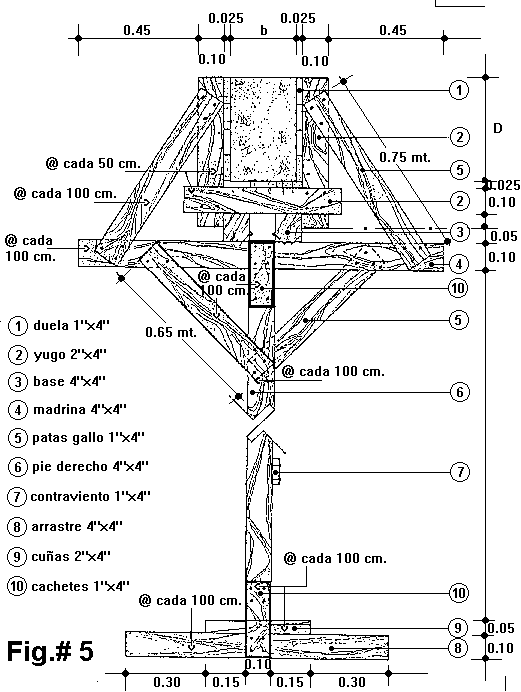 IV.-ALBAÑILERIA Y ACABADOSEl acero en castillos deberá prolongarse para anclarse en losa con escuadra mínima de ., incluye anillos hasta lecho alto de trabe.Se emplearán mortero comercial-arena 1:4, para junteo de tabique, aplanados y repellado bajo recubrimientos vidriados, los cuales serán asentados con adhesivo apropiado para este fin.Se deberá forjar diente de pescado en tabique para un amarre adecuado con los castillosa)- Cuando no indiquen castillo en cruce de muros, se   deberán trabar las hiladas de tabique en ambos sentidos.b)- Se cuidará alineación, nivel y plomo de muros, colocando hilos a cada 4 hiladas de tabique como máximo, y una junta máxima de un cm.El aplanado de muro debe ser a plomo y regla con acabado floteado con esponja, aplicación de volteador en remates y forjado de boquillas con regla a plomo ó nivel; con un espesor de . y mínimo de . El acabado fino se debe dar después que reviente el repellado, con cemento- arena cernida en proporción 1:3, 24 hrs. después como mínimo.La boquilla en zoclos, deberá de ser forjada con regla metálica y volteador.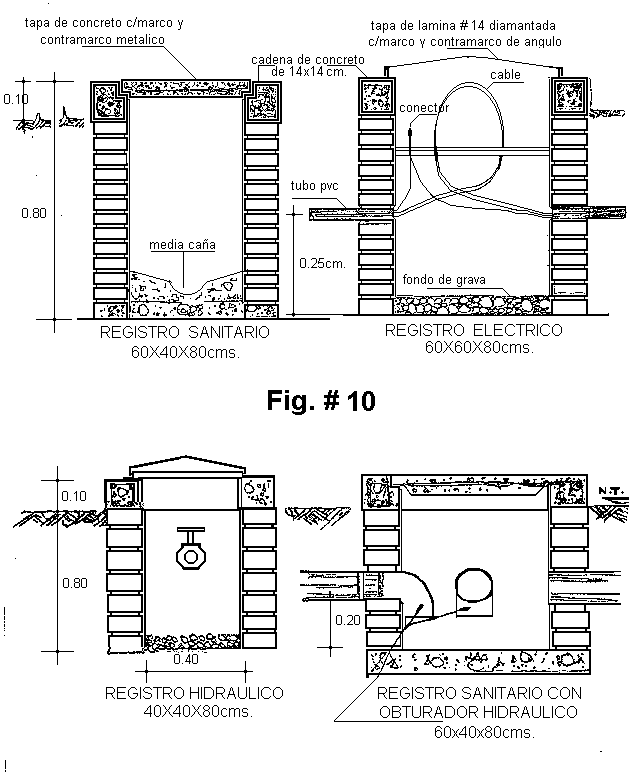 14.- En todos los registros, eléctricos, hidráulicos y sanitarios, deberá colocarse una cadena perimetral de concreto de 14x14cm. armada con 4 var. #3 y estr. #2 a cada ., para ahogar el contramarco de la tapa (figura #10).En los registros eléctricos, se deberán dejar los tubos al paño interior del muro, formando boquilla en el aplanado para evitar dañar los cables. No olvidar cama de grava en el fondo (.) y ángulo para soportar cables 1"x1"x1/8" y porta candados con dimensiones adecuadas para recibir candado Phillips No. 13. La tapa se hará a base de lámina cal. #14 diamantada, incluye primer anticorrosivo, pintura esmalte ambas caras y pintura vinílica en brocal.15.- En los tendidos eléctricos, no se aceptarán empates o empalmes, dentro de los ductos debiendo de realizar todas las conexiones en registros.En todos los empalmes necesarios, se deberá seguir las siguientes indicaciones:Conductores menores # 6 con amarres  manuales.Conductores # 6 ó mayores con conectores apropiados tipo "grapa perro" ó perno partido de cobre.  En ambos casos con 3 capas de cinta de hule, más 2 capas de cinta scotch # 33 y una capa de barniz rojo.Deberán identificarse con cinta los circuitos, fases y neutros, respetando código de colores.1.-Para los casos de reestructuración remodelación, rehabilitación o similar la empresa licitante deberá contemplar en los precios unitarios de su propuesta lo siguiente:Se analizará conforme a las bases de concurso; mismo que el contratista presento para adjudicación del contrato.1.1).-El alto grado de dificultad que presentara la obra por encontrarse en funcionamiento.1.2).-La pérdida de tiempo por libranzas de área.1.3).-La adecuación de sus cuadrillas para jornadas mixtas, nocturnas, en domingos y días festivos.1.4).-El equipo, herramienta, así como las instalaciones necesarias tales como: andamios pasarelas, etc., El costo horario de su equipo y maquinaria deberán adecuarse a las condiciones antes mencionadas.1.-Disposiciones generalesDisposiciones generalesDisposiciones generalesDisposiciones generalesDisposiciones generales1.1.-El presente documento tiene por objeto establecer condiciones adecuadas de seguridad e higiene en la construcción de las obras.El presente documento tiene por objeto establecer condiciones adecuadas de seguridad e higiene en la construcción de las obras.El presente documento tiene por objeto establecer condiciones adecuadas de seguridad e higiene en la construcción de las obras.El presente documento tiene por objeto establecer condiciones adecuadas de seguridad e higiene en la construcción de las obras.El presente documento tiene por objeto establecer condiciones adecuadas de seguridad e higiene en la construcción de las obras.1.2.-El contratista se obliga a observar y hacer que todos los trabajadores a su servicio, cumplan las normas de seguridad e higiene que se mencionan en este anexo.El contratista se obliga a observar y hacer que todos los trabajadores a su servicio, cumplan las normas de seguridad e higiene que se mencionan en este anexo.El contratista se obliga a observar y hacer que todos los trabajadores a su servicio, cumplan las normas de seguridad e higiene que se mencionan en este anexo.El contratista se obliga a observar y hacer que todos los trabajadores a su servicio, cumplan las normas de seguridad e higiene que se mencionan en este anexo.El contratista se obliga a observar y hacer que todos los trabajadores a su servicio, cumplan las normas de seguridad e higiene que se mencionan en este anexo.1.3.-El contratista está obligado a seguir los lineamientos, normas y especificaciones que, en materia de seguridad e higiene en las construcciones, señalen las leyes y reglamentos establecidos por la Secretaria de Salud, y la Secretaría del Trabajo y Previsión Social.El contratista está obligado a seguir los lineamientos, normas y especificaciones que, en materia de seguridad e higiene en las construcciones, señalen las leyes y reglamentos establecidos por la Secretaria de Salud, y la Secretaría del Trabajo y Previsión Social.El contratista está obligado a seguir los lineamientos, normas y especificaciones que, en materia de seguridad e higiene en las construcciones, señalen las leyes y reglamentos establecidos por la Secretaria de Salud, y la Secretaría del Trabajo y Previsión Social.El contratista está obligado a seguir los lineamientos, normas y especificaciones que, en materia de seguridad e higiene en las construcciones, señalen las leyes y reglamentos establecidos por la Secretaria de Salud, y la Secretaría del Trabajo y Previsión Social.El contratista está obligado a seguir los lineamientos, normas y especificaciones que, en materia de seguridad e higiene en las construcciones, señalen las leyes y reglamentos establecidos por la Secretaria de Salud, y la Secretaría del Trabajo y Previsión Social.1.4.-La Dirección y el contratista convienen en formar una comisión integrada por un representante de cada uno de ellos, la que vigilará el cumplimiento de las medidas de seguridad e higiene por parte de la empresa y de los trabajadores, así como de orientar e instruir a estos en el material, durante el desarrollo de los trabajos.La Dirección y el contratista convienen en formar una comisión integrada por un representante de cada uno de ellos, la que vigilará el cumplimiento de las medidas de seguridad e higiene por parte de la empresa y de los trabajadores, así como de orientar e instruir a estos en el material, durante el desarrollo de los trabajos.La Dirección y el contratista convienen en formar una comisión integrada por un representante de cada uno de ellos, la que vigilará el cumplimiento de las medidas de seguridad e higiene por parte de la empresa y de los trabajadores, así como de orientar e instruir a estos en el material, durante el desarrollo de los trabajos.La Dirección y el contratista convienen en formar una comisión integrada por un representante de cada uno de ellos, la que vigilará el cumplimiento de las medidas de seguridad e higiene por parte de la empresa y de los trabajadores, así como de orientar e instruir a estos en el material, durante el desarrollo de los trabajos.La Dirección y el contratista convienen en formar una comisión integrada por un representante de cada uno de ellos, la que vigilará el cumplimiento de las medidas de seguridad e higiene por parte de la empresa y de los trabajadores, así como de orientar e instruir a estos en el material, durante el desarrollo de los trabajos.1.5.-Mensualmente la comisión revisará los elementos y disposiciones de seguridad e higiene que se hayan establecido elaborando un informe de evaluación.  En base a los resultados de esta evaluación se aplicarán, cuando proceda, las multas o retenciones de acuerdo a lo establecido en el contrato correspondiente.Mensualmente la comisión revisará los elementos y disposiciones de seguridad e higiene que se hayan establecido elaborando un informe de evaluación.  En base a los resultados de esta evaluación se aplicarán, cuando proceda, las multas o retenciones de acuerdo a lo establecido en el contrato correspondiente.Mensualmente la comisión revisará los elementos y disposiciones de seguridad e higiene que se hayan establecido elaborando un informe de evaluación.  En base a los resultados de esta evaluación se aplicarán, cuando proceda, las multas o retenciones de acuerdo a lo establecido en el contrato correspondiente.Mensualmente la comisión revisará los elementos y disposiciones de seguridad e higiene que se hayan establecido elaborando un informe de evaluación.  En base a los resultados de esta evaluación se aplicarán, cuando proceda, las multas o retenciones de acuerdo a lo establecido en el contrato correspondiente.Mensualmente la comisión revisará los elementos y disposiciones de seguridad e higiene que se hayan establecido elaborando un informe de evaluación.  En base a los resultados de esta evaluación se aplicarán, cuando proceda, las multas o retenciones de acuerdo a lo establecido en el contrato correspondiente.1.6.-En materia de explosivos, se estará sujeto a lo dispuesto por la ley de fuego y seguridad.En materia de explosivos, se estará sujeto a lo dispuesto por la ley de fuego y seguridad.En materia de explosivos, se estará sujeto a lo dispuesto por la ley de fuego y seguridad.En materia de explosivos, se estará sujeto a lo dispuesto por la ley de fuego y seguridad.En materia de explosivos, se estará sujeto a lo dispuesto por la ley de fuego y seguridad.2.-SeguridadSeguridadSeguridadSeguridadSeguridadA)Al individuo.Al individuo.Al individuo.Al individuo.Al individuo.2.1.-El contratista proporcionará casco de protección que cumpla con las normas oficiales a todo el personal en la obra independientemente del área en que labore, así como a los visitantes.El contratista proporcionará casco de protección que cumpla con las normas oficiales a todo el personal en la obra independientemente del área en que labore, así como a los visitantes.El contratista proporcionará casco de protección que cumpla con las normas oficiales a todo el personal en la obra independientemente del área en que labore, así como a los visitantes.El contratista proporcionará casco de protección que cumpla con las normas oficiales a todo el personal en la obra independientemente del área en que labore, así como a los visitantes.El contratista proporcionará casco de protección que cumpla con las normas oficiales a todo el personal en la obra independientemente del área en que labore, así como a los visitantes.2.2.-El contratista proporcionara anteojos de seguridad o caretas al personal que intervenga en aquellos trabajos en los que exista riesgo por partículas proyectadas o por radiaciones, tales como soldadura, corte y esmerilado.El contratista proporcionara anteojos de seguridad o caretas al personal que intervenga en aquellos trabajos en los que exista riesgo por partículas proyectadas o por radiaciones, tales como soldadura, corte y esmerilado.El contratista proporcionara anteojos de seguridad o caretas al personal que intervenga en aquellos trabajos en los que exista riesgo por partículas proyectadas o por radiaciones, tales como soldadura, corte y esmerilado.El contratista proporcionara anteojos de seguridad o caretas al personal que intervenga en aquellos trabajos en los que exista riesgo por partículas proyectadas o por radiaciones, tales como soldadura, corte y esmerilado.El contratista proporcionara anteojos de seguridad o caretas al personal que intervenga en aquellos trabajos en los que exista riesgo por partículas proyectadas o por radiaciones, tales como soldadura, corte y esmerilado.2.3.-El contratista proporcionará guantes de carnaza de uso rudo al personal que efectúe manejo de materiales, punzo cortantes, abrasivos o anfractuosos.El contratista proporcionará guantes de carnaza de uso rudo al personal que efectúe manejo de materiales, punzo cortantes, abrasivos o anfractuosos.El contratista proporcionará guantes de carnaza de uso rudo al personal que efectúe manejo de materiales, punzo cortantes, abrasivos o anfractuosos.El contratista proporcionará guantes de carnaza de uso rudo al personal que efectúe manejo de materiales, punzo cortantes, abrasivos o anfractuosos.El contratista proporcionará guantes de carnaza de uso rudo al personal que efectúe manejo de materiales, punzo cortantes, abrasivos o anfractuosos.2.4.-El contratista proporcionará guantes y botas adecuadas al personal que intervenga en las instalaciones eléctrica provisional o definitiva ya energizada.El contratista proporcionará guantes y botas adecuadas al personal que intervenga en las instalaciones eléctrica provisional o definitiva ya energizada.El contratista proporcionará guantes y botas adecuadas al personal que intervenga en las instalaciones eléctrica provisional o definitiva ya energizada.El contratista proporcionará guantes y botas adecuadas al personal que intervenga en las instalaciones eléctrica provisional o definitiva ya energizada.El contratista proporcionará guantes y botas adecuadas al personal que intervenga en las instalaciones eléctrica provisional o definitiva ya energizada.2.5.-El contratista proporcionará medios de protección para las vías respiratorias al personal que efectúe trabajos en que se produzcan evaporaciones nocivas, polvos o gases.El contratista proporcionará medios de protección para las vías respiratorias al personal que efectúe trabajos en que se produzcan evaporaciones nocivas, polvos o gases.El contratista proporcionará medios de protección para las vías respiratorias al personal que efectúe trabajos en que se produzcan evaporaciones nocivas, polvos o gases.El contratista proporcionará medios de protección para las vías respiratorias al personal que efectúe trabajos en que se produzcan evaporaciones nocivas, polvos o gases.El contratista proporcionará medios de protección para las vías respiratorias al personal que efectúe trabajos en que se produzcan evaporaciones nocivas, polvos o gases.2.6.-El contratista proporcionará extintores del tipo “ABC” localizándolos adecuadamente, en las áreas de almacenamiento de combustibles, resguardo de desperdicios y las zonas de mayor concentración de personal.El contratista proporcionará extintores del tipo “ABC” localizándolos adecuadamente, en las áreas de almacenamiento de combustibles, resguardo de desperdicios y las zonas de mayor concentración de personal.El contratista proporcionará extintores del tipo “ABC” localizándolos adecuadamente, en las áreas de almacenamiento de combustibles, resguardo de desperdicios y las zonas de mayor concentración de personal.El contratista proporcionará extintores del tipo “ABC” localizándolos adecuadamente, en las áreas de almacenamiento de combustibles, resguardo de desperdicios y las zonas de mayor concentración de personal.El contratista proporcionará extintores del tipo “ABC” localizándolos adecuadamente, en las áreas de almacenamiento de combustibles, resguardo de desperdicios y las zonas de mayor concentración de personal.2.7.-Los andamios y pasarelas deberán ser estables y resistentes a las cargas a las que estarán sometidos teniendo un ancho mínimo de ., contarán con barandales laterales de . de altura.Los andamios y pasarelas deberán ser estables y resistentes a las cargas a las que estarán sometidos teniendo un ancho mínimo de ., contarán con barandales laterales de . de altura.Los andamios y pasarelas deberán ser estables y resistentes a las cargas a las que estarán sometidos teniendo un ancho mínimo de ., contarán con barandales laterales de . de altura.Los andamios y pasarelas deberán ser estables y resistentes a las cargas a las que estarán sometidos teniendo un ancho mínimo de ., contarán con barandales laterales de . de altura.Los andamios y pasarelas deberán ser estables y resistentes a las cargas a las que estarán sometidos teniendo un ancho mínimo de ., contarán con barandales laterales de . de altura.2.8.-Las escaleras manuales serán resistentes, adecuadas al uso que se les vaya a dar y sujetas de una manera estable.  En obra negra su uso quedará restringido a los frentes avanzados.Las escaleras manuales serán resistentes, adecuadas al uso que se les vaya a dar y sujetas de una manera estable.  En obra negra su uso quedará restringido a los frentes avanzados.Las escaleras manuales serán resistentes, adecuadas al uso que se les vaya a dar y sujetas de una manera estable.  En obra negra su uso quedará restringido a los frentes avanzados.Las escaleras manuales serán resistentes, adecuadas al uso que se les vaya a dar y sujetas de una manera estable.  En obra negra su uso quedará restringido a los frentes avanzados.Las escaleras manuales serán resistentes, adecuadas al uso que se les vaya a dar y sujetas de una manera estable.  En obra negra su uso quedará restringido a los frentes avanzados.2.9.-Se colocarán barandales de protección en los huecos para ductos verticales de instalaciones, cubos de elevadores, de escaleras y en perímetros de fachadas por cubrir.Se colocarán barandales de protección en los huecos para ductos verticales de instalaciones, cubos de elevadores, de escaleras y en perímetros de fachadas por cubrir.Se colocarán barandales de protección en los huecos para ductos verticales de instalaciones, cubos de elevadores, de escaleras y en perímetros de fachadas por cubrir.Se colocarán barandales de protección en los huecos para ductos verticales de instalaciones, cubos de elevadores, de escaleras y en perímetros de fachadas por cubrir.Se colocarán barandales de protección en los huecos para ductos verticales de instalaciones, cubos de elevadores, de escaleras y en perímetros de fachadas por cubrir.2.10.-En el proceso de montaje de estructuras metálicas, se colocarán entre las columnas a . de altura sobre las trabes, cables de protección debidamente tensados, para ser usados como pasamanos.En el proceso de montaje de estructuras metálicas, se colocarán entre las columnas a . de altura sobre las trabes, cables de protección debidamente tensados, para ser usados como pasamanos.En el proceso de montaje de estructuras metálicas, se colocarán entre las columnas a . de altura sobre las trabes, cables de protección debidamente tensados, para ser usados como pasamanos.En el proceso de montaje de estructuras metálicas, se colocarán entre las columnas a . de altura sobre las trabes, cables de protección debidamente tensados, para ser usados como pasamanos.En el proceso de montaje de estructuras metálicas, se colocarán entre las columnas a . de altura sobre las trabes, cables de protección debidamente tensados, para ser usados como pasamanos.2.11.-En las zonas de excavaciones se colocarán señales y los anuncios adecuados a los trabajos que se ejecuten.  En excavaciones con profundidad mayor de 2.00 mts.En las zonas de excavaciones se colocarán señales y los anuncios adecuados a los trabajos que se ejecuten.  En excavaciones con profundidad mayor de 2.00 mts.En las zonas de excavaciones se colocarán señales y los anuncios adecuados a los trabajos que se ejecuten.  En excavaciones con profundidad mayor de 2.00 mts.En las zonas de excavaciones se colocarán señales y los anuncios adecuados a los trabajos que se ejecuten.  En excavaciones con profundidad mayor de 2.00 mts.En las zonas de excavaciones se colocarán señales y los anuncios adecuados a los trabajos que se ejecuten.  En excavaciones con profundidad mayor de 2.00 mts.2.12.-En edificios con altura mayor de 18 mts., Se colocarán volados provisionales exteriores de protección perimetral en proyección perimetral, tendrán una dimensión mínima de 1.80 mts. Su colocación, posición, período de utilización, retiro y tipo de materiales, se ajustarán a las condiciones particulares de cada obra.En edificios con altura mayor de 18 mts., Se colocarán volados provisionales exteriores de protección perimetral en proyección perimetral, tendrán una dimensión mínima de 1.80 mts. Su colocación, posición, período de utilización, retiro y tipo de materiales, se ajustarán a las condiciones particulares de cada obra.En edificios con altura mayor de 18 mts., Se colocarán volados provisionales exteriores de protección perimetral en proyección perimetral, tendrán una dimensión mínima de 1.80 mts. Su colocación, posición, período de utilización, retiro y tipo de materiales, se ajustarán a las condiciones particulares de cada obra.En edificios con altura mayor de 18 mts., Se colocarán volados provisionales exteriores de protección perimetral en proyección perimetral, tendrán una dimensión mínima de 1.80 mts. Su colocación, posición, período de utilización, retiro y tipo de materiales, se ajustarán a las condiciones particulares de cada obra.En edificios con altura mayor de 18 mts., Se colocarán volados provisionales exteriores de protección perimetral en proyección perimetral, tendrán una dimensión mínima de 1.80 mts. Su colocación, posición, período de utilización, retiro y tipo de materiales, se ajustarán a las condiciones particulares de cada obra.2.13.-Se evitarán fugas de agua en las tomas, conductos y salidas, instalando los elementos apropiados al uso requerido.Se evitarán fugas de agua en las tomas, conductos y salidas, instalando los elementos apropiados al uso requerido.Se evitarán fugas de agua en las tomas, conductos y salidas, instalando los elementos apropiados al uso requerido.Se evitarán fugas de agua en las tomas, conductos y salidas, instalando los elementos apropiados al uso requerido.Se evitarán fugas de agua en las tomas, conductos y salidas, instalando los elementos apropiados al uso requerido.2.14.-Se colocará un botiquín para primeros auxilios en la oficina del contratista, así como los números de teléfono y croquis de localización de la clínica más cercana a la obra.Se colocará un botiquín para primeros auxilios en la oficina del contratista, así como los números de teléfono y croquis de localización de la clínica más cercana a la obra.Se colocará un botiquín para primeros auxilios en la oficina del contratista, así como los números de teléfono y croquis de localización de la clínica más cercana a la obra.Se colocará un botiquín para primeros auxilios en la oficina del contratista, así como los números de teléfono y croquis de localización de la clínica más cercana a la obra.Se colocará un botiquín para primeros auxilios en la oficina del contratista, así como los números de teléfono y croquis de localización de la clínica más cercana a la obra.2.15.-Las estibas de material deberán hacerse en tal forma que garantice la estabilidad y conservación del mismo y distribuirse de manera que su peso no rebase la capacidad de carga del elemento de sustentación.Las estibas de material deberán hacerse en tal forma que garantice la estabilidad y conservación del mismo y distribuirse de manera que su peso no rebase la capacidad de carga del elemento de sustentación.Las estibas de material deberán hacerse en tal forma que garantice la estabilidad y conservación del mismo y distribuirse de manera que su peso no rebase la capacidad de carga del elemento de sustentación.Las estibas de material deberán hacerse en tal forma que garantice la estabilidad y conservación del mismo y distribuirse de manera que su peso no rebase la capacidad de carga del elemento de sustentación.Las estibas de material deberán hacerse en tal forma que garantice la estabilidad y conservación del mismo y distribuirse de manera que su peso no rebase la capacidad de carga del elemento de sustentación.3.-Higiene.Higiene.Higiene.Higiene.Higiene.3.1.-La obra deberá mantenerse limpia, libre de escombro, buscando que los materiales y equipo ocupen un lugar adecuado y debidamente acomodado.  Se evitarán acumulaciones de basura, escombro, desperdicios y agua estancada.La obra deberá mantenerse limpia, libre de escombro, buscando que los materiales y equipo ocupen un lugar adecuado y debidamente acomodado.  Se evitarán acumulaciones de basura, escombro, desperdicios y agua estancada.La obra deberá mantenerse limpia, libre de escombro, buscando que los materiales y equipo ocupen un lugar adecuado y debidamente acomodado.  Se evitarán acumulaciones de basura, escombro, desperdicios y agua estancada.La obra deberá mantenerse limpia, libre de escombro, buscando que los materiales y equipo ocupen un lugar adecuado y debidamente acomodado.  Se evitarán acumulaciones de basura, escombro, desperdicios y agua estancada.La obra deberá mantenerse limpia, libre de escombro, buscando que los materiales y equipo ocupen un lugar adecuado y debidamente acomodado.  Se evitarán acumulaciones de basura, escombro, desperdicios y agua estancada.3.2.-Se instalarán en la obra los servicios sanitarios indicados a continuación, debiéndose conservar en condiciones adecuadas de limpieza y funcionamiento.Se instalarán en la obra los servicios sanitarios indicados a continuación, debiéndose conservar en condiciones adecuadas de limpieza y funcionamiento.Se instalarán en la obra los servicios sanitarios indicados a continuación, debiéndose conservar en condiciones adecuadas de limpieza y funcionamiento.Se instalarán en la obra los servicios sanitarios indicados a continuación, debiéndose conservar en condiciones adecuadas de limpieza y funcionamiento.Se instalarán en la obra los servicios sanitarios indicados a continuación, debiéndose conservar en condiciones adecuadas de limpieza y funcionamiento.No. de trabajadoresNo. de trabajadoresNo. de trabajadoresW. C.LavaboRegadera1 – 101 – 101 – 1011111 – 3011 – 3011 – 3021131 – 5031 – 5031 – 5032251 – 9051 – 9051 – 9043391 – 13591 – 13591 – 135544Cada 30 o fracciónCada 30 o fracciónCada 30 o fracción1 adic.1 adic.1 adic.3.3.-Se instalará en la obra, una zona para comedor de trabajadores, con mesas, bancas y parrillas o estufas para calentar la comida.  Se proporcionarán botes con tapa para basura y desperdicios, debiéndose conservar en buen estado de limpieza.DESCRIPCIÓNUNIDADPRECIO UNITARIOPRECIO UNITARIOARENA O POLVO DE PIEDRA M3$GRAVA ¾” TAMAÑO MAXIMO M3$CEMENTO GRIS TON$MADERA DE PINO P/CIMBRA PT$TRIPLAY DE PINO DE . M2$ACERO DE REFUERZO KG$ALAMBRON KG$TABIQUE 7 X 14 X  MILL$PINTURA VINILICA LT$TABLERO DE CONTROL QO8 PZA$TUBO FO. GALV. C.-40 S” DIAM. ML$MAQUINARIA O EQUIPOCOSTO HORARIOCOSTO HORARIOCAMIÓN$RETROEXCAVADORA$REVOLVEDORA$CATEGORÍAUNIDADSALARIO BASEFACTORSALARIO REALPEÓNJOR.$$AYUDANTEJOR.$$ALBAÑILJOR.$$FIERREROJOR.$$ELECTRICISTAJOR.$$NoDESCRIPCIÓNMARCANÚM. DE SERIEMODELOVIDA UTILDISPONIBILIDADUBICACIÓN FISICA DE LA MAQ.1COMPACTADOR NEUMÁTICOXXXXXXXXAÑOSPROPIA2REVOLVEDORAHOOPERXXXXXXXXAÑOSPROPIA3VIBRADORHOOPERXXXXXXXXAÑOSPROPIAA-13A-13A-13A-13A-13A-13A-13A-13A-13A-13A-13A-13A-13A-13A-13A-13A-13A-13A-13A-13A-13A-13A-13A-13A-13A-13A-13A-13A-13A-13A-13A-13A-13A-13A-13A-13A-13A-13A-13A-13A-13A-13A-13A-13A-13A-13A-13A-13A-13A-13A-13A-13A-13A-13A-13A-13A-13A-13A-13A-13A-13A-13A-13A-13A-13A-13A-13A-13A-13A-13A-13A-13A-13PROGRAMA MENSUAL CALENDARIZADO DE EJECUCIÓN DE LOS TRABAJOS POR CONCEPTO DE OBRAPROGRAMA MENSUAL CALENDARIZADO DE EJECUCIÓN DE LOS TRABAJOS POR CONCEPTO DE OBRAPROGRAMA MENSUAL CALENDARIZADO DE EJECUCIÓN DE LOS TRABAJOS POR CONCEPTO DE OBRAPROGRAMA MENSUAL CALENDARIZADO DE EJECUCIÓN DE LOS TRABAJOS POR CONCEPTO DE OBRAPROGRAMA MENSUAL CALENDARIZADO DE EJECUCIÓN DE LOS TRABAJOS POR CONCEPTO DE OBRAPROGRAMA MENSUAL CALENDARIZADO DE EJECUCIÓN DE LOS TRABAJOS POR CONCEPTO DE OBRAPROGRAMA MENSUAL CALENDARIZADO DE EJECUCIÓN DE LOS TRABAJOS POR CONCEPTO DE OBRAPROGRAMA MENSUAL CALENDARIZADO DE EJECUCIÓN DE LOS TRABAJOS POR CONCEPTO DE OBRAPROGRAMA MENSUAL CALENDARIZADO DE EJECUCIÓN DE LOS TRABAJOS POR CONCEPTO DE OBRAPROGRAMA MENSUAL CALENDARIZADO DE EJECUCIÓN DE LOS TRABAJOS POR CONCEPTO DE OBRAPROGRAMA MENSUAL CALENDARIZADO DE EJECUCIÓN DE LOS TRABAJOS POR CONCEPTO DE OBRAPROGRAMA MENSUAL CALENDARIZADO DE EJECUCIÓN DE LOS TRABAJOS POR CONCEPTO DE OBRAPROGRAMA MENSUAL CALENDARIZADO DE EJECUCIÓN DE LOS TRABAJOS POR CONCEPTO DE OBRAPROGRAMA MENSUAL CALENDARIZADO DE EJECUCIÓN DE LOS TRABAJOS POR CONCEPTO DE OBRAPROGRAMA MENSUAL CALENDARIZADO DE EJECUCIÓN DE LOS TRABAJOS POR CONCEPTO DE OBRAPROGRAMA MENSUAL CALENDARIZADO DE EJECUCIÓN DE LOS TRABAJOS POR CONCEPTO DE OBRAPROGRAMA MENSUAL CALENDARIZADO DE EJECUCIÓN DE LOS TRABAJOS POR CONCEPTO DE OBRAPROGRAMA MENSUAL CALENDARIZADO DE EJECUCIÓN DE LOS TRABAJOS POR CONCEPTO DE OBRAPROGRAMA MENSUAL CALENDARIZADO DE EJECUCIÓN DE LOS TRABAJOS POR CONCEPTO DE OBRAPROGRAMA MENSUAL CALENDARIZADO DE EJECUCIÓN DE LOS TRABAJOS POR CONCEPTO DE OBRAPROGRAMA MENSUAL CALENDARIZADO DE EJECUCIÓN DE LOS TRABAJOS POR CONCEPTO DE OBRAPROGRAMA MENSUAL CALENDARIZADO DE EJECUCIÓN DE LOS TRABAJOS POR CONCEPTO DE OBRAPROGRAMA MENSUAL CALENDARIZADO DE EJECUCIÓN DE LOS TRABAJOS POR CONCEPTO DE OBRAPROGRAMA MENSUAL CALENDARIZADO DE EJECUCIÓN DE LOS TRABAJOS POR CONCEPTO DE OBRAPROGRAMA MENSUAL CALENDARIZADO DE EJECUCIÓN DE LOS TRABAJOS POR CONCEPTO DE OBRAPROGRAMA MENSUAL CALENDARIZADO DE EJECUCIÓN DE LOS TRABAJOS POR CONCEPTO DE OBRAPROGRAMA MENSUAL CALENDARIZADO DE EJECUCIÓN DE LOS TRABAJOS POR CONCEPTO DE OBRAPROGRAMA MENSUAL CALENDARIZADO DE EJECUCIÓN DE LOS TRABAJOS POR CONCEPTO DE OBRAPROGRAMA MENSUAL CALENDARIZADO DE EJECUCIÓN DE LOS TRABAJOS POR CONCEPTO DE OBRAPROGRAMA MENSUAL CALENDARIZADO DE EJECUCIÓN DE LOS TRABAJOS POR CONCEPTO DE OBRAPROGRAMA MENSUAL CALENDARIZADO DE EJECUCIÓN DE LOS TRABAJOS POR CONCEPTO DE OBRAPROGRAMA MENSUAL CALENDARIZADO DE EJECUCIÓN DE LOS TRABAJOS POR CONCEPTO DE OBRAPROGRAMA MENSUAL CALENDARIZADO DE EJECUCIÓN DE LOS TRABAJOS POR CONCEPTO DE OBRAPROGRAMA MENSUAL CALENDARIZADO DE EJECUCIÓN DE LOS TRABAJOS POR CONCEPTO DE OBRAPROGRAMA MENSUAL CALENDARIZADO DE EJECUCIÓN DE LOS TRABAJOS POR CONCEPTO DE OBRAPROGRAMA MENSUAL CALENDARIZADO DE EJECUCIÓN DE LOS TRABAJOS POR CONCEPTO DE OBRAPROGRAMA MENSUAL CALENDARIZADO DE EJECUCIÓN DE LOS TRABAJOS POR CONCEPTO DE OBRAPROGRAMA MENSUAL CALENDARIZADO DE EJECUCIÓN DE LOS TRABAJOS POR CONCEPTO DE OBRAPROGRAMA MENSUAL CALENDARIZADO DE EJECUCIÓN DE LOS TRABAJOS POR CONCEPTO DE OBRAPROGRAMA MENSUAL CALENDARIZADO DE EJECUCIÓN DE LOS TRABAJOS POR CONCEPTO DE OBRAPROGRAMA MENSUAL CALENDARIZADO DE EJECUCIÓN DE LOS TRABAJOS POR CONCEPTO DE OBRAPROGRAMA MENSUAL CALENDARIZADO DE EJECUCIÓN DE LOS TRABAJOS POR CONCEPTO DE OBRAPROGRAMA MENSUAL CALENDARIZADO DE EJECUCIÓN DE LOS TRABAJOS POR CONCEPTO DE OBRAPROGRAMA MENSUAL CALENDARIZADO DE EJECUCIÓN DE LOS TRABAJOS POR CONCEPTO DE OBRAPROGRAMA MENSUAL CALENDARIZADO DE EJECUCIÓN DE LOS TRABAJOS POR CONCEPTO DE OBRAPROGRAMA MENSUAL CALENDARIZADO DE EJECUCIÓN DE LOS TRABAJOS POR CONCEPTO DE OBRAPROGRAMA MENSUAL CALENDARIZADO DE EJECUCIÓN DE LOS TRABAJOS POR CONCEPTO DE OBRAPROGRAMA MENSUAL CALENDARIZADO DE EJECUCIÓN DE LOS TRABAJOS POR CONCEPTO DE OBRAPROGRAMA MENSUAL CALENDARIZADO DE EJECUCIÓN DE LOS TRABAJOS POR CONCEPTO DE OBRAPROGRAMA MENSUAL CALENDARIZADO DE EJECUCIÓN DE LOS TRABAJOS POR CONCEPTO DE OBRAPROGRAMA MENSUAL CALENDARIZADO DE EJECUCIÓN DE LOS TRABAJOS POR CONCEPTO DE OBRAPROGRAMA MENSUAL CALENDARIZADO DE EJECUCIÓN DE LOS TRABAJOS POR CONCEPTO DE OBRAPROGRAMA MENSUAL CALENDARIZADO DE EJECUCIÓN DE LOS TRABAJOS POR CONCEPTO DE OBRAPROGRAMA MENSUAL CALENDARIZADO DE EJECUCIÓN DE LOS TRABAJOS POR CONCEPTO DE OBRAPROGRAMA MENSUAL CALENDARIZADO DE EJECUCIÓN DE LOS TRABAJOS POR CONCEPTO DE OBRAPROGRAMA MENSUAL CALENDARIZADO DE EJECUCIÓN DE LOS TRABAJOS POR CONCEPTO DE OBRAPROGRAMA MENSUAL CALENDARIZADO DE EJECUCIÓN DE LOS TRABAJOS POR CONCEPTO DE OBRAPROGRAMA MENSUAL CALENDARIZADO DE EJECUCIÓN DE LOS TRABAJOS POR CONCEPTO DE OBRAPROGRAMA MENSUAL CALENDARIZADO DE EJECUCIÓN DE LOS TRABAJOS POR CONCEPTO DE OBRAPROGRAMA MENSUAL CALENDARIZADO DE EJECUCIÓN DE LOS TRABAJOS POR CONCEPTO DE OBRAPROGRAMA MENSUAL CALENDARIZADO DE EJECUCIÓN DE LOS TRABAJOS POR CONCEPTO DE OBRAPROGRAMA MENSUAL CALENDARIZADO DE EJECUCIÓN DE LOS TRABAJOS POR CONCEPTO DE OBRAPROGRAMA MENSUAL CALENDARIZADO DE EJECUCIÓN DE LOS TRABAJOS POR CONCEPTO DE OBRAPROGRAMA MENSUAL CALENDARIZADO DE EJECUCIÓN DE LOS TRABAJOS POR CONCEPTO DE OBRAPROGRAMA MENSUAL CALENDARIZADO DE EJECUCIÓN DE LOS TRABAJOS POR CONCEPTO DE OBRAPROGRAMA MENSUAL CALENDARIZADO DE EJECUCIÓN DE LOS TRABAJOS POR CONCEPTO DE OBRAPROGRAMA MENSUAL CALENDARIZADO DE EJECUCIÓN DE LOS TRABAJOS POR CONCEPTO DE OBRAPROGRAMA MENSUAL CALENDARIZADO DE EJECUCIÓN DE LOS TRABAJOS POR CONCEPTO DE OBRAPROGRAMA MENSUAL CALENDARIZADO DE EJECUCIÓN DE LOS TRABAJOS POR CONCEPTO DE OBRAPROGRAMA MENSUAL CALENDARIZADO DE EJECUCIÓN DE LOS TRABAJOS POR CONCEPTO DE OBRAPROGRAMA MENSUAL CALENDARIZADO DE EJECUCIÓN DE LOS TRABAJOS POR CONCEPTO DE OBRAPROGRAMA MENSUAL CALENDARIZADO DE EJECUCIÓN DE LOS TRABAJOS POR CONCEPTO DE OBRAPROGRAMA MENSUAL CALENDARIZADO DE EJECUCIÓN DE LOS TRABAJOS POR CONCEPTO DE OBRAN° LICITACIÓNN° LICITACIÓNN° LICITACIÓNN° LICITACIÓNN° LICITACIÓNN° LICITACIÓNN° LICITACIÓNN° LICITACIÓNN° LICITACIÓNN° LICITACIÓNN° LICITACIÓNFECHA:_______________________FECHA:_______________________FECHA:_______________________FECHA:_______________________FECHA:_______________________FECHA:_______________________FECHA:_______________________FECHA:_______________________FECHA:_______________________FECHA:_______________________FECHA:_______________________FECHA:_______________________FECHA:_______________________FECHA:_______________________FECHA:_______________________FECHA:_______________________FECHA:_______________________FECHA:_______________________FECHA:_______________________FECHA:_______________________OBRA: OBRA: OBRA: OBRA: OBRA: MUNICIPIO: MUNICIPIO: MUNICIPIO: MUNICIPIO: MUNICIPIO: MUNICIPIO: INICIO: INICIO: INICIO: INICIO: INICIO: INICIO: INICIO: TERMINO: TERMINO: TERMINO: TERMINO: TERMINO: TERMINO: TERMINO: TERMINO: TERMINO: TERMINO: ClaveClaveClaveClaveCONCEPTOCONCEPTOCONCEPTOCONCEPTOCONCEPTOCONCEPTOCONCEPTOCONCEPTOCONCEPTOCONCEPTOMESMESMESMESMESMESMESMESMESMESMESMESMESMESMESMESMESMESMESMESMESMESMESMESMESMESMESMESMESMESMESMESMESMESMESMESMESMESMESMESMESMESMESMESMESMESMESMESMESMESMESMESMESMESMESMESMESMESMESClaveClaveClaveClaveCONCEPTOCONCEPTOCONCEPTOCONCEPTOCONCEPTOCONCEPTOCONCEPTOCONCEPTOCONCEPTOCONCEPTOSEMANASSEMANASSEMANASSEMANASSEMANASSEMANASSEMANASSEMANASSEMANASSEMANASSEMANASSEMANASSEMANASSEMANASSEMANASSEMANASSEMANASSEMANASSEMANASSEMANASSEMANASSEMANASSEMANASSEMANASSEMANASSEMANASSEMANASSEMANASSEMANASSEMANASSEMANASSEMANASSEMANASSEMANASSEMANASSEMANASSEMANASSEMANASSEMANASSEMANASSEMANASSEMANASSEMANASSEMANASSEMANASSEMANASSEMANASSEMANASSEMANASSEMANASSEMANASSEMANASSEMANASSEMANASSEMANASSEMANASSEMANASSEMANASSEMANASClaveClaveClaveClaveCONCEPTOCONCEPTOCONCEPTOCONCEPTOCONCEPTOCONCEPTOCONCEPTOCONCEPTOCONCEPTOCONCEPTO11223344555566778899101011111212131313131414151515161617171818191920202121222223232424242525262728PORCENTAJE TOTAL PORCENTAJE TOTAL PORCENTAJE TOTAL PORCENTAJE TOTAL PORCENTAJE TOTAL PORCENTAJE TOTAL PORCENTAJE TOTAL PORCENTAJE TOTAL PORCENTAJE TOTAL PORCENTAJE TOTAL PORCENTAJE ACUMULADOPORCENTAJE ACUMULADOPORCENTAJE ACUMULADOPORCENTAJE ACUMULADOPORCENTAJE ACUMULADOPORCENTAJE ACUMULADOPORCENTAJE ACUMULADOPORCENTAJE ACUMULADOPORCENTAJE ACUMULADOPORCENTAJE ACUMULADOEMPRESA:EMPRESA:EMPRESA:EMPRESA:EMPRESA:EMPRESA:EMPRESA:REPRESENTANTE:REPRESENTANTE:REPRESENTANTE:REPRESENTANTE:REPRESENTANTE:REPRESENTANTE:REPRESENTANTE:REPRESENTANTE:REPRESENTANTE:REPRESENTANTE:REPRESENTANTE:REPRESENTANTE:FIRMA: FIRMA: FIRMA: FIRMA: FIRMA: FIRMA: A-14A-14A-14A-14A-14A-14A-14A-14A-14A-14A-14A-14A-14A-14A-14A-14A-14A-14A-14A-14A-14A-14A-14A-14A-14A-14A-14A-14A-14A-14A-14A-14A-14A-14A-14A-14A-14A-14A-14A-14A-14A-14A-14A-14A-14A-14A-14A-14A-14A-14A-14A-14A-14A-14A-14A-14A-14A-14A-14A-14A-14A-14A-14A-14A-14A-14A-14A-14A-14A-14A-14A-14A-14PROGRAMA MENSUAL CALENDARIZADO DE UTILIZACIÓN DE MAQUINARIA Y EQUIPO DE CONSTRUCCIÓNPROGRAMA MENSUAL CALENDARIZADO DE UTILIZACIÓN DE MAQUINARIA Y EQUIPO DE CONSTRUCCIÓNPROGRAMA MENSUAL CALENDARIZADO DE UTILIZACIÓN DE MAQUINARIA Y EQUIPO DE CONSTRUCCIÓNPROGRAMA MENSUAL CALENDARIZADO DE UTILIZACIÓN DE MAQUINARIA Y EQUIPO DE CONSTRUCCIÓNPROGRAMA MENSUAL CALENDARIZADO DE UTILIZACIÓN DE MAQUINARIA Y EQUIPO DE CONSTRUCCIÓNPROGRAMA MENSUAL CALENDARIZADO DE UTILIZACIÓN DE MAQUINARIA Y EQUIPO DE CONSTRUCCIÓNPROGRAMA MENSUAL CALENDARIZADO DE UTILIZACIÓN DE MAQUINARIA Y EQUIPO DE CONSTRUCCIÓNPROGRAMA MENSUAL CALENDARIZADO DE UTILIZACIÓN DE MAQUINARIA Y EQUIPO DE CONSTRUCCIÓNPROGRAMA MENSUAL CALENDARIZADO DE UTILIZACIÓN DE MAQUINARIA Y EQUIPO DE CONSTRUCCIÓNPROGRAMA MENSUAL CALENDARIZADO DE UTILIZACIÓN DE MAQUINARIA Y EQUIPO DE CONSTRUCCIÓNPROGRAMA MENSUAL CALENDARIZADO DE UTILIZACIÓN DE MAQUINARIA Y EQUIPO DE CONSTRUCCIÓNPROGRAMA MENSUAL CALENDARIZADO DE UTILIZACIÓN DE MAQUINARIA Y EQUIPO DE CONSTRUCCIÓNPROGRAMA MENSUAL CALENDARIZADO DE UTILIZACIÓN DE MAQUINARIA Y EQUIPO DE CONSTRUCCIÓNPROGRAMA MENSUAL CALENDARIZADO DE UTILIZACIÓN DE MAQUINARIA Y EQUIPO DE CONSTRUCCIÓNPROGRAMA MENSUAL CALENDARIZADO DE UTILIZACIÓN DE MAQUINARIA Y EQUIPO DE CONSTRUCCIÓNPROGRAMA MENSUAL CALENDARIZADO DE UTILIZACIÓN DE MAQUINARIA Y EQUIPO DE CONSTRUCCIÓNPROGRAMA MENSUAL CALENDARIZADO DE UTILIZACIÓN DE MAQUINARIA Y EQUIPO DE CONSTRUCCIÓNPROGRAMA MENSUAL CALENDARIZADO DE UTILIZACIÓN DE MAQUINARIA Y EQUIPO DE CONSTRUCCIÓNPROGRAMA MENSUAL CALENDARIZADO DE UTILIZACIÓN DE MAQUINARIA Y EQUIPO DE CONSTRUCCIÓNPROGRAMA MENSUAL CALENDARIZADO DE UTILIZACIÓN DE MAQUINARIA Y EQUIPO DE CONSTRUCCIÓNPROGRAMA MENSUAL CALENDARIZADO DE UTILIZACIÓN DE MAQUINARIA Y EQUIPO DE CONSTRUCCIÓNPROGRAMA MENSUAL CALENDARIZADO DE UTILIZACIÓN DE MAQUINARIA Y EQUIPO DE CONSTRUCCIÓNPROGRAMA MENSUAL CALENDARIZADO DE UTILIZACIÓN DE MAQUINARIA Y EQUIPO DE CONSTRUCCIÓNPROGRAMA MENSUAL CALENDARIZADO DE UTILIZACIÓN DE MAQUINARIA Y EQUIPO DE CONSTRUCCIÓNPROGRAMA MENSUAL CALENDARIZADO DE UTILIZACIÓN DE MAQUINARIA Y EQUIPO DE CONSTRUCCIÓNPROGRAMA MENSUAL CALENDARIZADO DE UTILIZACIÓN DE MAQUINARIA Y EQUIPO DE CONSTRUCCIÓNPROGRAMA MENSUAL CALENDARIZADO DE UTILIZACIÓN DE MAQUINARIA Y EQUIPO DE CONSTRUCCIÓNPROGRAMA MENSUAL CALENDARIZADO DE UTILIZACIÓN DE MAQUINARIA Y EQUIPO DE CONSTRUCCIÓNPROGRAMA MENSUAL CALENDARIZADO DE UTILIZACIÓN DE MAQUINARIA Y EQUIPO DE CONSTRUCCIÓNPROGRAMA MENSUAL CALENDARIZADO DE UTILIZACIÓN DE MAQUINARIA Y EQUIPO DE CONSTRUCCIÓNPROGRAMA MENSUAL CALENDARIZADO DE UTILIZACIÓN DE MAQUINARIA Y EQUIPO DE CONSTRUCCIÓNPROGRAMA MENSUAL CALENDARIZADO DE UTILIZACIÓN DE MAQUINARIA Y EQUIPO DE CONSTRUCCIÓNPROGRAMA MENSUAL CALENDARIZADO DE UTILIZACIÓN DE MAQUINARIA Y EQUIPO DE CONSTRUCCIÓNPROGRAMA MENSUAL CALENDARIZADO DE UTILIZACIÓN DE MAQUINARIA Y EQUIPO DE CONSTRUCCIÓNPROGRAMA MENSUAL CALENDARIZADO DE UTILIZACIÓN DE MAQUINARIA Y EQUIPO DE CONSTRUCCIÓNPROGRAMA MENSUAL CALENDARIZADO DE UTILIZACIÓN DE MAQUINARIA Y EQUIPO DE CONSTRUCCIÓNPROGRAMA MENSUAL CALENDARIZADO DE UTILIZACIÓN DE MAQUINARIA Y EQUIPO DE CONSTRUCCIÓNPROGRAMA MENSUAL CALENDARIZADO DE UTILIZACIÓN DE MAQUINARIA Y EQUIPO DE CONSTRUCCIÓNPROGRAMA MENSUAL CALENDARIZADO DE UTILIZACIÓN DE MAQUINARIA Y EQUIPO DE CONSTRUCCIÓNPROGRAMA MENSUAL CALENDARIZADO DE UTILIZACIÓN DE MAQUINARIA Y EQUIPO DE CONSTRUCCIÓNPROGRAMA MENSUAL CALENDARIZADO DE UTILIZACIÓN DE MAQUINARIA Y EQUIPO DE CONSTRUCCIÓNPROGRAMA MENSUAL CALENDARIZADO DE UTILIZACIÓN DE MAQUINARIA Y EQUIPO DE CONSTRUCCIÓNPROGRAMA MENSUAL CALENDARIZADO DE UTILIZACIÓN DE MAQUINARIA Y EQUIPO DE CONSTRUCCIÓNPROGRAMA MENSUAL CALENDARIZADO DE UTILIZACIÓN DE MAQUINARIA Y EQUIPO DE CONSTRUCCIÓNPROGRAMA MENSUAL CALENDARIZADO DE UTILIZACIÓN DE MAQUINARIA Y EQUIPO DE CONSTRUCCIÓNPROGRAMA MENSUAL CALENDARIZADO DE UTILIZACIÓN DE MAQUINARIA Y EQUIPO DE CONSTRUCCIÓNPROGRAMA MENSUAL CALENDARIZADO DE UTILIZACIÓN DE MAQUINARIA Y EQUIPO DE CONSTRUCCIÓNPROGRAMA MENSUAL CALENDARIZADO DE UTILIZACIÓN DE MAQUINARIA Y EQUIPO DE CONSTRUCCIÓNPROGRAMA MENSUAL CALENDARIZADO DE UTILIZACIÓN DE MAQUINARIA Y EQUIPO DE CONSTRUCCIÓNPROGRAMA MENSUAL CALENDARIZADO DE UTILIZACIÓN DE MAQUINARIA Y EQUIPO DE CONSTRUCCIÓNPROGRAMA MENSUAL CALENDARIZADO DE UTILIZACIÓN DE MAQUINARIA Y EQUIPO DE CONSTRUCCIÓNPROGRAMA MENSUAL CALENDARIZADO DE UTILIZACIÓN DE MAQUINARIA Y EQUIPO DE CONSTRUCCIÓNPROGRAMA MENSUAL CALENDARIZADO DE UTILIZACIÓN DE MAQUINARIA Y EQUIPO DE CONSTRUCCIÓNPROGRAMA MENSUAL CALENDARIZADO DE UTILIZACIÓN DE MAQUINARIA Y EQUIPO DE CONSTRUCCIÓNPROGRAMA MENSUAL CALENDARIZADO DE UTILIZACIÓN DE MAQUINARIA Y EQUIPO DE CONSTRUCCIÓNPROGRAMA MENSUAL CALENDARIZADO DE UTILIZACIÓN DE MAQUINARIA Y EQUIPO DE CONSTRUCCIÓNPROGRAMA MENSUAL CALENDARIZADO DE UTILIZACIÓN DE MAQUINARIA Y EQUIPO DE CONSTRUCCIÓNPROGRAMA MENSUAL CALENDARIZADO DE UTILIZACIÓN DE MAQUINARIA Y EQUIPO DE CONSTRUCCIÓNPROGRAMA MENSUAL CALENDARIZADO DE UTILIZACIÓN DE MAQUINARIA Y EQUIPO DE CONSTRUCCIÓNPROGRAMA MENSUAL CALENDARIZADO DE UTILIZACIÓN DE MAQUINARIA Y EQUIPO DE CONSTRUCCIÓNPROGRAMA MENSUAL CALENDARIZADO DE UTILIZACIÓN DE MAQUINARIA Y EQUIPO DE CONSTRUCCIÓNPROGRAMA MENSUAL CALENDARIZADO DE UTILIZACIÓN DE MAQUINARIA Y EQUIPO DE CONSTRUCCIÓNPROGRAMA MENSUAL CALENDARIZADO DE UTILIZACIÓN DE MAQUINARIA Y EQUIPO DE CONSTRUCCIÓNPROGRAMA MENSUAL CALENDARIZADO DE UTILIZACIÓN DE MAQUINARIA Y EQUIPO DE CONSTRUCCIÓNPROGRAMA MENSUAL CALENDARIZADO DE UTILIZACIÓN DE MAQUINARIA Y EQUIPO DE CONSTRUCCIÓNPROGRAMA MENSUAL CALENDARIZADO DE UTILIZACIÓN DE MAQUINARIA Y EQUIPO DE CONSTRUCCIÓNPROGRAMA MENSUAL CALENDARIZADO DE UTILIZACIÓN DE MAQUINARIA Y EQUIPO DE CONSTRUCCIÓNPROGRAMA MENSUAL CALENDARIZADO DE UTILIZACIÓN DE MAQUINARIA Y EQUIPO DE CONSTRUCCIÓNPROGRAMA MENSUAL CALENDARIZADO DE UTILIZACIÓN DE MAQUINARIA Y EQUIPO DE CONSTRUCCIÓNPROGRAMA MENSUAL CALENDARIZADO DE UTILIZACIÓN DE MAQUINARIA Y EQUIPO DE CONSTRUCCIÓNPROGRAMA MENSUAL CALENDARIZADO DE UTILIZACIÓN DE MAQUINARIA Y EQUIPO DE CONSTRUCCIÓNPROGRAMA MENSUAL CALENDARIZADO DE UTILIZACIÓN DE MAQUINARIA Y EQUIPO DE CONSTRUCCIÓNPROGRAMA MENSUAL CALENDARIZADO DE UTILIZACIÓN DE MAQUINARIA Y EQUIPO DE CONSTRUCCIÓNN° LICITACIÓNN° LICITACIÓNN° LICITACIÓNN° LICITACIÓNN° LICITACIÓNN° LICITACIÓNN° LICITACIÓNN° LICITACIÓNN° LICITACIÓNN° LICITACIÓNN° LICITACIÓNN° LICITACIÓNN° LICITACIÓNFECHA:_______________________FECHA:_______________________FECHA:_______________________FECHA:_______________________FECHA:_______________________FECHA:_______________________FECHA:_______________________FECHA:_______________________FECHA:_______________________FECHA:_______________________FECHA:_______________________FECHA:_______________________FECHA:_______________________FECHA:_______________________FECHA:_______________________FECHA:_______________________FECHA:_______________________FECHA:_______________________FECHA:_______________________FECHA:_______________________OBRA: OBRA: OBRA: OBRA: OBRA: MUNICIPIO:MUNICIPIO:MUNICIPIO:MUNICIPIO:MUNICIPIO:INICIO: INICIO: INICIO: INICIO: INICIO: TERMINO: TERMINO: TERMINO: TERMINO: TERMINO: TERMINO: TERMINO: TERMINO: TERMINO: NoNoNoDESCRIPCIÓNDESCRIPCIÓNDESCRIPCIÓNDESCRIPCIÓNDESCRIPCIÓNDESCRIPCIÓNDESCRIPCIÓNDESCRIPCIÓNDESCRIPCIÓNDESCRIPCIÓNDESCRIPCIÓNDESCRIPCIÓNMESMESMESMESMESMESMESMESMESMESMESMESMESMESMESMESMESMESMESMESMESMESMESMESMESMESMESMESMESMESMESMESMESMESMESMESMESMESMESMESMESMESMESMESMESMESMESMESMESMESMESMESMESMESMESMESMESMESNoNoNoDESCRIPCIÓNDESCRIPCIÓNDESCRIPCIÓNDESCRIPCIÓNDESCRIPCIÓNDESCRIPCIÓNDESCRIPCIÓNDESCRIPCIÓNDESCRIPCIÓNDESCRIPCIÓNDESCRIPCIÓNDESCRIPCIÓNSEMANASSEMANASSEMANASSEMANASSEMANASSEMANASSEMANASSEMANASSEMANASSEMANASSEMANASSEMANASSEMANASSEMANASSEMANASSEMANASSEMANASSEMANASSEMANASSEMANASSEMANASSEMANASSEMANASSEMANASSEMANASSEMANASSEMANASSEMANASSEMANASSEMANASSEMANASSEMANASSEMANASSEMANASSEMANASSEMANASSEMANASSEMANASSEMANASSEMANASSEMANASSEMANASSEMANASSEMANASSEMANASSEMANASSEMANASSEMANASSEMANASSEMANASSEMANASSEMANASSEMANASSEMANASSEMANASSEMANASSEMANASSEMANASNoNoNoDESCRIPCIÓNDESCRIPCIÓNDESCRIPCIÓNDESCRIPCIÓNDESCRIPCIÓNDESCRIPCIÓNDESCRIPCIÓNDESCRIPCIÓNDESCRIPCIÓNDESCRIPCIÓNDESCRIPCIÓNDESCRIPCIÓN112233444555667788991010111112121313131314141515151616171718181919202021212222232324242425262728PORCENTAJE TOTAL PORCENTAJE TOTAL PORCENTAJE TOTAL PORCENTAJE TOTAL PORCENTAJE TOTAL PORCENTAJE TOTAL PORCENTAJE TOTAL PORCENTAJE TOTAL PORCENTAJE TOTAL PORCENTAJE TOTAL PORCENTAJE ACUMULADOPORCENTAJE ACUMULADOPORCENTAJE ACUMULADOPORCENTAJE ACUMULADOPORCENTAJE ACUMULADOPORCENTAJE ACUMULADOPORCENTAJE ACUMULADOPORCENTAJE ACUMULADOPORCENTAJE ACUMULADOPORCENTAJE ACUMULADOEMPRESA: EMPRESA: EMPRESA: EMPRESA: EMPRESA: EMPRESA: EMPRESA: EMPRESA: EMPRESA: REPRESENTANTE: REPRESENTANTE: REPRESENTANTE: REPRESENTANTE: REPRESENTANTE: REPRESENTANTE: REPRESENTANTE: REPRESENTANTE: REPRESENTANTE: REPRESENTANTE: REPRESENTANTE: REPRESENTANTE: FIRMA: FIRMA: FIRMA: FIRMA: FIRMA: FIRMA: A-15A-15A-15A-15A-15A-15A-15A-15A-15A-15A-15A-15A-15A-15A-15A-15A-15A-15A-15A-15A-15A-15A-15A-15A-15A-15A-15A-15A-15A-15A-15A-15A-15A-15A-15A-15A-15A-15A-15A-15A-15A-15A-15A-15A-15A-15A-15A-15A-15A-15A-15A-15A-15A-15A-15A-15A-15A-15A-15A-15A-15A-15A-15A-15A-15A-15A-15A-15A-15A-15A-15A-15A-15PROGRAMA MENSUAL CALENDARIZADO DE ADQUISICIÓN DE MATERIALES Y EQUIPO DE INSTALACIÓN PERMANENTEPROGRAMA MENSUAL CALENDARIZADO DE ADQUISICIÓN DE MATERIALES Y EQUIPO DE INSTALACIÓN PERMANENTEPROGRAMA MENSUAL CALENDARIZADO DE ADQUISICIÓN DE MATERIALES Y EQUIPO DE INSTALACIÓN PERMANENTEPROGRAMA MENSUAL CALENDARIZADO DE ADQUISICIÓN DE MATERIALES Y EQUIPO DE INSTALACIÓN PERMANENTEPROGRAMA MENSUAL CALENDARIZADO DE ADQUISICIÓN DE MATERIALES Y EQUIPO DE INSTALACIÓN PERMANENTEPROGRAMA MENSUAL CALENDARIZADO DE ADQUISICIÓN DE MATERIALES Y EQUIPO DE INSTALACIÓN PERMANENTEPROGRAMA MENSUAL CALENDARIZADO DE ADQUISICIÓN DE MATERIALES Y EQUIPO DE INSTALACIÓN PERMANENTEPROGRAMA MENSUAL CALENDARIZADO DE ADQUISICIÓN DE MATERIALES Y EQUIPO DE INSTALACIÓN PERMANENTEPROGRAMA MENSUAL CALENDARIZADO DE ADQUISICIÓN DE MATERIALES Y EQUIPO DE INSTALACIÓN PERMANENTEPROGRAMA MENSUAL CALENDARIZADO DE ADQUISICIÓN DE MATERIALES Y EQUIPO DE INSTALACIÓN PERMANENTEPROGRAMA MENSUAL CALENDARIZADO DE ADQUISICIÓN DE MATERIALES Y EQUIPO DE INSTALACIÓN PERMANENTEPROGRAMA MENSUAL CALENDARIZADO DE ADQUISICIÓN DE MATERIALES Y EQUIPO DE INSTALACIÓN PERMANENTEPROGRAMA MENSUAL CALENDARIZADO DE ADQUISICIÓN DE MATERIALES Y EQUIPO DE INSTALACIÓN PERMANENTEPROGRAMA MENSUAL CALENDARIZADO DE ADQUISICIÓN DE MATERIALES Y EQUIPO DE INSTALACIÓN PERMANENTEPROGRAMA MENSUAL CALENDARIZADO DE ADQUISICIÓN DE MATERIALES Y EQUIPO DE INSTALACIÓN PERMANENTEPROGRAMA MENSUAL CALENDARIZADO DE ADQUISICIÓN DE MATERIALES Y EQUIPO DE INSTALACIÓN PERMANENTEPROGRAMA MENSUAL CALENDARIZADO DE ADQUISICIÓN DE MATERIALES Y EQUIPO DE INSTALACIÓN PERMANENTEPROGRAMA MENSUAL CALENDARIZADO DE ADQUISICIÓN DE MATERIALES Y EQUIPO DE INSTALACIÓN PERMANENTEPROGRAMA MENSUAL CALENDARIZADO DE ADQUISICIÓN DE MATERIALES Y EQUIPO DE INSTALACIÓN PERMANENTEPROGRAMA MENSUAL CALENDARIZADO DE ADQUISICIÓN DE MATERIALES Y EQUIPO DE INSTALACIÓN PERMANENTEPROGRAMA MENSUAL CALENDARIZADO DE ADQUISICIÓN DE MATERIALES Y EQUIPO DE INSTALACIÓN PERMANENTEPROGRAMA MENSUAL CALENDARIZADO DE ADQUISICIÓN DE MATERIALES Y EQUIPO DE INSTALACIÓN PERMANENTEPROGRAMA MENSUAL CALENDARIZADO DE ADQUISICIÓN DE MATERIALES Y EQUIPO DE INSTALACIÓN PERMANENTEPROGRAMA MENSUAL CALENDARIZADO DE ADQUISICIÓN DE MATERIALES Y EQUIPO DE INSTALACIÓN PERMANENTEPROGRAMA MENSUAL CALENDARIZADO DE ADQUISICIÓN DE MATERIALES Y EQUIPO DE INSTALACIÓN PERMANENTEPROGRAMA MENSUAL CALENDARIZADO DE ADQUISICIÓN DE MATERIALES Y EQUIPO DE INSTALACIÓN PERMANENTEPROGRAMA MENSUAL CALENDARIZADO DE ADQUISICIÓN DE MATERIALES Y EQUIPO DE INSTALACIÓN PERMANENTEPROGRAMA MENSUAL CALENDARIZADO DE ADQUISICIÓN DE MATERIALES Y EQUIPO DE INSTALACIÓN PERMANENTEPROGRAMA MENSUAL CALENDARIZADO DE ADQUISICIÓN DE MATERIALES Y EQUIPO DE INSTALACIÓN PERMANENTEPROGRAMA MENSUAL CALENDARIZADO DE ADQUISICIÓN DE MATERIALES Y EQUIPO DE INSTALACIÓN PERMANENTEPROGRAMA MENSUAL CALENDARIZADO DE ADQUISICIÓN DE MATERIALES Y EQUIPO DE INSTALACIÓN PERMANENTEPROGRAMA MENSUAL CALENDARIZADO DE ADQUISICIÓN DE MATERIALES Y EQUIPO DE INSTALACIÓN PERMANENTEPROGRAMA MENSUAL CALENDARIZADO DE ADQUISICIÓN DE MATERIALES Y EQUIPO DE INSTALACIÓN PERMANENTEPROGRAMA MENSUAL CALENDARIZADO DE ADQUISICIÓN DE MATERIALES Y EQUIPO DE INSTALACIÓN PERMANENTEPROGRAMA MENSUAL CALENDARIZADO DE ADQUISICIÓN DE MATERIALES Y EQUIPO DE INSTALACIÓN PERMANENTEPROGRAMA MENSUAL CALENDARIZADO DE ADQUISICIÓN DE MATERIALES Y EQUIPO DE INSTALACIÓN PERMANENTEPROGRAMA MENSUAL CALENDARIZADO DE ADQUISICIÓN DE MATERIALES Y EQUIPO DE INSTALACIÓN PERMANENTEPROGRAMA MENSUAL CALENDARIZADO DE ADQUISICIÓN DE MATERIALES Y EQUIPO DE INSTALACIÓN PERMANENTEPROGRAMA MENSUAL CALENDARIZADO DE ADQUISICIÓN DE MATERIALES Y EQUIPO DE INSTALACIÓN PERMANENTEPROGRAMA MENSUAL CALENDARIZADO DE ADQUISICIÓN DE MATERIALES Y EQUIPO DE INSTALACIÓN PERMANENTEPROGRAMA MENSUAL CALENDARIZADO DE ADQUISICIÓN DE MATERIALES Y EQUIPO DE INSTALACIÓN PERMANENTEPROGRAMA MENSUAL CALENDARIZADO DE ADQUISICIÓN DE MATERIALES Y EQUIPO DE INSTALACIÓN PERMANENTEPROGRAMA MENSUAL CALENDARIZADO DE ADQUISICIÓN DE MATERIALES Y EQUIPO DE INSTALACIÓN PERMANENTEPROGRAMA MENSUAL CALENDARIZADO DE ADQUISICIÓN DE MATERIALES Y EQUIPO DE INSTALACIÓN PERMANENTEPROGRAMA MENSUAL CALENDARIZADO DE ADQUISICIÓN DE MATERIALES Y EQUIPO DE INSTALACIÓN PERMANENTEPROGRAMA MENSUAL CALENDARIZADO DE ADQUISICIÓN DE MATERIALES Y EQUIPO DE INSTALACIÓN PERMANENTEPROGRAMA MENSUAL CALENDARIZADO DE ADQUISICIÓN DE MATERIALES Y EQUIPO DE INSTALACIÓN PERMANENTEPROGRAMA MENSUAL CALENDARIZADO DE ADQUISICIÓN DE MATERIALES Y EQUIPO DE INSTALACIÓN PERMANENTEPROGRAMA MENSUAL CALENDARIZADO DE ADQUISICIÓN DE MATERIALES Y EQUIPO DE INSTALACIÓN PERMANENTEPROGRAMA MENSUAL CALENDARIZADO DE ADQUISICIÓN DE MATERIALES Y EQUIPO DE INSTALACIÓN PERMANENTEPROGRAMA MENSUAL CALENDARIZADO DE ADQUISICIÓN DE MATERIALES Y EQUIPO DE INSTALACIÓN PERMANENTEPROGRAMA MENSUAL CALENDARIZADO DE ADQUISICIÓN DE MATERIALES Y EQUIPO DE INSTALACIÓN PERMANENTEPROGRAMA MENSUAL CALENDARIZADO DE ADQUISICIÓN DE MATERIALES Y EQUIPO DE INSTALACIÓN PERMANENTEPROGRAMA MENSUAL CALENDARIZADO DE ADQUISICIÓN DE MATERIALES Y EQUIPO DE INSTALACIÓN PERMANENTEPROGRAMA MENSUAL CALENDARIZADO DE ADQUISICIÓN DE MATERIALES Y EQUIPO DE INSTALACIÓN PERMANENTEPROGRAMA MENSUAL CALENDARIZADO DE ADQUISICIÓN DE MATERIALES Y EQUIPO DE INSTALACIÓN PERMANENTEPROGRAMA MENSUAL CALENDARIZADO DE ADQUISICIÓN DE MATERIALES Y EQUIPO DE INSTALACIÓN PERMANENTEPROGRAMA MENSUAL CALENDARIZADO DE ADQUISICIÓN DE MATERIALES Y EQUIPO DE INSTALACIÓN PERMANENTEPROGRAMA MENSUAL CALENDARIZADO DE ADQUISICIÓN DE MATERIALES Y EQUIPO DE INSTALACIÓN PERMANENTEPROGRAMA MENSUAL CALENDARIZADO DE ADQUISICIÓN DE MATERIALES Y EQUIPO DE INSTALACIÓN PERMANENTEPROGRAMA MENSUAL CALENDARIZADO DE ADQUISICIÓN DE MATERIALES Y EQUIPO DE INSTALACIÓN PERMANENTEPROGRAMA MENSUAL CALENDARIZADO DE ADQUISICIÓN DE MATERIALES Y EQUIPO DE INSTALACIÓN PERMANENTEPROGRAMA MENSUAL CALENDARIZADO DE ADQUISICIÓN DE MATERIALES Y EQUIPO DE INSTALACIÓN PERMANENTEPROGRAMA MENSUAL CALENDARIZADO DE ADQUISICIÓN DE MATERIALES Y EQUIPO DE INSTALACIÓN PERMANENTEPROGRAMA MENSUAL CALENDARIZADO DE ADQUISICIÓN DE MATERIALES Y EQUIPO DE INSTALACIÓN PERMANENTEPROGRAMA MENSUAL CALENDARIZADO DE ADQUISICIÓN DE MATERIALES Y EQUIPO DE INSTALACIÓN PERMANENTEPROGRAMA MENSUAL CALENDARIZADO DE ADQUISICIÓN DE MATERIALES Y EQUIPO DE INSTALACIÓN PERMANENTEPROGRAMA MENSUAL CALENDARIZADO DE ADQUISICIÓN DE MATERIALES Y EQUIPO DE INSTALACIÓN PERMANENTEPROGRAMA MENSUAL CALENDARIZADO DE ADQUISICIÓN DE MATERIALES Y EQUIPO DE INSTALACIÓN PERMANENTEPROGRAMA MENSUAL CALENDARIZADO DE ADQUISICIÓN DE MATERIALES Y EQUIPO DE INSTALACIÓN PERMANENTEPROGRAMA MENSUAL CALENDARIZADO DE ADQUISICIÓN DE MATERIALES Y EQUIPO DE INSTALACIÓN PERMANENTEPROGRAMA MENSUAL CALENDARIZADO DE ADQUISICIÓN DE MATERIALES Y EQUIPO DE INSTALACIÓN PERMANENTEPROGRAMA MENSUAL CALENDARIZADO DE ADQUISICIÓN DE MATERIALES Y EQUIPO DE INSTALACIÓN PERMANENTEN° LICITACIÓN N° LICITACIÓN N° LICITACIÓN N° LICITACIÓN N° LICITACIÓN N° LICITACIÓN N° LICITACIÓN N° LICITACIÓN N° LICITACIÓN N° LICITACIÓN FECHA:_______________________FECHA:_______________________FECHA:_______________________FECHA:_______________________FECHA:_______________________FECHA:_______________________FECHA:_______________________FECHA:_______________________FECHA:_______________________FECHA:_______________________FECHA:_______________________FECHA:_______________________FECHA:_______________________FECHA:_______________________FECHA:_______________________FECHA:_______________________FECHA:_______________________FECHA:_______________________FECHA:_______________________FECHA:_______________________OBRA: OBRA: OBRA: OBRA: OBRA: MUNICIPIO:MUNICIPIO:MUNICIPIO:MUNICIPIO:MUNICIPIO:INICIO: INICIO: INICIO: INICIO: INICIO: TERMINO: TERMINO: TERMINO: TERMINO: TERMINO: TERMINO: TERMINO: TERMINO: TERMINO: CANT.CANT.CANT.DESCRIPCIÓNDESCRIPCIÓNDESCRIPCIÓNDESCRIPCIÓNDESCRIPCIÓNDESCRIPCIÓNDESCRIPCIÓNDESCRIPCIÓNDESCRIPCIÓNDESCRIPCIÓNDESCRIPCIÓNDESCRIPCIÓNMESMESMESMESMESMESMESMESMESMESMESMESMESMESMESMESMESMESMESMESMESMESMESMESMESMESMESMESMESMESMESMESMESMESMESMESMESMESMESMESMESMESMESMESMESMESMESMESMESMESMESMESMESMESMESMESMESMESCANT.CANT.CANT.DESCRIPCIÓNDESCRIPCIÓNDESCRIPCIÓNDESCRIPCIÓNDESCRIPCIÓNDESCRIPCIÓNDESCRIPCIÓNDESCRIPCIÓNDESCRIPCIÓNDESCRIPCIÓNDESCRIPCIÓNDESCRIPCIÓNSEMANASSEMANASSEMANASSEMANASSEMANASSEMANASSEMANASSEMANASSEMANASSEMANASSEMANASSEMANASSEMANASSEMANASSEMANASSEMANASSEMANASSEMANASSEMANASSEMANASSEMANASSEMANASSEMANASSEMANASSEMANASSEMANASSEMANASSEMANASSEMANASSEMANASSEMANASSEMANASSEMANASSEMANASSEMANASSEMANASSEMANASSEMANASSEMANASSEMANASSEMANASSEMANASSEMANASSEMANASSEMANASSEMANASSEMANASSEMANASSEMANASSEMANASSEMANASSEMANASSEMANASSEMANASSEMANASSEMANASSEMANASSEMANASCANT.CANT.CANT.DESCRIPCIÓNDESCRIPCIÓNDESCRIPCIÓNDESCRIPCIÓNDESCRIPCIÓNDESCRIPCIÓNDESCRIPCIÓNDESCRIPCIÓNDESCRIPCIÓNDESCRIPCIÓNDESCRIPCIÓNDESCRIPCIÓN112233444555667788991010111112121313131314141515151616171718181919202021212222232324242425262728PORCENTAJE TOTAL PORCENTAJE TOTAL PORCENTAJE TOTAL PORCENTAJE TOTAL PORCENTAJE TOTAL PORCENTAJE TOTAL PORCENTAJE TOTAL PORCENTAJE TOTAL PORCENTAJE TOTAL PORCENTAJE TOTAL PORCENTAJE ACUMULADOPORCENTAJE ACUMULADOPORCENTAJE ACUMULADOPORCENTAJE ACUMULADOPORCENTAJE ACUMULADOPORCENTAJE ACUMULADOPORCENTAJE ACUMULADOPORCENTAJE ACUMULADOPORCENTAJE ACUMULADOPORCENTAJE ACUMULADOEMPRESA:EMPRESA:EMPRESA:EMPRESA:EMPRESA:REPRESENTANTE: REPRESENTANTE: REPRESENTANTE: REPRESENTANTE: REPRESENTANTE: REPRESENTANTE: REPRESENTANTE: REPRESENTANTE: REPRESENTANTE: REPRESENTANTE: REPRESENTANTE: REPRESENTANTE: FIRMA: FIRMA: FIRMA: FIRMA: A-16A-16A-16A-16A-16A-16A-16A-16A-16A-16A-16A-16A-16A-16A-16A-16A-16A-16A-16A-16A-16A-16A-16A-16A-16A-16A-16A-16A-16A-16A-16A-16A-16A-16A-16A-16A-16A-16A-16A-16A-16A-16A-16A-16A-16A-16A-16A-16A-16A-16A-16A-16A-16A-16A-16A-16A-16A-16A-16A-16A-16A-16A-16A-16A-16A-16A-16A-16A-16A-16A-16A-16A-16PROGRAMA MENSUAL CALENDARIZADO DE UTILIZACIÓN DEL PERSONAL OBRERO, ENCARGADO DE , DE  LOS TRABAJOSPROGRAMA MENSUAL CALENDARIZADO DE UTILIZACIÓN DEL PERSONAL OBRERO, ENCARGADO DE , DE  LOS TRABAJOSPROGRAMA MENSUAL CALENDARIZADO DE UTILIZACIÓN DEL PERSONAL OBRERO, ENCARGADO DE , DE  LOS TRABAJOSPROGRAMA MENSUAL CALENDARIZADO DE UTILIZACIÓN DEL PERSONAL OBRERO, ENCARGADO DE , DE  LOS TRABAJOSPROGRAMA MENSUAL CALENDARIZADO DE UTILIZACIÓN DEL PERSONAL OBRERO, ENCARGADO DE , DE  LOS TRABAJOSPROGRAMA MENSUAL CALENDARIZADO DE UTILIZACIÓN DEL PERSONAL OBRERO, ENCARGADO DE , DE  LOS TRABAJOSPROGRAMA MENSUAL CALENDARIZADO DE UTILIZACIÓN DEL PERSONAL OBRERO, ENCARGADO DE , DE  LOS TRABAJOSPROGRAMA MENSUAL CALENDARIZADO DE UTILIZACIÓN DEL PERSONAL OBRERO, ENCARGADO DE , DE  LOS TRABAJOSPROGRAMA MENSUAL CALENDARIZADO DE UTILIZACIÓN DEL PERSONAL OBRERO, ENCARGADO DE , DE  LOS TRABAJOSPROGRAMA MENSUAL CALENDARIZADO DE UTILIZACIÓN DEL PERSONAL OBRERO, ENCARGADO DE , DE  LOS TRABAJOSPROGRAMA MENSUAL CALENDARIZADO DE UTILIZACIÓN DEL PERSONAL OBRERO, ENCARGADO DE , DE  LOS TRABAJOSPROGRAMA MENSUAL CALENDARIZADO DE UTILIZACIÓN DEL PERSONAL OBRERO, ENCARGADO DE , DE  LOS TRABAJOSPROGRAMA MENSUAL CALENDARIZADO DE UTILIZACIÓN DEL PERSONAL OBRERO, ENCARGADO DE , DE  LOS TRABAJOSPROGRAMA MENSUAL CALENDARIZADO DE UTILIZACIÓN DEL PERSONAL OBRERO, ENCARGADO DE , DE  LOS TRABAJOSPROGRAMA MENSUAL CALENDARIZADO DE UTILIZACIÓN DEL PERSONAL OBRERO, ENCARGADO DE , DE  LOS TRABAJOSPROGRAMA MENSUAL CALENDARIZADO DE UTILIZACIÓN DEL PERSONAL OBRERO, ENCARGADO DE , DE  LOS TRABAJOSPROGRAMA MENSUAL CALENDARIZADO DE UTILIZACIÓN DEL PERSONAL OBRERO, ENCARGADO DE , DE  LOS TRABAJOSPROGRAMA MENSUAL CALENDARIZADO DE UTILIZACIÓN DEL PERSONAL OBRERO, ENCARGADO DE , DE  LOS TRABAJOSPROGRAMA MENSUAL CALENDARIZADO DE UTILIZACIÓN DEL PERSONAL OBRERO, ENCARGADO DE , DE  LOS TRABAJOSPROGRAMA MENSUAL CALENDARIZADO DE UTILIZACIÓN DEL PERSONAL OBRERO, ENCARGADO DE , DE  LOS TRABAJOSPROGRAMA MENSUAL CALENDARIZADO DE UTILIZACIÓN DEL PERSONAL OBRERO, ENCARGADO DE , DE  LOS TRABAJOSPROGRAMA MENSUAL CALENDARIZADO DE UTILIZACIÓN DEL PERSONAL OBRERO, ENCARGADO DE , DE  LOS TRABAJOSPROGRAMA MENSUAL CALENDARIZADO DE UTILIZACIÓN DEL PERSONAL OBRERO, ENCARGADO DE , DE  LOS TRABAJOSPROGRAMA MENSUAL CALENDARIZADO DE UTILIZACIÓN DEL PERSONAL OBRERO, ENCARGADO DE , DE  LOS TRABAJOSPROGRAMA MENSUAL CALENDARIZADO DE UTILIZACIÓN DEL PERSONAL OBRERO, ENCARGADO DE , DE  LOS TRABAJOSPROGRAMA MENSUAL CALENDARIZADO DE UTILIZACIÓN DEL PERSONAL OBRERO, ENCARGADO DE , DE  LOS TRABAJOSPROGRAMA MENSUAL CALENDARIZADO DE UTILIZACIÓN DEL PERSONAL OBRERO, ENCARGADO DE , DE  LOS TRABAJOSPROGRAMA MENSUAL CALENDARIZADO DE UTILIZACIÓN DEL PERSONAL OBRERO, ENCARGADO DE , DE  LOS TRABAJOSPROGRAMA MENSUAL CALENDARIZADO DE UTILIZACIÓN DEL PERSONAL OBRERO, ENCARGADO DE , DE  LOS TRABAJOSPROGRAMA MENSUAL CALENDARIZADO DE UTILIZACIÓN DEL PERSONAL OBRERO, ENCARGADO DE , DE  LOS TRABAJOSPROGRAMA MENSUAL CALENDARIZADO DE UTILIZACIÓN DEL PERSONAL OBRERO, ENCARGADO DE , DE  LOS TRABAJOSPROGRAMA MENSUAL CALENDARIZADO DE UTILIZACIÓN DEL PERSONAL OBRERO, ENCARGADO DE , DE  LOS TRABAJOSPROGRAMA MENSUAL CALENDARIZADO DE UTILIZACIÓN DEL PERSONAL OBRERO, ENCARGADO DE , DE  LOS TRABAJOSPROGRAMA MENSUAL CALENDARIZADO DE UTILIZACIÓN DEL PERSONAL OBRERO, ENCARGADO DE , DE  LOS TRABAJOSPROGRAMA MENSUAL CALENDARIZADO DE UTILIZACIÓN DEL PERSONAL OBRERO, ENCARGADO DE , DE  LOS TRABAJOSPROGRAMA MENSUAL CALENDARIZADO DE UTILIZACIÓN DEL PERSONAL OBRERO, ENCARGADO DE , DE  LOS TRABAJOSPROGRAMA MENSUAL CALENDARIZADO DE UTILIZACIÓN DEL PERSONAL OBRERO, ENCARGADO DE , DE  LOS TRABAJOSPROGRAMA MENSUAL CALENDARIZADO DE UTILIZACIÓN DEL PERSONAL OBRERO, ENCARGADO DE , DE  LOS TRABAJOSPROGRAMA MENSUAL CALENDARIZADO DE UTILIZACIÓN DEL PERSONAL OBRERO, ENCARGADO DE , DE  LOS TRABAJOSPROGRAMA MENSUAL CALENDARIZADO DE UTILIZACIÓN DEL PERSONAL OBRERO, ENCARGADO DE , DE  LOS TRABAJOSPROGRAMA MENSUAL CALENDARIZADO DE UTILIZACIÓN DEL PERSONAL OBRERO, ENCARGADO DE , DE  LOS TRABAJOSPROGRAMA MENSUAL CALENDARIZADO DE UTILIZACIÓN DEL PERSONAL OBRERO, ENCARGADO DE , DE  LOS TRABAJOSPROGRAMA MENSUAL CALENDARIZADO DE UTILIZACIÓN DEL PERSONAL OBRERO, ENCARGADO DE , DE  LOS TRABAJOSPROGRAMA MENSUAL CALENDARIZADO DE UTILIZACIÓN DEL PERSONAL OBRERO, ENCARGADO DE , DE  LOS TRABAJOSPROGRAMA MENSUAL CALENDARIZADO DE UTILIZACIÓN DEL PERSONAL OBRERO, ENCARGADO DE , DE  LOS TRABAJOSPROGRAMA MENSUAL CALENDARIZADO DE UTILIZACIÓN DEL PERSONAL OBRERO, ENCARGADO DE , DE  LOS TRABAJOSPROGRAMA MENSUAL CALENDARIZADO DE UTILIZACIÓN DEL PERSONAL OBRERO, ENCARGADO DE , DE  LOS TRABAJOSPROGRAMA MENSUAL CALENDARIZADO DE UTILIZACIÓN DEL PERSONAL OBRERO, ENCARGADO DE , DE  LOS TRABAJOSPROGRAMA MENSUAL CALENDARIZADO DE UTILIZACIÓN DEL PERSONAL OBRERO, ENCARGADO DE , DE  LOS TRABAJOSPROGRAMA MENSUAL CALENDARIZADO DE UTILIZACIÓN DEL PERSONAL OBRERO, ENCARGADO DE , DE  LOS TRABAJOSPROGRAMA MENSUAL CALENDARIZADO DE UTILIZACIÓN DEL PERSONAL OBRERO, ENCARGADO DE , DE  LOS TRABAJOSPROGRAMA MENSUAL CALENDARIZADO DE UTILIZACIÓN DEL PERSONAL OBRERO, ENCARGADO DE , DE  LOS TRABAJOSPROGRAMA MENSUAL CALENDARIZADO DE UTILIZACIÓN DEL PERSONAL OBRERO, ENCARGADO DE , DE  LOS TRABAJOSPROGRAMA MENSUAL CALENDARIZADO DE UTILIZACIÓN DEL PERSONAL OBRERO, ENCARGADO DE , DE  LOS TRABAJOSPROGRAMA MENSUAL CALENDARIZADO DE UTILIZACIÓN DEL PERSONAL OBRERO, ENCARGADO DE , DE  LOS TRABAJOSPROGRAMA MENSUAL CALENDARIZADO DE UTILIZACIÓN DEL PERSONAL OBRERO, ENCARGADO DE , DE  LOS TRABAJOSPROGRAMA MENSUAL CALENDARIZADO DE UTILIZACIÓN DEL PERSONAL OBRERO, ENCARGADO DE , DE  LOS TRABAJOSPROGRAMA MENSUAL CALENDARIZADO DE UTILIZACIÓN DEL PERSONAL OBRERO, ENCARGADO DE , DE  LOS TRABAJOSPROGRAMA MENSUAL CALENDARIZADO DE UTILIZACIÓN DEL PERSONAL OBRERO, ENCARGADO DE , DE  LOS TRABAJOSPROGRAMA MENSUAL CALENDARIZADO DE UTILIZACIÓN DEL PERSONAL OBRERO, ENCARGADO DE , DE  LOS TRABAJOSPROGRAMA MENSUAL CALENDARIZADO DE UTILIZACIÓN DEL PERSONAL OBRERO, ENCARGADO DE , DE  LOS TRABAJOSPROGRAMA MENSUAL CALENDARIZADO DE UTILIZACIÓN DEL PERSONAL OBRERO, ENCARGADO DE , DE  LOS TRABAJOSPROGRAMA MENSUAL CALENDARIZADO DE UTILIZACIÓN DEL PERSONAL OBRERO, ENCARGADO DE , DE  LOS TRABAJOSPROGRAMA MENSUAL CALENDARIZADO DE UTILIZACIÓN DEL PERSONAL OBRERO, ENCARGADO DE , DE  LOS TRABAJOSPROGRAMA MENSUAL CALENDARIZADO DE UTILIZACIÓN DEL PERSONAL OBRERO, ENCARGADO DE , DE  LOS TRABAJOSPROGRAMA MENSUAL CALENDARIZADO DE UTILIZACIÓN DEL PERSONAL OBRERO, ENCARGADO DE , DE  LOS TRABAJOSPROGRAMA MENSUAL CALENDARIZADO DE UTILIZACIÓN DEL PERSONAL OBRERO, ENCARGADO DE , DE  LOS TRABAJOSPROGRAMA MENSUAL CALENDARIZADO DE UTILIZACIÓN DEL PERSONAL OBRERO, ENCARGADO DE , DE  LOS TRABAJOSPROGRAMA MENSUAL CALENDARIZADO DE UTILIZACIÓN DEL PERSONAL OBRERO, ENCARGADO DE , DE  LOS TRABAJOSPROGRAMA MENSUAL CALENDARIZADO DE UTILIZACIÓN DEL PERSONAL OBRERO, ENCARGADO DE , DE  LOS TRABAJOSPROGRAMA MENSUAL CALENDARIZADO DE UTILIZACIÓN DEL PERSONAL OBRERO, ENCARGADO DE , DE  LOS TRABAJOSPROGRAMA MENSUAL CALENDARIZADO DE UTILIZACIÓN DEL PERSONAL OBRERO, ENCARGADO DE , DE  LOS TRABAJOSPROGRAMA MENSUAL CALENDARIZADO DE UTILIZACIÓN DEL PERSONAL OBRERO, ENCARGADO DE , DE  LOS TRABAJOSN° LICITACIÓN N° LICITACIÓN N° LICITACIÓN N° LICITACIÓN N° LICITACIÓN N° LICITACIÓN N° LICITACIÓN N° LICITACIÓN N° LICITACIÓN N° LICITACIÓN N° LICITACIÓN N° LICITACIÓN FECHA:_______________________FECHA:_______________________FECHA:_______________________FECHA:_______________________FECHA:_______________________FECHA:_______________________FECHA:_______________________FECHA:_______________________FECHA:_______________________FECHA:_______________________FECHA:_______________________FECHA:_______________________FECHA:_______________________FECHA:_______________________FECHA:_______________________FECHA:_______________________FECHA:_______________________FECHA:_______________________FECHA:_______________________FECHA:_______________________OBRA: OBRA: OBRA: OBRA: OBRA: MUNICIPIO:MUNICIPIO:MUNICIPIO:MUNICIPIO:MUNICIPIO:INICIO: INICIO: INICIO: INICIO: INICIO: TERMINO: TERMINO: TERMINO: TERMINO: TERMINO: TERMINO: TERMINO: TERMINO: TERMINO: CANT.CANT.CANT.PERSONALPERSONALPERSONALPERSONALPERSONALPERSONALPERSONALPERSONALPERSONALPERSONALPERSONALPERSONALMESMESMESMESMESMESMESMESMESMESMESMESMESMESMESMESMESMESMESMESMESMESMESMESMESMESMESMESMESMESMESMESMESMESMESMESMESMESMESMESMESMESMESMESMESMESMESMESMESMESMESMESMESMESMESMESMESMESCANT.CANT.CANT.PERSONALPERSONALPERSONALPERSONALPERSONALPERSONALPERSONALPERSONALPERSONALPERSONALPERSONALPERSONALSEMANASSEMANASSEMANASSEMANASSEMANASSEMANASSEMANASSEMANASSEMANASSEMANASSEMANASSEMANASSEMANASSEMANASSEMANASSEMANASSEMANASSEMANASSEMANASSEMANASSEMANASSEMANASSEMANASSEMANASSEMANASSEMANASSEMANASSEMANASSEMANASSEMANASSEMANASSEMANASSEMANASSEMANASSEMANASSEMANASSEMANASSEMANASSEMANASSEMANASSEMANASSEMANASSEMANASSEMANASSEMANASSEMANASSEMANASSEMANASSEMANASSEMANASSEMANASSEMANASSEMANASSEMANASSEMANASSEMANASSEMANASSEMANASCANT.CANT.CANT.PERSONALPERSONALPERSONALPERSONALPERSONALPERSONALPERSONALPERSONALPERSONALPERSONALPERSONALPERSONAL112233444555667788991010111112121313131314141515151616171718181919202021212222232324242425262728PORCENTAJE TOTAL PORCENTAJE TOTAL PORCENTAJE TOTAL PORCENTAJE TOTAL PORCENTAJE TOTAL PORCENTAJE TOTAL PORCENTAJE TOTAL PORCENTAJE TOTAL PORCENTAJE TOTAL PORCENTAJE TOTAL PORCENTAJE ACUMULADOPORCENTAJE ACUMULADOPORCENTAJE ACUMULADOPORCENTAJE ACUMULADOPORCENTAJE ACUMULADOPORCENTAJE ACUMULADOPORCENTAJE ACUMULADOPORCENTAJE ACUMULADOPORCENTAJE ACUMULADOPORCENTAJE ACUMULADOEMPRESA: EMPRESA: EMPRESA: EMPRESA: EMPRESA: EMPRESA: EMPRESA: EMPRESA: REPRESENTANTE: REPRESENTANTE: REPRESENTANTE: REPRESENTANTE: REPRESENTANTE: REPRESENTANTE: REPRESENTANTE: REPRESENTANTE: REPRESENTANTE: REPRESENTANTE: REPRESENTANTE: REPRESENTANTE: FIRMA: FIRMA: FIRMA: FIRMA: A-17A-17A-17A-17A-17A-17A-17A-17A-17A-17A-17A-17A-17A-17A-17A-17A-17A-17A-17A-17A-17A-17A-17A-17A-17A-17A-17A-17A-17A-17A-17A-17A-17A-17A-17A-17A-17A-17A-17A-17A-17A-17A-17A-17A-17A-17A-17A-17A-17A-17A-17A-17A-17A-17A-17A-17A-17A-17A-17A-17A-17A-17PROGRAMA MENSUAL CALENDARIZADO DE  PERSONAL TÉCNICO, ADMINISTRATIVO Y DE SERVICIOS ENCARGADO DE , SUPERVISIÓN Y ADMINISTRACIÓN DE LOS TRABAJOS.PROGRAMA MENSUAL CALENDARIZADO DE  PERSONAL TÉCNICO, ADMINISTRATIVO Y DE SERVICIOS ENCARGADO DE , SUPERVISIÓN Y ADMINISTRACIÓN DE LOS TRABAJOS.PROGRAMA MENSUAL CALENDARIZADO DE  PERSONAL TÉCNICO, ADMINISTRATIVO Y DE SERVICIOS ENCARGADO DE , SUPERVISIÓN Y ADMINISTRACIÓN DE LOS TRABAJOS.PROGRAMA MENSUAL CALENDARIZADO DE  PERSONAL TÉCNICO, ADMINISTRATIVO Y DE SERVICIOS ENCARGADO DE , SUPERVISIÓN Y ADMINISTRACIÓN DE LOS TRABAJOS.PROGRAMA MENSUAL CALENDARIZADO DE  PERSONAL TÉCNICO, ADMINISTRATIVO Y DE SERVICIOS ENCARGADO DE , SUPERVISIÓN Y ADMINISTRACIÓN DE LOS TRABAJOS.PROGRAMA MENSUAL CALENDARIZADO DE  PERSONAL TÉCNICO, ADMINISTRATIVO Y DE SERVICIOS ENCARGADO DE , SUPERVISIÓN Y ADMINISTRACIÓN DE LOS TRABAJOS.PROGRAMA MENSUAL CALENDARIZADO DE  PERSONAL TÉCNICO, ADMINISTRATIVO Y DE SERVICIOS ENCARGADO DE , SUPERVISIÓN Y ADMINISTRACIÓN DE LOS TRABAJOS.PROGRAMA MENSUAL CALENDARIZADO DE  PERSONAL TÉCNICO, ADMINISTRATIVO Y DE SERVICIOS ENCARGADO DE , SUPERVISIÓN Y ADMINISTRACIÓN DE LOS TRABAJOS.PROGRAMA MENSUAL CALENDARIZADO DE  PERSONAL TÉCNICO, ADMINISTRATIVO Y DE SERVICIOS ENCARGADO DE , SUPERVISIÓN Y ADMINISTRACIÓN DE LOS TRABAJOS.PROGRAMA MENSUAL CALENDARIZADO DE  PERSONAL TÉCNICO, ADMINISTRATIVO Y DE SERVICIOS ENCARGADO DE , SUPERVISIÓN Y ADMINISTRACIÓN DE LOS TRABAJOS.PROGRAMA MENSUAL CALENDARIZADO DE  PERSONAL TÉCNICO, ADMINISTRATIVO Y DE SERVICIOS ENCARGADO DE , SUPERVISIÓN Y ADMINISTRACIÓN DE LOS TRABAJOS.PROGRAMA MENSUAL CALENDARIZADO DE  PERSONAL TÉCNICO, ADMINISTRATIVO Y DE SERVICIOS ENCARGADO DE , SUPERVISIÓN Y ADMINISTRACIÓN DE LOS TRABAJOS.PROGRAMA MENSUAL CALENDARIZADO DE  PERSONAL TÉCNICO, ADMINISTRATIVO Y DE SERVICIOS ENCARGADO DE , SUPERVISIÓN Y ADMINISTRACIÓN DE LOS TRABAJOS.PROGRAMA MENSUAL CALENDARIZADO DE  PERSONAL TÉCNICO, ADMINISTRATIVO Y DE SERVICIOS ENCARGADO DE , SUPERVISIÓN Y ADMINISTRACIÓN DE LOS TRABAJOS.PROGRAMA MENSUAL CALENDARIZADO DE  PERSONAL TÉCNICO, ADMINISTRATIVO Y DE SERVICIOS ENCARGADO DE , SUPERVISIÓN Y ADMINISTRACIÓN DE LOS TRABAJOS.PROGRAMA MENSUAL CALENDARIZADO DE  PERSONAL TÉCNICO, ADMINISTRATIVO Y DE SERVICIOS ENCARGADO DE , SUPERVISIÓN Y ADMINISTRACIÓN DE LOS TRABAJOS.PROGRAMA MENSUAL CALENDARIZADO DE  PERSONAL TÉCNICO, ADMINISTRATIVO Y DE SERVICIOS ENCARGADO DE , SUPERVISIÓN Y ADMINISTRACIÓN DE LOS TRABAJOS.PROGRAMA MENSUAL CALENDARIZADO DE  PERSONAL TÉCNICO, ADMINISTRATIVO Y DE SERVICIOS ENCARGADO DE , SUPERVISIÓN Y ADMINISTRACIÓN DE LOS TRABAJOS.PROGRAMA MENSUAL CALENDARIZADO DE  PERSONAL TÉCNICO, ADMINISTRATIVO Y DE SERVICIOS ENCARGADO DE , SUPERVISIÓN Y ADMINISTRACIÓN DE LOS TRABAJOS.PROGRAMA MENSUAL CALENDARIZADO DE  PERSONAL TÉCNICO, ADMINISTRATIVO Y DE SERVICIOS ENCARGADO DE , SUPERVISIÓN Y ADMINISTRACIÓN DE LOS TRABAJOS.PROGRAMA MENSUAL CALENDARIZADO DE  PERSONAL TÉCNICO, ADMINISTRATIVO Y DE SERVICIOS ENCARGADO DE , SUPERVISIÓN Y ADMINISTRACIÓN DE LOS TRABAJOS.PROGRAMA MENSUAL CALENDARIZADO DE  PERSONAL TÉCNICO, ADMINISTRATIVO Y DE SERVICIOS ENCARGADO DE , SUPERVISIÓN Y ADMINISTRACIÓN DE LOS TRABAJOS.PROGRAMA MENSUAL CALENDARIZADO DE  PERSONAL TÉCNICO, ADMINISTRATIVO Y DE SERVICIOS ENCARGADO DE , SUPERVISIÓN Y ADMINISTRACIÓN DE LOS TRABAJOS.PROGRAMA MENSUAL CALENDARIZADO DE  PERSONAL TÉCNICO, ADMINISTRATIVO Y DE SERVICIOS ENCARGADO DE , SUPERVISIÓN Y ADMINISTRACIÓN DE LOS TRABAJOS.PROGRAMA MENSUAL CALENDARIZADO DE  PERSONAL TÉCNICO, ADMINISTRATIVO Y DE SERVICIOS ENCARGADO DE , SUPERVISIÓN Y ADMINISTRACIÓN DE LOS TRABAJOS.PROGRAMA MENSUAL CALENDARIZADO DE  PERSONAL TÉCNICO, ADMINISTRATIVO Y DE SERVICIOS ENCARGADO DE , SUPERVISIÓN Y ADMINISTRACIÓN DE LOS TRABAJOS.PROGRAMA MENSUAL CALENDARIZADO DE  PERSONAL TÉCNICO, ADMINISTRATIVO Y DE SERVICIOS ENCARGADO DE , SUPERVISIÓN Y ADMINISTRACIÓN DE LOS TRABAJOS.PROGRAMA MENSUAL CALENDARIZADO DE  PERSONAL TÉCNICO, ADMINISTRATIVO Y DE SERVICIOS ENCARGADO DE , SUPERVISIÓN Y ADMINISTRACIÓN DE LOS TRABAJOS.PROGRAMA MENSUAL CALENDARIZADO DE  PERSONAL TÉCNICO, ADMINISTRATIVO Y DE SERVICIOS ENCARGADO DE , SUPERVISIÓN Y ADMINISTRACIÓN DE LOS TRABAJOS.PROGRAMA MENSUAL CALENDARIZADO DE  PERSONAL TÉCNICO, ADMINISTRATIVO Y DE SERVICIOS ENCARGADO DE , SUPERVISIÓN Y ADMINISTRACIÓN DE LOS TRABAJOS.PROGRAMA MENSUAL CALENDARIZADO DE  PERSONAL TÉCNICO, ADMINISTRATIVO Y DE SERVICIOS ENCARGADO DE , SUPERVISIÓN Y ADMINISTRACIÓN DE LOS TRABAJOS.PROGRAMA MENSUAL CALENDARIZADO DE  PERSONAL TÉCNICO, ADMINISTRATIVO Y DE SERVICIOS ENCARGADO DE , SUPERVISIÓN Y ADMINISTRACIÓN DE LOS TRABAJOS.PROGRAMA MENSUAL CALENDARIZADO DE  PERSONAL TÉCNICO, ADMINISTRATIVO Y DE SERVICIOS ENCARGADO DE , SUPERVISIÓN Y ADMINISTRACIÓN DE LOS TRABAJOS.PROGRAMA MENSUAL CALENDARIZADO DE  PERSONAL TÉCNICO, ADMINISTRATIVO Y DE SERVICIOS ENCARGADO DE , SUPERVISIÓN Y ADMINISTRACIÓN DE LOS TRABAJOS.PROGRAMA MENSUAL CALENDARIZADO DE  PERSONAL TÉCNICO, ADMINISTRATIVO Y DE SERVICIOS ENCARGADO DE , SUPERVISIÓN Y ADMINISTRACIÓN DE LOS TRABAJOS.PROGRAMA MENSUAL CALENDARIZADO DE  PERSONAL TÉCNICO, ADMINISTRATIVO Y DE SERVICIOS ENCARGADO DE , SUPERVISIÓN Y ADMINISTRACIÓN DE LOS TRABAJOS.PROGRAMA MENSUAL CALENDARIZADO DE  PERSONAL TÉCNICO, ADMINISTRATIVO Y DE SERVICIOS ENCARGADO DE , SUPERVISIÓN Y ADMINISTRACIÓN DE LOS TRABAJOS.PROGRAMA MENSUAL CALENDARIZADO DE  PERSONAL TÉCNICO, ADMINISTRATIVO Y DE SERVICIOS ENCARGADO DE , SUPERVISIÓN Y ADMINISTRACIÓN DE LOS TRABAJOS.PROGRAMA MENSUAL CALENDARIZADO DE  PERSONAL TÉCNICO, ADMINISTRATIVO Y DE SERVICIOS ENCARGADO DE , SUPERVISIÓN Y ADMINISTRACIÓN DE LOS TRABAJOS.PROGRAMA MENSUAL CALENDARIZADO DE  PERSONAL TÉCNICO, ADMINISTRATIVO Y DE SERVICIOS ENCARGADO DE , SUPERVISIÓN Y ADMINISTRACIÓN DE LOS TRABAJOS.PROGRAMA MENSUAL CALENDARIZADO DE  PERSONAL TÉCNICO, ADMINISTRATIVO Y DE SERVICIOS ENCARGADO DE , SUPERVISIÓN Y ADMINISTRACIÓN DE LOS TRABAJOS.PROGRAMA MENSUAL CALENDARIZADO DE  PERSONAL TÉCNICO, ADMINISTRATIVO Y DE SERVICIOS ENCARGADO DE , SUPERVISIÓN Y ADMINISTRACIÓN DE LOS TRABAJOS.PROGRAMA MENSUAL CALENDARIZADO DE  PERSONAL TÉCNICO, ADMINISTRATIVO Y DE SERVICIOS ENCARGADO DE , SUPERVISIÓN Y ADMINISTRACIÓN DE LOS TRABAJOS.PROGRAMA MENSUAL CALENDARIZADO DE  PERSONAL TÉCNICO, ADMINISTRATIVO Y DE SERVICIOS ENCARGADO DE , SUPERVISIÓN Y ADMINISTRACIÓN DE LOS TRABAJOS.PROGRAMA MENSUAL CALENDARIZADO DE  PERSONAL TÉCNICO, ADMINISTRATIVO Y DE SERVICIOS ENCARGADO DE , SUPERVISIÓN Y ADMINISTRACIÓN DE LOS TRABAJOS.PROGRAMA MENSUAL CALENDARIZADO DE  PERSONAL TÉCNICO, ADMINISTRATIVO Y DE SERVICIOS ENCARGADO DE , SUPERVISIÓN Y ADMINISTRACIÓN DE LOS TRABAJOS.PROGRAMA MENSUAL CALENDARIZADO DE  PERSONAL TÉCNICO, ADMINISTRATIVO Y DE SERVICIOS ENCARGADO DE , SUPERVISIÓN Y ADMINISTRACIÓN DE LOS TRABAJOS.PROGRAMA MENSUAL CALENDARIZADO DE  PERSONAL TÉCNICO, ADMINISTRATIVO Y DE SERVICIOS ENCARGADO DE , SUPERVISIÓN Y ADMINISTRACIÓN DE LOS TRABAJOS.PROGRAMA MENSUAL CALENDARIZADO DE  PERSONAL TÉCNICO, ADMINISTRATIVO Y DE SERVICIOS ENCARGADO DE , SUPERVISIÓN Y ADMINISTRACIÓN DE LOS TRABAJOS.PROGRAMA MENSUAL CALENDARIZADO DE  PERSONAL TÉCNICO, ADMINISTRATIVO Y DE SERVICIOS ENCARGADO DE , SUPERVISIÓN Y ADMINISTRACIÓN DE LOS TRABAJOS.PROGRAMA MENSUAL CALENDARIZADO DE  PERSONAL TÉCNICO, ADMINISTRATIVO Y DE SERVICIOS ENCARGADO DE , SUPERVISIÓN Y ADMINISTRACIÓN DE LOS TRABAJOS.PROGRAMA MENSUAL CALENDARIZADO DE  PERSONAL TÉCNICO, ADMINISTRATIVO Y DE SERVICIOS ENCARGADO DE , SUPERVISIÓN Y ADMINISTRACIÓN DE LOS TRABAJOS.PROGRAMA MENSUAL CALENDARIZADO DE  PERSONAL TÉCNICO, ADMINISTRATIVO Y DE SERVICIOS ENCARGADO DE , SUPERVISIÓN Y ADMINISTRACIÓN DE LOS TRABAJOS.PROGRAMA MENSUAL CALENDARIZADO DE  PERSONAL TÉCNICO, ADMINISTRATIVO Y DE SERVICIOS ENCARGADO DE , SUPERVISIÓN Y ADMINISTRACIÓN DE LOS TRABAJOS.PROGRAMA MENSUAL CALENDARIZADO DE  PERSONAL TÉCNICO, ADMINISTRATIVO Y DE SERVICIOS ENCARGADO DE , SUPERVISIÓN Y ADMINISTRACIÓN DE LOS TRABAJOS.PROGRAMA MENSUAL CALENDARIZADO DE  PERSONAL TÉCNICO, ADMINISTRATIVO Y DE SERVICIOS ENCARGADO DE , SUPERVISIÓN Y ADMINISTRACIÓN DE LOS TRABAJOS.PROGRAMA MENSUAL CALENDARIZADO DE  PERSONAL TÉCNICO, ADMINISTRATIVO Y DE SERVICIOS ENCARGADO DE , SUPERVISIÓN Y ADMINISTRACIÓN DE LOS TRABAJOS.PROGRAMA MENSUAL CALENDARIZADO DE  PERSONAL TÉCNICO, ADMINISTRATIVO Y DE SERVICIOS ENCARGADO DE , SUPERVISIÓN Y ADMINISTRACIÓN DE LOS TRABAJOS.PROGRAMA MENSUAL CALENDARIZADO DE  PERSONAL TÉCNICO, ADMINISTRATIVO Y DE SERVICIOS ENCARGADO DE , SUPERVISIÓN Y ADMINISTRACIÓN DE LOS TRABAJOS.PROGRAMA MENSUAL CALENDARIZADO DE  PERSONAL TÉCNICO, ADMINISTRATIVO Y DE SERVICIOS ENCARGADO DE , SUPERVISIÓN Y ADMINISTRACIÓN DE LOS TRABAJOS.PROGRAMA MENSUAL CALENDARIZADO DE  PERSONAL TÉCNICO, ADMINISTRATIVO Y DE SERVICIOS ENCARGADO DE , SUPERVISIÓN Y ADMINISTRACIÓN DE LOS TRABAJOS.PROGRAMA MENSUAL CALENDARIZADO DE  PERSONAL TÉCNICO, ADMINISTRATIVO Y DE SERVICIOS ENCARGADO DE , SUPERVISIÓN Y ADMINISTRACIÓN DE LOS TRABAJOS.Nº LICITACIÓN Nº LICITACIÓN Nº LICITACIÓN Nº LICITACIÓN Nº LICITACIÓN Nº LICITACIÓN FECHA:_______________________FECHA:_______________________FECHA:_______________________FECHA:_______________________FECHA:_______________________FECHA:_______________________FECHA:_______________________FECHA:_______________________FECHA:_______________________FECHA:_______________________FECHA:_______________________FECHA:_______________________FECHA:_______________________FECHA:_______________________FECHA:_______________________FECHA:_______________________FECHA:_______________________FECHA:_______________________OBRA: OBRA: OBRA: OBRA: MUNICIPIO:MUNICIPIO:MUNICIPIO:MUNICIPIO:INICIO: INICIO: INICIO: INICIO: INICIO: TERMINO: TERMINO: TERMINO: TERMINO: TERMINO: TERMINO: TERMINO: TERMINO: TERMINO: CANT.CANT.PERSONALPERSONALPERSONALPERSONALPERSONALPERSONALMESMESMESMESMESMESMESMESMESMESMESMESMESMESMESMESMESMESMESMESMESMESMESMESMESMESMESMESMESMESMESMESMESMESMESMESMESMESMESMESMESMESMESMESMESMESMESMESMESMESMESMESMESMESCANT.CANT.PERSONALPERSONALPERSONALPERSONALPERSONALPERSONALSEMANASSEMANASSEMANASSEMANASSEMANASSEMANASSEMANASSEMANASSEMANASSEMANASSEMANASSEMANASSEMANASSEMANASSEMANASSEMANASSEMANASSEMANASSEMANASSEMANASSEMANASSEMANASSEMANASSEMANASSEMANASSEMANASSEMANASSEMANASSEMANASSEMANASSEMANASSEMANASSEMANASSEMANASSEMANASSEMANASSEMANASSEMANASSEMANASSEMANASSEMANASSEMANASSEMANASSEMANASSEMANASSEMANASSEMANASSEMANASSEMANASSEMANASSEMANASSEMANASSEMANASSEMANASCANT.CANT.PERSONALPERSONALPERSONALPERSONALPERSONALPERSONAL112233445566778899101011111212131313141415151616171718181919202021212222232324242425262728PORCENTAJE TOTAL PORCENTAJE TOTAL PORCENTAJE TOTAL PORCENTAJE TOTAL PORCENTAJE ACUMULADOPORCENTAJE ACUMULADOPORCENTAJE ACUMULADOPORCENTAJE ACUMULADOEMPRESA: EMPRESA: EMPRESA: EMPRESA: EMPRESA: REPRESENTANTE: REPRESENTANTE: REPRESENTANTE: REPRESENTANTE: REPRESENTANTE: REPRESENTANTE: REPRESENTANTE: REPRESENTANTE: REPRESENTANTE: REPRESENTANTE: REPRESENTANTE: REPRESENTANTE: FIRMA: FIRMA: FIRMA: FIRMA: OBRA Y UBICACIÓNMONTO CONTRATADOMONTO EJERCIDOMONTO POR EJERCERAVANCE FISICO %CONTRATANTET O T A L E SCalle:No.Colonia:Ciudad:Código Postal:Estado y PaísTeléfono:Fax:E-Mail:DIRECCION MUNICIPAL DE OBRAS PÚBLICAS.CLAVECONCEPTOUNIDADCANTIDADP.U.TOTAL   PRELIMINARESPRE-01-1      DEMOLICIÓN DE BANCAS DE CONCRETO POR MEDIOS MANUALES MEDIDAS SEGPUN PROYECTO INCLUYE ACARREO DE LAS DEMOLICIONES HACIA FUERA DE LA OBRAPZA14PRE-01-2      DEMOLICIÓN DE GUARNICIONES EXISTENTES DE 15X20X40 CMS DE CONCRETO F´C=150KG/CM2 , INCLUYE ACARREO DE MATERIAL PRODUCTO DE LA DEMOLICIÓN HACIA FUERA DE LA OBRAML200PRE-01-03      DESMONTAJE Y RETIRO DE ARBOTANTES EXISTENTES DE 4.00 MTS DE ALTURA INCLUYE RETIRO DE POSTE, LAMPARA, BASE Y CABLEADO SERA ENVIADA A BODEGA DE OPMPZA5PRE-01-04      BANQUEO DE ÁRBOLES EN MAL ESTADO CON ALTURA MÁXIMA DE 10 MTS .PZA25.00PRE-01-05      DERRIBO DE ARBOLES EN MAL ESTADO CON ALTURA MAXIMA DE 10 MTS INCLUYE ACARREO HACIA FUERA DE LA OBRAPZA8.00PRE-01-06      ESCARIFICACIÓN DE ASFALTO EXISTENTE  POR MEDIOS MECÁNICOS, UN ESPESOR MÁXIMO DE 10 CMS INCLUYE ACARREO DE MATERIAL PRODUCTO DE ESCARIFICACIÓN HACIA FUERA DE LA OBRAM2767.38PRE-01-07      DEMOLICIÓN DE BANQUETAS EXISTENTES DE 10 CMS DE ESPESOR DE CONCRETO F´C=150KG/CM2 , INCL ACARREO  DE MATERIAL PRODUCTO DE LA DEMOLICION HACIA FUERA DE LA OBRAM2180.00PRE-01-08      PODA DE ARBOLES EXISTENTES INCLUYE HERRAMIENTA M.O. PARA REALIZAR LA PODA Y ACARREO DE MATERIAL PRODUCTO DE LA PODA HACIA FUERA DE LA OBRAPZA33   ADOCRETO10139      LIMPIEZA, TRAZO Y NIVELACIÓNM²767.3811935      EXCAVACIÓN A MÁQUINA POR MEDIOS MECÁNICOS INCLUYE ACARREO DE MATERIAL PRODUCTO DE LA EXCAVACIÓN HACIA FUERA DE LA OBRAM³70.951120      SUMINISTRO Y RELLENO DE MATERIAL DE BANCO "BASE" COMPACTADO EN CAPA DE 10 CMS , BIEN HOMOGEANIZADO (HUMEDAD OPTIMA ) , COMPACTADO AL 100%.M³76.74ADO-01      SUMINISTRO Y RELLENO DE ARENA COMPACTADA PARA RECIBIR ADOCRETO .M³76.74ADO-02      FORJADO DE DESAGUE O DESCARGA PLUVIAL , MEDIA CAÑA CON TUBO DE PVC DE 6", HABILITADO ENTRE LA GUARNICION  Y EL ADOCRETO INCLUYE MATERIALES Y M.O. PARA SU FORJADOML150.0ADO-03      SUMINISTRO Y COLOCACIÓN DE ADOCRETO SOBRE CAMA DE ARENA NIVELADA Y COMPACTADA , APLICAR UN SELLO DE ARENA Y VIBRAR , PENDIENTE 2%M²767.38   GUARNICIONES10139      LIMPIEZA, TRAZO Y NIVELACIÓNM²8011935      EXCAVACIÓN A MÁQUINA POR MEDIOS MECÁNICOS INCLUYE ACARREO DE MATERIAL PRODUCTO DE LA EXCAVACIÓN HACIA FUERA DE LA OBRAM³60.00GUA-09-01      GUARNICIÓN DE CONCRETO DE SECCIÓN 15X20X40CMS DE CONCRETO F´C=150KG/CM2,PAPEL FIELTRO A CADA 6MTS CIMBRA METÁLICA, INCLUYE SEPARADORES Y CAMA DE ARENA EN LA BASE , DESMOLDANTE EN CIMBRA M.O. COLADO , VIBRADO , CURADO ,CONCRETO PREMEZCLADO.ML200.00E.P. 09      APLICACIÓN DE PINTURA PARA TRÁFICO SOBRE GUARNICIÓN TIPO CON DOS APLICACIONES DE ACUERDO A LA NORMA (NOM-034-SCT2-2003, INCLUYE: PREPARACIÓN DE LA SUPERFICIE Y LIMPIEZA, P.U.O.T.ML20010162      RELLENO Y COMPACTACIÓN DE MATERIAL PRODUCTO DE EXCAVACIÓN CON PISÓN Y AGUA EN CAPAS DE 20 CENTÍMETROS DE ESPESOR, INCLUYE ACARREO DENTRO Y FUERA DE OBRA.M³48   BANQUETAS10139      LIMPIEZA, TRAZO Y NIVELACIÓNM²18011935      EXCAVACIÓN A MÁQUINA POR MEDIOS MECÁNICOS INCLUYE ACARREO DE MATERIAL PRODUCTO DE LA EXCAVACIÓN HACIA FUERA DE LA OBRAM³18CD.03.3      SUMINISTRO Y RELLENO DE MATERIAL "RECHAZO" COMPACTADO EN CAPA DE 10 CMS , BIEN HOMOGEANIZADO (HUMEDAD OPTIMA ) , COMPACTADO AL 85%.M³18BAN-09-04      BANQUETA DE CONCRETO F'C=150 KG/CM2 10 CENTÍMETROS DE ESPESOR, ACABADO PULIDO O RAYA CON ESCOBILLETA/BROCHA DE PELO, CON JUNTAS FRÍAS ACABADO/VOLTEADOR, INCLUYE CIMBRA DE FRONTERA.M²18   BANCASBAN-01      SUMINISTRO Y COLOCACION DE BANCAS MODELO POL-02 FABRICADA EN ALUMINIO FUNDIDO CON ASIENTO DE SOLERA DE ACERO GALVANIZADO.PZA16   ALUMBRADO      FACHADA PRINCIPALAL-FP-1         SUMINISTRO Y COLOCACIÓN DE REGLETA 24 LEDS 60W 90-277VCA ANODIZADO + GRAFITO, MODELO IL27 ORION, MARCA VENTOR 3000K PARA USO EXTERIOR, DIMENSIONES DE 1270 MM DE LARGO Y 65 MM DE ANCHO, CON RECUBRIMIENTO DE PINTURA ELECTROSTÁTICA PARA UNA MAYOR DURABILIDAD Y RESISTENCIA A LA CORROSIÓN, INCLUYE: 20 CM DE UNICANAL SOLIDO 4X2", RESINA EPOXICA PARA FIJAR EL UNICANAL, 1/2 METRO DE CABLE USO RUDO 3X14 AWG.,CINTA DE AISLAR SCOCH 23 Y SUPER  33 PARA SU AISLAMIENTO, PINTURA DE CARCASA EN COLOR CANTERA TIPO ESMALTE, CONEXIONES Y PRUEBAS A CUALQUIER ALTURA Y TODO LO NECESARIO PARA SU CORRECTA INSTALACIÓN.PZA5AL-FP-2         SUMINISTRO Y COLOCACIÓN DE ROLLO DE MANGUERA PLANA DE LED 3528 SMD 127V IP65 DE 25 MTS PARA USO EXTERIOR DE 150 WATTS, RANGO DE VOLTAJE DE 127 VOLTS 60 HZ, LA MANGUERA DEBERÁ CONTAR CON LAS DIMENSIONES DE 11 MM DE ANCHO, 7 MM DE ALTO Y UNA LONGITUD DE 25 ML, CON CORTE CADA 50 CM, INCLUYE: RESINA EPOXICA PARA FIJAR LA MANGUERA, DOS CABLES  THW CAL 12 DE 30 CM CADA UNO, UN CABE DESNUDO CAL 12, CINTA DE AISLAR SCOCH 23 Y SUPER  33 PARA SU AISLAMIENTO, CONEXIONES Y PRUEBAS A CUALQUIER ALTURA Y TODO LO NECESARIO PARA SU CORRECTA INSTALACIÓN.PZA2AL-FP-3         SUMINISTRO Y COLOCACIÓN DE EMPOTRADO DE PISO 22W 100-305V 2700K 46° IP67 PARA USO EXTERIOR DIMENSIONES DE 120 MM DE LARGO Y 220 MM DE DIÁMETRO, DIFUSOR TRANSPARENTE DE CRISTAL TERMO TEMPLADO, CUERPO DE ALUMINIO, CON RECUBRIMIENTO DE PINTURA POLIÉSTER PARA UNA MAYOR DURABILIDAD Y RESISTENCIA A LA CORROSIÓN, INCLUYE:  DOS CABLES  THW CAL 12 DE 30 CM CADA UNO, UN CABE DESNUDO CAL 12, CINTA DE AISLAR SCOCH 23 Y SUPER  33 PARA SU AISLAMIENTO, CONEXIONES Y PRUEBAS Y TODO LO NECESARIO PARA SU CORRECTA INSTALACIÓN.PZA4AL-FP-5         SUMINISTRO Y COLOCACIÓN DE CORDON USO RUDO 3X14 AWG PARA CONEXIÓN DE LUMINARIAS DESDE REGISTRO INCLUYE MATERIAL, MANO DE OBRA, MANIOBRAS EN ALTURA, RESINA EPOXICA PARA FIJACION DE CABLE, CONEXIONES, PRUEBA, PINTADO DE CONDUCTOR EN COLOR INDICADO POR SUPERVISION CON PINTURA ESMALTE Y TODO LO NECESARIO PARA SU CORRECTA INSTALACIÓN.ML26AL-FP-6         SUMINISTRO Y COLOCACIÓN DE CAJA REDONDA ESTÁNDAR A PRUEBA DE INTEMPERIE SERIE CSX DE 1/2", CAT. CSX-10, MCA RAWELT, INCLUYE: CONECTOR GLANDULA CONTRA LA HUMEDAD, TAPA REDONDA CIEGA, MATERIAL, MANO DE OBRA, MANIOBRAS EN ALTURA, INSTALACIÓN, FIJACIÓN CON PEGAMENTO EPÓXICO, SELLADO Y TODO LO NECESARIO PARA SU CORRECTA INSTALACIÓN.PZ.2AL-FP-7         SUMINISTRO Y COLOCACIÓN DE INTERRUPTOR TERMOMAGNÉTICO 1P 15A 120/240VAC QO115 SQUARE D, INCLUYE: MATERIAL, MANO DE OBRA, CONEXIÓN, IDENTIFICACIÓN, MONTAJE DE TAPA DE TABLERO Y TODO LO NECESARIO PARA SU CORRECTA INSTALACIÓN.PZ.1AL-FP-8         SUMINISTRO Y COLOCACIÓN DE TUBO CONDUIT GALVANIZADO PARED GRUESA DE 1/2”, INCLUYE:MATERIAL, MANO DE OBRA, MANIOBRAS EN ALTURA, CORTES, ROSCAS, INSTALACIÓN,  RESINA EPOXICA PARA FIJAR EL UNICANAL, ABRAZADERA UNICANAL,  DOS CABLES THW CAL 12 COLOR NEGRO O ROJO, UN CABLE DESNUDO DE COBRE CAL 12, ANCLAJE, CONDULET OVALADO Y/O RECTANGULARES TIPO T, LL, LR, LB, C, IDENTIFICACIÓN, CONECTOR PARA CABLE USO RUDO, GLANDULAS A PRUEBA DE HUMEDAD PINTADO DE TUBERÍA EN COLOR CANTERA CON PINTURA ESMALTE Y TODO LO NECESARIO PARA SU CORRECTA INSTALACIÓN.ML22AL-FP-9         SUMINISTRO Y COLOCACIÓN DE TUBO CONDUIT DE PVC PESADO 3/4'' , INCLUYE: DOS CABLES THW CAL 12 , UN CABLE DESNUDO CAL 12, COPLES, CONECTORES, CODOS, MATERIAL, MANO DE OBRA, EXCAVACIÓN, CAMA DE ARENA, CORTES, TENDIDO, PEGAMENTO Y TODO LO NECESARIO PARA SU CORRECTA INSTALACIÓN.ML18AL-FP-10         SUMINISTRO Y COLOCACION DE RELOJ DIGITAL CON RESPALDO DE BATERIA MARCA TORK, INCLUYE: FIJACION EN GABINETE ALCODM 50X40X20, CABLE THW CAL 12 Y CONEXIONES Y TODO LO NECESARIO PARA SU CORRECTO FUNCIONAMIENTOPZ.1      CALLE SAN PEDROAL-FP-11         SUMINISTRO Y COLOCACIÓN DE LUMINARIO DE PISO MARCA CONSTRULITA DE 6W 100-277 VCA 3000K 24° PARA USO EXTERIOR CON GRADO DE PROTECCIÓN IP67 PARA EL MÓDULO LED, RANGO DE VOLTAJE DE 100 A 277 VOLTS 60 HZ, EL REFLECTOR DEBERÁ SER PARA EMPOTRAR EN PISO Y DIMENSIONES DE 56 MM DE LARGO Y 92 MM DE DIÁMETRO, CON RECUBRIMIENTO DE PINTURA POLIÉSTER PARA UNA MAYOR DURABILIDAD Y RESISTENCIA A LA CORROSIÓN, INCLUYE:  1/2 METRO DE CABLE USO RUDO 3X14 AWG., CINTA DE AISLAR SCOCH 23 Y SUPER  33 PARA SU AISLAMIENTO, CONEXIONES Y PRUEBAS Y TODO LO NECESARIO PARA SU CORRECTA INSTALACIÓN.PZ.52AL-FP-9         SUMINISTRO Y COLOCACIÓN DE TUBO CONDUIT DE PVC PESADO 3/4'' , INCLUYE: DOS CABLES THW CAL 12 , UN CABLE DESNUDO CAL 12, COPLES, CONECTORES, CODOS, MATERIAL, MANO DE OBRA, EXCAVACIÓN, CAMA DE ARENA, CORTES, TENDIDO, PEGAMENTO Y TODO LO NECESARIO PARA SU CORRECTA INSTALACIÓN.ML237AL-FP-13         SUMINISTRO Y COLOCACIÓN DE TUBO CONDUIT GALVANIZADO PARED GRUESA DE 3/4”, INCLUYE: MATERIAL, MANO DE OBRA, MANIOBRAS EN ALTURA, CORTES, ROSCAS, INSTALACIÓN,  MONITORES, CONTRAS, RESINA EPOXICA PARA FIJAR EL UNICANAL, ABRAZADERA UNICANAL,  DOS CABLES THW CAL 12 COLOR NEGRO O ROJO, UN CABLE DESNUDO DE COBRE CAL 12, ANCLAJE, PINTADO DE TUBERÍA EN COLOR CANTERA CON PINTURA ESMALTE Y TODO LO NECESARIO PARA SU CORRECTA INSTALACIÓN.ML2.5AL-FP-7         SUMINISTRO Y COLOCACIÓN DE INTERRUPTOR TERMOMAGNÉTICO 1P 15A 120/240VAC QO115 SQUARE D, INCLUYE: MATERIAL, MANO DE OBRA, CONEXIÓN, IDENTIFICACIÓN, MONTAJE DE TAPA DE TABLERO Y TODO LO NECESARIO PARA SU CORRECTA INSTALACIÓN.PZ.2AL-CP-2         TRAZO Y CORTE CON DISCO Y DEMOLICION DE BANQUETA DE 10 CM DE ESPESOR POR MEDIOS MECANICOS Y/O MANUALES EN FRANJA DE 30 CM DE ANCHO, INCLUYE RETIRO DE ESCOMBRO PRODUCTO DE LA DEMOLICION FUERA DE OBRA A TIRO AUTORIZADO, MANO DE OBRA, EQUIPO Y HERRAMIENTAML372.84AL-CP-4         REPOSICION DE BANQUETA DE 10 CM DE ESPESOR CON CONCRETO DE F ?C = 150KG/CM², INCLUYE AFINE Y COMPACTACIÓN DE TERRENO CON PISÓN DE MANO, COLADO, ACABADO SIMILAR EL EXISTENTE, MATERIAL, MANO DE OBRA, EQUIPO Y HERRAMIENTAM²55.92AL-CP-5         TRAZO Y CORTE CON DISCO Y DEMOLICION DE CARPETA ASFALTICA DE 10 CM DE ESPESOR POR MEDIOS MECANICOS Y/O MANUALES EN FRANJA DE 30 CM DE ANCHO, INCLUYE RETIRO DE ESCOMBRO PRODUCTO DE LA DEMOLICION FUERA DE OBRA A TIRO AUTORIZADO, MANO DE OBRA, EQUIPO Y HERRAMIENTAML18.6AL-CP-6         REPOSICION DE CARPETA ASFALTICA DE 10 CM DE ESPESOR DE 30 CM DE ANCHO, INCLUYE AFINE Y COMPACTACIÓN DE TERRENO CON PISÓN DE MANO, COLADO, ACABADO SIMILAR EL EXISTENTE, MATERIAL, MANO DE OBRA, EQUIPO Y HERRAMIENTAM²2.79AL-CP-7         SUMINISTRO Y COLOCACION DE REGISTRO PREFABRICADO DE CONCRETO DE 40X40X40 CON TAPAPZ.2      CAPILLA ARDIENTEAL-FP-5         SUMINISTRO Y COLOCACIÓN DE CORDON USO RUDO 3X14 AWG PARA CONEXIÓN DE LUMINARIAS DESDE REGISTRO INCLUYE MATERIAL, MANO DE OBRA, MANIOBRAS EN ALTURA, RESINA EPOXICA PARA FIJACION DE CABLE, CONEXIONES, PRUEBA, PINTADO DE CONDUCTOR EN COLOR INDICADO POR SUPERVISION CON PINTURA ESMALTE Y TODO LO NECESARIO PARA SU CORRECTA INSTALACIÓN.ML40AL-FP-1         SUMINISTRO Y COLOCACIÓN DE REGLETA 24 LEDS 60W 90-277VCA ANODIZADO + GRAFITO, MODELO IL27 ORION, MARCA VENTOR 3000K PARA USO EXTERIOR, DIMENSIONES DE 1270 MM DE LARGO Y 65 MM DE ANCHO, CON RECUBRIMIENTO DE PINTURA ELECTROSTÁTICA PARA UNA MAYOR DURABILIDAD Y RESISTENCIA A LA CORROSIÓN, INCLUYE: 20 CM DE UNICANAL SOLIDO 4X2", RESINA EPOXICA PARA FIJAR EL UNICANAL, 1/2 METRO DE CABLE USO RUDO 3X14 AWG.,CINTA DE AISLAR SCOCH 23 Y SUPER  33 PARA SU AISLAMIENTO, PINTURA DE CARCASA EN COLOR CANTERA TIPO ESMALTE, CONEXIONES Y PRUEBAS A CUALQUIER ALTURA Y TODO LO NECESARIO PARA SU CORRECTA INSTALACIÓN.PZA13AL-FP-3         SUMINISTRO Y COLOCACIÓN DE EMPOTRADO DE PISO 22W 100-305V 2700K 46° IP67 PARA USO EXTERIOR DIMENSIONES DE 120 MM DE LARGO Y 220 MM DE DIÁMETRO, DIFUSOR TRANSPARENTE DE CRISTAL TERMO TEMPLADO, CUERPO DE ALUMINIO, CON RECUBRIMIENTO DE PINTURA POLIÉSTER PARA UNA MAYOR DURABILIDAD Y RESISTENCIA A LA CORROSIÓN, INCLUYE:  DOS CABLES  THW CAL 12 DE 30 CM CADA UNO, UN CABE DESNUDO CAL 12, CINTA DE AISLAR SCOCH 23 Y SUPER  33 PARA SU AISLAMIENTO, CONEXIONES Y PRUEBAS Y TODO LO NECESARIO PARA SU CORRECTA INSTALACIÓN.PZA5AL-FP-11         SUMINISTRO Y COLOCACIÓN DE LUMINARIO DE PISO MARCA CONSTRULITA DE 6W 100-277 VCA 3000K 24° PARA USO EXTERIOR CON GRADO DE PROTECCIÓN IP67 PARA EL MÓDULO LED, RANGO DE VOLTAJE DE 100 A 277 VOLTS 60 HZ, EL REFLECTOR DEBERÁ SER PARA EMPOTRAR EN PISO Y DIMENSIONES DE 56 MM DE LARGO Y 92 MM DE DIÁMETRO, CON RECUBRIMIENTO DE PINTURA POLIÉSTER PARA UNA MAYOR DURABILIDAD Y RESISTENCIA A LA CORROSIÓN, INCLUYE:  1/2 METRO DE CABLE USO RUDO 3X14 AWG., CINTA DE AISLAR SCOCH 23 Y SUPER  33 PARA SU AISLAMIENTO, CONEXIONES Y PRUEBAS Y TODO LO NECESARIO PARA SU CORRECTA INSTALACIÓN.PZ.8AL-PO-1         SUMINISTRO Y COLOCACIÓN DE PROYECTOR LED 8W 127-277 VCA 3000°K 60° CON CANOPE PARA USO EXTERIOR CON GRADO DE PROTECCIÓN IP65 PARA EL MÓDULO LED, RANGO DE VOLTAJE DE 110 A 277 VOLTS 60 HZ, INCLUYE: INSTALACIÓN, CONEXIÓN HASTA REGISTRO, CONECTOR GLANDULA CONTRA LA HUMEDAD, CINTA DE AISLAR SCOCH 23 Y SUPER 33 PARA SU AISLAMIENTO, RESINA EPOXICA PARA FIJAR EL UNICANAL, MONTAJE, PRUEBA, PINTURA DE CARCASA EN COLOR EN COLOR INDICADO POR SUPERVISION TIPO ESMALTE Y TODO LO NECESARIO PARA SU CORRECTA INSTALACIÓN.PZA6AL-FP-6         SUMINISTRO Y COLOCACIÓN DE CAJA REDONDA ESTÁNDAR A PRUEBA DE INTEMPERIE SERIE CSX DE 1/2", CAT. CSX-10, MCA RAWELT, INCLUYE: CONECTOR GLANDULA CONTRA LA HUMEDAD, TAPA REDONDA CIEGA, MATERIAL, MANO DE OBRA, MANIOBRAS EN ALTURA, INSTALACIÓN, FIJACIÓN CON PEGAMENTO EPÓXICO, SELLADO Y TODO LO NECESARIO PARA SU CORRECTA INSTALACIÓN.PZ.4AL-PO-2         SUMINISTRO Y COLOCACIÓN DE CAJA REDONDA CON TAPA PORTA LAMPARA CON SALIDA DE 1/2" ESTÁNDAR A PRUEBA DE INTEMPERIE SERIE CSX DE 1/2", CAT. CSX-10, MCA RAWELT, INCLUYE: TAPA PORTA LAMPARA , CONECTOR GLANDULA CONTRA LA HUMEDAD,MATERIAL, MANO DE OBRA, MANIOBRAS EN ALTURA, INSTALACIÓN, FIJACIÓN CON PEGAMENTO EPÓXICO, SELLADO Y TODO LO NECESARIO PARA SU CORRECTA INSTALACIÓN.PZA6AL-FP-8         SUMINISTRO Y COLOCACIÓN DE TUBO CONDUIT GALVANIZADO PARED GRUESA DE 1/2”, INCLUYE:MATERIAL, MANO DE OBRA, MANIOBRAS EN ALTURA, CORTES, ROSCAS, INSTALACIÓN,  RESINA EPOXICA PARA FIJAR EL UNICANAL, ABRAZADERA UNICANAL,  DOS CABLES THW CAL 12 COLOR NEGRO O ROJO, UN CABLE DESNUDO DE COBRE CAL 12, ANCLAJE, CONDULET OVALADO Y/O RECTANGULARES TIPO T, LL, LR, LB, C, IDENTIFICACIÓN, CONECTOR PARA CABLE USO RUDO, GLANDULAS A PRUEBA DE HUMEDAD PINTADO DE TUBERÍA EN COLOR CANTERA CON PINTURA ESMALTE Y TODO LO NECESARIO PARA SU CORRECTA INSTALACIÓN.ML60AL-OP-4         SUMINISTRO Y COLOCACIÓN DE TUBO CONDUIT PVC PESADO 1 1/4'' , INCLUYE: MATERIAL, MANO DE OBRA, EXCAVACIÓN, CAMA DE ARENA, CORTES, CODOS, CONECTORES, COPLES, TENDIDO, PEGAMENTO Y TODO LO NECESARIO PARA SU CORRECTA INSTALACIÓN.ML102AL-OP-5         SUMINISTRO Y COLOCACIÓN DE  CABLE CUADRUPLEX URD (3X6)+(1X6)  INCLUYE:  CABLES, AMARRES, CINTA DE AISLAR SCOCH SUPER 23 Y 33 PARA SU AISLAMIENTO, CONEXIONES Y TODO LO NECESARIO PARA SU CORRECTO FUNCIONAMIENTOML110AL-OP-8         SUMINISTRO Y COLOCACIÓN DE TUBO CONDUIT GALVANIZADO PARED GRUESA DE 1 1/4”, INCLUYE:MATERIAL, MANO DE OBRA, MANIOBRAS EN ALTURA, CORTES, ROSCAS, INSTALACIÓN,  MONITORES, CONTRAS, RESINA EPOXICA PARA FIJAR EL UNICANAL, ABRAZADERA UNICANAL,  ANCLAJE, PINTADO DE TUBERÍA EN COLOR CANTERA CON PINTURA ESMALTE Y TODO LO NECESARIO PARA SU CORRECTA INSTALACIÓN.ML2.5AL-OP-9         SUMINISTRO Y COLOCACIÓN DE INTERRUPTOR TERMOMAGNÉTICO 2P 30A SQUARE D, INCLUYE: MATERIAL, MANO DE OBRA, CONEXIÓN, IDENTIFICACIÓN, MONTAJE DE TAPA DE TABLERO Y TODO LO NECESARIO PARA SU CORRECTA INSTALACIÓN.PZA1AL-OP-10         SUMINISTRO Y COLOCACIÓN DE INTERRUPTOR TERMOMAGNÉTICO 2P 20A SQUARE D, INCLUYE: MATERIAL, MANO DE OBRA, CONEXIÓN, IDENTIFICACIÓN, MONTAJE DE TAPA DE TABLERO Y TODO LO NECESARIO PARA SU CORRECTA INSTALACIÓN.PZA1AL-FP-7         SUMINISTRO Y COLOCACIÓN DE INTERRUPTOR TERMOMAGNÉTICO 1P 15A 120/240VAC QO115 SQUARE D, INCLUYE: MATERIAL, MANO DE OBRA, CONEXIÓN, IDENTIFICACIÓN, MONTAJE DE TAPA DE TABLERO Y TODO LO NECESARIO PARA SU CORRECTA INSTALACIÓN.PZ.2AL-PO-10         SUMINISTRO Y COLOCACIÓN DE CENTRO DE CARGA DE 6 ESPACIOS QO6 INCLUYE FIJACIÓN, FRENTE  Y TODO LO NECESARIO PARA SU CORRECTO FUNCIONAMIENTOPZA1AL-PO-12         SUMINISTRO Y COLOCACIÓN DE GABINETE ALCODM DE 50X40X20, INCLUYE: FIJACIÓN CON TAQUETE Y PIJA.PZA1AL-FP-10         SUMINISTRO Y COLOCACION DE RELOJ DIGITAL CON RESPALDO DE BATERIA MARCA TORK, INCLUYE: FIJACION EN GABINETE ALCODM 50X40X20, CABLE THW CAL 12 Y CONEXIONES Y TODO LO NECESARIO PARA SU CORRECTO FUNCIONAMIENTOPZ.1AL-FP-9         SUMINISTRO Y COLOCACIÓN DE TUBO CONDUIT DE PVC PESADO 3/4'' , INCLUYE: DOS CABLES THW CAL 12 , UN CABLE DESNUDO CAL 12, COPLES, CONECTORES, CODOS, MATERIAL, MANO DE OBRA, EXCAVACIÓN, CAMA DE ARENA, CORTES, TENDIDO, PEGAMENTO Y TODO LO NECESARIO PARA SU CORRECTA INSTALACIÓN.ML25AL-CP-5         TRAZO Y CORTE CON DISCO Y DEMOLICION DE CARPETA ASFALTICA DE 10 CM DE ESPESOR POR MEDIOS MECANICOS Y/O MANUALES EN FRANJA DE 30 CM DE ANCHO, INCLUYE RETIRO DE ESCOMBRO PRODUCTO DE LA DEMOLICION FUERA DE OBRA A TIRO AUTORIZADO, MANO DE OBRA, EQUIPO Y HERRAMIENTAML18.4AL-CP-6         REPOSICION DE CARPETA ASFALTICA DE 10 CM DE ESPESOR DE 30 CM DE ANCHO, INCLUYE AFINE Y COMPACTACIÓN DE TERRENO CON PISÓN DE MANO, COLADO, ACABADO SIMILAR EL EXISTENTE, MATERIAL, MANO DE OBRA, EQUIPO Y HERRAMIENTAM²2.76AL-CP-7         SUMINISTRO Y COLOCACION DE REGISTRO PREFABRICADO DE CONCRETO DE 40X40X40 CON TAPAPZ.3      ALIMENTACIONAL-PO-13         SUMINISTRO Y COLOCACIÓN DE CENTRO DE CARGA DE 8 ESPACIOS QO816L100GRB, INCLUYE FIJACIÓN,TAQUETES, PIJAS  FRENTE  Y TODO LO NECESARIO PARA SU CORRECTO FUNCIONAMIENTOPZA1AL-PO-12         SUMINISTRO Y COLOCACIÓN DE GABINETE ALCODM DE 50X40X20, INCLUYE: FIJACIÓN CON TAQUETE Y PIJA.PZA1AL-OP-9         SUMINISTRO Y COLOCACIÓN DE INTERRUPTOR TERMOMAGNÉTICO 2P 30A SQUARE D, INCLUYE: MATERIAL, MANO DE OBRA, CONEXIÓN, IDENTIFICACIÓN, MONTAJE DE TAPA DE TABLERO Y TODO LO NECESARIO PARA SU CORRECTA INSTALACIÓN.PZA1AL-FP-13         SUMINISTRO Y COLOCACIÓN DE TUBO CONDUIT GALVANIZADO PARED GRUESA DE 3/4”, INCLUYE:MATERIAL, MANO DE OBRA, MANIOBRAS EN ALTURA, CORTES, ROSCAS, INSTALACIÓN,  MONITORES, CONTRAS, RESINA EPOXICA PARA FIJAR EL UNICANAL, ABRAZADERA UNICANAL,  DOS CABLES THW CAL 12 COLOR NEGRO O ROJO, UN CABLE DESNUDO DE COBRE CAL 12, ANCLAJE, PINTADO DE TUBERÍA EN COLOR CANTERA CON PINTURA ESMALTE Y TODO LO NECESARIO PARA SU CORRECTA INSTALACIÓN.ML18AL-PO14         SUMINISTRO Y COLOCACIÓN DE FOTOCELDA, INCLUYE: FOTOCELDA FIJACIÓN Y TODO LO NECESARIO PARA SU CORRECTO FUNCIONAMIENTO.PZ1AL-OP-15         SUMINISTRO Y COLOCACIÓN DE BASE PARA FOTOCELDA, INCLUYE:  ALIMENTACION CON CABLE 14, FIJACION, TAQUETES, TORNILLOS Y TODO LO NECESARIO PARA SU CORRECTO FUNCIONAMIENTO.PZ1AL-OP-16         SUMINISTRO Y COLOCACION DE SALIDA PARA  FOTOCELDA Y BASE, HACIA ARRIBA DEL TECHO CON TUBERÍA PVC DE 1/2" DESDE GABINETE O TABLERO, INCLUYE: CABLE THW CAL 14, TUBO CONDUIT GALVANIZADO P.G. A LA INTEMPERIE, CONECTORES, COPLES CON UN DESARROLLO DE 3 MTS Y TODO LO NECESARIO PARA SU CORRECTO FUNCIONAMIENTO.PZ1SUBTOTALIVATOTALNºMATERIALESUNIDADCANTIDADCOSTO $IMPORTE $SUMA DE MATERIALESNºCATEGORIA O CUADRILLASALARIORENDUNID.CANT.COSTO $IMPORTE $SUMA DE MANO DE OBRANºDESCRIPCIONRENDUNID.CANT.COSTOS $IMPORTE $SUMA DE HERR., MAQ. Y EQUIPOC O S T O   D I R E C T OS U M AT O T A LFACTORES DE INDIRECTOS, FINANCIAMIENTOS Y UTILIDADPORCENTAJEIMPORT.COSTO INDIRECTO % IND. x (C.D.)COSTO POR FINANCIAMIENTO % F x (C.D. + C.I.)CARGO POR UTILIDAD % U X (C.D. + C.I. + F.)UNIDPRECIO UNITARIO (C.D. + C.I. + C.F. + U. )MATERIALES :Nombre de los materiales que intervienen en el análisis.Indicando sus características generales.UNIDAD :La unidad de medida del material.CANTIDAD :La cuantía del material considerado por ejecutar el concepto deTrabajoCOSTO UNITARIO:El costo unitario del material sin I.V.A.IMPORTE :Se anotara el resultado de multiplicar la cantidad por el costo unitario correspondiente.MANO DE OBRASe anotará la categoría o la cuadrilla del personal por emplearse en el concepto de trabajo.UNIDAD :Se anotara la unidad de medida (tiempo) en la que se ejecutara el concepto de trabajo solicitado.CANTIDAD :Se anotara la cantidad de personal o cuadrilla que se emplearan en el concepto trabajo.SALARIO :Se anotará el salario del personal o cuadrilla por unidad de tiempoCOSTO UNITARIO:Será el resultado de multiplicar la cantidad de personal o de cuadrillas por un salario correspondiente.RENDIMIENTO :Se anotara el rendimiento, es decir, el trabajo que desarrolla el personal o la cuadrilla por la unidad de tiempo, medido en la misma unidad utilizada al evaluar el salario.IMPORTE :Será el resultado de dividir el costo unitario entre el rendimiento.MAQUINARIA, EQUIPOY HERRAMIENTA:Se anotara el nombre de la o las maquinas que se utilizaran en el concepto de trabajo.COSTO UNITARIO:Se anotará el costo horario de la maquinaria y equipo.RENDIMIENTO :Se anotará el rendimiento horario de la maquina nueva en las condiciones específicas del trabajo a ejecutar, en las correspondientes unidades de medida.UNIDAD :Se anotará la unidad de medida (tiempo) en la que se ejecutará el concepto de trabajo solicitado.CANTIDAD :Se anotará la cantidad de maquinaria y equipo que se empleara en la ejecución del concepto de trabajo solicitado.IMPORTE :Será el resultado de dividir el costo unitario de cada máquina entre su correspondiente rendimiento.HERRAMIENTA :En el caso que se utilice herramienta, menor en el concepto, se anotará la leyenda herramienta menor; en el espacio cantidad, el por ciento que se empleará con respecto a la mano de obra; en el espacio de costo unitario, el importe de la mano de obra ; en el espacio de importe se anotará el resultado de multiplicar el por ciento por el importe de la mano de obra.COSTO DIRECTO:El resultado de sumar los importes totales de materiales, mano de obra, herramienta, maquinaria y equipo.IMPORTE POR CONCEPTO DECOSTO INDIRECTO:Será el resultado de multiplicar el costo directo por el porcentaje de indirecto.IMPORTE POR CONCEPTO DECOSTO DE FINANCIAMIENTO:Será el resultado de la suma del costo directo más el costo indirecto, multiplicados por el porcentaje de financiamiento.IMPORTE POR CONCEPTO DEUTILIDAD :Será el resultado de la suma del costo directo, indirecto y financiamiento, multiplicados por el porcentaje de utilidad.PRECIO UNITARIO:El resultado de sumar los importes de costo directo, costo indirecto, costo de financiamiento y cargo por utilidad.Días Calendario   (DC)díasArt. 87 Ley Federal del TrabajoDías AguinaldoDías AguinaldodíasArt. 76, 78,79, 81 Ley FederalDías de vacaciones para calcular primaDías de vacaciones para calcular primadíasdel TrabajovacacionalvacacionalArt. 80 Ley Federal del TrabajoPrima vacacionalPrima vacacional%Art. 71 Ley Federal del TrabajoDías para el cálculo de prima dominicalDías para el cálculo de prima dominicaldíasArt. 71 Ley Federal del TrabajoPorcentaje para prima dominicalPorcentaje para prima dominical%OtrosOtrosdíasArt. 69 y 73 Ley Federal delDías de Descanso (Ley Federal delDías de Descanso (Ley Federal deldíasTrabajoTrabajo)Trabajo)Art. 74 Ley Federal del TrabajoFestivos oficiales (Ley Federal del Trabajo)Festivos oficiales (Ley Federal del Trabajo)díasDías no laborables según contratoDías no laborables según contratodíascolectivocolectivoDías SindicatoDías SindicatodíasLey Federal del Trabajo y LeyEnfermedad no profesionalEnfermedad no profesionaldíasdel Seguro SocialCondiciones Climat. (Lluvias y otros)Condiciones Climat. (Lluvias y otros)díasContr. ColecContr. ColecOtros Días no trabajados por costumbreOtros Días no trabajados por costumbredíasArt. 211 LSSGuarderias%Art. 168 fracc. I LSSRetiro%Art. 72 y 73 LSSRiesgos de trabajo%Art. 29-II LINFONAVITImpuesto INFONAVIT%Impuesto Nómina%Otros impuestos%Art. 76, 78,79, 81 Ley FederalVacacionesFSR_DNVACdíasdel TrabajoArt. 80 Ley Federal del TrabajoPrima vacacionalFSR_PPVAC/100*FSR_díasDNVACArt. 71 Ley Federal del TrabajoPrima DominicalFSR_PPDOM/100*FSR_díasDNDOMArt. 61, 66 y 68 Ley FederalDías equivalentes por horas extras al año(BF*2+BG*3)/24*FSR_DPCALdíasdel TrabajoDías Trabajados realmenteSUMA de días pagadosFSR_DPCAL+FSR_díaspagados (Tp)DPAGU+FSR_DPPVA+FSR_DPPDO+FSR_DPHEX+FSR_DPOT1A-26A-26A-26A-26A-26ComentarioDescripciónFórmulaValorUnidadSUMA de días no laboradosFSR_DNSEP+FSR_díasDNFES+FSR_DNDCO+FSR_DNSIN+FSR_DVAC+FSR_DNPER+FSR_DNCLI+FSR_DNARR+FSR_DNGUA+FSR_DNOT3Dias Trabajados realmenteDías  realmente laborados  (TL = DC -FSR_DPCAL-FSR_DNLAdíaslaborados (Tl)DNLA)Factor de EmpresaTP/TLFSR_DPA/FSR_DLAFactor para SBC(FSBC = DPA/DPCAL)FSR_DPA/FSR_DPCALSalario nominal con Factor deSalario Base de Cotización (SB = FSBC *FSR_SACAL * FSR_FSBCEmpresaSN)Art. 106 Fracc. I LSSPorcentaje sobre salario mínimo paraIIF(AV=2003,17.15,IIF(%cuota fijaAV=2004,17.80,IIF(AV=2005,18.45,IIF(AV=2006,19.10,IIF(AV=2007,19.75,20.40)))))Art. 106 Fracc. II LSSPorcentaje para Excedente a 3 UMAIIF(AV=2003,3.55,IIF(%AV=2004,3.06,IIF(AV=2005,2.57,IIF(AV=2006,2.08,IIF(AV=2007,1.59,1.10)))))Art. 106 fracc. II y 19°Excedente de 3 UMAIIF(FS R_SABC<=3*FSR_Transitorio 2° PárrafoSAMI,0,FSR_SABC-3*FSR_SAMI)Art. 107  LSS y 97 LFTPrestaciones en dinero (Patron+obrero).7+IIF(FSR_SACAL>FSR_%SAMI,0,0.25)Art. 25  LSS (Prest. enGastos medicos. Pensionados (Patrón-1.05+IIF(FSR_SACAL>FSR_%especie) y 97 LFTObrero)SAMI,0,0.375)Art. 147  LSS y 97 LFTInvalidez y vida1.75+IIF(FSR_SACAL>FSR_%SAMI,0,0.625)Art. 168 fracc. II LSS y 97 LFTCesantía en edad avanzada y vejez3.15+IIF(FSR_SACAL>FSR_%SAMI,0,1.125)Art. 106 Fracc. I LSSEnfermedad y maternidad. Cuota fijaAA/100*FSR_SAMIespecieArt. 106 Fracc. II LSSEnferm.-matern. Exc. a 3 UMA especieIIF(FSR_SABC<BA,AB/100*AU,AB/100*BA)Art. 107  LSSEnfermedad y maternidad. PrestacionesIIF(FSR_SABC<BA,FSR_en dineroIMPE/100*FSR_SABC, FSR_IMPE/100*BA)Art. 25  LSS (Prest. enEnfermedad y maternidad gastos médicosIIF(FSR_SABC<BA,FSR_especie)pensionadosIMGM/100*FSR_SABC, FSR_IMGM/100*BA)Art. 147  LSSInvalidez y vidaIIF(FSR_SABC<AY,FSR_IMINV/100*FSR_SABC, FSR_IMINV/100*AY)Art. 211  LSSGuarderíasIIF(FSR_SABC<BA,FSR_IMGUA/100*FSR_SABC, FSR_IMGUA/100*BA)Art. 168 fracc. I LSSRetiroIIF(FSR_SABC<BA,FSR_IMSAR/100*FSR_SABC, FSR_IMSAR/100*BA)Art. 168 fracc. II LSSCesantía en edad avanzada y vejezIIF(FSR_SABC<AY,FSR_IMCE/100*FSR_SABC, FSR_IMCE/100*AY)Art. 73 LSS Se modifico a 4.55Riesgos de trabajoIIF(FSR_SABC<BA,FSR_IMRTR/100*FSR_SABC, FSR_IMRTR/100*BA)Ley del IMSSCuota patronal del IMSSAC+AD+AE+AF+AG+AH+AI+AJ+AKLey del IMSSFactor de cuota patronal del IMSS =AL/FSR_SACALfactorIMSS/SNDA-27A-27A-27A-27A-27A-27A-27FACTORES DE LOS ANÁLISIS DE COSTOS INDIRECTOS, PORFACTORES DE LOS ANÁLISIS DE COSTOS INDIRECTOS, PORFACTORES DE LOS ANÁLISIS DE COSTOS INDIRECTOS, PORFACTORES DE LOS ANÁLISIS DE COSTOS INDIRECTOS, PORFACTORES DE LOS ANÁLISIS DE COSTOS INDIRECTOS, PORFACTORES DE LOS ANÁLISIS DE COSTOS INDIRECTOS, PORFACTORES DE LOS ANÁLISIS DE COSTOS INDIRECTOS, PORFINANCIAMIENTO Y CARGO POR UTILIDADFINANCIAMIENTO Y CARGO POR UTILIDADFINANCIAMIENTO Y CARGO POR UTILIDADFINANCIAMIENTO Y CARGO POR UTILIDADFINANCIAMIENTO Y CARGO POR UTILIDADFINANCIAMIENTO Y CARGO POR UTILIDADFINANCIAMIENTO Y CARGO POR UTILIDADLICITACIÓN N°LICITACIÓN N°OBRA:OBRA:HOJA:FECHAFECHADE:COSTO DIRECTO TOTAL DE LA OBRA  $COSTO DIRECTO TOTAL DE LA OBRA  $COSTO DIRECTO TOTAL DE LA OBRA  $COSTO DIRECTO TOTAL DE LA OBRA  $COSTO DIRECTO TOTAL DE LA OBRA  $COSTO DIRECTO TOTAL DE LA OBRA  $COSTO DIRECTO TOTAL DE LA OBRA  $IMPORTEIMPORTEIMPORTEIMPORTECONCEPTOCONCEPTOPARCIALPARCIALACUMULADOACUMULADOPORCIENTO1.- COSTOS INDIRECTOS1.- COSTOS INDIRECTOSa) ADMINISTRACIÓN CENTRALa) ADMINISTRACIÓN CENTRAL$$%a.1) – Honorarios, sueldos y presentacionesa.1) – Honorarios, sueldos y presentaciones$$a.2) – Depreciación, mantenimiento y rentaa.2) – Depreciación, mantenimiento y renta$$a.3) – Serviciosa.3) – Servicios$$a.4) – Gastos de oficinaa.4) – Gastos de oficina$$b) ADMINISTRACIÓN DE CAMPOb) ADMINISTRACIÓN DE CAMPO$$%b.1) – Honorarios, sueldos y prestacionesb.1) – Honorarios, sueldos y prestaciones$$b.2) – Depreciación, mantenimiento y rentab.2) – Depreciación, mantenimiento y renta$$b.3) – Serviciosb.3) – Servicios$$b.4) - Fletes y acarreosb.4) - Fletes y acarreos$$b.4) – Gastos de oficinab.4) – Gastos de oficina$$b.4) – Trabajos previos auxiliaresb.4) – Trabajos previos auxiliares$$c) SEGUROS Y FIANZASc) SEGUROS Y FIANZAS$$%COSTO TOTAL DE INDIRECTOSCOSTO TOTAL DE INDIRECTOS$$%2. COSTO POR FINANCIAMIENTO2. COSTO POR FINANCIAMIENTO$$%3. CARGOS POR UTILIDAD3. CARGOS POR UTILIDAD$$%LOS PORCENTAJES DE LOS CARGOS SE CALCULARAN COMO SE INDICAN A CONTINUACION:LOS PORCENTAJES DE LOS CARGOS SE CALCULARAN COMO SE INDICAN A CONTINUACION:LOS PORCENTAJES DE LOS CARGOS SE CALCULARAN COMO SE INDICAN A CONTINUACION:LOS PORCENTAJES DE LOS CARGOS SE CALCULARAN COMO SE INDICAN A CONTINUACION:LOS PORCENTAJES DE LOS CARGOS SE CALCULARAN COMO SE INDICAN A CONTINUACION:LOS PORCENTAJES DE LOS CARGOS SE CALCULARAN COMO SE INDICAN A CONTINUACION:LOS PORCENTAJES DE LOS CARGOS SE CALCULARAN COMO SE INDICAN A CONTINUACION:% IND. = CI/CD% IND. = CI/CD% FIN. = CF / ( CD + CI )% FIN. = CF / ( CD + CI )% UTI. = CU / ( CD + CI + CF )% UTI. = CU / ( CD + CI + CF )        NOTA:        NOTA:CD = COSTO DIRECTOCD = COSTO DIRECTONOMBRE DEL LICITANTEFIRMAGUÍA PARA EL ANÁLISIS DE LOS FACTORES DE COSTOS INDIRECTOS,GUÍA PARA EL ANÁLISIS DE LOS FACTORES DE COSTOS INDIRECTOS,FINANCIAMIENTO Y CARGO POR UTILIDADFINANCIAMIENTO Y CARGO POR UTILIDADCOSTOS INDIRECTOSADMINISTRACIÓN CENTRAL:El por ciento solicitado para este cargo, será el que resulte de dividir el importe  correspondiente a la administración central, entre el importe del costo directo total de la obra, y multiplicado por 100, con dos decimales.ADMINISTRACIÓN DEL CAMPOEl por ciento solicitado para este cargo, será el que resulte de dividir el importe correspondiente a la administración de campo, entre el importe del costo directo total de la obra, y multiplicado por 100, con dos decimales.SEGUROS DE FIANZAS:El importe solicitado por este cargo, será el que resulte de dividir el importe correspondiente a seguros y fianzas, entre el importe del costo directo total de la obra, y multiplicado por 100, con dos decimales.COSTO INDIRECTO:El por ciento solicitado por este cargo, será el que resulte de sumar los porcentajes correspondientes a la administración central, mas el de la administración de campo, más el de los seguros y fianzas, que deberá ser igual al que resulte de dividir el importe total de indirectos entre el importe total del costo directo de la obra, multiplicado por 100, con dos decimalesCOSTO PORFINANCIAMIENTOFINANCIAMIENTO :El por ciento solicitado por este cargo, será el que resulte de dividir el importe del costo de financiamiento, entre el resultado de que se obtenga de la sima del importe del costo directo total de la obra mas el importe total de indirectos, y multiplicado por 100, con dos decimales.CARGOS POR UTILIDADUTILIDAD :Para la determinación de este cargo, se multiplicará el porcentaje analizado por el licitante por el importe que resulte de la suma del importe del costo directo total de la obra más el importe total de indirectos, mas el importe del costo de financiamiento, con dos decimales.A – 28A – 28A – 28A – 28FECHAANÁLISIS DE COSTOS INDIRECTOSANÁLISIS DE COSTOS INDIRECTOSANÁLISIS DE COSTOS INDIRECTOSANÁLISIS DE COSTOS INDIRECTOS( EJEMPLO )( EJEMPLO )( EJEMPLO )( EJEMPLO )C          O           N          C         E           P           T         OC          O           N          C         E           P           T         OIMPORTE POR ADMINISTRACIÓNIMPORTE POR ADMINISTRACIÓNCENTRALOBRAHonorarios, sueldos y prestacionesHonorarios, sueldos y prestaciones1.- Personal Directivo2.- Personal Técnico3.- Personal Administrativo4.- Personal en Transito5.- Cuota patronal de Seguro Social pagada por los conceptos 1 al 45.- Cuota patronal de Seguro Social pagada por los conceptos 1 al 46.- Prestaciones que obliga  del Trabajo para los conceptos 1 al 46.- Prestaciones que obliga  del Trabajo para los conceptos 1 al 46.- Prestaciones que obliga  del Trabajo para los conceptos 1 al 47.- Pasajes y viáticos( SUBTOTALES )Depreciación, mantenimiento y rentasDepreciación, mantenimiento y rentas1.- Edificios y locales2.- Locales de mantenimiento y guarda2.- Locales de mantenimiento y guarda3.- Bodegas4.- Instalaciones generales5.- Muebles y enceres6.- Depreciación o renta y operación de vehículos6.- Depreciación o renta y operación de vehículos7.- Campamentos( SUBTOTALES )Fletes y acarreosFletes y acarreos1.- De campamentos2.- De equipo de construcción2.- De equipo de construcción3.- De plantas y elementos para instalaciones3.- De plantas y elementos para instalaciones4.- De mobiliario( SUBTOTALES )Gastos de oficinaGastos de oficina1.- Papelería y útiles de escritorio1.- Papelería y útiles de escritorio2.- Correos, teléfonos, telégrafos y radio2.- Correos, teléfonos, telégrafos y radio3.- Situación de fondos4.- Copias y duplicados5.- Luz, gas y otros consumos5.- Luz, gas y otros consumos( SUBTOTALES )seguros y fianzasseguros y fianzas1.- Primas por seguros2.- Primas por fianzas( SUBTOTALES )COSTOS TOTALES DE INDIRECTOSA-29A-29A-29A-29A-29A-29A-29A-29A-29A-29A-29A-29A-29A-29A-29A-29A-29A-29A-29A-29A-29A-29A-29A-29A-29A-29A-29A-29A-29A-29A-29A-29A-29A-29A-29A-29A-29A-29A-29A-29A-29ANÁLISIS DEL COSTO POR FINANCIAMIENTO.ANÁLISIS DEL COSTO POR FINANCIAMIENTO.ANÁLISIS DEL COSTO POR FINANCIAMIENTO.ANÁLISIS DEL COSTO POR FINANCIAMIENTO.ANÁLISIS DEL COSTO POR FINANCIAMIENTO.ANÁLISIS DEL COSTO POR FINANCIAMIENTO.ANÁLISIS DEL COSTO POR FINANCIAMIENTO.ANÁLISIS DEL COSTO POR FINANCIAMIENTO.ANÁLISIS DEL COSTO POR FINANCIAMIENTO.ANÁLISIS DEL COSTO POR FINANCIAMIENTO.ANÁLISIS DEL COSTO POR FINANCIAMIENTO.ANÁLISIS DEL COSTO POR FINANCIAMIENTO.ANÁLISIS DEL COSTO POR FINANCIAMIENTO.ANÁLISIS DEL COSTO POR FINANCIAMIENTO.ANÁLISIS DEL COSTO POR FINANCIAMIENTO.ANÁLISIS DEL COSTO POR FINANCIAMIENTO.ANÁLISIS DEL COSTO POR FINANCIAMIENTO.ANÁLISIS DEL COSTO POR FINANCIAMIENTO.ANÁLISIS DEL COSTO POR FINANCIAMIENTO.ANÁLISIS DEL COSTO POR FINANCIAMIENTO.ANÁLISIS DEL COSTO POR FINANCIAMIENTO.ANÁLISIS DEL COSTO POR FINANCIAMIENTO.ANÁLISIS DEL COSTO POR FINANCIAMIENTO.ANÁLISIS DEL COSTO POR FINANCIAMIENTO.ANÁLISIS DEL COSTO POR FINANCIAMIENTO.ANÁLISIS DEL COSTO POR FINANCIAMIENTO.ANÁLISIS DEL COSTO POR FINANCIAMIENTO.ANÁLISIS DEL COSTO POR FINANCIAMIENTO.ANÁLISIS DEL COSTO POR FINANCIAMIENTO.ANÁLISIS DEL COSTO POR FINANCIAMIENTO.ANÁLISIS DEL COSTO POR FINANCIAMIENTO.ANÁLISIS DEL COSTO POR FINANCIAMIENTO.ANÁLISIS DEL COSTO POR FINANCIAMIENTO.ANÁLISIS DEL COSTO POR FINANCIAMIENTO.ANÁLISIS DEL COSTO POR FINANCIAMIENTO.ANÁLISIS DEL COSTO POR FINANCIAMIENTO.ANÁLISIS DEL COSTO POR FINANCIAMIENTO.ANÁLISIS DEL COSTO POR FINANCIAMIENTO.ANÁLISIS DEL COSTO POR FINANCIAMIENTO.ANÁLISIS DEL COSTO POR FINANCIAMIENTO.ANÁLISIS DEL COSTO POR FINANCIAMIENTO.N° LICITACIÓN N° LICITACIÓN N° LICITACIÓN FECHA:____________________________FECHA:____________________________FECHA:____________________________FECHA:____________________________FECHA:____________________________FECHA:____________________________FECHA:____________________________FECHA:____________________________FECHA:____________________________FECHA:____________________________FECHA:____________________________FECHA:____________________________FECHA:____________________________FECHA:____________________________OBRA:OBRA:OBRA:MUNICIPIO:MUNICIPIO:INICIO:INICIO:INICIO:INICIO:TERMINO:TERMINO:TERMINO:TERMINO:TERMINO:TERMINO:ANALISIS DE COSTO POR FINANCIAMIENTOANALISIS DE COSTO POR FINANCIAMIENTOANALISIS DE COSTO POR FINANCIAMIENTOANALISIS DE COSTO POR FINANCIAMIENTOANALISIS DE COSTO POR FINANCIAMIENTOANALISIS DE COSTO POR FINANCIAMIENTOANALISIS DE COSTO POR FINANCIAMIENTOANALISIS DE COSTO POR FINANCIAMIENTOANALISIS DE COSTO POR FINANCIAMIENTOANALISIS DE COSTO POR FINANCIAMIENTOANALISIS DE COSTO POR FINANCIAMIENTOMes.Ob. ejecutadaAnticipoEstimaciónAmort. Anticipo.CobrosGastosCobro-GastoDif. AcumuladaInt. A pagarInt. A favorTOTALESCONCEPTOIMPORTE DE APLICACIÓN DEL ANTICIPOIMPORTE DE APLICACIÓN DEL ANTICIPOCONCEPTOCantidadLetraCONCEPTOIMPORTE DE APLICACIÓN DEL ANTICIPOIMPORTE DE APLICACIÓN DEL ANTICIPOCONCEPTOCantidadLetraFORMULA GENERAL PARA OBTENER EL CARGO POR UTILIDADFORMULA GENERAL PARA OBTENER EL CARGO POR UTILIDADFORMULA GENERAL PARA OBTENER EL CARGO POR UTILIDADFORMULA GENERAL PARA OBTENER EL CARGO POR UTILIDADFORMULA GENERAL PARA OBTENER EL CARGO POR UTILIDAD      U=U. NETA      U=1-( I.S.R. + P.T.U. )DONDE:U=UTILIDAD U. NETA=UTILIDAD NETAUTILIDAD NETAI.S.R.=IMPUESTO SOBRE LA RENTAIMPUESTO SOBRE LA RENTAP.T.U.=PARTICIPACIÓN DE LOS TRABAJADORES EN LAS UTILIDADES DE LA EMPRESAPARTICIPACIÓN DE LOS TRABAJADORES EN LAS UTILIDADES DE LA EMPRESAPARTICIPACIÓN DE LOS TRABAJADORES EN LAS UTILIDADES DE LA EMPRESAPARTICIPACIÓN DE LOS TRABAJADORES EN LAS UTILIDADES DE LA EMPRESAPARTICIPACIÓN DE LOS TRABAJADORES EN LAS UTILIDADES DE LA EMPRESAPARTICIPACIÓN DE LOS TRABAJADORES EN LAS UTILIDADES DE LA EMPRESA CA =CD+CI+CF+CU-(CD+CI+CF+CU) CA =1- 0.005-A-31A-31A-31A-31A-31A-31A-31A-31A-31ANÁLISIS DEL COSTO HORARIO DE  EQUIPOANÁLISIS DEL COSTO HORARIO DE  EQUIPOANÁLISIS DEL COSTO HORARIO DE  EQUIPOANÁLISIS DEL COSTO HORARIO DE  EQUIPOANÁLISIS DEL COSTO HORARIO DE  EQUIPOANÁLISIS DEL COSTO HORARIO DE  EQUIPOANÁLISIS DEL COSTO HORARIO DE  EQUIPOANÁLISIS DEL COSTO HORARIO DE  EQUIPOANÁLISIS DEL COSTO HORARIO DE  EQUIPOLICITACION N°LICITACION N°LICITACION N°LICITACION N°LICITACION N°LICITACION N°LICITACION N°OBRA :OBRA :OBRA :OBRA :OBRA :OBRA :OBRA :HOJA :HOJA :FECHAFECHAFECHAFECHAFECHAFECHAFECHADE :DE :EQUIPO N°EQUIPO N°CLASIFICACIONCLASIFICACIONCLASIFICACIONCLASIFICACIONDESCRIPCION DE LA MAQUINADESCRIPCION DE LA MAQUINADESCRIPCION DE LA MAQUINADATOS GENERALESDATOS GENERALES(Pm)PRECIO DE LA MAQUINAPRECIO DE LA MAQUINA$_____(S)PRIMA DE SEGUROPRIMA DE SEGUROPRIMA DE SEGURO% ANUAL(VLL)VALOR DE LAS LLANTASVALOR DE LAS LLANTAS$_____(Vpe)VALOR DE LAS PIEZAS ESPECIALESVALOR DE LAS PIEZAS ESPECIALES$_____(Q)MANTENIMIENTO MAYOR/ MENORMANTENIMIENTO MAYOR/ MENORMANTENIMIENTO MAYOR/ MENOR%(Va)VALOR DE ADQUISICIÓNVALOR DE ADQUISICIÓN$_____(HP)POTENCIA NOMINALPOTENCIA NOMINALPOTENCIA NOMINALHP(Vr)VALOR DE RESCATE _____ % Pm.VALOR DE RESCATE _____ % Pm.$_____(HVLL)VIDA DE LAS LLANTASVIDA DE LAS LLANTASVIDA DE LAS LLANTASHORAS(Vd)VALOR DE DEPRECIARVALOR DE DEPRECIAR$_____(Hvpe)VIDA DE LAS PIEZAS ESPECIALESVIDA DE LAS PIEZAS ESPECIALESVIDA DE LAS PIEZAS ESPECIALESHORAS(Ve)VIDA ECONOMICA  ______ HORASVIDA ECONOMICA  ______ HORAS$_____(DILA)DIAS LABORADOS DEL AÑODIAS LABORADOS DEL AÑODIAS LABORADOS DEL AÑODIAS(H)HORAS DE LA JORNADAHORAS DE LA JORNADAHORAS DE LA JORNADAHORAS( i )TASA DE INVERSION ANUALTASA DE INVERSION ANUAL_______(Ha)HORAS EFECTIVAS POR AÑOHORAS EFECTIVAS POR AÑOHORASCOSTODEPRECIACIÓND=(Va - Vr ) / Ve =INVERSIÓNI=(Va + Vr) i/2Ha =SEGUROS=(Va + Vr ) s/2Ha =MANTEMIENTOT = QD =SUMACOMBUSTIBLEUNIDADH.P.M.DIESELM. GASOL.CANTIDADCOSTO U.GASOLINADIESELACEITE DE MOTOROtras Fuentes EnergéticasSUMACOSTO UNITARIOCOSTO UNITARIOCOSTO UNITARIOLLANTASMEDIDASCAMARACORBATASUMANO. DE  PZAIMPORTEIMPORTEIMPORTES= SUMACargo por llanta =S/(HVLL) = SHRS.SUMASUMASUMAOTROS ELEMENTOS ( PIEZAS ESPECIALES )OTROS ELEMENTOS ( PIEZAS ESPECIALES )OTROS ELEMENTOS ( PIEZAS ESPECIALES )OTROS ELEMENTOS ( PIEZAS ESPECIALES )OTROS ELEMENTOS ( PIEZAS ESPECIALES )OTROS ELEMENTOS ( PIEZAS ESPECIALES )OTROS ELEMENTOS ( PIEZAS ESPECIALES )CARGO OTRO ELEMENTO $                                                                                       (Hvpe)                                           SUMA :CARGO OTRO ELEMENTO $                                                                                       (Hvpe)                                           SUMA :CARGO OTRO ELEMENTO $                                                                                       (Hvpe)                                           SUMA :CARGO OTRO ELEMENTO $                                                                                       (Hvpe)                                           SUMA :CARGO OTRO ELEMENTO $                                                                                       (Hvpe)                                           SUMA :CARGO OTRO ELEMENTO $                                                                                       (Hvpe)                                           SUMA :CARGO OTRO ELEMENTO $                                                                                       (Hvpe)                                           SUMA :CATEGORÍASRENDIM.S. REALCANTIDADIMPORTEa)b)c)CARGO POR OPERACIONSUMA So = $SUMASUMACOSTO DIRECTO POR HORATOTALTOTALNOMBRE DEL LICITANTENOMBRE DEL LICITANTENOMBRE DEL LICITANTENOMBRE DEL LICITANTENOMBRE DEL LICITANTENOMBRE DEL LICITANTEFIRMAFIRMAA-32A-32A-32A-32A-32A-32A-32A-32A-32A-32A-32A-32A-32A-32A-32A-32A-32A-32A-32A-32A-32A-32A-32A-32A-32A-32A-32A-32A-32A-32A-32A-32A-32A-32A-32A-32A-32A-32A-32A-32A-32A-32A-32A-32A-32A-32A-32A-32A-32A-32A-32A-32A-32A-32A-32A-32A-32A-32A-32A-32A-32A-32A-32A-32A-32A-32A-32A-32A-32A-32A-32A-32A-32A-32A-32A-32A-32A-32A-32A-32A-32A-32A-32A-32A-32A-32A-32A-32PROGRAMA DE MONTOS MENSUALES DE EJECUCIÓN DE LOS TRABAJOS DE OBRAPROGRAMA DE MONTOS MENSUALES DE EJECUCIÓN DE LOS TRABAJOS DE OBRAPROGRAMA DE MONTOS MENSUALES DE EJECUCIÓN DE LOS TRABAJOS DE OBRAPROGRAMA DE MONTOS MENSUALES DE EJECUCIÓN DE LOS TRABAJOS DE OBRAPROGRAMA DE MONTOS MENSUALES DE EJECUCIÓN DE LOS TRABAJOS DE OBRAPROGRAMA DE MONTOS MENSUALES DE EJECUCIÓN DE LOS TRABAJOS DE OBRAPROGRAMA DE MONTOS MENSUALES DE EJECUCIÓN DE LOS TRABAJOS DE OBRAPROGRAMA DE MONTOS MENSUALES DE EJECUCIÓN DE LOS TRABAJOS DE OBRAPROGRAMA DE MONTOS MENSUALES DE EJECUCIÓN DE LOS TRABAJOS DE OBRAPROGRAMA DE MONTOS MENSUALES DE EJECUCIÓN DE LOS TRABAJOS DE OBRAPROGRAMA DE MONTOS MENSUALES DE EJECUCIÓN DE LOS TRABAJOS DE OBRAPROGRAMA DE MONTOS MENSUALES DE EJECUCIÓN DE LOS TRABAJOS DE OBRAPROGRAMA DE MONTOS MENSUALES DE EJECUCIÓN DE LOS TRABAJOS DE OBRAPROGRAMA DE MONTOS MENSUALES DE EJECUCIÓN DE LOS TRABAJOS DE OBRAPROGRAMA DE MONTOS MENSUALES DE EJECUCIÓN DE LOS TRABAJOS DE OBRAPROGRAMA DE MONTOS MENSUALES DE EJECUCIÓN DE LOS TRABAJOS DE OBRAPROGRAMA DE MONTOS MENSUALES DE EJECUCIÓN DE LOS TRABAJOS DE OBRAPROGRAMA DE MONTOS MENSUALES DE EJECUCIÓN DE LOS TRABAJOS DE OBRAPROGRAMA DE MONTOS MENSUALES DE EJECUCIÓN DE LOS TRABAJOS DE OBRAPROGRAMA DE MONTOS MENSUALES DE EJECUCIÓN DE LOS TRABAJOS DE OBRAPROGRAMA DE MONTOS MENSUALES DE EJECUCIÓN DE LOS TRABAJOS DE OBRAPROGRAMA DE MONTOS MENSUALES DE EJECUCIÓN DE LOS TRABAJOS DE OBRAPROGRAMA DE MONTOS MENSUALES DE EJECUCIÓN DE LOS TRABAJOS DE OBRAPROGRAMA DE MONTOS MENSUALES DE EJECUCIÓN DE LOS TRABAJOS DE OBRAPROGRAMA DE MONTOS MENSUALES DE EJECUCIÓN DE LOS TRABAJOS DE OBRAPROGRAMA DE MONTOS MENSUALES DE EJECUCIÓN DE LOS TRABAJOS DE OBRAPROGRAMA DE MONTOS MENSUALES DE EJECUCIÓN DE LOS TRABAJOS DE OBRAPROGRAMA DE MONTOS MENSUALES DE EJECUCIÓN DE LOS TRABAJOS DE OBRAPROGRAMA DE MONTOS MENSUALES DE EJECUCIÓN DE LOS TRABAJOS DE OBRAPROGRAMA DE MONTOS MENSUALES DE EJECUCIÓN DE LOS TRABAJOS DE OBRAPROGRAMA DE MONTOS MENSUALES DE EJECUCIÓN DE LOS TRABAJOS DE OBRAPROGRAMA DE MONTOS MENSUALES DE EJECUCIÓN DE LOS TRABAJOS DE OBRAPROGRAMA DE MONTOS MENSUALES DE EJECUCIÓN DE LOS TRABAJOS DE OBRAPROGRAMA DE MONTOS MENSUALES DE EJECUCIÓN DE LOS TRABAJOS DE OBRAPROGRAMA DE MONTOS MENSUALES DE EJECUCIÓN DE LOS TRABAJOS DE OBRAPROGRAMA DE MONTOS MENSUALES DE EJECUCIÓN DE LOS TRABAJOS DE OBRAPROGRAMA DE MONTOS MENSUALES DE EJECUCIÓN DE LOS TRABAJOS DE OBRAPROGRAMA DE MONTOS MENSUALES DE EJECUCIÓN DE LOS TRABAJOS DE OBRAPROGRAMA DE MONTOS MENSUALES DE EJECUCIÓN DE LOS TRABAJOS DE OBRAPROGRAMA DE MONTOS MENSUALES DE EJECUCIÓN DE LOS TRABAJOS DE OBRAPROGRAMA DE MONTOS MENSUALES DE EJECUCIÓN DE LOS TRABAJOS DE OBRAPROGRAMA DE MONTOS MENSUALES DE EJECUCIÓN DE LOS TRABAJOS DE OBRAPROGRAMA DE MONTOS MENSUALES DE EJECUCIÓN DE LOS TRABAJOS DE OBRAPROGRAMA DE MONTOS MENSUALES DE EJECUCIÓN DE LOS TRABAJOS DE OBRAPROGRAMA DE MONTOS MENSUALES DE EJECUCIÓN DE LOS TRABAJOS DE OBRAPROGRAMA DE MONTOS MENSUALES DE EJECUCIÓN DE LOS TRABAJOS DE OBRAPROGRAMA DE MONTOS MENSUALES DE EJECUCIÓN DE LOS TRABAJOS DE OBRAPROGRAMA DE MONTOS MENSUALES DE EJECUCIÓN DE LOS TRABAJOS DE OBRAPROGRAMA DE MONTOS MENSUALES DE EJECUCIÓN DE LOS TRABAJOS DE OBRAPROGRAMA DE MONTOS MENSUALES DE EJECUCIÓN DE LOS TRABAJOS DE OBRAPROGRAMA DE MONTOS MENSUALES DE EJECUCIÓN DE LOS TRABAJOS DE OBRAPROGRAMA DE MONTOS MENSUALES DE EJECUCIÓN DE LOS TRABAJOS DE OBRAPROGRAMA DE MONTOS MENSUALES DE EJECUCIÓN DE LOS TRABAJOS DE OBRAPROGRAMA DE MONTOS MENSUALES DE EJECUCIÓN DE LOS TRABAJOS DE OBRAPROGRAMA DE MONTOS MENSUALES DE EJECUCIÓN DE LOS TRABAJOS DE OBRAPROGRAMA DE MONTOS MENSUALES DE EJECUCIÓN DE LOS TRABAJOS DE OBRAPROGRAMA DE MONTOS MENSUALES DE EJECUCIÓN DE LOS TRABAJOS DE OBRAPROGRAMA DE MONTOS MENSUALES DE EJECUCIÓN DE LOS TRABAJOS DE OBRAPROGRAMA DE MONTOS MENSUALES DE EJECUCIÓN DE LOS TRABAJOS DE OBRAPROGRAMA DE MONTOS MENSUALES DE EJECUCIÓN DE LOS TRABAJOS DE OBRAPROGRAMA DE MONTOS MENSUALES DE EJECUCIÓN DE LOS TRABAJOS DE OBRAPROGRAMA DE MONTOS MENSUALES DE EJECUCIÓN DE LOS TRABAJOS DE OBRAPROGRAMA DE MONTOS MENSUALES DE EJECUCIÓN DE LOS TRABAJOS DE OBRAPROGRAMA DE MONTOS MENSUALES DE EJECUCIÓN DE LOS TRABAJOS DE OBRAPROGRAMA DE MONTOS MENSUALES DE EJECUCIÓN DE LOS TRABAJOS DE OBRAPROGRAMA DE MONTOS MENSUALES DE EJECUCIÓN DE LOS TRABAJOS DE OBRAPROGRAMA DE MONTOS MENSUALES DE EJECUCIÓN DE LOS TRABAJOS DE OBRAPROGRAMA DE MONTOS MENSUALES DE EJECUCIÓN DE LOS TRABAJOS DE OBRAPROGRAMA DE MONTOS MENSUALES DE EJECUCIÓN DE LOS TRABAJOS DE OBRAPROGRAMA DE MONTOS MENSUALES DE EJECUCIÓN DE LOS TRABAJOS DE OBRAPROGRAMA DE MONTOS MENSUALES DE EJECUCIÓN DE LOS TRABAJOS DE OBRAPROGRAMA DE MONTOS MENSUALES DE EJECUCIÓN DE LOS TRABAJOS DE OBRAPROGRAMA DE MONTOS MENSUALES DE EJECUCIÓN DE LOS TRABAJOS DE OBRAPROGRAMA DE MONTOS MENSUALES DE EJECUCIÓN DE LOS TRABAJOS DE OBRAPROGRAMA DE MONTOS MENSUALES DE EJECUCIÓN DE LOS TRABAJOS DE OBRAPROGRAMA DE MONTOS MENSUALES DE EJECUCIÓN DE LOS TRABAJOS DE OBRAPROGRAMA DE MONTOS MENSUALES DE EJECUCIÓN DE LOS TRABAJOS DE OBRAPROGRAMA DE MONTOS MENSUALES DE EJECUCIÓN DE LOS TRABAJOS DE OBRAPROGRAMA DE MONTOS MENSUALES DE EJECUCIÓN DE LOS TRABAJOS DE OBRAPROGRAMA DE MONTOS MENSUALES DE EJECUCIÓN DE LOS TRABAJOS DE OBRAPROGRAMA DE MONTOS MENSUALES DE EJECUCIÓN DE LOS TRABAJOS DE OBRAPROGRAMA DE MONTOS MENSUALES DE EJECUCIÓN DE LOS TRABAJOS DE OBRAPROGRAMA DE MONTOS MENSUALES DE EJECUCIÓN DE LOS TRABAJOS DE OBRAPROGRAMA DE MONTOS MENSUALES DE EJECUCIÓN DE LOS TRABAJOS DE OBRAPROGRAMA DE MONTOS MENSUALES DE EJECUCIÓN DE LOS TRABAJOS DE OBRAPROGRAMA DE MONTOS MENSUALES DE EJECUCIÓN DE LOS TRABAJOS DE OBRAPROGRAMA DE MONTOS MENSUALES DE EJECUCIÓN DE LOS TRABAJOS DE OBRAPROGRAMA DE MONTOS MENSUALES DE EJECUCIÓN DE LOS TRABAJOS DE OBRAN° LICITACIÓN N° LICITACIÓN N° LICITACIÓN N° LICITACIÓN N° LICITACIÓN N° LICITACIÓN N° LICITACIÓN N° LICITACIÓN N° LICITACIÓN FECHA:___________________________FECHA:___________________________FECHA:___________________________FECHA:___________________________FECHA:___________________________FECHA:___________________________FECHA:___________________________FECHA:___________________________FECHA:___________________________FECHA:___________________________FECHA:___________________________FECHA:___________________________FECHA:___________________________FECHA:___________________________FECHA:___________________________FECHA:___________________________FECHA:___________________________FECHA:___________________________FECHA:___________________________FECHA:___________________________FECHA:___________________________FECHA:___________________________FECHA:___________________________FECHA:___________________________FECHA:___________________________FECHA:___________________________FECHA:___________________________OBRA:OBRA:OBRA:OBRA:OBRA:OBRA:MUNICIPIO:MUNICIPIO:MUNICIPIO:MUNICIPIO:INICIO:INICIO:INICIO:INICIO:INICIO:INICIO:INICIO:INICIO:TERMINO:TERMINO:TERMINO:TERMINO:TERMINO:TERMINO:TERMINO:TERMINO:TERMINO:TERMINO:TERMINO:TERMINO:TERMINO:TERMINO:MESMESMESMESMESMESMESMESMESMESMESMESMESMESMESMESMESMESMESMESMESMESMESMESMESMESMESMESMESMESMESMESMESMESMESMESMESMESMESMESMESMESMESMESMESMESMESMESMESMESMESMESMESMESMESMESMESMESMESMESMESMESMESMESMESMESMESMESMESMESMESMESMESMESMESNºCONCEPTOCONCEPTOCONCEPTOCONCEPTOCONCEPTOCONCEPTOCONCEPTOCONCEPTOCONCEPTOCONCEPTOIMPORTESIMPORTESS E M A N A SS E M A N A SS E M A N A SS E M A N A SS E M A N A SS E M A N A SS E M A N A SS E M A N A SS E M A N A SS E M A N A SS E M A N A SS E M A N A SS E M A N A SS E M A N A SS E M A N A SS E M A N A SS E M A N A SS E M A N A SS E M A N A SS E M A N A SS E M A N A SS E M A N A SS E M A N A SS E M A N A SS E M A N A SS E M A N A SS E M A N A SS E M A N A SS E M A N A SS E M A N A SS E M A N A SS E M A N A SS E M A N A SS E M A N A SS E M A N A SS E M A N A SS E M A N A SS E M A N A SS E M A N A SS E M A N A SS E M A N A SS E M A N A SS E M A N A SS E M A N A SS E M A N A SS E M A N A SS E M A N A SS E M A N A SS E M A N A SS E M A N A SS E M A N A SS E M A N A SS E M A N A SS E M A N A SS E M A N A SS E M A N A SS E M A N A SS E M A N A SS E M A N A SS E M A N A SS E M A N A SS E M A N A SS E M A N A SS E M A N A SS E M A N A SS E M A N A SS E M A N A SS E M A N A SS E M A N A SS E M A N A SS E M A N A SS E M A N A SS E M A N A SS E M A N A SS E M A N A S1122333334444555666777889910101111121212131314141415151516161616171718181819192020202021212122222323232324242525262627272828IMPORTES TOTALESIMPORTES TOTALESIMPORTES TOTALESIMPORTES TOTALESIMPORTES TOTALESIMPORTES TOTALESIMPORTES TOTALESIMPORTES TOTALESIMPORTES TOTALESIMPORTES TOTALESIMPORTES TOTALESIMPORTES TOTALESIMPORTES TOTALESIMPORTES ACUMULADOSIMPORTES ACUMULADOSIMPORTES ACUMULADOSIMPORTES ACUMULADOSIMPORTES ACUMULADOSIMPORTES ACUMULADOSIMPORTES ACUMULADOSIMPORTES ACUMULADOSIMPORTES ACUMULADOSIMPORTES ACUMULADOSIMPORTES ACUMULADOSIMPORTES ACUMULADOSIMPORTES ACUMULADOSEMPRESA: EMPRESA: EMPRESA: EMPRESA: EMPRESA: EMPRESA: REPRESENTANTE :REPRESENTANTE :REPRESENTANTE :REPRESENTANTE :REPRESENTANTE :REPRESENTANTE :REPRESENTANTE :REPRESENTANTE :REPRESENTANTE :REPRESENTANTE :REPRESENTANTE :REPRESENTANTE :FIRMA:FIRMA:FIRMA:FIRMA:FIRMA:FIRMA:FIRMA:FIRMA:FIRMA:A-33A-33A-33A-33A-33A-33A-33A-33A-33A-33A-33A-33A-33A-33A-33A-33A-33A-33A-33A-33A-33A-33A-33A-33A-33A-33A-33A-33A-33A-33A-33A-33A-33A-33A-33A-33A-33A-33A-33A-33A-33A-33A-33A-33A-33A-33A-33A-33A-33A-33A-33A-33A-33A-33A-33A-33A-33A-33A-33A-33A-33A-33A-33A-33A-33A-33A-33A-33A-33A-33A-33A-33A-33A-33A-33A-33A-33A-33A-33A-33A-33A-33A-33A-33A-33A-33A-33A-33A-33PROGRAMA DE MONTOS MENSUALES DE UTILIZACIÓN DE  MAQUINARIA Y EQUIPOPROGRAMA DE MONTOS MENSUALES DE UTILIZACIÓN DE  MAQUINARIA Y EQUIPOPROGRAMA DE MONTOS MENSUALES DE UTILIZACIÓN DE  MAQUINARIA Y EQUIPOPROGRAMA DE MONTOS MENSUALES DE UTILIZACIÓN DE  MAQUINARIA Y EQUIPOPROGRAMA DE MONTOS MENSUALES DE UTILIZACIÓN DE  MAQUINARIA Y EQUIPOPROGRAMA DE MONTOS MENSUALES DE UTILIZACIÓN DE  MAQUINARIA Y EQUIPOPROGRAMA DE MONTOS MENSUALES DE UTILIZACIÓN DE  MAQUINARIA Y EQUIPOPROGRAMA DE MONTOS MENSUALES DE UTILIZACIÓN DE  MAQUINARIA Y EQUIPOPROGRAMA DE MONTOS MENSUALES DE UTILIZACIÓN DE  MAQUINARIA Y EQUIPOPROGRAMA DE MONTOS MENSUALES DE UTILIZACIÓN DE  MAQUINARIA Y EQUIPOPROGRAMA DE MONTOS MENSUALES DE UTILIZACIÓN DE  MAQUINARIA Y EQUIPOPROGRAMA DE MONTOS MENSUALES DE UTILIZACIÓN DE  MAQUINARIA Y EQUIPOPROGRAMA DE MONTOS MENSUALES DE UTILIZACIÓN DE  MAQUINARIA Y EQUIPOPROGRAMA DE MONTOS MENSUALES DE UTILIZACIÓN DE  MAQUINARIA Y EQUIPOPROGRAMA DE MONTOS MENSUALES DE UTILIZACIÓN DE  MAQUINARIA Y EQUIPOPROGRAMA DE MONTOS MENSUALES DE UTILIZACIÓN DE  MAQUINARIA Y EQUIPOPROGRAMA DE MONTOS MENSUALES DE UTILIZACIÓN DE  MAQUINARIA Y EQUIPOPROGRAMA DE MONTOS MENSUALES DE UTILIZACIÓN DE  MAQUINARIA Y EQUIPOPROGRAMA DE MONTOS MENSUALES DE UTILIZACIÓN DE  MAQUINARIA Y EQUIPOPROGRAMA DE MONTOS MENSUALES DE UTILIZACIÓN DE  MAQUINARIA Y EQUIPOPROGRAMA DE MONTOS MENSUALES DE UTILIZACIÓN DE  MAQUINARIA Y EQUIPOPROGRAMA DE MONTOS MENSUALES DE UTILIZACIÓN DE  MAQUINARIA Y EQUIPOPROGRAMA DE MONTOS MENSUALES DE UTILIZACIÓN DE  MAQUINARIA Y EQUIPOPROGRAMA DE MONTOS MENSUALES DE UTILIZACIÓN DE  MAQUINARIA Y EQUIPOPROGRAMA DE MONTOS MENSUALES DE UTILIZACIÓN DE  MAQUINARIA Y EQUIPOPROGRAMA DE MONTOS MENSUALES DE UTILIZACIÓN DE  MAQUINARIA Y EQUIPOPROGRAMA DE MONTOS MENSUALES DE UTILIZACIÓN DE  MAQUINARIA Y EQUIPOPROGRAMA DE MONTOS MENSUALES DE UTILIZACIÓN DE  MAQUINARIA Y EQUIPOPROGRAMA DE MONTOS MENSUALES DE UTILIZACIÓN DE  MAQUINARIA Y EQUIPOPROGRAMA DE MONTOS MENSUALES DE UTILIZACIÓN DE  MAQUINARIA Y EQUIPOPROGRAMA DE MONTOS MENSUALES DE UTILIZACIÓN DE  MAQUINARIA Y EQUIPOPROGRAMA DE MONTOS MENSUALES DE UTILIZACIÓN DE  MAQUINARIA Y EQUIPOPROGRAMA DE MONTOS MENSUALES DE UTILIZACIÓN DE  MAQUINARIA Y EQUIPOPROGRAMA DE MONTOS MENSUALES DE UTILIZACIÓN DE  MAQUINARIA Y EQUIPOPROGRAMA DE MONTOS MENSUALES DE UTILIZACIÓN DE  MAQUINARIA Y EQUIPOPROGRAMA DE MONTOS MENSUALES DE UTILIZACIÓN DE  MAQUINARIA Y EQUIPOPROGRAMA DE MONTOS MENSUALES DE UTILIZACIÓN DE  MAQUINARIA Y EQUIPOPROGRAMA DE MONTOS MENSUALES DE UTILIZACIÓN DE  MAQUINARIA Y EQUIPOPROGRAMA DE MONTOS MENSUALES DE UTILIZACIÓN DE  MAQUINARIA Y EQUIPOPROGRAMA DE MONTOS MENSUALES DE UTILIZACIÓN DE  MAQUINARIA Y EQUIPOPROGRAMA DE MONTOS MENSUALES DE UTILIZACIÓN DE  MAQUINARIA Y EQUIPOPROGRAMA DE MONTOS MENSUALES DE UTILIZACIÓN DE  MAQUINARIA Y EQUIPOPROGRAMA DE MONTOS MENSUALES DE UTILIZACIÓN DE  MAQUINARIA Y EQUIPOPROGRAMA DE MONTOS MENSUALES DE UTILIZACIÓN DE  MAQUINARIA Y EQUIPOPROGRAMA DE MONTOS MENSUALES DE UTILIZACIÓN DE  MAQUINARIA Y EQUIPOPROGRAMA DE MONTOS MENSUALES DE UTILIZACIÓN DE  MAQUINARIA Y EQUIPOPROGRAMA DE MONTOS MENSUALES DE UTILIZACIÓN DE  MAQUINARIA Y EQUIPOPROGRAMA DE MONTOS MENSUALES DE UTILIZACIÓN DE  MAQUINARIA Y EQUIPOPROGRAMA DE MONTOS MENSUALES DE UTILIZACIÓN DE  MAQUINARIA Y EQUIPOPROGRAMA DE MONTOS MENSUALES DE UTILIZACIÓN DE  MAQUINARIA Y EQUIPOPROGRAMA DE MONTOS MENSUALES DE UTILIZACIÓN DE  MAQUINARIA Y EQUIPOPROGRAMA DE MONTOS MENSUALES DE UTILIZACIÓN DE  MAQUINARIA Y EQUIPOPROGRAMA DE MONTOS MENSUALES DE UTILIZACIÓN DE  MAQUINARIA Y EQUIPOPROGRAMA DE MONTOS MENSUALES DE UTILIZACIÓN DE  MAQUINARIA Y EQUIPOPROGRAMA DE MONTOS MENSUALES DE UTILIZACIÓN DE  MAQUINARIA Y EQUIPOPROGRAMA DE MONTOS MENSUALES DE UTILIZACIÓN DE  MAQUINARIA Y EQUIPOPROGRAMA DE MONTOS MENSUALES DE UTILIZACIÓN DE  MAQUINARIA Y EQUIPOPROGRAMA DE MONTOS MENSUALES DE UTILIZACIÓN DE  MAQUINARIA Y EQUIPOPROGRAMA DE MONTOS MENSUALES DE UTILIZACIÓN DE  MAQUINARIA Y EQUIPOPROGRAMA DE MONTOS MENSUALES DE UTILIZACIÓN DE  MAQUINARIA Y EQUIPOPROGRAMA DE MONTOS MENSUALES DE UTILIZACIÓN DE  MAQUINARIA Y EQUIPOPROGRAMA DE MONTOS MENSUALES DE UTILIZACIÓN DE  MAQUINARIA Y EQUIPOPROGRAMA DE MONTOS MENSUALES DE UTILIZACIÓN DE  MAQUINARIA Y EQUIPOPROGRAMA DE MONTOS MENSUALES DE UTILIZACIÓN DE  MAQUINARIA Y EQUIPOPROGRAMA DE MONTOS MENSUALES DE UTILIZACIÓN DE  MAQUINARIA Y EQUIPOPROGRAMA DE MONTOS MENSUALES DE UTILIZACIÓN DE  MAQUINARIA Y EQUIPOPROGRAMA DE MONTOS MENSUALES DE UTILIZACIÓN DE  MAQUINARIA Y EQUIPOPROGRAMA DE MONTOS MENSUALES DE UTILIZACIÓN DE  MAQUINARIA Y EQUIPOPROGRAMA DE MONTOS MENSUALES DE UTILIZACIÓN DE  MAQUINARIA Y EQUIPOPROGRAMA DE MONTOS MENSUALES DE UTILIZACIÓN DE  MAQUINARIA Y EQUIPOPROGRAMA DE MONTOS MENSUALES DE UTILIZACIÓN DE  MAQUINARIA Y EQUIPOPROGRAMA DE MONTOS MENSUALES DE UTILIZACIÓN DE  MAQUINARIA Y EQUIPOPROGRAMA DE MONTOS MENSUALES DE UTILIZACIÓN DE  MAQUINARIA Y EQUIPOPROGRAMA DE MONTOS MENSUALES DE UTILIZACIÓN DE  MAQUINARIA Y EQUIPOPROGRAMA DE MONTOS MENSUALES DE UTILIZACIÓN DE  MAQUINARIA Y EQUIPOPROGRAMA DE MONTOS MENSUALES DE UTILIZACIÓN DE  MAQUINARIA Y EQUIPOPROGRAMA DE MONTOS MENSUALES DE UTILIZACIÓN DE  MAQUINARIA Y EQUIPOPROGRAMA DE MONTOS MENSUALES DE UTILIZACIÓN DE  MAQUINARIA Y EQUIPOPROGRAMA DE MONTOS MENSUALES DE UTILIZACIÓN DE  MAQUINARIA Y EQUIPOPROGRAMA DE MONTOS MENSUALES DE UTILIZACIÓN DE  MAQUINARIA Y EQUIPOPROGRAMA DE MONTOS MENSUALES DE UTILIZACIÓN DE  MAQUINARIA Y EQUIPOPROGRAMA DE MONTOS MENSUALES DE UTILIZACIÓN DE  MAQUINARIA Y EQUIPOPROGRAMA DE MONTOS MENSUALES DE UTILIZACIÓN DE  MAQUINARIA Y EQUIPOPROGRAMA DE MONTOS MENSUALES DE UTILIZACIÓN DE  MAQUINARIA Y EQUIPOPROGRAMA DE MONTOS MENSUALES DE UTILIZACIÓN DE  MAQUINARIA Y EQUIPOPROGRAMA DE MONTOS MENSUALES DE UTILIZACIÓN DE  MAQUINARIA Y EQUIPOPROGRAMA DE MONTOS MENSUALES DE UTILIZACIÓN DE  MAQUINARIA Y EQUIPOPROGRAMA DE MONTOS MENSUALES DE UTILIZACIÓN DE  MAQUINARIA Y EQUIPOPROGRAMA DE MONTOS MENSUALES DE UTILIZACIÓN DE  MAQUINARIA Y EQUIPON° LICITACIÓNN° LICITACIÓNN° LICITACIÓNN° LICITACIÓNN° LICITACIÓNN° LICITACIÓNN° LICITACIÓNN° LICITACIÓNFECHA:_______________________________FECHA:_______________________________FECHA:_______________________________FECHA:_______________________________FECHA:_______________________________FECHA:_______________________________FECHA:_______________________________FECHA:_______________________________FECHA:_______________________________FECHA:_______________________________FECHA:_______________________________FECHA:_______________________________FECHA:_______________________________FECHA:_______________________________FECHA:_______________________________FECHA:_______________________________FECHA:_______________________________FECHA:_______________________________FECHA:_______________________________FECHA:_______________________________FECHA:_______________________________FECHA:_______________________________FECHA:_______________________________FECHA:_______________________________FECHA:_______________________________FECHA:_______________________________FECHA:_______________________________FECHA:_______________________________FECHA:_______________________________FECHA:_______________________________OBRA:OBRA:OBRA:OBRA:OBRA:OBRA:OBRA:MUNICIPIO: MUNICIPIO: MUNICIPIO: MUNICIPIO: MUNICIPIO: INICIO:INICIO:INICIO:INICIO:INICIO:INICIO:INICIO:TERMINO:TERMINO:TERMINO:TERMINO:TERMINO:TERMINO:TERMINO:TERMINO:TERMINO:TERMINO:TERMINO:MAQUINARIAMAQUINARIAMAQUINARIAMAQUINARIAMAQUINARIAMAQUINARIAMAQUINARIAMAQUINARIAMAQUINARIAMAQUINARIAMESMESMESMESMESMESMESMESMESMESMESMESMESMESMESMESMESMESMESMESMESMESMESMESMESMESMESMESMESMESMESMESMESMESMESMESMESMESMESMESMESMESMESMESMESMESMESMESMESMESMESMESMESMESMESMESMESMESMESMESMESMESMESMESMESMESMESMESMESMESMESMESMESMESMESMESMESNºNº EQUIPO EQUIPO EQUIPO EQUIPO EQUIPO EQUIPO EQUIPO EQUIPOIMPORTESIMPORTESS E M A N A SS E M A N A SS E M A N A SS E M A N A SS E M A N A SS E M A N A SS E M A N A SS E M A N A SS E M A N A SS E M A N A SS E M A N A SS E M A N A SS E M A N A SS E M A N A SS E M A N A SS E M A N A SS E M A N A SS E M A N A SS E M A N A SS E M A N A SS E M A N A SS E M A N A SS E M A N A SS E M A N A SS E M A N A SS E M A N A SS E M A N A SS E M A N A SS E M A N A SS E M A N A SS E M A N A SS E M A N A SS E M A N A SS E M A N A SS E M A N A SS E M A N A SS E M A N A SS E M A N A SS E M A N A SS E M A N A SS E M A N A SS E M A N A SS E M A N A SS E M A N A SS E M A N A SS E M A N A SS E M A N A SS E M A N A SS E M A N A SS E M A N A SS E M A N A SS E M A N A SS E M A N A SS E M A N A SS E M A N A SS E M A N A SS E M A N A SS E M A N A SS E M A N A SS E M A N A SS E M A N A SS E M A N A SS E M A N A SS E M A N A SS E M A N A SS E M A N A SS E M A N A SS E M A N A SS E M A N A SS E M A N A SS E M A N A SS E M A N A SS E M A N A SS E M A N A SS E M A N A SS E M A N A SS E M A N A S11223333444455556667778899101011111212121313141414151515151516161616171718181819192020202021212122222323232324242525262627272828IMPORTES TOTALESIMPORTES TOTALESIMPORTES TOTALESIMPORTES TOTALESIMPORTES TOTALESIMPORTES TOTALESIMPORTES TOTALESIMPORTES TOTALESIMPORTES TOTALESIMPORTES TOTALESIMPORTES TOTALESIMPORTES TOTALESIMPORTES ACUMULADOSIMPORTES ACUMULADOSIMPORTES ACUMULADOSIMPORTES ACUMULADOSIMPORTES ACUMULADOSIMPORTES ACUMULADOSIMPORTES ACUMULADOSIMPORTES ACUMULADOSIMPORTES ACUMULADOSIMPORTES ACUMULADOSIMPORTES ACUMULADOSIMPORTES ACUMULADOSEMPRESA:EMPRESA:EMPRESA:EMPRESA:EMPRESA:EMPRESA:EMPRESA:REPRESENTANTE :REPRESENTANTE :REPRESENTANTE :REPRESENTANTE :REPRESENTANTE :REPRESENTANTE :REPRESENTANTE :REPRESENTANTE :REPRESENTANTE :REPRESENTANTE :REPRESENTANTE :REPRESENTANTE :REPRESENTANTE :REPRESENTANTE : FIRMA: FIRMA: FIRMA: FIRMA: FIRMA: FIRMA: FIRMA: FIRMA: FIRMA:A-34A-34A-34A-34A-34A-34A-34A-34A-34A-34A-34A-34A-34A-34A-34A-34A-34A-34A-34A-34A-34A-34A-34A-34A-34A-34A-34A-34A-34A-34A-34A-34A-34A-34A-34A-34A-34A-34A-34A-34A-34A-34A-34A-34A-34A-34A-34A-34A-34A-34A-34A-34A-34A-34A-34A-34A-34A-34A-34A-34A-34A-34A-34A-34A-34A-34A-34A-34A-34A-34A-34A-34A-34A-34A-34A-34A-34A-34A-34A-34A-34A-34A-34A-34A-34A-34A-34A-34A-34A-34A-34A-34A-34A-34A-34A-34A-34A-34A-34A-34A-34A-34A-34A-34A-34A-34A-34A-34A-34A-34A-34A-34A-34A-34A-34A-34A-34A-34A-34A-34A-34A-34A-34A-34A-34A-34A-34A-34A-34A-34A-34A-34A-34A-34A-34A-34A-34A-34A-34A-34A-34A-34A-34PROGRAMA DE MONTOS MENSUALES DE ADQUISICIÓN DE MATERIALES Y EQUIPOS DE INSTALACIÓN PERMANENTEPROGRAMA DE MONTOS MENSUALES DE ADQUISICIÓN DE MATERIALES Y EQUIPOS DE INSTALACIÓN PERMANENTEPROGRAMA DE MONTOS MENSUALES DE ADQUISICIÓN DE MATERIALES Y EQUIPOS DE INSTALACIÓN PERMANENTEPROGRAMA DE MONTOS MENSUALES DE ADQUISICIÓN DE MATERIALES Y EQUIPOS DE INSTALACIÓN PERMANENTEPROGRAMA DE MONTOS MENSUALES DE ADQUISICIÓN DE MATERIALES Y EQUIPOS DE INSTALACIÓN PERMANENTEPROGRAMA DE MONTOS MENSUALES DE ADQUISICIÓN DE MATERIALES Y EQUIPOS DE INSTALACIÓN PERMANENTEPROGRAMA DE MONTOS MENSUALES DE ADQUISICIÓN DE MATERIALES Y EQUIPOS DE INSTALACIÓN PERMANENTEPROGRAMA DE MONTOS MENSUALES DE ADQUISICIÓN DE MATERIALES Y EQUIPOS DE INSTALACIÓN PERMANENTEPROGRAMA DE MONTOS MENSUALES DE ADQUISICIÓN DE MATERIALES Y EQUIPOS DE INSTALACIÓN PERMANENTEPROGRAMA DE MONTOS MENSUALES DE ADQUISICIÓN DE MATERIALES Y EQUIPOS DE INSTALACIÓN PERMANENTEPROGRAMA DE MONTOS MENSUALES DE ADQUISICIÓN DE MATERIALES Y EQUIPOS DE INSTALACIÓN PERMANENTEPROGRAMA DE MONTOS MENSUALES DE ADQUISICIÓN DE MATERIALES Y EQUIPOS DE INSTALACIÓN PERMANENTEPROGRAMA DE MONTOS MENSUALES DE ADQUISICIÓN DE MATERIALES Y EQUIPOS DE INSTALACIÓN PERMANENTEPROGRAMA DE MONTOS MENSUALES DE ADQUISICIÓN DE MATERIALES Y EQUIPOS DE INSTALACIÓN PERMANENTEPROGRAMA DE MONTOS MENSUALES DE ADQUISICIÓN DE MATERIALES Y EQUIPOS DE INSTALACIÓN PERMANENTEPROGRAMA DE MONTOS MENSUALES DE ADQUISICIÓN DE MATERIALES Y EQUIPOS DE INSTALACIÓN PERMANENTEPROGRAMA DE MONTOS MENSUALES DE ADQUISICIÓN DE MATERIALES Y EQUIPOS DE INSTALACIÓN PERMANENTEPROGRAMA DE MONTOS MENSUALES DE ADQUISICIÓN DE MATERIALES Y EQUIPOS DE INSTALACIÓN PERMANENTEPROGRAMA DE MONTOS MENSUALES DE ADQUISICIÓN DE MATERIALES Y EQUIPOS DE INSTALACIÓN PERMANENTEPROGRAMA DE MONTOS MENSUALES DE ADQUISICIÓN DE MATERIALES Y EQUIPOS DE INSTALACIÓN PERMANENTEPROGRAMA DE MONTOS MENSUALES DE ADQUISICIÓN DE MATERIALES Y EQUIPOS DE INSTALACIÓN PERMANENTEPROGRAMA DE MONTOS MENSUALES DE ADQUISICIÓN DE MATERIALES Y EQUIPOS DE INSTALACIÓN PERMANENTEPROGRAMA DE MONTOS MENSUALES DE ADQUISICIÓN DE MATERIALES Y EQUIPOS DE INSTALACIÓN PERMANENTEPROGRAMA DE MONTOS MENSUALES DE ADQUISICIÓN DE MATERIALES Y EQUIPOS DE INSTALACIÓN PERMANENTEPROGRAMA DE MONTOS MENSUALES DE ADQUISICIÓN DE MATERIALES Y EQUIPOS DE INSTALACIÓN PERMANENTEPROGRAMA DE MONTOS MENSUALES DE ADQUISICIÓN DE MATERIALES Y EQUIPOS DE INSTALACIÓN PERMANENTEPROGRAMA DE MONTOS MENSUALES DE ADQUISICIÓN DE MATERIALES Y EQUIPOS DE INSTALACIÓN PERMANENTEPROGRAMA DE MONTOS MENSUALES DE ADQUISICIÓN DE MATERIALES Y EQUIPOS DE INSTALACIÓN PERMANENTEPROGRAMA DE MONTOS MENSUALES DE ADQUISICIÓN DE MATERIALES Y EQUIPOS DE INSTALACIÓN PERMANENTEPROGRAMA DE MONTOS MENSUALES DE ADQUISICIÓN DE MATERIALES Y EQUIPOS DE INSTALACIÓN PERMANENTEPROGRAMA DE MONTOS MENSUALES DE ADQUISICIÓN DE MATERIALES Y EQUIPOS DE INSTALACIÓN PERMANENTEPROGRAMA DE MONTOS MENSUALES DE ADQUISICIÓN DE MATERIALES Y EQUIPOS DE INSTALACIÓN PERMANENTEPROGRAMA DE MONTOS MENSUALES DE ADQUISICIÓN DE MATERIALES Y EQUIPOS DE INSTALACIÓN PERMANENTEPROGRAMA DE MONTOS MENSUALES DE ADQUISICIÓN DE MATERIALES Y EQUIPOS DE INSTALACIÓN PERMANENTEPROGRAMA DE MONTOS MENSUALES DE ADQUISICIÓN DE MATERIALES Y EQUIPOS DE INSTALACIÓN PERMANENTEPROGRAMA DE MONTOS MENSUALES DE ADQUISICIÓN DE MATERIALES Y EQUIPOS DE INSTALACIÓN PERMANENTEPROGRAMA DE MONTOS MENSUALES DE ADQUISICIÓN DE MATERIALES Y EQUIPOS DE INSTALACIÓN PERMANENTEPROGRAMA DE MONTOS MENSUALES DE ADQUISICIÓN DE MATERIALES Y EQUIPOS DE INSTALACIÓN PERMANENTEPROGRAMA DE MONTOS MENSUALES DE ADQUISICIÓN DE MATERIALES Y EQUIPOS DE INSTALACIÓN PERMANENTEPROGRAMA DE MONTOS MENSUALES DE ADQUISICIÓN DE MATERIALES Y EQUIPOS DE INSTALACIÓN PERMANENTEPROGRAMA DE MONTOS MENSUALES DE ADQUISICIÓN DE MATERIALES Y EQUIPOS DE INSTALACIÓN PERMANENTEPROGRAMA DE MONTOS MENSUALES DE ADQUISICIÓN DE MATERIALES Y EQUIPOS DE INSTALACIÓN PERMANENTEPROGRAMA DE MONTOS MENSUALES DE ADQUISICIÓN DE MATERIALES Y EQUIPOS DE INSTALACIÓN PERMANENTEPROGRAMA DE MONTOS MENSUALES DE ADQUISICIÓN DE MATERIALES Y EQUIPOS DE INSTALACIÓN PERMANENTEPROGRAMA DE MONTOS MENSUALES DE ADQUISICIÓN DE MATERIALES Y EQUIPOS DE INSTALACIÓN PERMANENTEPROGRAMA DE MONTOS MENSUALES DE ADQUISICIÓN DE MATERIALES Y EQUIPOS DE INSTALACIÓN PERMANENTEPROGRAMA DE MONTOS MENSUALES DE ADQUISICIÓN DE MATERIALES Y EQUIPOS DE INSTALACIÓN PERMANENTEPROGRAMA DE MONTOS MENSUALES DE ADQUISICIÓN DE MATERIALES Y EQUIPOS DE INSTALACIÓN PERMANENTEPROGRAMA DE MONTOS MENSUALES DE ADQUISICIÓN DE MATERIALES Y EQUIPOS DE INSTALACIÓN PERMANENTEPROGRAMA DE MONTOS MENSUALES DE ADQUISICIÓN DE MATERIALES Y EQUIPOS DE INSTALACIÓN PERMANENTEPROGRAMA DE MONTOS MENSUALES DE ADQUISICIÓN DE MATERIALES Y EQUIPOS DE INSTALACIÓN PERMANENTEPROGRAMA DE MONTOS MENSUALES DE ADQUISICIÓN DE MATERIALES Y EQUIPOS DE INSTALACIÓN PERMANENTEPROGRAMA DE MONTOS MENSUALES DE ADQUISICIÓN DE MATERIALES Y EQUIPOS DE INSTALACIÓN PERMANENTEPROGRAMA DE MONTOS MENSUALES DE ADQUISICIÓN DE MATERIALES Y EQUIPOS DE INSTALACIÓN PERMANENTEPROGRAMA DE MONTOS MENSUALES DE ADQUISICIÓN DE MATERIALES Y EQUIPOS DE INSTALACIÓN PERMANENTEPROGRAMA DE MONTOS MENSUALES DE ADQUISICIÓN DE MATERIALES Y EQUIPOS DE INSTALACIÓN PERMANENTEPROGRAMA DE MONTOS MENSUALES DE ADQUISICIÓN DE MATERIALES Y EQUIPOS DE INSTALACIÓN PERMANENTEPROGRAMA DE MONTOS MENSUALES DE ADQUISICIÓN DE MATERIALES Y EQUIPOS DE INSTALACIÓN PERMANENTEPROGRAMA DE MONTOS MENSUALES DE ADQUISICIÓN DE MATERIALES Y EQUIPOS DE INSTALACIÓN PERMANENTEPROGRAMA DE MONTOS MENSUALES DE ADQUISICIÓN DE MATERIALES Y EQUIPOS DE INSTALACIÓN PERMANENTEPROGRAMA DE MONTOS MENSUALES DE ADQUISICIÓN DE MATERIALES Y EQUIPOS DE INSTALACIÓN PERMANENTEPROGRAMA DE MONTOS MENSUALES DE ADQUISICIÓN DE MATERIALES Y EQUIPOS DE INSTALACIÓN PERMANENTEPROGRAMA DE MONTOS MENSUALES DE ADQUISICIÓN DE MATERIALES Y EQUIPOS DE INSTALACIÓN PERMANENTEPROGRAMA DE MONTOS MENSUALES DE ADQUISICIÓN DE MATERIALES Y EQUIPOS DE INSTALACIÓN PERMANENTEPROGRAMA DE MONTOS MENSUALES DE ADQUISICIÓN DE MATERIALES Y EQUIPOS DE INSTALACIÓN PERMANENTEPROGRAMA DE MONTOS MENSUALES DE ADQUISICIÓN DE MATERIALES Y EQUIPOS DE INSTALACIÓN PERMANENTEPROGRAMA DE MONTOS MENSUALES DE ADQUISICIÓN DE MATERIALES Y EQUIPOS DE INSTALACIÓN PERMANENTEPROGRAMA DE MONTOS MENSUALES DE ADQUISICIÓN DE MATERIALES Y EQUIPOS DE INSTALACIÓN PERMANENTEPROGRAMA DE MONTOS MENSUALES DE ADQUISICIÓN DE MATERIALES Y EQUIPOS DE INSTALACIÓN PERMANENTEPROGRAMA DE MONTOS MENSUALES DE ADQUISICIÓN DE MATERIALES Y EQUIPOS DE INSTALACIÓN PERMANENTEPROGRAMA DE MONTOS MENSUALES DE ADQUISICIÓN DE MATERIALES Y EQUIPOS DE INSTALACIÓN PERMANENTEPROGRAMA DE MONTOS MENSUALES DE ADQUISICIÓN DE MATERIALES Y EQUIPOS DE INSTALACIÓN PERMANENTEPROGRAMA DE MONTOS MENSUALES DE ADQUISICIÓN DE MATERIALES Y EQUIPOS DE INSTALACIÓN PERMANENTEPROGRAMA DE MONTOS MENSUALES DE ADQUISICIÓN DE MATERIALES Y EQUIPOS DE INSTALACIÓN PERMANENTEPROGRAMA DE MONTOS MENSUALES DE ADQUISICIÓN DE MATERIALES Y EQUIPOS DE INSTALACIÓN PERMANENTEPROGRAMA DE MONTOS MENSUALES DE ADQUISICIÓN DE MATERIALES Y EQUIPOS DE INSTALACIÓN PERMANENTEPROGRAMA DE MONTOS MENSUALES DE ADQUISICIÓN DE MATERIALES Y EQUIPOS DE INSTALACIÓN PERMANENTEPROGRAMA DE MONTOS MENSUALES DE ADQUISICIÓN DE MATERIALES Y EQUIPOS DE INSTALACIÓN PERMANENTEPROGRAMA DE MONTOS MENSUALES DE ADQUISICIÓN DE MATERIALES Y EQUIPOS DE INSTALACIÓN PERMANENTEPROGRAMA DE MONTOS MENSUALES DE ADQUISICIÓN DE MATERIALES Y EQUIPOS DE INSTALACIÓN PERMANENTEPROGRAMA DE MONTOS MENSUALES DE ADQUISICIÓN DE MATERIALES Y EQUIPOS DE INSTALACIÓN PERMANENTEPROGRAMA DE MONTOS MENSUALES DE ADQUISICIÓN DE MATERIALES Y EQUIPOS DE INSTALACIÓN PERMANENTEPROGRAMA DE MONTOS MENSUALES DE ADQUISICIÓN DE MATERIALES Y EQUIPOS DE INSTALACIÓN PERMANENTEPROGRAMA DE MONTOS MENSUALES DE ADQUISICIÓN DE MATERIALES Y EQUIPOS DE INSTALACIÓN PERMANENTEPROGRAMA DE MONTOS MENSUALES DE ADQUISICIÓN DE MATERIALES Y EQUIPOS DE INSTALACIÓN PERMANENTEPROGRAMA DE MONTOS MENSUALES DE ADQUISICIÓN DE MATERIALES Y EQUIPOS DE INSTALACIÓN PERMANENTEPROGRAMA DE MONTOS MENSUALES DE ADQUISICIÓN DE MATERIALES Y EQUIPOS DE INSTALACIÓN PERMANENTEPROGRAMA DE MONTOS MENSUALES DE ADQUISICIÓN DE MATERIALES Y EQUIPOS DE INSTALACIÓN PERMANENTEPROGRAMA DE MONTOS MENSUALES DE ADQUISICIÓN DE MATERIALES Y EQUIPOS DE INSTALACIÓN PERMANENTEPROGRAMA DE MONTOS MENSUALES DE ADQUISICIÓN DE MATERIALES Y EQUIPOS DE INSTALACIÓN PERMANENTEPROGRAMA DE MONTOS MENSUALES DE ADQUISICIÓN DE MATERIALES Y EQUIPOS DE INSTALACIÓN PERMANENTEPROGRAMA DE MONTOS MENSUALES DE ADQUISICIÓN DE MATERIALES Y EQUIPOS DE INSTALACIÓN PERMANENTEPROGRAMA DE MONTOS MENSUALES DE ADQUISICIÓN DE MATERIALES Y EQUIPOS DE INSTALACIÓN PERMANENTEPROGRAMA DE MONTOS MENSUALES DE ADQUISICIÓN DE MATERIALES Y EQUIPOS DE INSTALACIÓN PERMANENTEPROGRAMA DE MONTOS MENSUALES DE ADQUISICIÓN DE MATERIALES Y EQUIPOS DE INSTALACIÓN PERMANENTEPROGRAMA DE MONTOS MENSUALES DE ADQUISICIÓN DE MATERIALES Y EQUIPOS DE INSTALACIÓN PERMANENTEPROGRAMA DE MONTOS MENSUALES DE ADQUISICIÓN DE MATERIALES Y EQUIPOS DE INSTALACIÓN PERMANENTEPROGRAMA DE MONTOS MENSUALES DE ADQUISICIÓN DE MATERIALES Y EQUIPOS DE INSTALACIÓN PERMANENTEPROGRAMA DE MONTOS MENSUALES DE ADQUISICIÓN DE MATERIALES Y EQUIPOS DE INSTALACIÓN PERMANENTEPROGRAMA DE MONTOS MENSUALES DE ADQUISICIÓN DE MATERIALES Y EQUIPOS DE INSTALACIÓN PERMANENTEPROGRAMA DE MONTOS MENSUALES DE ADQUISICIÓN DE MATERIALES Y EQUIPOS DE INSTALACIÓN PERMANENTEPROGRAMA DE MONTOS MENSUALES DE ADQUISICIÓN DE MATERIALES Y EQUIPOS DE INSTALACIÓN PERMANENTEPROGRAMA DE MONTOS MENSUALES DE ADQUISICIÓN DE MATERIALES Y EQUIPOS DE INSTALACIÓN PERMANENTEPROGRAMA DE MONTOS MENSUALES DE ADQUISICIÓN DE MATERIALES Y EQUIPOS DE INSTALACIÓN PERMANENTEPROGRAMA DE MONTOS MENSUALES DE ADQUISICIÓN DE MATERIALES Y EQUIPOS DE INSTALACIÓN PERMANENTEPROGRAMA DE MONTOS MENSUALES DE ADQUISICIÓN DE MATERIALES Y EQUIPOS DE INSTALACIÓN PERMANENTEPROGRAMA DE MONTOS MENSUALES DE ADQUISICIÓN DE MATERIALES Y EQUIPOS DE INSTALACIÓN PERMANENTEPROGRAMA DE MONTOS MENSUALES DE ADQUISICIÓN DE MATERIALES Y EQUIPOS DE INSTALACIÓN PERMANENTEPROGRAMA DE MONTOS MENSUALES DE ADQUISICIÓN DE MATERIALES Y EQUIPOS DE INSTALACIÓN PERMANENTEPROGRAMA DE MONTOS MENSUALES DE ADQUISICIÓN DE MATERIALES Y EQUIPOS DE INSTALACIÓN PERMANENTEPROGRAMA DE MONTOS MENSUALES DE ADQUISICIÓN DE MATERIALES Y EQUIPOS DE INSTALACIÓN PERMANENTEPROGRAMA DE MONTOS MENSUALES DE ADQUISICIÓN DE MATERIALES Y EQUIPOS DE INSTALACIÓN PERMANENTEPROGRAMA DE MONTOS MENSUALES DE ADQUISICIÓN DE MATERIALES Y EQUIPOS DE INSTALACIÓN PERMANENTEPROGRAMA DE MONTOS MENSUALES DE ADQUISICIÓN DE MATERIALES Y EQUIPOS DE INSTALACIÓN PERMANENTEPROGRAMA DE MONTOS MENSUALES DE ADQUISICIÓN DE MATERIALES Y EQUIPOS DE INSTALACIÓN PERMANENTEPROGRAMA DE MONTOS MENSUALES DE ADQUISICIÓN DE MATERIALES Y EQUIPOS DE INSTALACIÓN PERMANENTEPROGRAMA DE MONTOS MENSUALES DE ADQUISICIÓN DE MATERIALES Y EQUIPOS DE INSTALACIÓN PERMANENTEPROGRAMA DE MONTOS MENSUALES DE ADQUISICIÓN DE MATERIALES Y EQUIPOS DE INSTALACIÓN PERMANENTEPROGRAMA DE MONTOS MENSUALES DE ADQUISICIÓN DE MATERIALES Y EQUIPOS DE INSTALACIÓN PERMANENTEPROGRAMA DE MONTOS MENSUALES DE ADQUISICIÓN DE MATERIALES Y EQUIPOS DE INSTALACIÓN PERMANENTEPROGRAMA DE MONTOS MENSUALES DE ADQUISICIÓN DE MATERIALES Y EQUIPOS DE INSTALACIÓN PERMANENTEPROGRAMA DE MONTOS MENSUALES DE ADQUISICIÓN DE MATERIALES Y EQUIPOS DE INSTALACIÓN PERMANENTEPROGRAMA DE MONTOS MENSUALES DE ADQUISICIÓN DE MATERIALES Y EQUIPOS DE INSTALACIÓN PERMANENTEPROGRAMA DE MONTOS MENSUALES DE ADQUISICIÓN DE MATERIALES Y EQUIPOS DE INSTALACIÓN PERMANENTEPROGRAMA DE MONTOS MENSUALES DE ADQUISICIÓN DE MATERIALES Y EQUIPOS DE INSTALACIÓN PERMANENTEPROGRAMA DE MONTOS MENSUALES DE ADQUISICIÓN DE MATERIALES Y EQUIPOS DE INSTALACIÓN PERMANENTEPROGRAMA DE MONTOS MENSUALES DE ADQUISICIÓN DE MATERIALES Y EQUIPOS DE INSTALACIÓN PERMANENTEPROGRAMA DE MONTOS MENSUALES DE ADQUISICIÓN DE MATERIALES Y EQUIPOS DE INSTALACIÓN PERMANENTEPROGRAMA DE MONTOS MENSUALES DE ADQUISICIÓN DE MATERIALES Y EQUIPOS DE INSTALACIÓN PERMANENTEPROGRAMA DE MONTOS MENSUALES DE ADQUISICIÓN DE MATERIALES Y EQUIPOS DE INSTALACIÓN PERMANENTEPROGRAMA DE MONTOS MENSUALES DE ADQUISICIÓN DE MATERIALES Y EQUIPOS DE INSTALACIÓN PERMANENTEPROGRAMA DE MONTOS MENSUALES DE ADQUISICIÓN DE MATERIALES Y EQUIPOS DE INSTALACIÓN PERMANENTEPROGRAMA DE MONTOS MENSUALES DE ADQUISICIÓN DE MATERIALES Y EQUIPOS DE INSTALACIÓN PERMANENTEPROGRAMA DE MONTOS MENSUALES DE ADQUISICIÓN DE MATERIALES Y EQUIPOS DE INSTALACIÓN PERMANENTEPROGRAMA DE MONTOS MENSUALES DE ADQUISICIÓN DE MATERIALES Y EQUIPOS DE INSTALACIÓN PERMANENTEPROGRAMA DE MONTOS MENSUALES DE ADQUISICIÓN DE MATERIALES Y EQUIPOS DE INSTALACIÓN PERMANENTEPROGRAMA DE MONTOS MENSUALES DE ADQUISICIÓN DE MATERIALES Y EQUIPOS DE INSTALACIÓN PERMANENTEPROGRAMA DE MONTOS MENSUALES DE ADQUISICIÓN DE MATERIALES Y EQUIPOS DE INSTALACIÓN PERMANENTEPROGRAMA DE MONTOS MENSUALES DE ADQUISICIÓN DE MATERIALES Y EQUIPOS DE INSTALACIÓN PERMANENTEPROGRAMA DE MONTOS MENSUALES DE ADQUISICIÓN DE MATERIALES Y EQUIPOS DE INSTALACIÓN PERMANENTEPROGRAMA DE MONTOS MENSUALES DE ADQUISICIÓN DE MATERIALES Y EQUIPOS DE INSTALACIÓN PERMANENTEPROGRAMA DE MONTOS MENSUALES DE ADQUISICIÓN DE MATERIALES Y EQUIPOS DE INSTALACIÓN PERMANENTEPROGRAMA DE MONTOS MENSUALES DE ADQUISICIÓN DE MATERIALES Y EQUIPOS DE INSTALACIÓN PERMANENTEN° LICITACIÓN N° LICITACIÓN N° LICITACIÓN N° LICITACIÓN N° LICITACIÓN N° LICITACIÓN N° LICITACIÓN FECHA:_____________________________FECHA:_____________________________FECHA:_____________________________FECHA:_____________________________FECHA:_____________________________FECHA:_____________________________FECHA:_____________________________FECHA:_____________________________FECHA:_____________________________FECHA:_____________________________FECHA:_____________________________FECHA:_____________________________FECHA:_____________________________FECHA:_____________________________FECHA:_____________________________FECHA:_____________________________FECHA:_____________________________FECHA:_____________________________FECHA:_____________________________FECHA:_____________________________FECHA:_____________________________FECHA:_____________________________FECHA:_____________________________FECHA:_____________________________FECHA:_____________________________FECHA:_____________________________FECHA:_____________________________FECHA:_____________________________FECHA:_____________________________FECHA:_____________________________FECHA:_____________________________FECHA:_____________________________FECHA:_____________________________FECHA:_____________________________FECHA:_____________________________FECHA:_____________________________FECHA:_____________________________FECHA:_____________________________FECHA:_____________________________FECHA:_____________________________FECHA:_____________________________FECHA:_____________________________FECHA:_____________________________FECHA:_____________________________FECHA:_____________________________FECHA:_____________________________FECHA:_____________________________FECHA:_____________________________FECHA:_____________________________FECHA:_____________________________FECHA:_____________________________FECHA:_____________________________FECHA:_____________________________FECHA:_____________________________FECHA:_____________________________FECHA:_____________________________FECHA:_____________________________FECHA:_____________________________OBRA:OBRA:OBRA:OBRA:OBRA:OBRA:OBRA:OBRA:OBRA:OBRA:OBRA:OBRA:OBRA:OBRA:OBRA:OBRA:OBRA:OBRA:MUNICIPIO: MUNICIPIO: MUNICIPIO: INICIO:INICIO:INICIO:INICIO:INICIO:INICIO:INICIO:INICIO:INICIO:INICIO:INICIO:INICIO:INICIO:TERMINO:TERMINO:TERMINO:TERMINO:TERMINO:TERMINO:TERMINO:TERMINO:TERMINO:TERMINO:TERMINO:TERMINO:TERMINO:TERMINO:TERMINO:TERMINO:TERMINO:TERMINO:TERMINO:TERMINO:TERMINO:TERMINO:TERMINO:TERMINO:TERMINO:TERMINO:TERMINO:TERMINO:TERMINO:CANT.CANT.CANT.MAT. Y EQ. INSTALACION PERMANENTEMAT. Y EQ. INSTALACION PERMANENTEMAT. Y EQ. INSTALACION PERMANENTEMAT. Y EQ. INSTALACION PERMANENTEMAT. Y EQ. INSTALACION PERMANENTEMAT. Y EQ. INSTALACION PERMANENTEMAT. Y EQ. INSTALACION PERMANENTEIMPORTESIMPORTESIMPORTESIMPORTESMESMESMESMESMESMESMESMESMESMESMESMESMESMESMESMESMESMESMESMESMESMESMESMESMESMESMESMESMESMESMESMESMESMESMESMESMESMESMESMESMESMESMESMESMESMESMESMESMESMESMESMESMESMESMESMESMESMESMESMESMESMESMESMESMESMESMESMESMESMESMESMESMESMESMESMESMESMESMESMESMESMESMESMESMESMESMESMESMESMESMESMESMESMESMESMESMESMESMESMESMESMESMESMESMESMESMESMESMESMESMESMESMESMESMESMESMESMESMESMESMESMESMESMESMESMESMESMESMESCANT.CANT.CANT.MAT. Y EQ. INSTALACION PERMANENTEMAT. Y EQ. INSTALACION PERMANENTEMAT. Y EQ. INSTALACION PERMANENTEMAT. Y EQ. INSTALACION PERMANENTEMAT. Y EQ. INSTALACION PERMANENTEMAT. Y EQ. INSTALACION PERMANENTEMAT. Y EQ. INSTALACION PERMANENTEIMPORTESIMPORTESIMPORTESIMPORTESSEMANASSEMANASSEMANASSEMANASSEMANASSEMANASSEMANASSEMANASSEMANASSEMANASSEMANASSEMANASSEMANASSEMANASSEMANASSEMANASSEMANASSEMANASSEMANASSEMANASSEMANASSEMANASSEMANASSEMANASSEMANASSEMANASSEMANASSEMANASSEMANASSEMANASSEMANASSEMANASSEMANASSEMANASSEMANASSEMANASSEMANASSEMANASSEMANASSEMANASSEMANASSEMANASSEMANASSEMANASSEMANASSEMANASSEMANASSEMANASSEMANASSEMANASSEMANASSEMANASSEMANASSEMANASSEMANASSEMANASSEMANASSEMANASSEMANASSEMANASSEMANASSEMANASSEMANASSEMANASSEMANASSEMANASSEMANASSEMANASSEMANASSEMANASSEMANASSEMANASSEMANASSEMANASSEMANASSEMANASSEMANASSEMANASSEMANASSEMANASSEMANASSEMANASSEMANASSEMANASSEMANASSEMANASSEMANASSEMANASSEMANASSEMANASSEMANASSEMANASSEMANASSEMANASSEMANASSEMANASSEMANASSEMANASSEMANASSEMANASSEMANASSEMANASSEMANASSEMANASSEMANASSEMANASSEMANASSEMANASSEMANASSEMANASSEMANASSEMANASSEMANASSEMANASSEMANASSEMANASSEMANASSEMANASSEMANASSEMANASSEMANASSEMANASSEMANASSEMANASSEMANASSEMANASSEMANASSEMANASSEMANASCANT.CANT.CANT.MAT. Y EQ. INSTALACION PERMANENTEMAT. Y EQ. INSTALACION PERMANENTEMAT. Y EQ. INSTALACION PERMANENTEMAT. Y EQ. INSTALACION PERMANENTEMAT. Y EQ. INSTALACION PERMANENTEMAT. Y EQ. INSTALACION PERMANENTEMAT. Y EQ. INSTALACION PERMANENTEIMPORTESIMPORTESIMPORTESIMPORTES1111122223333344444444566666677777788888899991010101011111111111111111212121212121313131313131414141414141515151515151616161616161717171717181818181818181818191919191919191919202020202020212121212122222223232324242424IMPORTES TOTALESIMPORTES TOTALESIMPORTES TOTALESIMPORTES TOTALESIMPORTES TOTALESIMPORTES TOTALESIMPORTES TOTALESIMPORTES TOTALESIMPORTES TOTALESIMPORTES TOTALESIMPORTES TOTALESIMPORTES TOTALESIMPORTES TOTALESIMPORTES TOTALESIMPORTES ACUMULADOSIMPORTES ACUMULADOSIMPORTES ACUMULADOSIMPORTES ACUMULADOSIMPORTES ACUMULADOSIMPORTES ACUMULADOSIMPORTES ACUMULADOSIMPORTES ACUMULADOSIMPORTES ACUMULADOSIMPORTES ACUMULADOSIMPORTES ACUMULADOSIMPORTES ACUMULADOSIMPORTES ACUMULADOSIMPORTES ACUMULADOSEMPRESA:EMPRESA:EMPRESA:REPRESENTANTE:REPRESENTANTE:REPRESENTANTE:REPRESENTANTE:REPRESENTANTE:REPRESENTANTE:REPRESENTANTE:REPRESENTANTE:REPRESENTANTE:REPRESENTANTE:REPRESENTANTE:REPRESENTANTE:REPRESENTANTE:REPRESENTANTE:REPRESENTANTE:REPRESENTANTE:REPRESENTANTE:REPRESENTANTE:REPRESENTANTE:REPRESENTANTE:REPRESENTANTE:REPRESENTANTE:REPRESENTANTE:REPRESENTANTE:REPRESENTANTE:REPRESENTANTE:REPRESENTANTE:FIRMA:FIRMA:FIRMA:FIRMA:FIRMA:FIRMA:FIRMA:FIRMA:FIRMA:FIRMA:FIRMA:FIRMA:FIRMA:FIRMA:FIRMA:FIRMA:FIRMA:A-35A-35A-35A-35A-35A-35A-35A-35A-35A-35A-35A-35A-35A-35A-35A-35A-35A-35A-35A-35A-35A-35A-35A-35A-35A-35A-35A-35A-35A-35A-35A-35A-35A-35A-35A-35A-35A-35A-35A-35A-35A-35A-35A-35A-35A-35A-35A-35A-35A-35A-35A-35A-35A-35A-35A-35A-35A-35A-35A-35A-35A-35A-35A-35A-35A-35A-35A-35A-35A-35A-35A-35A-35A-35A-35A-35A-35A-35A-35A-35A-35A-35A-35A-35A-35A-35A-35A-35A-35A-35A-35A-35A-35A-35A-35A-35A-35A-35A-35A-35A-35A-35A-35A-35A-35A-35A-35A-35A-35A-35A-35A-35A-35A-35A-35A-35A-35A-35A-35A-35A-35A-35A-35A-35A-35A-35A-35A-35A-35A-35A-35A-35A-35A-35A-35A-35A-35A-35A-35A-35A-35A-35A-35PROGRAMA DE MONTOS MENSUALES DE UTILIZACIÓN DEL PERSONAL OBRERO ENCARGADO DIRECTAMENTE DE  LOS TRABAJOSPROGRAMA DE MONTOS MENSUALES DE UTILIZACIÓN DEL PERSONAL OBRERO ENCARGADO DIRECTAMENTE DE  LOS TRABAJOSPROGRAMA DE MONTOS MENSUALES DE UTILIZACIÓN DEL PERSONAL OBRERO ENCARGADO DIRECTAMENTE DE  LOS TRABAJOSPROGRAMA DE MONTOS MENSUALES DE UTILIZACIÓN DEL PERSONAL OBRERO ENCARGADO DIRECTAMENTE DE  LOS TRABAJOSPROGRAMA DE MONTOS MENSUALES DE UTILIZACIÓN DEL PERSONAL OBRERO ENCARGADO DIRECTAMENTE DE  LOS TRABAJOSPROGRAMA DE MONTOS MENSUALES DE UTILIZACIÓN DEL PERSONAL OBRERO ENCARGADO DIRECTAMENTE DE  LOS TRABAJOSPROGRAMA DE MONTOS MENSUALES DE UTILIZACIÓN DEL PERSONAL OBRERO ENCARGADO DIRECTAMENTE DE  LOS TRABAJOSPROGRAMA DE MONTOS MENSUALES DE UTILIZACIÓN DEL PERSONAL OBRERO ENCARGADO DIRECTAMENTE DE  LOS TRABAJOSPROGRAMA DE MONTOS MENSUALES DE UTILIZACIÓN DEL PERSONAL OBRERO ENCARGADO DIRECTAMENTE DE  LOS TRABAJOSPROGRAMA DE MONTOS MENSUALES DE UTILIZACIÓN DEL PERSONAL OBRERO ENCARGADO DIRECTAMENTE DE  LOS TRABAJOSPROGRAMA DE MONTOS MENSUALES DE UTILIZACIÓN DEL PERSONAL OBRERO ENCARGADO DIRECTAMENTE DE  LOS TRABAJOSPROGRAMA DE MONTOS MENSUALES DE UTILIZACIÓN DEL PERSONAL OBRERO ENCARGADO DIRECTAMENTE DE  LOS TRABAJOSPROGRAMA DE MONTOS MENSUALES DE UTILIZACIÓN DEL PERSONAL OBRERO ENCARGADO DIRECTAMENTE DE  LOS TRABAJOSPROGRAMA DE MONTOS MENSUALES DE UTILIZACIÓN DEL PERSONAL OBRERO ENCARGADO DIRECTAMENTE DE  LOS TRABAJOSPROGRAMA DE MONTOS MENSUALES DE UTILIZACIÓN DEL PERSONAL OBRERO ENCARGADO DIRECTAMENTE DE  LOS TRABAJOSPROGRAMA DE MONTOS MENSUALES DE UTILIZACIÓN DEL PERSONAL OBRERO ENCARGADO DIRECTAMENTE DE  LOS TRABAJOSPROGRAMA DE MONTOS MENSUALES DE UTILIZACIÓN DEL PERSONAL OBRERO ENCARGADO DIRECTAMENTE DE  LOS TRABAJOSPROGRAMA DE MONTOS MENSUALES DE UTILIZACIÓN DEL PERSONAL OBRERO ENCARGADO DIRECTAMENTE DE  LOS TRABAJOSPROGRAMA DE MONTOS MENSUALES DE UTILIZACIÓN DEL PERSONAL OBRERO ENCARGADO DIRECTAMENTE DE  LOS TRABAJOSPROGRAMA DE MONTOS MENSUALES DE UTILIZACIÓN DEL PERSONAL OBRERO ENCARGADO DIRECTAMENTE DE  LOS TRABAJOSPROGRAMA DE MONTOS MENSUALES DE UTILIZACIÓN DEL PERSONAL OBRERO ENCARGADO DIRECTAMENTE DE  LOS TRABAJOSPROGRAMA DE MONTOS MENSUALES DE UTILIZACIÓN DEL PERSONAL OBRERO ENCARGADO DIRECTAMENTE DE  LOS TRABAJOSPROGRAMA DE MONTOS MENSUALES DE UTILIZACIÓN DEL PERSONAL OBRERO ENCARGADO DIRECTAMENTE DE  LOS TRABAJOSPROGRAMA DE MONTOS MENSUALES DE UTILIZACIÓN DEL PERSONAL OBRERO ENCARGADO DIRECTAMENTE DE  LOS TRABAJOSPROGRAMA DE MONTOS MENSUALES DE UTILIZACIÓN DEL PERSONAL OBRERO ENCARGADO DIRECTAMENTE DE  LOS TRABAJOSPROGRAMA DE MONTOS MENSUALES DE UTILIZACIÓN DEL PERSONAL OBRERO ENCARGADO DIRECTAMENTE DE  LOS TRABAJOSPROGRAMA DE MONTOS MENSUALES DE UTILIZACIÓN DEL PERSONAL OBRERO ENCARGADO DIRECTAMENTE DE  LOS TRABAJOSPROGRAMA DE MONTOS MENSUALES DE UTILIZACIÓN DEL PERSONAL OBRERO ENCARGADO DIRECTAMENTE DE  LOS TRABAJOSPROGRAMA DE MONTOS MENSUALES DE UTILIZACIÓN DEL PERSONAL OBRERO ENCARGADO DIRECTAMENTE DE  LOS TRABAJOSPROGRAMA DE MONTOS MENSUALES DE UTILIZACIÓN DEL PERSONAL OBRERO ENCARGADO DIRECTAMENTE DE  LOS TRABAJOSPROGRAMA DE MONTOS MENSUALES DE UTILIZACIÓN DEL PERSONAL OBRERO ENCARGADO DIRECTAMENTE DE  LOS TRABAJOSPROGRAMA DE MONTOS MENSUALES DE UTILIZACIÓN DEL PERSONAL OBRERO ENCARGADO DIRECTAMENTE DE  LOS TRABAJOSPROGRAMA DE MONTOS MENSUALES DE UTILIZACIÓN DEL PERSONAL OBRERO ENCARGADO DIRECTAMENTE DE  LOS TRABAJOSPROGRAMA DE MONTOS MENSUALES DE UTILIZACIÓN DEL PERSONAL OBRERO ENCARGADO DIRECTAMENTE DE  LOS TRABAJOSPROGRAMA DE MONTOS MENSUALES DE UTILIZACIÓN DEL PERSONAL OBRERO ENCARGADO DIRECTAMENTE DE  LOS TRABAJOSPROGRAMA DE MONTOS MENSUALES DE UTILIZACIÓN DEL PERSONAL OBRERO ENCARGADO DIRECTAMENTE DE  LOS TRABAJOSPROGRAMA DE MONTOS MENSUALES DE UTILIZACIÓN DEL PERSONAL OBRERO ENCARGADO DIRECTAMENTE DE  LOS TRABAJOSPROGRAMA DE MONTOS MENSUALES DE UTILIZACIÓN DEL PERSONAL OBRERO ENCARGADO DIRECTAMENTE DE  LOS TRABAJOSPROGRAMA DE MONTOS MENSUALES DE UTILIZACIÓN DEL PERSONAL OBRERO ENCARGADO DIRECTAMENTE DE  LOS TRABAJOSPROGRAMA DE MONTOS MENSUALES DE UTILIZACIÓN DEL PERSONAL OBRERO ENCARGADO DIRECTAMENTE DE  LOS TRABAJOSPROGRAMA DE MONTOS MENSUALES DE UTILIZACIÓN DEL PERSONAL OBRERO ENCARGADO DIRECTAMENTE DE  LOS TRABAJOSPROGRAMA DE MONTOS MENSUALES DE UTILIZACIÓN DEL PERSONAL OBRERO ENCARGADO DIRECTAMENTE DE  LOS TRABAJOSPROGRAMA DE MONTOS MENSUALES DE UTILIZACIÓN DEL PERSONAL OBRERO ENCARGADO DIRECTAMENTE DE  LOS TRABAJOSPROGRAMA DE MONTOS MENSUALES DE UTILIZACIÓN DEL PERSONAL OBRERO ENCARGADO DIRECTAMENTE DE  LOS TRABAJOSPROGRAMA DE MONTOS MENSUALES DE UTILIZACIÓN DEL PERSONAL OBRERO ENCARGADO DIRECTAMENTE DE  LOS TRABAJOSPROGRAMA DE MONTOS MENSUALES DE UTILIZACIÓN DEL PERSONAL OBRERO ENCARGADO DIRECTAMENTE DE  LOS TRABAJOSPROGRAMA DE MONTOS MENSUALES DE UTILIZACIÓN DEL PERSONAL OBRERO ENCARGADO DIRECTAMENTE DE  LOS TRABAJOSPROGRAMA DE MONTOS MENSUALES DE UTILIZACIÓN DEL PERSONAL OBRERO ENCARGADO DIRECTAMENTE DE  LOS TRABAJOSPROGRAMA DE MONTOS MENSUALES DE UTILIZACIÓN DEL PERSONAL OBRERO ENCARGADO DIRECTAMENTE DE  LOS TRABAJOSPROGRAMA DE MONTOS MENSUALES DE UTILIZACIÓN DEL PERSONAL OBRERO ENCARGADO DIRECTAMENTE DE  LOS TRABAJOSPROGRAMA DE MONTOS MENSUALES DE UTILIZACIÓN DEL PERSONAL OBRERO ENCARGADO DIRECTAMENTE DE  LOS TRABAJOSPROGRAMA DE MONTOS MENSUALES DE UTILIZACIÓN DEL PERSONAL OBRERO ENCARGADO DIRECTAMENTE DE  LOS TRABAJOSPROGRAMA DE MONTOS MENSUALES DE UTILIZACIÓN DEL PERSONAL OBRERO ENCARGADO DIRECTAMENTE DE  LOS TRABAJOSPROGRAMA DE MONTOS MENSUALES DE UTILIZACIÓN DEL PERSONAL OBRERO ENCARGADO DIRECTAMENTE DE  LOS TRABAJOSPROGRAMA DE MONTOS MENSUALES DE UTILIZACIÓN DEL PERSONAL OBRERO ENCARGADO DIRECTAMENTE DE  LOS TRABAJOSPROGRAMA DE MONTOS MENSUALES DE UTILIZACIÓN DEL PERSONAL OBRERO ENCARGADO DIRECTAMENTE DE  LOS TRABAJOSPROGRAMA DE MONTOS MENSUALES DE UTILIZACIÓN DEL PERSONAL OBRERO ENCARGADO DIRECTAMENTE DE  LOS TRABAJOSPROGRAMA DE MONTOS MENSUALES DE UTILIZACIÓN DEL PERSONAL OBRERO ENCARGADO DIRECTAMENTE DE  LOS TRABAJOSPROGRAMA DE MONTOS MENSUALES DE UTILIZACIÓN DEL PERSONAL OBRERO ENCARGADO DIRECTAMENTE DE  LOS TRABAJOSPROGRAMA DE MONTOS MENSUALES DE UTILIZACIÓN DEL PERSONAL OBRERO ENCARGADO DIRECTAMENTE DE  LOS TRABAJOSPROGRAMA DE MONTOS MENSUALES DE UTILIZACIÓN DEL PERSONAL OBRERO ENCARGADO DIRECTAMENTE DE  LOS TRABAJOSPROGRAMA DE MONTOS MENSUALES DE UTILIZACIÓN DEL PERSONAL OBRERO ENCARGADO DIRECTAMENTE DE  LOS TRABAJOSPROGRAMA DE MONTOS MENSUALES DE UTILIZACIÓN DEL PERSONAL OBRERO ENCARGADO DIRECTAMENTE DE  LOS TRABAJOSPROGRAMA DE MONTOS MENSUALES DE UTILIZACIÓN DEL PERSONAL OBRERO ENCARGADO DIRECTAMENTE DE  LOS TRABAJOSPROGRAMA DE MONTOS MENSUALES DE UTILIZACIÓN DEL PERSONAL OBRERO ENCARGADO DIRECTAMENTE DE  LOS TRABAJOSPROGRAMA DE MONTOS MENSUALES DE UTILIZACIÓN DEL PERSONAL OBRERO ENCARGADO DIRECTAMENTE DE  LOS TRABAJOSPROGRAMA DE MONTOS MENSUALES DE UTILIZACIÓN DEL PERSONAL OBRERO ENCARGADO DIRECTAMENTE DE  LOS TRABAJOSPROGRAMA DE MONTOS MENSUALES DE UTILIZACIÓN DEL PERSONAL OBRERO ENCARGADO DIRECTAMENTE DE  LOS TRABAJOSPROGRAMA DE MONTOS MENSUALES DE UTILIZACIÓN DEL PERSONAL OBRERO ENCARGADO DIRECTAMENTE DE  LOS TRABAJOSPROGRAMA DE MONTOS MENSUALES DE UTILIZACIÓN DEL PERSONAL OBRERO ENCARGADO DIRECTAMENTE DE  LOS TRABAJOSPROGRAMA DE MONTOS MENSUALES DE UTILIZACIÓN DEL PERSONAL OBRERO ENCARGADO DIRECTAMENTE DE  LOS TRABAJOSPROGRAMA DE MONTOS MENSUALES DE UTILIZACIÓN DEL PERSONAL OBRERO ENCARGADO DIRECTAMENTE DE  LOS TRABAJOSPROGRAMA DE MONTOS MENSUALES DE UTILIZACIÓN DEL PERSONAL OBRERO ENCARGADO DIRECTAMENTE DE  LOS TRABAJOSPROGRAMA DE MONTOS MENSUALES DE UTILIZACIÓN DEL PERSONAL OBRERO ENCARGADO DIRECTAMENTE DE  LOS TRABAJOSPROGRAMA DE MONTOS MENSUALES DE UTILIZACIÓN DEL PERSONAL OBRERO ENCARGADO DIRECTAMENTE DE  LOS TRABAJOSPROGRAMA DE MONTOS MENSUALES DE UTILIZACIÓN DEL PERSONAL OBRERO ENCARGADO DIRECTAMENTE DE  LOS TRABAJOSPROGRAMA DE MONTOS MENSUALES DE UTILIZACIÓN DEL PERSONAL OBRERO ENCARGADO DIRECTAMENTE DE  LOS TRABAJOSPROGRAMA DE MONTOS MENSUALES DE UTILIZACIÓN DEL PERSONAL OBRERO ENCARGADO DIRECTAMENTE DE  LOS TRABAJOSPROGRAMA DE MONTOS MENSUALES DE UTILIZACIÓN DEL PERSONAL OBRERO ENCARGADO DIRECTAMENTE DE  LOS TRABAJOSPROGRAMA DE MONTOS MENSUALES DE UTILIZACIÓN DEL PERSONAL OBRERO ENCARGADO DIRECTAMENTE DE  LOS TRABAJOSPROGRAMA DE MONTOS MENSUALES DE UTILIZACIÓN DEL PERSONAL OBRERO ENCARGADO DIRECTAMENTE DE  LOS TRABAJOSPROGRAMA DE MONTOS MENSUALES DE UTILIZACIÓN DEL PERSONAL OBRERO ENCARGADO DIRECTAMENTE DE  LOS TRABAJOSPROGRAMA DE MONTOS MENSUALES DE UTILIZACIÓN DEL PERSONAL OBRERO ENCARGADO DIRECTAMENTE DE  LOS TRABAJOSPROGRAMA DE MONTOS MENSUALES DE UTILIZACIÓN DEL PERSONAL OBRERO ENCARGADO DIRECTAMENTE DE  LOS TRABAJOSPROGRAMA DE MONTOS MENSUALES DE UTILIZACIÓN DEL PERSONAL OBRERO ENCARGADO DIRECTAMENTE DE  LOS TRABAJOSPROGRAMA DE MONTOS MENSUALES DE UTILIZACIÓN DEL PERSONAL OBRERO ENCARGADO DIRECTAMENTE DE  LOS TRABAJOSPROGRAMA DE MONTOS MENSUALES DE UTILIZACIÓN DEL PERSONAL OBRERO ENCARGADO DIRECTAMENTE DE  LOS TRABAJOSPROGRAMA DE MONTOS MENSUALES DE UTILIZACIÓN DEL PERSONAL OBRERO ENCARGADO DIRECTAMENTE DE  LOS TRABAJOSPROGRAMA DE MONTOS MENSUALES DE UTILIZACIÓN DEL PERSONAL OBRERO ENCARGADO DIRECTAMENTE DE  LOS TRABAJOSPROGRAMA DE MONTOS MENSUALES DE UTILIZACIÓN DEL PERSONAL OBRERO ENCARGADO DIRECTAMENTE DE  LOS TRABAJOSPROGRAMA DE MONTOS MENSUALES DE UTILIZACIÓN DEL PERSONAL OBRERO ENCARGADO DIRECTAMENTE DE  LOS TRABAJOSPROGRAMA DE MONTOS MENSUALES DE UTILIZACIÓN DEL PERSONAL OBRERO ENCARGADO DIRECTAMENTE DE  LOS TRABAJOSPROGRAMA DE MONTOS MENSUALES DE UTILIZACIÓN DEL PERSONAL OBRERO ENCARGADO DIRECTAMENTE DE  LOS TRABAJOSPROGRAMA DE MONTOS MENSUALES DE UTILIZACIÓN DEL PERSONAL OBRERO ENCARGADO DIRECTAMENTE DE  LOS TRABAJOSPROGRAMA DE MONTOS MENSUALES DE UTILIZACIÓN DEL PERSONAL OBRERO ENCARGADO DIRECTAMENTE DE  LOS TRABAJOSPROGRAMA DE MONTOS MENSUALES DE UTILIZACIÓN DEL PERSONAL OBRERO ENCARGADO DIRECTAMENTE DE  LOS TRABAJOSPROGRAMA DE MONTOS MENSUALES DE UTILIZACIÓN DEL PERSONAL OBRERO ENCARGADO DIRECTAMENTE DE  LOS TRABAJOSPROGRAMA DE MONTOS MENSUALES DE UTILIZACIÓN DEL PERSONAL OBRERO ENCARGADO DIRECTAMENTE DE  LOS TRABAJOSPROGRAMA DE MONTOS MENSUALES DE UTILIZACIÓN DEL PERSONAL OBRERO ENCARGADO DIRECTAMENTE DE  LOS TRABAJOSPROGRAMA DE MONTOS MENSUALES DE UTILIZACIÓN DEL PERSONAL OBRERO ENCARGADO DIRECTAMENTE DE  LOS TRABAJOSPROGRAMA DE MONTOS MENSUALES DE UTILIZACIÓN DEL PERSONAL OBRERO ENCARGADO DIRECTAMENTE DE  LOS TRABAJOSPROGRAMA DE MONTOS MENSUALES DE UTILIZACIÓN DEL PERSONAL OBRERO ENCARGADO DIRECTAMENTE DE  LOS TRABAJOSPROGRAMA DE MONTOS MENSUALES DE UTILIZACIÓN DEL PERSONAL OBRERO ENCARGADO DIRECTAMENTE DE  LOS TRABAJOSPROGRAMA DE MONTOS MENSUALES DE UTILIZACIÓN DEL PERSONAL OBRERO ENCARGADO DIRECTAMENTE DE  LOS TRABAJOSPROGRAMA DE MONTOS MENSUALES DE UTILIZACIÓN DEL PERSONAL OBRERO ENCARGADO DIRECTAMENTE DE  LOS TRABAJOSPROGRAMA DE MONTOS MENSUALES DE UTILIZACIÓN DEL PERSONAL OBRERO ENCARGADO DIRECTAMENTE DE  LOS TRABAJOSPROGRAMA DE MONTOS MENSUALES DE UTILIZACIÓN DEL PERSONAL OBRERO ENCARGADO DIRECTAMENTE DE  LOS TRABAJOSPROGRAMA DE MONTOS MENSUALES DE UTILIZACIÓN DEL PERSONAL OBRERO ENCARGADO DIRECTAMENTE DE  LOS TRABAJOSPROGRAMA DE MONTOS MENSUALES DE UTILIZACIÓN DEL PERSONAL OBRERO ENCARGADO DIRECTAMENTE DE  LOS TRABAJOSPROGRAMA DE MONTOS MENSUALES DE UTILIZACIÓN DEL PERSONAL OBRERO ENCARGADO DIRECTAMENTE DE  LOS TRABAJOSPROGRAMA DE MONTOS MENSUALES DE UTILIZACIÓN DEL PERSONAL OBRERO ENCARGADO DIRECTAMENTE DE  LOS TRABAJOSPROGRAMA DE MONTOS MENSUALES DE UTILIZACIÓN DEL PERSONAL OBRERO ENCARGADO DIRECTAMENTE DE  LOS TRABAJOSPROGRAMA DE MONTOS MENSUALES DE UTILIZACIÓN DEL PERSONAL OBRERO ENCARGADO DIRECTAMENTE DE  LOS TRABAJOSPROGRAMA DE MONTOS MENSUALES DE UTILIZACIÓN DEL PERSONAL OBRERO ENCARGADO DIRECTAMENTE DE  LOS TRABAJOSPROGRAMA DE MONTOS MENSUALES DE UTILIZACIÓN DEL PERSONAL OBRERO ENCARGADO DIRECTAMENTE DE  LOS TRABAJOSPROGRAMA DE MONTOS MENSUALES DE UTILIZACIÓN DEL PERSONAL OBRERO ENCARGADO DIRECTAMENTE DE  LOS TRABAJOSPROGRAMA DE MONTOS MENSUALES DE UTILIZACIÓN DEL PERSONAL OBRERO ENCARGADO DIRECTAMENTE DE  LOS TRABAJOSPROGRAMA DE MONTOS MENSUALES DE UTILIZACIÓN DEL PERSONAL OBRERO ENCARGADO DIRECTAMENTE DE  LOS TRABAJOSPROGRAMA DE MONTOS MENSUALES DE UTILIZACIÓN DEL PERSONAL OBRERO ENCARGADO DIRECTAMENTE DE  LOS TRABAJOSPROGRAMA DE MONTOS MENSUALES DE UTILIZACIÓN DEL PERSONAL OBRERO ENCARGADO DIRECTAMENTE DE  LOS TRABAJOSPROGRAMA DE MONTOS MENSUALES DE UTILIZACIÓN DEL PERSONAL OBRERO ENCARGADO DIRECTAMENTE DE  LOS TRABAJOSPROGRAMA DE MONTOS MENSUALES DE UTILIZACIÓN DEL PERSONAL OBRERO ENCARGADO DIRECTAMENTE DE  LOS TRABAJOSPROGRAMA DE MONTOS MENSUALES DE UTILIZACIÓN DEL PERSONAL OBRERO ENCARGADO DIRECTAMENTE DE  LOS TRABAJOSPROGRAMA DE MONTOS MENSUALES DE UTILIZACIÓN DEL PERSONAL OBRERO ENCARGADO DIRECTAMENTE DE  LOS TRABAJOSPROGRAMA DE MONTOS MENSUALES DE UTILIZACIÓN DEL PERSONAL OBRERO ENCARGADO DIRECTAMENTE DE  LOS TRABAJOSPROGRAMA DE MONTOS MENSUALES DE UTILIZACIÓN DEL PERSONAL OBRERO ENCARGADO DIRECTAMENTE DE  LOS TRABAJOSPROGRAMA DE MONTOS MENSUALES DE UTILIZACIÓN DEL PERSONAL OBRERO ENCARGADO DIRECTAMENTE DE  LOS TRABAJOSPROGRAMA DE MONTOS MENSUALES DE UTILIZACIÓN DEL PERSONAL OBRERO ENCARGADO DIRECTAMENTE DE  LOS TRABAJOSPROGRAMA DE MONTOS MENSUALES DE UTILIZACIÓN DEL PERSONAL OBRERO ENCARGADO DIRECTAMENTE DE  LOS TRABAJOSPROGRAMA DE MONTOS MENSUALES DE UTILIZACIÓN DEL PERSONAL OBRERO ENCARGADO DIRECTAMENTE DE  LOS TRABAJOSPROGRAMA DE MONTOS MENSUALES DE UTILIZACIÓN DEL PERSONAL OBRERO ENCARGADO DIRECTAMENTE DE  LOS TRABAJOSPROGRAMA DE MONTOS MENSUALES DE UTILIZACIÓN DEL PERSONAL OBRERO ENCARGADO DIRECTAMENTE DE  LOS TRABAJOSPROGRAMA DE MONTOS MENSUALES DE UTILIZACIÓN DEL PERSONAL OBRERO ENCARGADO DIRECTAMENTE DE  LOS TRABAJOSPROGRAMA DE MONTOS MENSUALES DE UTILIZACIÓN DEL PERSONAL OBRERO ENCARGADO DIRECTAMENTE DE  LOS TRABAJOSPROGRAMA DE MONTOS MENSUALES DE UTILIZACIÓN DEL PERSONAL OBRERO ENCARGADO DIRECTAMENTE DE  LOS TRABAJOSPROGRAMA DE MONTOS MENSUALES DE UTILIZACIÓN DEL PERSONAL OBRERO ENCARGADO DIRECTAMENTE DE  LOS TRABAJOSPROGRAMA DE MONTOS MENSUALES DE UTILIZACIÓN DEL PERSONAL OBRERO ENCARGADO DIRECTAMENTE DE  LOS TRABAJOSPROGRAMA DE MONTOS MENSUALES DE UTILIZACIÓN DEL PERSONAL OBRERO ENCARGADO DIRECTAMENTE DE  LOS TRABAJOSPROGRAMA DE MONTOS MENSUALES DE UTILIZACIÓN DEL PERSONAL OBRERO ENCARGADO DIRECTAMENTE DE  LOS TRABAJOSPROGRAMA DE MONTOS MENSUALES DE UTILIZACIÓN DEL PERSONAL OBRERO ENCARGADO DIRECTAMENTE DE  LOS TRABAJOSPROGRAMA DE MONTOS MENSUALES DE UTILIZACIÓN DEL PERSONAL OBRERO ENCARGADO DIRECTAMENTE DE  LOS TRABAJOSPROGRAMA DE MONTOS MENSUALES DE UTILIZACIÓN DEL PERSONAL OBRERO ENCARGADO DIRECTAMENTE DE  LOS TRABAJOSPROGRAMA DE MONTOS MENSUALES DE UTILIZACIÓN DEL PERSONAL OBRERO ENCARGADO DIRECTAMENTE DE  LOS TRABAJOSN° LICITACIÓN N° LICITACIÓN N° LICITACIÓN N° LICITACIÓN N° LICITACIÓN N° LICITACIÓN FECHA:_________FECHA:_________FECHA:_________FECHA:_________FECHA:_________FECHA:_________FECHA:_________FECHA:_________FECHA:_________FECHA:_________FECHA:_________FECHA:_________FECHA:_________FECHA:_________FECHA:_________FECHA:_________FECHA:_________FECHA:_________FECHA:_________FECHA:_________FECHA:_________FECHA:_________FECHA:_________FECHA:_________FECHA:_________FECHA:_________FECHA:_________FECHA:_________FECHA:_________FECHA:_________FECHA:_________FECHA:_________FECHA:_________FECHA:_________FECHA:_________OBRA:OBRA:OBRA:OBRA:OBRA:OBRA:OBRA:OBRA:OBRA:OBRA:OBRA:MUNICIPIO: MUNICIPIO: MUNICIPIO: MUNICIPIO: INICIO:INICIO:INICIO:INICIO:INICIO:INICIO:INICIO:INICIO:INICIO:INICIO:INICIO:TERMINACIÓN:TERMINACIÓN:TERMINACIÓN:TERMINACIÓN:TERMINACIÓN:TERMINACIÓN:TERMINACIÓN:TERMINACIÓN:TERMINACIÓN:TERMINACIÓN:TERMINACIÓN:TERMINACIÓN:TERMINACIÓN:TERMINACIÓN:TERMINACIÓN:TERMINACIÓN:TERMINACIÓN:TERMINACIÓN:TERMINACIÓN:TERMINACIÓN:TERMINACIÓN:TERMINACIÓN:TERMINACIÓN:TERMINACIÓN:TERMINACIÓN:TERMINACIÓN:TERMINACIÓN:TERMINACIÓN:TERMINACIÓN:CANT.CANT.CANT.CANT.ESPECIALIDAD O CATEGORIAESPECIALIDAD O CATEGORIAESPECIALIDAD O CATEGORIAESPECIALIDAD O CATEGORIAESPECIALIDAD O CATEGORIAESPECIALIDAD O CATEGORIAESPECIALIDAD O CATEGORIAESPECIALIDAD O CATEGORIAIMPORTESIMPORTESIMPORTESIMPORTESIMPORTESM         E         S         E         S                  (   N  O  M  B  R  E  )M         E         S         E         S                  (   N  O  M  B  R  E  )M         E         S         E         S                  (   N  O  M  B  R  E  )M         E         S         E         S                  (   N  O  M  B  R  E  )M         E         S         E         S                  (   N  O  M  B  R  E  )M         E         S         E         S                  (   N  O  M  B  R  E  )M         E         S         E         S                  (   N  O  M  B  R  E  )M         E         S         E         S                  (   N  O  M  B  R  E  )M         E         S         E         S                  (   N  O  M  B  R  E  )M         E         S         E         S                  (   N  O  M  B  R  E  )M         E         S         E         S                  (   N  O  M  B  R  E  )M         E         S         E         S                  (   N  O  M  B  R  E  )M         E         S         E         S                  (   N  O  M  B  R  E  )M         E         S         E         S                  (   N  O  M  B  R  E  )M         E         S         E         S                  (   N  O  M  B  R  E  )M         E         S         E         S                  (   N  O  M  B  R  E  )M         E         S         E         S                  (   N  O  M  B  R  E  )M         E         S         E         S                  (   N  O  M  B  R  E  )M         E         S         E         S                  (   N  O  M  B  R  E  )M         E         S         E         S                  (   N  O  M  B  R  E  )M         E         S         E         S                  (   N  O  M  B  R  E  )M         E         S         E         S                  (   N  O  M  B  R  E  )M         E         S         E         S                  (   N  O  M  B  R  E  )M         E         S         E         S                  (   N  O  M  B  R  E  )M         E         S         E         S                  (   N  O  M  B  R  E  )M         E         S         E         S                  (   N  O  M  B  R  E  )M         E         S         E         S                  (   N  O  M  B  R  E  )M         E         S         E         S                  (   N  O  M  B  R  E  )M         E         S         E         S                  (   N  O  M  B  R  E  )M         E         S         E         S                  (   N  O  M  B  R  E  )M         E         S         E         S                  (   N  O  M  B  R  E  )M         E         S         E         S                  (   N  O  M  B  R  E  )M         E         S         E         S                  (   N  O  M  B  R  E  )M         E         S         E         S                  (   N  O  M  B  R  E  )M         E         S         E         S                  (   N  O  M  B  R  E  )M         E         S         E         S                  (   N  O  M  B  R  E  )M         E         S         E         S                  (   N  O  M  B  R  E  )M         E         S         E         S                  (   N  O  M  B  R  E  )M         E         S         E         S                  (   N  O  M  B  R  E  )M         E         S         E         S                  (   N  O  M  B  R  E  )M         E         S         E         S                  (   N  O  M  B  R  E  )M         E         S         E         S                  (   N  O  M  B  R  E  )M         E         S         E         S                  (   N  O  M  B  R  E  )M         E         S         E         S                  (   N  O  M  B  R  E  )M         E         S         E         S                  (   N  O  M  B  R  E  )M         E         S         E         S                  (   N  O  M  B  R  E  )M         E         S         E         S                  (   N  O  M  B  R  E  )M         E         S         E         S                  (   N  O  M  B  R  E  )M         E         S         E         S                  (   N  O  M  B  R  E  )M         E         S         E         S                  (   N  O  M  B  R  E  )M         E         S         E         S                  (   N  O  M  B  R  E  )M         E         S         E         S                  (   N  O  M  B  R  E  )M         E         S         E         S                  (   N  O  M  B  R  E  )M         E         S         E         S                  (   N  O  M  B  R  E  )M         E         S         E         S                  (   N  O  M  B  R  E  )M         E         S         E         S                  (   N  O  M  B  R  E  )M         E         S         E         S                  (   N  O  M  B  R  E  )M         E         S         E         S                  (   N  O  M  B  R  E  )M         E         S         E         S                  (   N  O  M  B  R  E  )M         E         S         E         S                  (   N  O  M  B  R  E  )M         E         S         E         S                  (   N  O  M  B  R  E  )M         E         S         E         S                  (   N  O  M  B  R  E  )M         E         S         E         S                  (   N  O  M  B  R  E  )M         E         S         E         S                  (   N  O  M  B  R  E  )M         E         S         E         S                  (   N  O  M  B  R  E  )M         E         S         E         S                  (   N  O  M  B  R  E  )M         E         S         E         S                  (   N  O  M  B  R  E  )M         E         S         E         S                  (   N  O  M  B  R  E  )M         E         S         E         S                  (   N  O  M  B  R  E  )M         E         S         E         S                  (   N  O  M  B  R  E  )M         E         S         E         S                  (   N  O  M  B  R  E  )M         E         S         E         S                  (   N  O  M  B  R  E  )M         E         S         E         S                  (   N  O  M  B  R  E  )M         E         S         E         S                  (   N  O  M  B  R  E  )M         E         S         E         S                  (   N  O  M  B  R  E  )M         E         S         E         S                  (   N  O  M  B  R  E  )M         E         S         E         S                  (   N  O  M  B  R  E  )M         E         S         E         S                  (   N  O  M  B  R  E  )M         E         S         E         S                  (   N  O  M  B  R  E  )M         E         S         E         S                  (   N  O  M  B  R  E  )M         E         S         E         S                  (   N  O  M  B  R  E  )M         E         S         E         S                  (   N  O  M  B  R  E  )M         E         S         E         S                  (   N  O  M  B  R  E  )M         E         S         E         S                  (   N  O  M  B  R  E  )M         E         S         E         S                  (   N  O  M  B  R  E  )M         E         S         E         S                  (   N  O  M  B  R  E  )M         E         S         E         S                  (   N  O  M  B  R  E  )M         E         S         E         S                  (   N  O  M  B  R  E  )M         E         S         E         S                  (   N  O  M  B  R  E  )M         E         S         E         S                  (   N  O  M  B  R  E  )M         E         S         E         S                  (   N  O  M  B  R  E  )M         E         S         E         S                  (   N  O  M  B  R  E  )M         E         S         E         S                  (   N  O  M  B  R  E  )M         E         S         E         S                  (   N  O  M  B  R  E  )M         E         S         E         S                  (   N  O  M  B  R  E  )M         E         S         E         S                  (   N  O  M  B  R  E  )M         E         S         E         S                  (   N  O  M  B  R  E  )M         E         S         E         S                  (   N  O  M  B  R  E  )M         E         S         E         S                  (   N  O  M  B  R  E  )M         E         S         E         S                  (   N  O  M  B  R  E  )M         E         S         E         S                  (   N  O  M  B  R  E  )M         E         S         E         S                  (   N  O  M  B  R  E  )M         E         S         E         S                  (   N  O  M  B  R  E  )M         E         S         E         S                  (   N  O  M  B  R  E  )M         E         S         E         S                  (   N  O  M  B  R  E  )M         E         S         E         S                  (   N  O  M  B  R  E  )M         E         S         E         S                  (   N  O  M  B  R  E  )M         E         S         E         S                  (   N  O  M  B  R  E  )M         E         S         E         S                  (   N  O  M  B  R  E  )M         E         S         E         S                  (   N  O  M  B  R  E  )M         E         S         E         S                  (   N  O  M  B  R  E  )M         E         S         E         S                  (   N  O  M  B  R  E  )M         E         S         E         S                  (   N  O  M  B  R  E  )M         E         S         E         S                  (   N  O  M  B  R  E  )M         E         S         E         S                  (   N  O  M  B  R  E  )M         E         S         E         S                  (   N  O  M  B  R  E  )M         E         S         E         S                  (   N  O  M  B  R  E  )M         E         S         E         S                  (   N  O  M  B  R  E  )M         E         S         E         S                  (   N  O  M  B  R  E  )M         E         S         E         S                  (   N  O  M  B  R  E  )M         E         S         E         S                  (   N  O  M  B  R  E  )M         E         S         E         S                  (   N  O  M  B  R  E  )M         E         S         E         S                  (   N  O  M  B  R  E  )M         E         S         E         S                  (   N  O  M  B  R  E  )M         E         S         E         S                  (   N  O  M  B  R  E  )M         E         S         E         S                  (   N  O  M  B  R  E  )M         E         S         E         S                  (   N  O  M  B  R  E  )CANT.CANT.CANT.CANT.ESPECIALIDAD O CATEGORIAESPECIALIDAD O CATEGORIAESPECIALIDAD O CATEGORIAESPECIALIDAD O CATEGORIAESPECIALIDAD O CATEGORIAESPECIALIDAD O CATEGORIAESPECIALIDAD O CATEGORIAESPECIALIDAD O CATEGORIAIMPORTESIMPORTESIMPORTESIMPORTESIMPORTESSEMANASSEMANASSEMANASSEMANASSEMANASSEMANASSEMANASSEMANASSEMANASSEMANASSEMANASSEMANASSEMANASSEMANASSEMANASSEMANASSEMANASSEMANASSEMANASSEMANASSEMANASSEMANASSEMANASSEMANASSEMANASSEMANASSEMANASSEMANASSEMANASSEMANASSEMANASSEMANASSEMANASSEMANASSEMANASSEMANASSEMANASSEMANASSEMANASSEMANASSEMANASSEMANASSEMANASSEMANASSEMANASSEMANASSEMANASSEMANASSEMANASSEMANASSEMANASSEMANASSEMANASSEMANASSEMANASSEMANASSEMANASSEMANASSEMANASSEMANASSEMANASSEMANASSEMANASSEMANASSEMANASSEMANASSEMANASSEMANASSEMANASSEMANASSEMANASSEMANASSEMANASSEMANASSEMANASSEMANASSEMANASSEMANASSEMANASSEMANASSEMANASSEMANASSEMANASSEMANASSEMANASSEMANASSEMANASSEMANASSEMANASSEMANASSEMANASSEMANASSEMANASSEMANASSEMANASSEMANASSEMANASSEMANASSEMANASSEMANASSEMANASSEMANASSEMANASSEMANASSEMANASSEMANASSEMANASSEMANASSEMANASSEMANASSEMANASSEMANASSEMANASSEMANASSEMANASSEMANASSEMANASSEMANASSEMANASSEMANASSEMANASSEMANASSEMANASSEMANASSEMANASSEMANASSEMANASCANT.CANT.CANT.CANT.ESPECIALIDAD O CATEGORIAESPECIALIDAD O CATEGORIAESPECIALIDAD O CATEGORIAESPECIALIDAD O CATEGORIAESPECIALIDAD O CATEGORIAESPECIALIDAD O CATEGORIAESPECIALIDAD O CATEGORIAESPECIALIDAD O CATEGORIAIMPORTESIMPORTESIMPORTESIMPORTESIMPORTES11111222233334444555556666667777778888889999101010101111111111111112121212121213131313131314141414141415151515151516161616161617171717171818181818181819191919191919202020202020202121212121222222222323242424242424IMPORTES TOTALESIMPORTES TOTALESIMPORTES TOTALESIMPORTES TOTALESIMPORTES TOTALESIMPORTES TOTALESIMPORTES TOTALESIMPORTES TOTALESIMPORTES TOTALESIMPORTES TOTALESIMPORTES TOTALESIMPORTES TOTALESIMPORTES TOTALESIMPORTES TOTALESIMPORTES TOTALESIMPORTES TOTALESIMPORTES TOTALESIMPORTES ACUMULADOSIMPORTES ACUMULADOSIMPORTES ACUMULADOSIMPORTES ACUMULADOSIMPORTES ACUMULADOSIMPORTES ACUMULADOSIMPORTES ACUMULADOSIMPORTES ACUMULADOSIMPORTES ACUMULADOSIMPORTES ACUMULADOSIMPORTES ACUMULADOSIMPORTES ACUMULADOSIMPORTES ACUMULADOSIMPORTES ACUMULADOSIMPORTES ACUMULADOSIMPORTES ACUMULADOSIMPORTES ACUMULADOSEMPRESA:EMPRESA:EMPRESA:EMPRESA:REPRESENTANTE:REPRESENTANTE:REPRESENTANTE:REPRESENTANTE:REPRESENTANTE:REPRESENTANTE:REPRESENTANTE:REPRESENTANTE:REPRESENTANTE:REPRESENTANTE:REPRESENTANTE:REPRESENTANTE:REPRESENTANTE:REPRESENTANTE:REPRESENTANTE:REPRESENTANTE:REPRESENTANTE:REPRESENTANTE:REPRESENTANTE:REPRESENTANTE:REPRESENTANTE:REPRESENTANTE:REPRESENTANTE:REPRESENTANTE:REPRESENTANTE:FIRMA:FIRMA:FIRMA:FIRMA:FIRMA:FIRMA:FIRMA:FIRMA:FIRMA:FIRMA:FIRMA:FIRMA:FIRMA:FIRMA:FIRMA:A-36A-36A-36A-36A-36A-36A-36A-36A-36A-36A-36A-36A-36A-36A-36A-36A-36A-36A-36A-36A-36A-36A-36A-36A-36A-36A-36A-36A-36A-36A-36A-36A-36A-36A-36A-36A-36A-36A-36A-36A-36A-36A-36A-36A-36A-36A-36A-36A-36A-36A-36A-36A-36A-36A-36A-36A-36A-36A-36A-36A-36A-36A-36A-36A-36A-36A-36A-36A-36A-36A-36A-36A-36A-36A-36A-36A-36A-36A-36A-36A-36A-36A-36A-36A-36A-36A-36A-36A-36A-36A-36A-36A-36A-36A-36A-36A-36A-36A-36A-36A-36A-36A-36A-36A-36A-36A-36A-36A-36A-36A-36A-36A-36A-36A-36A-36A-36A-36A-36A-36A-36A-36A-36A-36A-36A-36A-36A-36A-36A-36A-36A-36A-36A-36A-36A-36A-36A-36A-36A-36A-36A-36PROGRAMA  DE  MONTOS  MENSUALES  DE  UTILIZACIÓN DEL PERSONAL TÉCNICO, ADMINISTRATIVO Y DE SERVICIOS ENCARGADO DE , SUPERVISIÓN Y ADMINISTRACIÓN DE LOS TRABAJOS.PROGRAMA  DE  MONTOS  MENSUALES  DE  UTILIZACIÓN DEL PERSONAL TÉCNICO, ADMINISTRATIVO Y DE SERVICIOS ENCARGADO DE , SUPERVISIÓN Y ADMINISTRACIÓN DE LOS TRABAJOS.PROGRAMA  DE  MONTOS  MENSUALES  DE  UTILIZACIÓN DEL PERSONAL TÉCNICO, ADMINISTRATIVO Y DE SERVICIOS ENCARGADO DE , SUPERVISIÓN Y ADMINISTRACIÓN DE LOS TRABAJOS.PROGRAMA  DE  MONTOS  MENSUALES  DE  UTILIZACIÓN DEL PERSONAL TÉCNICO, ADMINISTRATIVO Y DE SERVICIOS ENCARGADO DE , SUPERVISIÓN Y ADMINISTRACIÓN DE LOS TRABAJOS.PROGRAMA  DE  MONTOS  MENSUALES  DE  UTILIZACIÓN DEL PERSONAL TÉCNICO, ADMINISTRATIVO Y DE SERVICIOS ENCARGADO DE , SUPERVISIÓN Y ADMINISTRACIÓN DE LOS TRABAJOS.PROGRAMA  DE  MONTOS  MENSUALES  DE  UTILIZACIÓN DEL PERSONAL TÉCNICO, ADMINISTRATIVO Y DE SERVICIOS ENCARGADO DE , SUPERVISIÓN Y ADMINISTRACIÓN DE LOS TRABAJOS.PROGRAMA  DE  MONTOS  MENSUALES  DE  UTILIZACIÓN DEL PERSONAL TÉCNICO, ADMINISTRATIVO Y DE SERVICIOS ENCARGADO DE , SUPERVISIÓN Y ADMINISTRACIÓN DE LOS TRABAJOS.PROGRAMA  DE  MONTOS  MENSUALES  DE  UTILIZACIÓN DEL PERSONAL TÉCNICO, ADMINISTRATIVO Y DE SERVICIOS ENCARGADO DE , SUPERVISIÓN Y ADMINISTRACIÓN DE LOS TRABAJOS.PROGRAMA  DE  MONTOS  MENSUALES  DE  UTILIZACIÓN DEL PERSONAL TÉCNICO, ADMINISTRATIVO Y DE SERVICIOS ENCARGADO DE , SUPERVISIÓN Y ADMINISTRACIÓN DE LOS TRABAJOS.PROGRAMA  DE  MONTOS  MENSUALES  DE  UTILIZACIÓN DEL PERSONAL TÉCNICO, ADMINISTRATIVO Y DE SERVICIOS ENCARGADO DE , SUPERVISIÓN Y ADMINISTRACIÓN DE LOS TRABAJOS.PROGRAMA  DE  MONTOS  MENSUALES  DE  UTILIZACIÓN DEL PERSONAL TÉCNICO, ADMINISTRATIVO Y DE SERVICIOS ENCARGADO DE , SUPERVISIÓN Y ADMINISTRACIÓN DE LOS TRABAJOS.PROGRAMA  DE  MONTOS  MENSUALES  DE  UTILIZACIÓN DEL PERSONAL TÉCNICO, ADMINISTRATIVO Y DE SERVICIOS ENCARGADO DE , SUPERVISIÓN Y ADMINISTRACIÓN DE LOS TRABAJOS.PROGRAMA  DE  MONTOS  MENSUALES  DE  UTILIZACIÓN DEL PERSONAL TÉCNICO, ADMINISTRATIVO Y DE SERVICIOS ENCARGADO DE , SUPERVISIÓN Y ADMINISTRACIÓN DE LOS TRABAJOS.PROGRAMA  DE  MONTOS  MENSUALES  DE  UTILIZACIÓN DEL PERSONAL TÉCNICO, ADMINISTRATIVO Y DE SERVICIOS ENCARGADO DE , SUPERVISIÓN Y ADMINISTRACIÓN DE LOS TRABAJOS.PROGRAMA  DE  MONTOS  MENSUALES  DE  UTILIZACIÓN DEL PERSONAL TÉCNICO, ADMINISTRATIVO Y DE SERVICIOS ENCARGADO DE , SUPERVISIÓN Y ADMINISTRACIÓN DE LOS TRABAJOS.PROGRAMA  DE  MONTOS  MENSUALES  DE  UTILIZACIÓN DEL PERSONAL TÉCNICO, ADMINISTRATIVO Y DE SERVICIOS ENCARGADO DE , SUPERVISIÓN Y ADMINISTRACIÓN DE LOS TRABAJOS.PROGRAMA  DE  MONTOS  MENSUALES  DE  UTILIZACIÓN DEL PERSONAL TÉCNICO, ADMINISTRATIVO Y DE SERVICIOS ENCARGADO DE , SUPERVISIÓN Y ADMINISTRACIÓN DE LOS TRABAJOS.PROGRAMA  DE  MONTOS  MENSUALES  DE  UTILIZACIÓN DEL PERSONAL TÉCNICO, ADMINISTRATIVO Y DE SERVICIOS ENCARGADO DE , SUPERVISIÓN Y ADMINISTRACIÓN DE LOS TRABAJOS.PROGRAMA  DE  MONTOS  MENSUALES  DE  UTILIZACIÓN DEL PERSONAL TÉCNICO, ADMINISTRATIVO Y DE SERVICIOS ENCARGADO DE , SUPERVISIÓN Y ADMINISTRACIÓN DE LOS TRABAJOS.PROGRAMA  DE  MONTOS  MENSUALES  DE  UTILIZACIÓN DEL PERSONAL TÉCNICO, ADMINISTRATIVO Y DE SERVICIOS ENCARGADO DE , SUPERVISIÓN Y ADMINISTRACIÓN DE LOS TRABAJOS.PROGRAMA  DE  MONTOS  MENSUALES  DE  UTILIZACIÓN DEL PERSONAL TÉCNICO, ADMINISTRATIVO Y DE SERVICIOS ENCARGADO DE , SUPERVISIÓN Y ADMINISTRACIÓN DE LOS TRABAJOS.PROGRAMA  DE  MONTOS  MENSUALES  DE  UTILIZACIÓN DEL PERSONAL TÉCNICO, ADMINISTRATIVO Y DE SERVICIOS ENCARGADO DE , SUPERVISIÓN Y ADMINISTRACIÓN DE LOS TRABAJOS.PROGRAMA  DE  MONTOS  MENSUALES  DE  UTILIZACIÓN DEL PERSONAL TÉCNICO, ADMINISTRATIVO Y DE SERVICIOS ENCARGADO DE , SUPERVISIÓN Y ADMINISTRACIÓN DE LOS TRABAJOS.PROGRAMA  DE  MONTOS  MENSUALES  DE  UTILIZACIÓN DEL PERSONAL TÉCNICO, ADMINISTRATIVO Y DE SERVICIOS ENCARGADO DE , SUPERVISIÓN Y ADMINISTRACIÓN DE LOS TRABAJOS.PROGRAMA  DE  MONTOS  MENSUALES  DE  UTILIZACIÓN DEL PERSONAL TÉCNICO, ADMINISTRATIVO Y DE SERVICIOS ENCARGADO DE , SUPERVISIÓN Y ADMINISTRACIÓN DE LOS TRABAJOS.PROGRAMA  DE  MONTOS  MENSUALES  DE  UTILIZACIÓN DEL PERSONAL TÉCNICO, ADMINISTRATIVO Y DE SERVICIOS ENCARGADO DE , SUPERVISIÓN Y ADMINISTRACIÓN DE LOS TRABAJOS.PROGRAMA  DE  MONTOS  MENSUALES  DE  UTILIZACIÓN DEL PERSONAL TÉCNICO, ADMINISTRATIVO Y DE SERVICIOS ENCARGADO DE , SUPERVISIÓN Y ADMINISTRACIÓN DE LOS TRABAJOS.PROGRAMA  DE  MONTOS  MENSUALES  DE  UTILIZACIÓN DEL PERSONAL TÉCNICO, ADMINISTRATIVO Y DE SERVICIOS ENCARGADO DE , SUPERVISIÓN Y ADMINISTRACIÓN DE LOS TRABAJOS.PROGRAMA  DE  MONTOS  MENSUALES  DE  UTILIZACIÓN DEL PERSONAL TÉCNICO, ADMINISTRATIVO Y DE SERVICIOS ENCARGADO DE , SUPERVISIÓN Y ADMINISTRACIÓN DE LOS TRABAJOS.PROGRAMA  DE  MONTOS  MENSUALES  DE  UTILIZACIÓN DEL PERSONAL TÉCNICO, ADMINISTRATIVO Y DE SERVICIOS ENCARGADO DE , SUPERVISIÓN Y ADMINISTRACIÓN DE LOS TRABAJOS.PROGRAMA  DE  MONTOS  MENSUALES  DE  UTILIZACIÓN DEL PERSONAL TÉCNICO, ADMINISTRATIVO Y DE SERVICIOS ENCARGADO DE , SUPERVISIÓN Y ADMINISTRACIÓN DE LOS TRABAJOS.PROGRAMA  DE  MONTOS  MENSUALES  DE  UTILIZACIÓN DEL PERSONAL TÉCNICO, ADMINISTRATIVO Y DE SERVICIOS ENCARGADO DE , SUPERVISIÓN Y ADMINISTRACIÓN DE LOS TRABAJOS.PROGRAMA  DE  MONTOS  MENSUALES  DE  UTILIZACIÓN DEL PERSONAL TÉCNICO, ADMINISTRATIVO Y DE SERVICIOS ENCARGADO DE , SUPERVISIÓN Y ADMINISTRACIÓN DE LOS TRABAJOS.PROGRAMA  DE  MONTOS  MENSUALES  DE  UTILIZACIÓN DEL PERSONAL TÉCNICO, ADMINISTRATIVO Y DE SERVICIOS ENCARGADO DE , SUPERVISIÓN Y ADMINISTRACIÓN DE LOS TRABAJOS.PROGRAMA  DE  MONTOS  MENSUALES  DE  UTILIZACIÓN DEL PERSONAL TÉCNICO, ADMINISTRATIVO Y DE SERVICIOS ENCARGADO DE , SUPERVISIÓN Y ADMINISTRACIÓN DE LOS TRABAJOS.PROGRAMA  DE  MONTOS  MENSUALES  DE  UTILIZACIÓN DEL PERSONAL TÉCNICO, ADMINISTRATIVO Y DE SERVICIOS ENCARGADO DE , SUPERVISIÓN Y ADMINISTRACIÓN DE LOS TRABAJOS.PROGRAMA  DE  MONTOS  MENSUALES  DE  UTILIZACIÓN DEL PERSONAL TÉCNICO, ADMINISTRATIVO Y DE SERVICIOS ENCARGADO DE , SUPERVISIÓN Y ADMINISTRACIÓN DE LOS TRABAJOS.PROGRAMA  DE  MONTOS  MENSUALES  DE  UTILIZACIÓN DEL PERSONAL TÉCNICO, ADMINISTRATIVO Y DE SERVICIOS ENCARGADO DE , SUPERVISIÓN Y ADMINISTRACIÓN DE LOS TRABAJOS.PROGRAMA  DE  MONTOS  MENSUALES  DE  UTILIZACIÓN DEL PERSONAL TÉCNICO, ADMINISTRATIVO Y DE SERVICIOS ENCARGADO DE , SUPERVISIÓN Y ADMINISTRACIÓN DE LOS TRABAJOS.PROGRAMA  DE  MONTOS  MENSUALES  DE  UTILIZACIÓN DEL PERSONAL TÉCNICO, ADMINISTRATIVO Y DE SERVICIOS ENCARGADO DE , SUPERVISIÓN Y ADMINISTRACIÓN DE LOS TRABAJOS.PROGRAMA  DE  MONTOS  MENSUALES  DE  UTILIZACIÓN DEL PERSONAL TÉCNICO, ADMINISTRATIVO Y DE SERVICIOS ENCARGADO DE , SUPERVISIÓN Y ADMINISTRACIÓN DE LOS TRABAJOS.PROGRAMA  DE  MONTOS  MENSUALES  DE  UTILIZACIÓN DEL PERSONAL TÉCNICO, ADMINISTRATIVO Y DE SERVICIOS ENCARGADO DE , SUPERVISIÓN Y ADMINISTRACIÓN DE LOS TRABAJOS.PROGRAMA  DE  MONTOS  MENSUALES  DE  UTILIZACIÓN DEL PERSONAL TÉCNICO, ADMINISTRATIVO Y DE SERVICIOS ENCARGADO DE , SUPERVISIÓN Y ADMINISTRACIÓN DE LOS TRABAJOS.PROGRAMA  DE  MONTOS  MENSUALES  DE  UTILIZACIÓN DEL PERSONAL TÉCNICO, ADMINISTRATIVO Y DE SERVICIOS ENCARGADO DE , SUPERVISIÓN Y ADMINISTRACIÓN DE LOS TRABAJOS.PROGRAMA  DE  MONTOS  MENSUALES  DE  UTILIZACIÓN DEL PERSONAL TÉCNICO, ADMINISTRATIVO Y DE SERVICIOS ENCARGADO DE , SUPERVISIÓN Y ADMINISTRACIÓN DE LOS TRABAJOS.PROGRAMA  DE  MONTOS  MENSUALES  DE  UTILIZACIÓN DEL PERSONAL TÉCNICO, ADMINISTRATIVO Y DE SERVICIOS ENCARGADO DE , SUPERVISIÓN Y ADMINISTRACIÓN DE LOS TRABAJOS.PROGRAMA  DE  MONTOS  MENSUALES  DE  UTILIZACIÓN DEL PERSONAL TÉCNICO, ADMINISTRATIVO Y DE SERVICIOS ENCARGADO DE , SUPERVISIÓN Y ADMINISTRACIÓN DE LOS TRABAJOS.PROGRAMA  DE  MONTOS  MENSUALES  DE  UTILIZACIÓN DEL PERSONAL TÉCNICO, ADMINISTRATIVO Y DE SERVICIOS ENCARGADO DE , SUPERVISIÓN Y ADMINISTRACIÓN DE LOS TRABAJOS.PROGRAMA  DE  MONTOS  MENSUALES  DE  UTILIZACIÓN DEL PERSONAL TÉCNICO, ADMINISTRATIVO Y DE SERVICIOS ENCARGADO DE , SUPERVISIÓN Y ADMINISTRACIÓN DE LOS TRABAJOS.PROGRAMA  DE  MONTOS  MENSUALES  DE  UTILIZACIÓN DEL PERSONAL TÉCNICO, ADMINISTRATIVO Y DE SERVICIOS ENCARGADO DE , SUPERVISIÓN Y ADMINISTRACIÓN DE LOS TRABAJOS.PROGRAMA  DE  MONTOS  MENSUALES  DE  UTILIZACIÓN DEL PERSONAL TÉCNICO, ADMINISTRATIVO Y DE SERVICIOS ENCARGADO DE , SUPERVISIÓN Y ADMINISTRACIÓN DE LOS TRABAJOS.PROGRAMA  DE  MONTOS  MENSUALES  DE  UTILIZACIÓN DEL PERSONAL TÉCNICO, ADMINISTRATIVO Y DE SERVICIOS ENCARGADO DE , SUPERVISIÓN Y ADMINISTRACIÓN DE LOS TRABAJOS.PROGRAMA  DE  MONTOS  MENSUALES  DE  UTILIZACIÓN DEL PERSONAL TÉCNICO, ADMINISTRATIVO Y DE SERVICIOS ENCARGADO DE , SUPERVISIÓN Y ADMINISTRACIÓN DE LOS TRABAJOS.PROGRAMA  DE  MONTOS  MENSUALES  DE  UTILIZACIÓN DEL PERSONAL TÉCNICO, ADMINISTRATIVO Y DE SERVICIOS ENCARGADO DE , SUPERVISIÓN Y ADMINISTRACIÓN DE LOS TRABAJOS.PROGRAMA  DE  MONTOS  MENSUALES  DE  UTILIZACIÓN DEL PERSONAL TÉCNICO, ADMINISTRATIVO Y DE SERVICIOS ENCARGADO DE , SUPERVISIÓN Y ADMINISTRACIÓN DE LOS TRABAJOS.PROGRAMA  DE  MONTOS  MENSUALES  DE  UTILIZACIÓN DEL PERSONAL TÉCNICO, ADMINISTRATIVO Y DE SERVICIOS ENCARGADO DE , SUPERVISIÓN Y ADMINISTRACIÓN DE LOS TRABAJOS.PROGRAMA  DE  MONTOS  MENSUALES  DE  UTILIZACIÓN DEL PERSONAL TÉCNICO, ADMINISTRATIVO Y DE SERVICIOS ENCARGADO DE , SUPERVISIÓN Y ADMINISTRACIÓN DE LOS TRABAJOS.PROGRAMA  DE  MONTOS  MENSUALES  DE  UTILIZACIÓN DEL PERSONAL TÉCNICO, ADMINISTRATIVO Y DE SERVICIOS ENCARGADO DE , SUPERVISIÓN Y ADMINISTRACIÓN DE LOS TRABAJOS.PROGRAMA  DE  MONTOS  MENSUALES  DE  UTILIZACIÓN DEL PERSONAL TÉCNICO, ADMINISTRATIVO Y DE SERVICIOS ENCARGADO DE , SUPERVISIÓN Y ADMINISTRACIÓN DE LOS TRABAJOS.PROGRAMA  DE  MONTOS  MENSUALES  DE  UTILIZACIÓN DEL PERSONAL TÉCNICO, ADMINISTRATIVO Y DE SERVICIOS ENCARGADO DE , SUPERVISIÓN Y ADMINISTRACIÓN DE LOS TRABAJOS.PROGRAMA  DE  MONTOS  MENSUALES  DE  UTILIZACIÓN DEL PERSONAL TÉCNICO, ADMINISTRATIVO Y DE SERVICIOS ENCARGADO DE , SUPERVISIÓN Y ADMINISTRACIÓN DE LOS TRABAJOS.PROGRAMA  DE  MONTOS  MENSUALES  DE  UTILIZACIÓN DEL PERSONAL TÉCNICO, ADMINISTRATIVO Y DE SERVICIOS ENCARGADO DE , SUPERVISIÓN Y ADMINISTRACIÓN DE LOS TRABAJOS.PROGRAMA  DE  MONTOS  MENSUALES  DE  UTILIZACIÓN DEL PERSONAL TÉCNICO, ADMINISTRATIVO Y DE SERVICIOS ENCARGADO DE , SUPERVISIÓN Y ADMINISTRACIÓN DE LOS TRABAJOS.PROGRAMA  DE  MONTOS  MENSUALES  DE  UTILIZACIÓN DEL PERSONAL TÉCNICO, ADMINISTRATIVO Y DE SERVICIOS ENCARGADO DE , SUPERVISIÓN Y ADMINISTRACIÓN DE LOS TRABAJOS.PROGRAMA  DE  MONTOS  MENSUALES  DE  UTILIZACIÓN DEL PERSONAL TÉCNICO, ADMINISTRATIVO Y DE SERVICIOS ENCARGADO DE , SUPERVISIÓN Y ADMINISTRACIÓN DE LOS TRABAJOS.PROGRAMA  DE  MONTOS  MENSUALES  DE  UTILIZACIÓN DEL PERSONAL TÉCNICO, ADMINISTRATIVO Y DE SERVICIOS ENCARGADO DE , SUPERVISIÓN Y ADMINISTRACIÓN DE LOS TRABAJOS.PROGRAMA  DE  MONTOS  MENSUALES  DE  UTILIZACIÓN DEL PERSONAL TÉCNICO, ADMINISTRATIVO Y DE SERVICIOS ENCARGADO DE , SUPERVISIÓN Y ADMINISTRACIÓN DE LOS TRABAJOS.PROGRAMA  DE  MONTOS  MENSUALES  DE  UTILIZACIÓN DEL PERSONAL TÉCNICO, ADMINISTRATIVO Y DE SERVICIOS ENCARGADO DE , SUPERVISIÓN Y ADMINISTRACIÓN DE LOS TRABAJOS.PROGRAMA  DE  MONTOS  MENSUALES  DE  UTILIZACIÓN DEL PERSONAL TÉCNICO, ADMINISTRATIVO Y DE SERVICIOS ENCARGADO DE , SUPERVISIÓN Y ADMINISTRACIÓN DE LOS TRABAJOS.PROGRAMA  DE  MONTOS  MENSUALES  DE  UTILIZACIÓN DEL PERSONAL TÉCNICO, ADMINISTRATIVO Y DE SERVICIOS ENCARGADO DE , SUPERVISIÓN Y ADMINISTRACIÓN DE LOS TRABAJOS.PROGRAMA  DE  MONTOS  MENSUALES  DE  UTILIZACIÓN DEL PERSONAL TÉCNICO, ADMINISTRATIVO Y DE SERVICIOS ENCARGADO DE , SUPERVISIÓN Y ADMINISTRACIÓN DE LOS TRABAJOS.PROGRAMA  DE  MONTOS  MENSUALES  DE  UTILIZACIÓN DEL PERSONAL TÉCNICO, ADMINISTRATIVO Y DE SERVICIOS ENCARGADO DE , SUPERVISIÓN Y ADMINISTRACIÓN DE LOS TRABAJOS.PROGRAMA  DE  MONTOS  MENSUALES  DE  UTILIZACIÓN DEL PERSONAL TÉCNICO, ADMINISTRATIVO Y DE SERVICIOS ENCARGADO DE , SUPERVISIÓN Y ADMINISTRACIÓN DE LOS TRABAJOS.PROGRAMA  DE  MONTOS  MENSUALES  DE  UTILIZACIÓN DEL PERSONAL TÉCNICO, ADMINISTRATIVO Y DE SERVICIOS ENCARGADO DE , SUPERVISIÓN Y ADMINISTRACIÓN DE LOS TRABAJOS.PROGRAMA  DE  MONTOS  MENSUALES  DE  UTILIZACIÓN DEL PERSONAL TÉCNICO, ADMINISTRATIVO Y DE SERVICIOS ENCARGADO DE , SUPERVISIÓN Y ADMINISTRACIÓN DE LOS TRABAJOS.PROGRAMA  DE  MONTOS  MENSUALES  DE  UTILIZACIÓN DEL PERSONAL TÉCNICO, ADMINISTRATIVO Y DE SERVICIOS ENCARGADO DE , SUPERVISIÓN Y ADMINISTRACIÓN DE LOS TRABAJOS.PROGRAMA  DE  MONTOS  MENSUALES  DE  UTILIZACIÓN DEL PERSONAL TÉCNICO, ADMINISTRATIVO Y DE SERVICIOS ENCARGADO DE , SUPERVISIÓN Y ADMINISTRACIÓN DE LOS TRABAJOS.PROGRAMA  DE  MONTOS  MENSUALES  DE  UTILIZACIÓN DEL PERSONAL TÉCNICO, ADMINISTRATIVO Y DE SERVICIOS ENCARGADO DE , SUPERVISIÓN Y ADMINISTRACIÓN DE LOS TRABAJOS.PROGRAMA  DE  MONTOS  MENSUALES  DE  UTILIZACIÓN DEL PERSONAL TÉCNICO, ADMINISTRATIVO Y DE SERVICIOS ENCARGADO DE , SUPERVISIÓN Y ADMINISTRACIÓN DE LOS TRABAJOS.PROGRAMA  DE  MONTOS  MENSUALES  DE  UTILIZACIÓN DEL PERSONAL TÉCNICO, ADMINISTRATIVO Y DE SERVICIOS ENCARGADO DE , SUPERVISIÓN Y ADMINISTRACIÓN DE LOS TRABAJOS.PROGRAMA  DE  MONTOS  MENSUALES  DE  UTILIZACIÓN DEL PERSONAL TÉCNICO, ADMINISTRATIVO Y DE SERVICIOS ENCARGADO DE , SUPERVISIÓN Y ADMINISTRACIÓN DE LOS TRABAJOS.PROGRAMA  DE  MONTOS  MENSUALES  DE  UTILIZACIÓN DEL PERSONAL TÉCNICO, ADMINISTRATIVO Y DE SERVICIOS ENCARGADO DE , SUPERVISIÓN Y ADMINISTRACIÓN DE LOS TRABAJOS.PROGRAMA  DE  MONTOS  MENSUALES  DE  UTILIZACIÓN DEL PERSONAL TÉCNICO, ADMINISTRATIVO Y DE SERVICIOS ENCARGADO DE , SUPERVISIÓN Y ADMINISTRACIÓN DE LOS TRABAJOS.PROGRAMA  DE  MONTOS  MENSUALES  DE  UTILIZACIÓN DEL PERSONAL TÉCNICO, ADMINISTRATIVO Y DE SERVICIOS ENCARGADO DE , SUPERVISIÓN Y ADMINISTRACIÓN DE LOS TRABAJOS.PROGRAMA  DE  MONTOS  MENSUALES  DE  UTILIZACIÓN DEL PERSONAL TÉCNICO, ADMINISTRATIVO Y DE SERVICIOS ENCARGADO DE , SUPERVISIÓN Y ADMINISTRACIÓN DE LOS TRABAJOS.PROGRAMA  DE  MONTOS  MENSUALES  DE  UTILIZACIÓN DEL PERSONAL TÉCNICO, ADMINISTRATIVO Y DE SERVICIOS ENCARGADO DE , SUPERVISIÓN Y ADMINISTRACIÓN DE LOS TRABAJOS.PROGRAMA  DE  MONTOS  MENSUALES  DE  UTILIZACIÓN DEL PERSONAL TÉCNICO, ADMINISTRATIVO Y DE SERVICIOS ENCARGADO DE , SUPERVISIÓN Y ADMINISTRACIÓN DE LOS TRABAJOS.PROGRAMA  DE  MONTOS  MENSUALES  DE  UTILIZACIÓN DEL PERSONAL TÉCNICO, ADMINISTRATIVO Y DE SERVICIOS ENCARGADO DE , SUPERVISIÓN Y ADMINISTRACIÓN DE LOS TRABAJOS.PROGRAMA  DE  MONTOS  MENSUALES  DE  UTILIZACIÓN DEL PERSONAL TÉCNICO, ADMINISTRATIVO Y DE SERVICIOS ENCARGADO DE , SUPERVISIÓN Y ADMINISTRACIÓN DE LOS TRABAJOS.PROGRAMA  DE  MONTOS  MENSUALES  DE  UTILIZACIÓN DEL PERSONAL TÉCNICO, ADMINISTRATIVO Y DE SERVICIOS ENCARGADO DE , SUPERVISIÓN Y ADMINISTRACIÓN DE LOS TRABAJOS.PROGRAMA  DE  MONTOS  MENSUALES  DE  UTILIZACIÓN DEL PERSONAL TÉCNICO, ADMINISTRATIVO Y DE SERVICIOS ENCARGADO DE , SUPERVISIÓN Y ADMINISTRACIÓN DE LOS TRABAJOS.PROGRAMA  DE  MONTOS  MENSUALES  DE  UTILIZACIÓN DEL PERSONAL TÉCNICO, ADMINISTRATIVO Y DE SERVICIOS ENCARGADO DE , SUPERVISIÓN Y ADMINISTRACIÓN DE LOS TRABAJOS.PROGRAMA  DE  MONTOS  MENSUALES  DE  UTILIZACIÓN DEL PERSONAL TÉCNICO, ADMINISTRATIVO Y DE SERVICIOS ENCARGADO DE , SUPERVISIÓN Y ADMINISTRACIÓN DE LOS TRABAJOS.PROGRAMA  DE  MONTOS  MENSUALES  DE  UTILIZACIÓN DEL PERSONAL TÉCNICO, ADMINISTRATIVO Y DE SERVICIOS ENCARGADO DE , SUPERVISIÓN Y ADMINISTRACIÓN DE LOS TRABAJOS.PROGRAMA  DE  MONTOS  MENSUALES  DE  UTILIZACIÓN DEL PERSONAL TÉCNICO, ADMINISTRATIVO Y DE SERVICIOS ENCARGADO DE , SUPERVISIÓN Y ADMINISTRACIÓN DE LOS TRABAJOS.PROGRAMA  DE  MONTOS  MENSUALES  DE  UTILIZACIÓN DEL PERSONAL TÉCNICO, ADMINISTRATIVO Y DE SERVICIOS ENCARGADO DE , SUPERVISIÓN Y ADMINISTRACIÓN DE LOS TRABAJOS.PROGRAMA  DE  MONTOS  MENSUALES  DE  UTILIZACIÓN DEL PERSONAL TÉCNICO, ADMINISTRATIVO Y DE SERVICIOS ENCARGADO DE , SUPERVISIÓN Y ADMINISTRACIÓN DE LOS TRABAJOS.PROGRAMA  DE  MONTOS  MENSUALES  DE  UTILIZACIÓN DEL PERSONAL TÉCNICO, ADMINISTRATIVO Y DE SERVICIOS ENCARGADO DE , SUPERVISIÓN Y ADMINISTRACIÓN DE LOS TRABAJOS.PROGRAMA  DE  MONTOS  MENSUALES  DE  UTILIZACIÓN DEL PERSONAL TÉCNICO, ADMINISTRATIVO Y DE SERVICIOS ENCARGADO DE , SUPERVISIÓN Y ADMINISTRACIÓN DE LOS TRABAJOS.PROGRAMA  DE  MONTOS  MENSUALES  DE  UTILIZACIÓN DEL PERSONAL TÉCNICO, ADMINISTRATIVO Y DE SERVICIOS ENCARGADO DE , SUPERVISIÓN Y ADMINISTRACIÓN DE LOS TRABAJOS.PROGRAMA  DE  MONTOS  MENSUALES  DE  UTILIZACIÓN DEL PERSONAL TÉCNICO, ADMINISTRATIVO Y DE SERVICIOS ENCARGADO DE , SUPERVISIÓN Y ADMINISTRACIÓN DE LOS TRABAJOS.PROGRAMA  DE  MONTOS  MENSUALES  DE  UTILIZACIÓN DEL PERSONAL TÉCNICO, ADMINISTRATIVO Y DE SERVICIOS ENCARGADO DE , SUPERVISIÓN Y ADMINISTRACIÓN DE LOS TRABAJOS.PROGRAMA  DE  MONTOS  MENSUALES  DE  UTILIZACIÓN DEL PERSONAL TÉCNICO, ADMINISTRATIVO Y DE SERVICIOS ENCARGADO DE , SUPERVISIÓN Y ADMINISTRACIÓN DE LOS TRABAJOS.PROGRAMA  DE  MONTOS  MENSUALES  DE  UTILIZACIÓN DEL PERSONAL TÉCNICO, ADMINISTRATIVO Y DE SERVICIOS ENCARGADO DE , SUPERVISIÓN Y ADMINISTRACIÓN DE LOS TRABAJOS.PROGRAMA  DE  MONTOS  MENSUALES  DE  UTILIZACIÓN DEL PERSONAL TÉCNICO, ADMINISTRATIVO Y DE SERVICIOS ENCARGADO DE , SUPERVISIÓN Y ADMINISTRACIÓN DE LOS TRABAJOS.PROGRAMA  DE  MONTOS  MENSUALES  DE  UTILIZACIÓN DEL PERSONAL TÉCNICO, ADMINISTRATIVO Y DE SERVICIOS ENCARGADO DE , SUPERVISIÓN Y ADMINISTRACIÓN DE LOS TRABAJOS.PROGRAMA  DE  MONTOS  MENSUALES  DE  UTILIZACIÓN DEL PERSONAL TÉCNICO, ADMINISTRATIVO Y DE SERVICIOS ENCARGADO DE , SUPERVISIÓN Y ADMINISTRACIÓN DE LOS TRABAJOS.PROGRAMA  DE  MONTOS  MENSUALES  DE  UTILIZACIÓN DEL PERSONAL TÉCNICO, ADMINISTRATIVO Y DE SERVICIOS ENCARGADO DE , SUPERVISIÓN Y ADMINISTRACIÓN DE LOS TRABAJOS.PROGRAMA  DE  MONTOS  MENSUALES  DE  UTILIZACIÓN DEL PERSONAL TÉCNICO, ADMINISTRATIVO Y DE SERVICIOS ENCARGADO DE , SUPERVISIÓN Y ADMINISTRACIÓN DE LOS TRABAJOS.PROGRAMA  DE  MONTOS  MENSUALES  DE  UTILIZACIÓN DEL PERSONAL TÉCNICO, ADMINISTRATIVO Y DE SERVICIOS ENCARGADO DE , SUPERVISIÓN Y ADMINISTRACIÓN DE LOS TRABAJOS.PROGRAMA  DE  MONTOS  MENSUALES  DE  UTILIZACIÓN DEL PERSONAL TÉCNICO, ADMINISTRATIVO Y DE SERVICIOS ENCARGADO DE , SUPERVISIÓN Y ADMINISTRACIÓN DE LOS TRABAJOS.PROGRAMA  DE  MONTOS  MENSUALES  DE  UTILIZACIÓN DEL PERSONAL TÉCNICO, ADMINISTRATIVO Y DE SERVICIOS ENCARGADO DE , SUPERVISIÓN Y ADMINISTRACIÓN DE LOS TRABAJOS.PROGRAMA  DE  MONTOS  MENSUALES  DE  UTILIZACIÓN DEL PERSONAL TÉCNICO, ADMINISTRATIVO Y DE SERVICIOS ENCARGADO DE , SUPERVISIÓN Y ADMINISTRACIÓN DE LOS TRABAJOS.PROGRAMA  DE  MONTOS  MENSUALES  DE  UTILIZACIÓN DEL PERSONAL TÉCNICO, ADMINISTRATIVO Y DE SERVICIOS ENCARGADO DE , SUPERVISIÓN Y ADMINISTRACIÓN DE LOS TRABAJOS.PROGRAMA  DE  MONTOS  MENSUALES  DE  UTILIZACIÓN DEL PERSONAL TÉCNICO, ADMINISTRATIVO Y DE SERVICIOS ENCARGADO DE , SUPERVISIÓN Y ADMINISTRACIÓN DE LOS TRABAJOS.PROGRAMA  DE  MONTOS  MENSUALES  DE  UTILIZACIÓN DEL PERSONAL TÉCNICO, ADMINISTRATIVO Y DE SERVICIOS ENCARGADO DE , SUPERVISIÓN Y ADMINISTRACIÓN DE LOS TRABAJOS.PROGRAMA  DE  MONTOS  MENSUALES  DE  UTILIZACIÓN DEL PERSONAL TÉCNICO, ADMINISTRATIVO Y DE SERVICIOS ENCARGADO DE , SUPERVISIÓN Y ADMINISTRACIÓN DE LOS TRABAJOS.PROGRAMA  DE  MONTOS  MENSUALES  DE  UTILIZACIÓN DEL PERSONAL TÉCNICO, ADMINISTRATIVO Y DE SERVICIOS ENCARGADO DE , SUPERVISIÓN Y ADMINISTRACIÓN DE LOS TRABAJOS.PROGRAMA  DE  MONTOS  MENSUALES  DE  UTILIZACIÓN DEL PERSONAL TÉCNICO, ADMINISTRATIVO Y DE SERVICIOS ENCARGADO DE , SUPERVISIÓN Y ADMINISTRACIÓN DE LOS TRABAJOS.PROGRAMA  DE  MONTOS  MENSUALES  DE  UTILIZACIÓN DEL PERSONAL TÉCNICO, ADMINISTRATIVO Y DE SERVICIOS ENCARGADO DE , SUPERVISIÓN Y ADMINISTRACIÓN DE LOS TRABAJOS.PROGRAMA  DE  MONTOS  MENSUALES  DE  UTILIZACIÓN DEL PERSONAL TÉCNICO, ADMINISTRATIVO Y DE SERVICIOS ENCARGADO DE , SUPERVISIÓN Y ADMINISTRACIÓN DE LOS TRABAJOS.PROGRAMA  DE  MONTOS  MENSUALES  DE  UTILIZACIÓN DEL PERSONAL TÉCNICO, ADMINISTRATIVO Y DE SERVICIOS ENCARGADO DE , SUPERVISIÓN Y ADMINISTRACIÓN DE LOS TRABAJOS.PROGRAMA  DE  MONTOS  MENSUALES  DE  UTILIZACIÓN DEL PERSONAL TÉCNICO, ADMINISTRATIVO Y DE SERVICIOS ENCARGADO DE , SUPERVISIÓN Y ADMINISTRACIÓN DE LOS TRABAJOS.PROGRAMA  DE  MONTOS  MENSUALES  DE  UTILIZACIÓN DEL PERSONAL TÉCNICO, ADMINISTRATIVO Y DE SERVICIOS ENCARGADO DE , SUPERVISIÓN Y ADMINISTRACIÓN DE LOS TRABAJOS.PROGRAMA  DE  MONTOS  MENSUALES  DE  UTILIZACIÓN DEL PERSONAL TÉCNICO, ADMINISTRATIVO Y DE SERVICIOS ENCARGADO DE , SUPERVISIÓN Y ADMINISTRACIÓN DE LOS TRABAJOS.PROGRAMA  DE  MONTOS  MENSUALES  DE  UTILIZACIÓN DEL PERSONAL TÉCNICO, ADMINISTRATIVO Y DE SERVICIOS ENCARGADO DE , SUPERVISIÓN Y ADMINISTRACIÓN DE LOS TRABAJOS.PROGRAMA  DE  MONTOS  MENSUALES  DE  UTILIZACIÓN DEL PERSONAL TÉCNICO, ADMINISTRATIVO Y DE SERVICIOS ENCARGADO DE , SUPERVISIÓN Y ADMINISTRACIÓN DE LOS TRABAJOS.PROGRAMA  DE  MONTOS  MENSUALES  DE  UTILIZACIÓN DEL PERSONAL TÉCNICO, ADMINISTRATIVO Y DE SERVICIOS ENCARGADO DE , SUPERVISIÓN Y ADMINISTRACIÓN DE LOS TRABAJOS.PROGRAMA  DE  MONTOS  MENSUALES  DE  UTILIZACIÓN DEL PERSONAL TÉCNICO, ADMINISTRATIVO Y DE SERVICIOS ENCARGADO DE , SUPERVISIÓN Y ADMINISTRACIÓN DE LOS TRABAJOS.PROGRAMA  DE  MONTOS  MENSUALES  DE  UTILIZACIÓN DEL PERSONAL TÉCNICO, ADMINISTRATIVO Y DE SERVICIOS ENCARGADO DE , SUPERVISIÓN Y ADMINISTRACIÓN DE LOS TRABAJOS.PROGRAMA  DE  MONTOS  MENSUALES  DE  UTILIZACIÓN DEL PERSONAL TÉCNICO, ADMINISTRATIVO Y DE SERVICIOS ENCARGADO DE , SUPERVISIÓN Y ADMINISTRACIÓN DE LOS TRABAJOS.PROGRAMA  DE  MONTOS  MENSUALES  DE  UTILIZACIÓN DEL PERSONAL TÉCNICO, ADMINISTRATIVO Y DE SERVICIOS ENCARGADO DE , SUPERVISIÓN Y ADMINISTRACIÓN DE LOS TRABAJOS.PROGRAMA  DE  MONTOS  MENSUALES  DE  UTILIZACIÓN DEL PERSONAL TÉCNICO, ADMINISTRATIVO Y DE SERVICIOS ENCARGADO DE , SUPERVISIÓN Y ADMINISTRACIÓN DE LOS TRABAJOS.PROGRAMA  DE  MONTOS  MENSUALES  DE  UTILIZACIÓN DEL PERSONAL TÉCNICO, ADMINISTRATIVO Y DE SERVICIOS ENCARGADO DE , SUPERVISIÓN Y ADMINISTRACIÓN DE LOS TRABAJOS.PROGRAMA  DE  MONTOS  MENSUALES  DE  UTILIZACIÓN DEL PERSONAL TÉCNICO, ADMINISTRATIVO Y DE SERVICIOS ENCARGADO DE , SUPERVISIÓN Y ADMINISTRACIÓN DE LOS TRABAJOS.PROGRAMA  DE  MONTOS  MENSUALES  DE  UTILIZACIÓN DEL PERSONAL TÉCNICO, ADMINISTRATIVO Y DE SERVICIOS ENCARGADO DE , SUPERVISIÓN Y ADMINISTRACIÓN DE LOS TRABAJOS.PROGRAMA  DE  MONTOS  MENSUALES  DE  UTILIZACIÓN DEL PERSONAL TÉCNICO, ADMINISTRATIVO Y DE SERVICIOS ENCARGADO DE , SUPERVISIÓN Y ADMINISTRACIÓN DE LOS TRABAJOS.PROGRAMA  DE  MONTOS  MENSUALES  DE  UTILIZACIÓN DEL PERSONAL TÉCNICO, ADMINISTRATIVO Y DE SERVICIOS ENCARGADO DE , SUPERVISIÓN Y ADMINISTRACIÓN DE LOS TRABAJOS.PROGRAMA  DE  MONTOS  MENSUALES  DE  UTILIZACIÓN DEL PERSONAL TÉCNICO, ADMINISTRATIVO Y DE SERVICIOS ENCARGADO DE , SUPERVISIÓN Y ADMINISTRACIÓN DE LOS TRABAJOS.PROGRAMA  DE  MONTOS  MENSUALES  DE  UTILIZACIÓN DEL PERSONAL TÉCNICO, ADMINISTRATIVO Y DE SERVICIOS ENCARGADO DE , SUPERVISIÓN Y ADMINISTRACIÓN DE LOS TRABAJOS.PROGRAMA  DE  MONTOS  MENSUALES  DE  UTILIZACIÓN DEL PERSONAL TÉCNICO, ADMINISTRATIVO Y DE SERVICIOS ENCARGADO DE , SUPERVISIÓN Y ADMINISTRACIÓN DE LOS TRABAJOS.PROGRAMA  DE  MONTOS  MENSUALES  DE  UTILIZACIÓN DEL PERSONAL TÉCNICO, ADMINISTRATIVO Y DE SERVICIOS ENCARGADO DE , SUPERVISIÓN Y ADMINISTRACIÓN DE LOS TRABAJOS.N° LICITACIÓN N° LICITACIÓN N° LICITACIÓN N° LICITACIÓN N° LICITACIÓN FECHA:_____________FECHA:_____________FECHA:_____________FECHA:_____________FECHA:_____________FECHA:_____________FECHA:_____________FECHA:_____________FECHA:_____________FECHA:_____________FECHA:_____________FECHA:_____________FECHA:_____________FECHA:_____________FECHA:_____________FECHA:_____________FECHA:_____________FECHA:_____________FECHA:_____________FECHA:_____________FECHA:_____________FECHA:_____________FECHA:_____________FECHA:_____________FECHA:_____________FECHA:_____________FECHA:_____________FECHA:_____________FECHA:_____________FECHA:_____________FECHA:_____________FECHA:_____________FECHA:_____________FECHA:_____________FECHA:_____________FECHA:_____________FECHA:_____________FECHA:_____________FECHA:_____________OBRA:OBRA:OBRA:OBRA:OBRA:OBRA:OBRA:OBRA:MUNICIPIO: INICIO:INICIO:INICIO:INICIO:INICIO:INICIO:INICIO:INICIO:INICIO:INICIO:INICIO:TERMINACIÓN:TERMINACIÓN:TERMINACIÓN:TERMINACIÓN:TERMINACIÓN:TERMINACIÓN:TERMINACIÓN:TERMINACIÓN:TERMINACIÓN:TERMINACIÓN:TERMINACIÓN:TERMINACIÓN:TERMINACIÓN:TERMINACIÓN:TERMINACIÓN:TERMINACIÓN:TERMINACIÓN:TERMINACIÓN:TERMINACIÓN:TERMINACIÓN:TERMINACIÓN:TERMINACIÓN:TERMINACIÓN:TERMINACIÓN:TERMINACIÓN:TERMINACIÓN:TERMINACIÓN:TERMINACIÓN:TERMINACIÓN:CANT.CANT.ESPECIALIDAD O CATEGORIAESPECIALIDAD O CATEGORIAESPECIALIDAD O CATEGORIAESPECIALIDAD O CATEGORIAESPECIALIDAD O CATEGORIAESPECIALIDAD O CATEGORIAESPECIALIDAD O CATEGORIAIMPORTESIMPORTESIMPORTESIMPORTESIMPORTESIMPORTESM         E         S         E         S                  (   N  O  M  B  R  E  )M         E         S         E         S                  (   N  O  M  B  R  E  )M         E         S         E         S                  (   N  O  M  B  R  E  )M         E         S         E         S                  (   N  O  M  B  R  E  )M         E         S         E         S                  (   N  O  M  B  R  E  )M         E         S         E         S                  (   N  O  M  B  R  E  )M         E         S         E         S                  (   N  O  M  B  R  E  )M         E         S         E         S                  (   N  O  M  B  R  E  )M         E         S         E         S                  (   N  O  M  B  R  E  )M         E         S         E         S                  (   N  O  M  B  R  E  )M         E         S         E         S                  (   N  O  M  B  R  E  )M         E         S         E         S                  (   N  O  M  B  R  E  )M         E         S         E         S                  (   N  O  M  B  R  E  )M         E         S         E         S                  (   N  O  M  B  R  E  )M         E         S         E         S                  (   N  O  M  B  R  E  )M         E         S         E         S                  (   N  O  M  B  R  E  )M         E         S         E         S                  (   N  O  M  B  R  E  )M         E         S         E         S                  (   N  O  M  B  R  E  )M         E         S         E         S                  (   N  O  M  B  R  E  )M         E         S         E         S                  (   N  O  M  B  R  E  )M         E         S         E         S                  (   N  O  M  B  R  E  )M         E         S         E         S                  (   N  O  M  B  R  E  )M         E         S         E         S                  (   N  O  M  B  R  E  )M         E         S         E         S                  (   N  O  M  B  R  E  )M         E         S         E         S                  (   N  O  M  B  R  E  )M         E         S         E         S                  (   N  O  M  B  R  E  )M         E         S         E         S                  (   N  O  M  B  R  E  )M         E         S         E         S                  (   N  O  M  B  R  E  )M         E         S         E         S                  (   N  O  M  B  R  E  )M         E         S         E         S                  (   N  O  M  B  R  E  )M         E         S         E         S                  (   N  O  M  B  R  E  )M         E         S         E         S                  (   N  O  M  B  R  E  )M         E         S         E         S                  (   N  O  M  B  R  E  )M         E         S         E         S                  (   N  O  M  B  R  E  )M         E         S         E         S                  (   N  O  M  B  R  E  )M         E         S         E         S                  (   N  O  M  B  R  E  )M         E         S         E         S                  (   N  O  M  B  R  E  )M         E         S         E         S                  (   N  O  M  B  R  E  )M         E         S         E         S                  (   N  O  M  B  R  E  )M         E         S         E         S                  (   N  O  M  B  R  E  )M         E         S         E         S                  (   N  O  M  B  R  E  )M         E         S         E         S                  (   N  O  M  B  R  E  )M         E         S         E         S                  (   N  O  M  B  R  E  )M         E         S         E         S                  (   N  O  M  B  R  E  )M         E         S         E         S                  (   N  O  M  B  R  E  )M         E         S         E         S                  (   N  O  M  B  R  E  )M         E         S         E         S                  (   N  O  M  B  R  E  )M         E         S         E         S                  (   N  O  M  B  R  E  )M         E         S         E         S                  (   N  O  M  B  R  E  )M         E         S         E         S                  (   N  O  M  B  R  E  )M         E         S         E         S                  (   N  O  M  B  R  E  )M         E         S         E         S                  (   N  O  M  B  R  E  )M         E         S         E         S                  (   N  O  M  B  R  E  )M         E         S         E         S                  (   N  O  M  B  R  E  )M         E         S         E         S                  (   N  O  M  B  R  E  )M         E         S         E         S                  (   N  O  M  B  R  E  )M         E         S         E         S                  (   N  O  M  B  R  E  )M         E         S         E         S                  (   N  O  M  B  R  E  )M         E         S         E         S                  (   N  O  M  B  R  E  )M         E         S         E         S                  (   N  O  M  B  R  E  )M         E         S         E         S                  (   N  O  M  B  R  E  )M         E         S         E         S                  (   N  O  M  B  R  E  )M         E         S         E         S                  (   N  O  M  B  R  E  )M         E         S         E         S                  (   N  O  M  B  R  E  )M         E         S         E         S                  (   N  O  M  B  R  E  )M         E         S         E         S                  (   N  O  M  B  R  E  )M         E         S         E         S                  (   N  O  M  B  R  E  )M         E         S         E         S                  (   N  O  M  B  R  E  )M         E         S         E         S                  (   N  O  M  B  R  E  )M         E         S         E         S                  (   N  O  M  B  R  E  )M         E         S         E         S                  (   N  O  M  B  R  E  )M         E         S         E         S                  (   N  O  M  B  R  E  )M         E         S         E         S                  (   N  O  M  B  R  E  )M         E         S         E         S                  (   N  O  M  B  R  E  )M         E         S         E         S                  (   N  O  M  B  R  E  )M         E         S         E         S                  (   N  O  M  B  R  E  )M         E         S         E         S                  (   N  O  M  B  R  E  )M         E         S         E         S                  (   N  O  M  B  R  E  )M         E         S         E         S                  (   N  O  M  B  R  E  )M         E         S         E         S                  (   N  O  M  B  R  E  )M         E         S         E         S                  (   N  O  M  B  R  E  )M         E         S         E         S                  (   N  O  M  B  R  E  )M         E         S         E         S                  (   N  O  M  B  R  E  )M         E         S         E         S                  (   N  O  M  B  R  E  )M         E         S         E         S                  (   N  O  M  B  R  E  )M         E         S         E         S                  (   N  O  M  B  R  E  )M         E         S         E         S                  (   N  O  M  B  R  E  )M         E         S         E         S                  (   N  O  M  B  R  E  )M         E         S         E         S                  (   N  O  M  B  R  E  )M         E         S         E         S                  (   N  O  M  B  R  E  )M         E         S         E         S                  (   N  O  M  B  R  E  )M         E         S         E         S                  (   N  O  M  B  R  E  )M         E         S         E         S                  (   N  O  M  B  R  E  )M         E         S         E         S                  (   N  O  M  B  R  E  )M         E         S         E         S                  (   N  O  M  B  R  E  )M         E         S         E         S                  (   N  O  M  B  R  E  )M         E         S         E         S                  (   N  O  M  B  R  E  )M         E         S         E         S                  (   N  O  M  B  R  E  )M         E         S         E         S                  (   N  O  M  B  R  E  )M         E         S         E         S                  (   N  O  M  B  R  E  )M         E         S         E         S                  (   N  O  M  B  R  E  )M         E         S         E         S                  (   N  O  M  B  R  E  )M         E         S         E         S                  (   N  O  M  B  R  E  )M         E         S         E         S                  (   N  O  M  B  R  E  )M         E         S         E         S                  (   N  O  M  B  R  E  )M         E         S         E         S                  (   N  O  M  B  R  E  )M         E         S         E         S                  (   N  O  M  B  R  E  )M         E         S         E         S                  (   N  O  M  B  R  E  )M         E         S         E         S                  (   N  O  M  B  R  E  )M         E         S         E         S                  (   N  O  M  B  R  E  )M         E         S         E         S                  (   N  O  M  B  R  E  )M         E         S         E         S                  (   N  O  M  B  R  E  )M         E         S         E         S                  (   N  O  M  B  R  E  )M         E         S         E         S                  (   N  O  M  B  R  E  )M         E         S         E         S                  (   N  O  M  B  R  E  )M         E         S         E         S                  (   N  O  M  B  R  E  )M         E         S         E         S                  (   N  O  M  B  R  E  )M         E         S         E         S                  (   N  O  M  B  R  E  )M         E         S         E         S                  (   N  O  M  B  R  E  )M         E         S         E         S                  (   N  O  M  B  R  E  )M         E         S         E         S                  (   N  O  M  B  R  E  )M         E         S         E         S                  (   N  O  M  B  R  E  )M         E         S         E         S                  (   N  O  M  B  R  E  )M         E         S         E         S                  (   N  O  M  B  R  E  )M         E         S         E         S                  (   N  O  M  B  R  E  )M         E         S         E         S                  (   N  O  M  B  R  E  )M         E         S         E         S                  (   N  O  M  B  R  E  )M         E         S         E         S                  (   N  O  M  B  R  E  )M         E         S         E         S                  (   N  O  M  B  R  E  )M         E         S         E         S                  (   N  O  M  B  R  E  )CANT.CANT.ESPECIALIDAD O CATEGORIAESPECIALIDAD O CATEGORIAESPECIALIDAD O CATEGORIAESPECIALIDAD O CATEGORIAESPECIALIDAD O CATEGORIAESPECIALIDAD O CATEGORIAESPECIALIDAD O CATEGORIAIMPORTESIMPORTESIMPORTESIMPORTESIMPORTESIMPORTESSEMANASSEMANASSEMANASSEMANASSEMANASSEMANASSEMANASSEMANASSEMANASSEMANASSEMANASSEMANASSEMANASSEMANASSEMANASSEMANASSEMANASSEMANASSEMANASSEMANASSEMANASSEMANASSEMANASSEMANASSEMANASSEMANASSEMANASSEMANASSEMANASSEMANASSEMANASSEMANASSEMANASSEMANASSEMANASSEMANASSEMANASSEMANASSEMANASSEMANASSEMANASSEMANASSEMANASSEMANASSEMANASSEMANASSEMANASSEMANASSEMANASSEMANASSEMANASSEMANASSEMANASSEMANASSEMANASSEMANASSEMANASSEMANASSEMANASSEMANASSEMANASSEMANASSEMANASSEMANASSEMANASSEMANASSEMANASSEMANASSEMANASSEMANASSEMANASSEMANASSEMANASSEMANASSEMANASSEMANASSEMANASSEMANASSEMANASSEMANASSEMANASSEMANASSEMANASSEMANASSEMANASSEMANASSEMANASSEMANASSEMANASSEMANASSEMANASSEMANASSEMANASSEMANASSEMANASSEMANASSEMANASSEMANASSEMANASSEMANASSEMANASSEMANASSEMANASSEMANASSEMANASSEMANASSEMANASSEMANASSEMANASSEMANASSEMANASSEMANASSEMANASSEMANASSEMANASSEMANASSEMANASSEMANASSEMANASSEMANASSEMANASSEMANASSEMANASSEMANASSEMANASSEMANASSEMANASSEMANASSEMANASSEMANASCANT.CANT.ESPECIALIDAD O CATEGORIAESPECIALIDAD O CATEGORIAESPECIALIDAD O CATEGORIAESPECIALIDAD O CATEGORIAESPECIALIDAD O CATEGORIAESPECIALIDAD O CATEGORIAESPECIALIDAD O CATEGORIAIMPORTESIMPORTESIMPORTESIMPORTESIMPORTESIMPORTES111112222333333344445555566666677777788888899991010101011111111121212121313131313131414141414141515151515151516161616161717171717171818181818181818191919191919192020202020202121212121212122222222232323232424242424IMPORTES TOTALESIMPORTES TOTALESIMPORTES TOTALESIMPORTES TOTALESIMPORTES TOTALESIMPORTES TOTALESIMPORTES TOTALESIMPORTES TOTALESIMPORTES TOTALESIMPORTES TOTALESIMPORTES TOTALESIMPORTES TOTALESIMPORTES TOTALESIMPORTES TOTALESIMPORTES TOTALESIMPORTE ACUMULADOIMPORTE ACUMULADOIMPORTE ACUMULADOIMPORTE ACUMULADOIMPORTE ACUMULADOIMPORTE ACUMULADOIMPORTE ACUMULADOIMPORTE ACUMULADOIMPORTE ACUMULADOIMPORTE ACUMULADOIMPORTE ACUMULADOIMPORTE ACUMULADOIMPORTE ACUMULADOIMPORTE ACUMULADOIMPORTE ACUMULADOEMPRESA:EMPRESA:REPRESENTANTE:REPRESENTANTE:REPRESENTANTE:REPRESENTANTE:REPRESENTANTE:REPRESENTANTE:REPRESENTANTE:REPRESENTANTE:REPRESENTANTE:REPRESENTANTE:REPRESENTANTE:REPRESENTANTE:REPRESENTANTE:REPRESENTANTE:REPRESENTANTE:REPRESENTANTE:REPRESENTANTE:REPRESENTANTE:REPRESENTANTE:REPRESENTANTE:REPRESENTANTE:REPRESENTANTE:REPRESENTANTE:REPRESENTANTE:REPRESENTANTE:REPRESENTANTE:REPRESENTANTE:REPRESENTANTE:FIRMA:FIRMA:FIRMA:FIRMA:FIRMA:FIRMA:FIRMA:FIRMA:FIRMA:FIRMA:FIRMA:FIRMA:FIRMA:FIRMA:FIRMA:A-37A-37A-37A-37A-37A-37A-37A-37A-37A-37A-37A-37A-37A-37A-37A-37A-37RESUMEN DEL IMPORTE TOTAL DE LA PROPOSICIONRESUMEN DEL IMPORTE TOTAL DE LA PROPOSICIONRESUMEN DEL IMPORTE TOTAL DE LA PROPOSICIONRESUMEN DEL IMPORTE TOTAL DE LA PROPOSICIONRESUMEN DEL IMPORTE TOTAL DE LA PROPOSICIONRESUMEN DEL IMPORTE TOTAL DE LA PROPOSICIONRESUMEN DEL IMPORTE TOTAL DE LA PROPOSICIONN° DE LICITACIÓNN° DE LICITACIÓNN° DE LICITACIÓNFECHANOMBRE DEL PARTICIPANTENOMBRE DEL PARTICIPANTEMUNICIPIO MUNICIPIO No.CAPITULOCAPITULOCAPITULOIMPORTE CON LETRAIMPORTE CON LETRAIMPORTE CON LETRAIMPORTE CON LETRAIMPORTE CON LETRAIMPORTE CON LETRAIMPORTE CON LETRAIMPORTE CON NÚMEROIMPORTE CON NÚMEROIMPORTE CON NÚMEROIMPORTE CON NÚMEROIMPORTE CON NÚMEROIMPORTE CON NÚMEROT  O  T  A  L  E  ST  O  T  A  L  E  ST  O  T  A  L  E  ST  O  T  A  L  E  ST  O  T  A  L  E  ST  O  T  A  L  E  ST  O  T  A  L  E  ST  O  T  A  L  E  ST  O  T  A  L  E  ST  O  T  A  L  E  SNOMBRE DEL REPRESENTANTE LEGALNOMBRE DEL REPRESENTANTE LEGALNOMBRE DEL REPRESENTANTE LEGALNOMBRE DEL REPRESENTANTE LEGALFIRMA DEL REPRESENTANTE LEGALFIRMA DEL REPRESENTANTE LEGALFIRMA DEL REPRESENTANTE LEGALFIRMA DEL REPRESENTANTE LEGALFIRMA DEL REPRESENTANTE LEGALFIRMA DEL REPRESENTANTE LEGAL